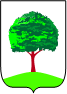 ДЕПАРТАМЕНТ ОБРАЗОВАНИЯ АДМИНИСТРАЦИИ Г. ЛИПЕЦКАМуниципальное автономное дошкольное образовательное учреждение детский сад № 32 г. ЛипецкаОСНОВНАЯ ОБРАЗОВАТЕЛЬНАЯ ПРОГРАММАДОШКОЛЬНОГО ОБРАЗОВАНИЯмуниципального автономного дошкольного образовательного учреждения детского сада № 32 г. ЛипецкаСодержаниеI. ЦЕЛЕВОЙ РАЗДЕЛ1.1. Пояснительная записка											41.1.1.	Цель и задачи Программы										61.1.2.	Принципы и подходы к формированию Программы 							71.2. 	Значимые для разработки и реализации Программы характеристики					91.2.1.	Характеристика дошкольного образовательного учреждения 					91.2.2.	Характеристика особенностей развития детей раннего и дошкольного возраста 			101.2.3.	Характеристика особенностей построения образовательного процесса 				161.3.	Планируемые результаты освоения воспитанниками Программы 					171.3.1.	Целевые ориентиры в раннем возрасте								181.3.2.	Целевые ориентиры на этапе завершения дошкольного образования					181.4.	Часть, формируемая участниками образовательных отношений					191.4.1.	Планируемые результаты освоения программы «Дорогою добра»					211.4.2.	Планируемые результаты освоения программы «Знакомим ребенка с малой Родиной»		211.4.3.	Планируемые результаты освоения программы «Игралочка»						221.4.4.    Планируемые результаты освоения программы "Цветные ладошки»					231.4.5.	Планируемые результаты освоения программы «Ладушки» 						241.4.6.	Планируемые результаты освоения авторской программы «Здоровое поколение»	                          251.4.7. 	Планируемые результаты освоения парциальной модульной программы «STEM-образование             для детей дошкольного и младшего школьного возраста»                                                                         261.5.	Развивающее оценивание качества образовательной деятельности по Программе 			261.5.1.	Психологическая диагностика										301.5.2.	Тематические карты – схемы наблюдения								311.6.	Индивидуальные траектории развития дошкольников						34II. СОДЕРЖАТЕЛЬНЫЙ РАЗДЕЛ2.1	Описание образовательной деятельности в соответствии с направлениями развития ребенка, представленными в пяти образовательных областях							402.1.1.	Ранний возраст											Образовательная область «Социально-коммуникативное развитие»					412.1.1.2.	Образовательная область «Познавательное развитие» 						44Образовательная область «Речевое развитие»								46Образовательная область «Художественно-эстетическое развитие»					47Образовательная область «Физическое развитие»							48Дошкольный возраст											492.2.2.1.	Образовательная область «Социально-коммуникативное развитие»					50Образовательная область «Познавательное развитие»						61Образовательная область «Речевое развитие»								66Образовательная область «Художественно-эстетическое развитие»					75Образовательная область «Физическое развитие»							772.2.	Описание вариативных форм, способов, методов и средств реализации Программы			81Формы и методы организации образовательной деятельности					85Психолого-педагогические условия, обеспечивающие развитие ребенка				87Особенности образовательной деятельности разных видов и культурных практик			93Способы и направления поддержки детской инициативы						97Особенности взаимодействия педагогического коллектива с семьями воспитанников	            101Система взаимодействия с социальными институтами					            109Преемственность в работе ДОУ и школы							            1102.9.	Часть, формируемая участниками образовательных отношений				            1122.9.1.	Образовательная область «Социально-коммуникативное развитие» парциальная программа социально-коммуникативного и социального воспитания дошкольников «Дорогою добра» Л.В. Коломийченко											………1142.9.2.	Образовательная область «Познавательное развитие» (региональный компонент) Модифицированная программа по краеведению «Знакомим ребенка с малой Родиной»				            1162.9.3.	Образовательная область «Познавательное развитие» парциальная программа по математике «Игралочка» Л.Г.Петерсон, Е.Е. Кочемасова.							            1162.9.4.	Образовательная область «Художественно-эстетическое развитие» программа художественного воспитания, обучения и развития детей 2-7 лет "Цветные ладошки» И.А. Лыкова		            1192.9.5.	Образовательная область «Художественно-эстетическое развитие» программа по музыкальному воспитанию детей дошкольного возраста «Ладушки» И.Каплунова, И.Новоскольцева	            1212.9.6.	Образовательная область «Физическое развитие» авторская программа здоровосберегающей направленности «Здоровое поколение»                                                                                                      1232.9.7. 	Образовательная область «Познавательное развитие» парциальная модульная программа              «STEM-образование для детей дошкольного и младшего школьного возраста»	                         1232.9.8.	Сложившиеся традиции в ДОУ								            1252.9.9.   Специальные условия для получения образования детьми с ограниченными возможностямиздоровья.											            126	III. ОРГАНИЗАЦИОННЫЙ РАЗДЕЛ3.1	Обязательная часть3.1.1.	Материально-техническое обеспечение Программы						            1293.1.2.	Обеспеченность методическими материалами, средствами обучения и воспитания		            1313.1.3.	Проектирование воспитательно-образовательного процесса					            1503.1.4.	Организация режима дня пребывания детей в ДОУ						            1513.1.5.	Комплексно-тематическое планирование							            1583.1.6.	Модель проектирования воспитательно-образовательного процесса через образовательную деятельность, осуществляемую в ходе совместной деятельности педагога с детьми		            1643.1.7.	Средства реализации Программы								            1713.1.8.	Организация развивающей предметно-пространственной среды ДОУ			            1723.1.9.	Развивающая среда участка									            1763.1.10.	События, праздники, мероприятия								            1783.2.	Часть, формируемая участниками образовательных отношений				            184IV. ДОПОЛНИТЕЛЬНЫЙ РАЗДЕЛ ПРОГРАММЫ4.1.	Краткая презентация Основной образовательной программы ДОУ№32			            187Глоссарий												            191I. ЦЕЛЕВОЙ РАЗДЕЛ1.1.	Пояснительная запискаОбразовательная программа дошкольного образования муниципального автономного дошкольного образовательного учреждения детского сада № 32 г. Липецка (далее - Программа) обеспечивает разностороннее развитие детей в возрасте от 1,6 до 8 лет с учётом их возрастных, индивидуальных психологических и физиологических особенностей. Программа обеспечивает достижение воспитанниками готовности к школе. При разработке Программы учитывались следующие нормативные документы:1.	Федеральный закон от 29.12.2012 № 273-ФЗ «Об образовании в Российской Федерации».2.	Приказ Министерства образования и науки Российской Федерации от 17 октября 2013 г. № 1155 «Об утверждении федерального государственного образовательного стандарта дошкольного образования».3.	Приказ Министерства просвещения РФ от 31 июля 2020 г. № 373 "Об утверждении Порядка организации и осуществления образовательной деятельности по основным общеобразовательным программам - образовательным программам дошкольного образования". 4.             Постановление Главного государственного санитарного врача РФ от 30 июня 2020 г. N 16 “Об утверждении санитарно-эпидемиологических правил СП 3.1/2.4.3598-20 "Санитарно-эпидемиологические требования к устройству, содержанию и организации работы образовательных организаций и других объектов социальной инфраструктуры для детей и молодежи в условиях распространения новой коронавирусной инфекции (COVID-19)".5.	Постановление Главного государственного санитарного врача
Российской Федерации от 28 сентября 2020 года N 28 Об утверждении санитарных правил СП 2.4.3648-20 "Санитарно-эпидемиологические требования к организациям воспитания и обучения, отдыха и оздоровления детей и молодежи".Программа служит механизмом реализации Федерального государственного образовательного стандарта дошкольного образования и раскрывает принципы организации, методы, приемы, техники, порядок организации совместной, коллективно-распределенной, партнерской деятельности детей и взрослых в пространстве и во времени, наилучшим образом направленной, способствующей реализации целевых ориентиров, а также подходы к интеграции образовательной деятельности дошкольника.Программа направлена на:создание условий развития детей, открывающих возможности для их позитивной социализации, их личностного развития, развития инициативы и творческих способностей на основе сотрудничества со взрослыми и сверстниками и соответствующим возрасту видам деятельности;создание развивающей образовательной среды, которая представляет собой систему условий социализации и индивидуализации детей.Программа обеспечивает развитие личности, мотивации и способностей детей в различных видах деятельности и образования детей (далее – образовательные области): социально-коммуникативному развитию, познавательному развитию, речевому развитию, художественно-эстетическому развитию, физическому развитию.социально-коммуникативное развитие;познавательное развитие;речевое развитие;художественно-эстетическое развитие;физическое развитие.Содержание указанных областей определяется целями и задачами Программы и реализуется в следующих видах деятельности:•	игровая деятельность (включая сюжетно-ролевую игру как ведущую деятельность детей дошкольного возраста, а также игру с правилами и другие виды игры);•	коммуникативная (общение и взаимодействие со взрослыми и сверстниками);•	познавательно-исследовательская (исследования объектов окружающего мира и экспериментирования с ними; восприятие художественной литературы и фольклора);•	трудовая (в помещении и на улице);•	конструктивная (конструирование из разного материала, включая конструкторы, модули, бумагу, природный и иной материал;•	изобразительная (рисования, лепки, аппликации);•	музыкальная (восприятие и понимание смысла музыкальных произведений, пение, музыкально-ритмические движения, игры на детских музыкальных инструментах);•	двигательная (овладение основными движениями) активность ребенка.Программа является внутренним стандартом для всех участников образовательного процесса:Определяет приоритеты в содержании образования и способствует интеграции и координации деятельности всех педагогов ДОУ.Способствует адекватности интегративного подхода в содержании образования, взаимному «пронизыванию» различных видов предметности в разных видах и формах детской деятельности.Способствует накоплению спонтанного опыта детей в организованной обобщенной предметной среде; в специально продуманной и мотивированной самостоятельной деятельности; в реальном и опосредованном обучении.Обеспечивает реализацию права родителей на информацию об образовательных услугах ДОУ, право на выбор образовательных услуг и право на гарантию качества получаемых услуг.Содержание Программы в соответствии с требованиями ФГОС дошкольного образования включает три основных раздела – целевой, содержательный и организационный. Целевой раздел Программы определяет ее цели и задачи, принципы и подходы к формированию Программы, планируемые результаты ее освоения в виде целевых ориентиров. Содержательный раздел Программы включает описание образовательной деятельности в соответствии с направлениями развития ребенка в пяти образовательных областях – социально-коммуникативной, познавательной, речевой, художественно-эстетической, физической.Содержательный раздел Программы включает описание коррекционно-развивающей работы, обеспечивающей адаптацию и интеграцию детей с ограниченными возможностями здоровья в общество.Организационный раздел Программы описывает систему условий реализации образовательной деятельности, необходимых для достижения целей Программы, планируемых результатов ее освоения в виде целевых ориентиров, а также особенности организации образовательной деятельности, а именно описание: – психолого-педагогических, кадровых, материально-технических и финансовых условий;– особенностей организации развивающей предметно-пространственной среды; – особенностей образовательной деятельности разных видов и культурных практик;– способов и направлений поддержки детской инициативы;– особенностей взаимодействия педагогического коллектива с семьями дошкольников; – особенностей разработки режима дня и формирования распорядка дня с учетом возрастных и индивидуальных особенностей детей, их специальных образовательных потребностей.Программа также содержит описание системы развивающего оценивания достижения целей в форме педагогической и психологической диагностики развития детей, а также качества реализации Программы. Система оценивания качества реализации Программы направлена в первую очередь на оценивание созданных в ДОУ условий внутри образовательного процесса.Программа определяет обязательную часть и часть, формируемую участниками образовательных отношений для детей от 1,6 до 8 лет.Объем обязательной части Программы составляет не менее 60% от ее общего объема. Объем части Программы, формируемой участниками образовательных отношений, составляет не более 40% от ее общего объема. Программа реализуется в течение всего времени пребывания детей в ДОУ № 32 г. Липецка.Программа может корректироваться в связи с изменениями:•	нормативно-правовой базы ДОУ № 32 г. Липецка;•	образовательного запроса родителей (законных представителей) воспитанников;•	видовой структуры групп.Цель и задачи ПрограммыЦель Программы – создание равных условий для всестороннего и гармоничного развития каждого ребенка и его позитивной социализации, радостного и содержательного проживания детьми периода дошкольного детства. Программа, в соответствии с Федеральным законом «Об образовании в Российской Федерации», содействует взаимопониманию и сотрудничеству между людьми, учитывает разнообразие мировоззренческих подходов, способствует реализации права детей дошкольного возраста на свободный выбор мнений и убеждений, обеспечивает развитие способностей каждого ребенка, формирование и развитие личности ребенка в соответствии с принятыми в семье и обществе духовно-нравственными и социокультурными ценностями в целях интеллектуального, духовно-нравственного, творческого и физического развития человека, удовлетворения его образовательных потребностей и интересов. Данная цель реализуется через решение следующих задач:охрана и укрепление физического и психического здоровья детей, в том числе их эмоционального благополучия;обеспечение равных возможностей для полноценного развития каждого ребенка в период дошкольного детства независимо от места жительства, пола, нации, языка, социального статуса, психофизиологических и других особенностей (в том числе ограниченных возможностей здоровья);обеспечение преемственности целей, задач и содержания образования, реализуемых в рамках образовательных программ различных уровней;создание благоприятных условий развития детей в соответствии с их возрастными и индивидуальными особенностями и склонностями, развития способностей и творческого потенциала каждого ребенка как субъекта отношений с самим собой, другими детьми, взрослыми и миром;объединение обучения и воспитания в целостный образовательный процесс на основе духовно-нравственных и социокультурных ценностей и принятых в обществе правил и норм поведения в интересах человека, семьи, общества;формирование общей культуры личности детей, в том числе ценностей здорового образа жизни, развития их социальных, нравственных, эстетических, интеллектуальных, физических качеств, инициативности, самостоятельности     и ответственности ребенка, формирования предпосылок учебной деятельности;формирование социокультурной среды, соответствующей возрастным, индивидуальным, психологическим и физиологическим особенностям детей;обеспечение психолого-педагогической поддержки семьи и повышение компетентности родителей (законных представителей) в вопросах развития и образования, охраны и укрепления здоровья детей.Принципы и подходы к формированию ПрограммыПрограмма основывается на положениях:	1) фундаментальных исследований отечественной научной психолого-педагогической и физиологической школы о закономерностях развития ребенка дошкольного возраста (учет зоны ближайшего развития ребенка, непроизвольности психических процессов, сенситивных (оптимальных) периодов для развития новых качеств психики и личности дошкольника и др.);2) научных исследований, практических разработок и методических рекомендаций, содержащихся в трудах ведущих специалистов в области современного дошкольного образования;3) действующего законодательства, иных нормативных правовых актов, регулирующих деятельность системы дошкольного образования.Содержание Программы выстроено в соответствии с актуальными интересами современных дошкольников и направлено на их взаимодействие с разными сферами культуры: с изобразительным искусством и музыкой, детской литературой и родным языком, миром природы, предметным и социальным миром, игровой, гигиенической, бытовой и двигательной культурой. Такое широкое культурно-образовательное содержание становится основой для развития познавательных и творческих способностей, для удовлетворения индивидуальных склонностей и интересов детей на разных ступенях дошкольного детства.  При разработке Программы учитывались следующие основные принципы (ФГОС ДО п.1.2.):поддержка разнообразия детства; сохранение уникальности и самоценности детства как важного этапа в общем развитии человека, самоценность детства – понимание (рассмотрение) детства как периода жизни значимого самого по себе, без всяких условий; значимого тем, что происходит с ребенком сейчас, а не тем, что этот период есть период подготовки к следующему периоду;личностно-развивающий и гуманистический характер взаимодействия взрослых (родителей (законных представителей), педагогических и иных работников ДОУ) и детей;уважение личности ребенка;реализация Программы в формах, специфических для детей данной возрастной группы, прежде всего в форме игры, познавательной и исследовательской деятельности, в форме творческой активности, обеспечивающей художественно-эстетическое развитие ребенка.Основные принципы дошкольного образования (ФГОС ДО п.1.4.):полноценное проживание ребёнком всех этапов детства (младенческого, раннего и дошкольного возраста), обогащение (амплификация) детского развития; построение образовательной деятельности на основе индивидуальных особенностей каждого ребёнка, при котором сам ребёнок становится активным в выборе содержания своего образования, становится субъектом дошкольного образования;содействие и сотрудничество детей и взрослых, признание ребёнка полноценным участником (субъектом) образовательных отношений;поддержка инициативы детей в различных видах деятельности;сотрудничество ДОУ с семьёй;приобщение детей к социокультурным нормам, традициям семьи, общества и государства; формирование познавательных интересов и познавательных действий ребёнка в различных видах деятельности; возрастная адекватность дошкольного образования (соответствия условий, требований, методов возрасту и особенностям развития);учет этнокультурной ситуации развития детей.Базовые идеи Программы:идея о развитии ребенка как субъекта детской деятельности;идея о феноменологии современного дошкольного детства;идея о целостности развития ребенка в условиях эмоционально насыщенного, интересного, познавательного, дающего возможность активно действовать и творить образовательного процесса;идея о педагогическом сопровождении ребенка как совокупности условий, ситуаций выбора, стимулирующих развитие детской субъективности и ее проявлений – инициатив, творчества, интересов, самостоятельной деятельности. Реализация Программы осуществляется на русском языке – государственном языке Российской Федерации.          Основными подходами к реализации Программы являются культурно-исторический и системно-деятельностный подходы к развитию личности ребенка.1.2. Значимые для разработки Программы характеристики	1.2.1. Характеристика дошкольного образовательного учрежденияДОУ обеспечивает обучение, воспитание и развитие детей в возрасте от 1,6 до 8 лет в группах общеразвивающей направленности. Режим работы ДОУ:группы функционируют в режиме 5-дневной рабочей недели, выходные дни - суббота, воскресенье, нерабочие праздничные дни.          Режим пребывания воспитанников в ДОУ: группы полного дня (12 часов) с 06.30 до 18.30 часов, группы кратковременного пребывания (5 часов) с 07.30 до 12.30, с 13.30 до 18.30.Образовательный процесс осуществляется по двум режимам в каждой возрастной группе с учетом теплого и холодного периодов года.Разделение детей на возрастные группы осуществляется в соответствии с закономерностями психического развития ребенка и позволяет более эффективно решать задачи по реализации Программы дошкольного образования с детьми, имеющими, в целом, сходные возрастные характеристики.Предельная наполняемость групп общеразвивающей направленности определяется согласно СанПиН, исходя из расчета площади групповой (игровой) комнаты. Ежегодный контингент воспитанников формируется на основе социального заказа родителей. По данным федеральной службы государственной статистики в настоящее время численность населения города составляет примерно 509,420 человек. Дошкольное учреждение находится на территории строящихся 32-33 микрорайонов «Европейский» Октябрьского округа города Липецка, число жителей района составляет около 8000 человек.	Город Липецк расположен на границе Среднерусской возвышенности и Окско-Донской равнины, с двух сторон реки Воронеж, удаленность от столицы России равна 428 километрам. Климат умеренно – континентальный. Средняя годовая температура +5,1°С. Лето тёплое, средняя максимальная температура наружного воздуха наиболее жаркого месяца (июль) +25,9°С. Абсолютный максимум температуры воздуха +39°С. Зима умеренно холодная; средняя температура января -10°С. Образовательный процесс в ДОУ строится с учетом возрастных и индивидуальных особенностей воспитанников. Характеристика особенностей развития детей раннего и дошкольного возрастаХарактеристика особенностей построения образовательного процесса.Образовательный процесс в ДОУ № 32 г. Липецка строится с учетом современной социокультурной ситуации развития ребенка, показателями которой являются следующие:Большая открытость мира и доступность его познания для ребенка, большое количество источников информации (телевидение, интернет, большое количество игр и игрушек), в связи с чем информация, доступная для ребенка, может быть агрессивной. Задача педагогов и родителей: нивелировать (сгладить) агрессивность среды.Культурная неустойчивость окружающего мира, смешение культур в совокупности с многоязычностью. Разница, иногда противоречивость предлагаемых разными культурами образцов поведения и образцов отношения к окружающему миру. Задача педагогов и родителей: сформировать базовые ценности, традиции, в которых ребенок учится существовать.Сложность окружающей среды с технологической точки зрения. Как следствие, нарушение устоявшейся традиционной схемы передачи знаний и опыта от взрослых детям. Взрослый – не единственный источник информации. Опережение ребенка в освоении технических новинок. Ребенок-дошкольник может быть источником новой информации. Задача педагогов и родителей: освоение современных ИКТ- технологий (идти «в ногу со временем»); поддержка активности и инициативности ребенка (дать возможность быть не ведомым, а ведущим); формирование уже на этапе дошкольного детства универсальных, комплексных качеств личности ребенка: креативности, коммуникативности, умения работать с информацией, организовать свою собственную познавательную деятельность, сотрудничать и др. Быстрая изменяемость окружающего мира. Новая методология познания мира в условиях постоянного обновления знаний, переизбытка информации. Задача педагогов и родителей: создать условия для овладение ребенком комплексным инструментарием познания мира (не передавать готовые знания ребенку, а научить их самостоятельно добывать, открывать, применять в реальном мире); вооружить способами познания окружающего мира; дать понятие, что есть важная информация (здесь, сейчас и навсегда) и второстепенная. Агрессивность окружающей среды и ограниченность механизмов приспособляемости человеческого организма к быстро изменяющимся условиям, наличие многочисленных вредных для здоровья факторов. Негативное влияние на здоровье детей – как
физическое, так и психическое. Возрастание роли инклюзивного образования. Задача педагогов и родителей: формирование здоровьесберегающей компетентности ребенка как готовности самостоятельно решать задачи, связанные с поддержанием, укреплением и сохранением здоровья; формирование у детей норм поведения, исключающих пренебрежительное отношение к детям с ограниченными возможностями здоровья.Планируемые результаты освоения Программы - целевые ориентиры на этапе завершения дошкольного образования		В соответствии с ФГОС дошкольного образования специфика дошкольного детства и системные особенности дошкольного образования делают неправомерными требования от ребенка дошкольного возраста конкретных образовательных достижений. Поэтому результаты освоения Программы представлены в виде целевых ориентиров дошкольного образования и представляют собой возрастные характеристики возможных достижений ребенка к концу дошкольного образования.Реализация образовательных целей и задач Программы направлена на достижение целевых ориентиров дошкольного образования, которые описаны как основные характеристики развития ребенка. Основные характеристики развития ребенка представлены в виде изложения возможных достижений воспитанников на разных возрастных этапах дошкольного детства.1.3.1.	Целевые ориентиры в раннем возрастеРебенок интересуется окружающими предметами и активно действует с ними; эмоционально вовлечен в действия с игрушками и другими предметами, стремится проявлять настойчивость в достижении результата своих действий.Использует специфические, культурно фиксированные предметные действия, знает название бытовых предметов (ложки, расчески, карандаша и пр.) и умеет пользоваться ими. Владеет простейшими навыками самообслуживания; стремится проявлять самостоятельность в бытовом и игровом поведении.Владеет активной и пассивной речью, включенной в общение, может обращаться с вопросами и просьбами, понимает речь взрослых; знает названия окружающих предметов и игрушек.Стремится к общению со взрослыми и активно подражает им в движениях и действиях; появляются игры, в которых ребенок воспроизводит действия взрослого.Проявляет интерес к сверстникам, наблюдает за их действиями и подражает им.Проявляет интерес к стихам, песням и сказкам, рассматриванию картинки, стремится двигаться под музыку; эмоционально откликается на различные произведения культуры и искусства.У ребенка развита крупная моторика, он стремится осваивать различные виды движений (бег, лазание, перешагивание и пр.).У ребенка сформированы умения и навыки, необходимые для осуществления различных видов детской деятельности.1.3.2.	Целевые ориентиры на этапе завершения дошкольного образованияРебенок овладевает основными культурными способами деятельности, проявляет инициативу и самостоятельность в разных   видах деятельности – игре, общении, познавательно-исследовательской деятельности, конструировании и др.; способен выбирать себе род занятий, участников по совместной деятельности.Ребенок обладает установкой положительного отношения к миру, другим людям и самому себе, обладает чувством собственного достоинства, активно взаимодействует со сверстниками и взрослыми, участвует в совместных играх. Способен договариваться, учитывать интересы и чувства других, сопереживать неудачам и радоваться успехам других, адекватно проявляет свои чувства, в том числе чувство веры в себя, старается разрешать конфликты.Ребенок обладает развитым воображением, которое реализуется в разных видах деятельности, и прежде всего, в игре; ребенок владеет разными формами и видами игры, различает условную и реальную ситуации, умеет подчиняться разным правилам и социальным нормам.Ребенок достаточно хорошо владеет устной речью, может выражать свои мысли и желания, может использовать речь для выражения своих мыслей, чувств и желаний, построения речевого высказывания в ситуации общения, может выделять звуки в словах, у ребенка складываются предпосылки грамотности.У ребенка развита крупная и мелкая моторика; он подвижен, вынослив, владеет основными движениями, может контролировать свои движения и управлять ими.Ребенок способен к волевым усилиям, может следовать социальным нормам поведения и правилам в разных видах деятельности, во взаимоотношениях со взрослыми и сверстниками, может соблюдать правила безопасного поведения и личной гигиены.Ребенок проявляет любознательность, задает вопросы взрослым и сверстниками, интересуется причинно-следственными связями, пытается самостоятельно придумывать объяснения явлениям природы и поступкам людей; склонен наблюдать и экспериментировать. Обладает начальными знаниями о себе, о природном и социальном мире, в котором он живет; знаком с произведениями детской литературы, обладает элементарными представлениями из области живой природы, естествознания, математики, истории и т.п.; ребенок способен к принятию собственных решений, опираясь на свои знания и умения в различных видах деятельности.У ребенка сформированы умения и навыки, необходимые для осуществления различных видов детской деятельности.                                                                                                              Целевые ориентиры выступают основаниями преемственности дошкольного и начального общего образования. При соблюдении требований к условиям реализации Программы настоящие целевые ориентиры предполагают формирование у детей дошкольного возраста предпосылок учебной деятельности на этапе завершения ими дошкольного образования.1.4.	Часть, формируемая участниками образовательных отношенийДанная часть Программы сформирована с учетом образовательных потребностей и интересов детей, имеющимися условиями в ДОУ (наличие физкультурного и музыкального залов, кабинета хореографии), а также возможностями педагогического коллектива ДОУ.  Комплексно-тематический принцип построения образовательного процесса предполагает объединение комплекса различных видов специфических детских видов деятельности вокруг единой темы при организации образовательного процесса. При этом в качестве тем могут выступать организующие моменты, тематические недели, события, реализация проектов, сезонные явления в природе, праздники, традиции. Часть, формируемая участниками образовательных отношений, расширяет и углубляет содержание обязательной части Программы по направлениям:- образовательная деятельность в группах раннего возраста;- познавательное, художественно-эстетическое и физическое развитие детей старшего дошкольного возраста.В содержании данной части Программы представлены адекватные методы воспитания и развития детей раннего возраста, основанные на современных научных данных о психологических закономерностях развития ребенка, а также виды деятельности, методики, формы организации образовательной работы с детьми старшего дошкольного возраста на основе парциальных образовательных программ и авторских технологий:Программа Л.В.Коломийченко «Дорогою добра» (3-7 лет) направлена на достижение целевых ориентиров социально - коммуникативного развития, заявленных во ФГОС ДО, и представлена отдельными видами социальной культуры (нравственно - этическая, гендерная, народная, национальная, этническая, правовая, конфессиональная), доступными для восприятия и усвоения детьми. Она является компилятивной (объединяющей различные разделы воспитательно - образовательного процесса), парциальной (по отношению к комплексным программам), открытой (допускающей возможность авторских технологий в её реализации);модифицированная программа по краеведению «Знакомим ребенка с малой Родиной» (5-7 лет) (Стрельникова Н.В, Чистякова Н.В., Дик Н.П.), направленная на расширение у старших дошкольников представлений о родном городе, его истории возникновения, достопримечательностях, природных богатствах, социально-экономической значимости, символике родного края; возникновение стойкого интереса к прошлому, настоящему и будущему родного города, чувства ответственности, гордости, любви и патриотизма;Программа «Игралочка» Петерсон Л. Г., Е.Е. Кочемасова практический курс математики для дошкольной подготовки (от 3 до 6 лет) направлена не столько на формирование у детей математических представлений и понятий, сколько на создание условий для накопления каждым ребенком опыта деятельности и общения в процессе освоения математических способов познания действительности, что станет основой для его умственного и личностного развития, формирования целостной картины мира, готовности к саморазвитию и самореализации на всех этапах жизни. Задачи математического развития в курсе «Игралочка» определены с учетом развития познавательных процессов и способностей детей дошкольного возраста, особенностей становления познавательной деятельности и развития личности ребенка;Программа художественного воспитания, обучения и развития детей 2-7 лет «Цветные ладошки» автор И.А. Лыкова, ориентирована на создание условий для формирования у детей эстетического отношения к окружающему миру и целостной картины мира. Цель занятий изобразительным искусством – направленное и последовательное воспитание у детей эстетической культуры в целях формирования эстетического отношения к окружающему миру и творческой самореализации;Программа по музыкальному воспитанию детей дошкольного возраста «Ладушки» (от 2 до 7 лет), автор И.Каплунова, И.Новоскольцева, в основе которой стоит воспитание и развитие гармонической и творческой личности ребенка средствами музыкального искусства и музыкально-художественной деятельности. Отличием программы «Ладушки» является интегративный подход к организации музыкальных занятий с детьми. На музыкальных занятиях, вечерах досуга органично сочетаются музыка и движение, музыка и речь, музыка и изобразительная деятельность, музыка и игра. Программа выстроена адекватно возрастным возможностям детей дошкольного возраста, учитывает их психо-физиологические особенности. Строится на принципе партнерства, что дает возможность сделать образовательную деятельность интересной, творческой, радостной и эффективной;  Авторская программа «Здоровое поколение» (3-7) лет (Шкуренко О.В.), здоровьесберегающей направленности. Программа представляет собой комплекс мероприятий, которые призваны обеспечить организацию физического воспитания и воспитания культуры здоровья в ДОУ таким образом, чтобы оно обеспечивало каждому ребёнку гармоничное развитие, помогло ему использовать резервы своего организма для сохранения, укрепления и повышения его уровня, оздоровлении и формировании привычки к ЗОЖ у детей дошкольного возраста. Парциальная модульная программа развития интеллектуальных способностей детей 3-7 лет в процессе познавательной деятельности и вовлечения в научно-техническое творчество «STEM-образование для детей дошкольного и младшего школьного возраста».  Авторы Т. В. Волосовец, В.А.Маркова, С.А.Аверин. Программа представлена в виде образовательных модулей.   Каждый модуль направлен на решение специфичных задач, которые при комплексном их решении обеспечивают реализацию целей STEM-образования: развитие интеллектуальных способностей в процессе познавательно-исследовательской деятельности и вовлечения в научно-техническое творчество детей дошкольного возраста.     Условия развития интеллектуальных способностей обеспечиваются сообразно возрасту и индивидуальным особенностям ребёнка. Начиная с сенсорного восприятия через наглядно-образное и словесно-логическое мышление («Дидактическая система Ф. Фрёбеля», «Математическое развитие», «Экспериментирование с живой и неживой природой») создаются предпосылки для научно-технического творчества детей, в процессе которого они получают и применяют знания алгоритмизации, дизайна и программирования и ведут проектную деятельность («LEGO-конструирование», «Мультстудия «Я творю мир»).1.4.1.	Планируемые результаты освоения программы Л.В.Коломийченко «Дорогою добра»В качестве целевых ориентиров социально-коммуникативного развития во ФГОС ДО представлены:- самостоятельность, целенаправленность и саморегуляция собственных действий как интегративные качества, раскрывающие возможность ребенка без участия взрослого выбирать вид деятельности, способы взаимодействия с другими людьми, пути рещения прикладных и творческих задач, определять цели деятельности и выбирать действия по ее осуществлению в соответствии с заранее определяемым результатом;- «эмоциональный интеллект» как способность распознавать, осознавать, принимать и регулировать эмоциональные состояния и чувства других и самого себя; - «социальный интеллект» как способность, проявляющаяся в умении использоват знания основ социальной культуры и объяснении и аргументации социального взаимодействия, в понимании мыслей и чувств, намерений других в ситуации межличностного диалога, в прогнозировании последствий общения;- «эмоциональная отзывчивость» (эмпатия), проявляющаяся в сопереживании, сочувствии, сострадании, содействии сверстникам, литературным персонажам, взрослым людям в ситуации социальной коммуникации.Планируемые результаты освоения модифицированной программы «Знакомим ребенка с малой Родиной» В результате освоения воспитанниками программы по краеведению на этапе завершения дошкольного образования предполагается: Сформированность у детей основ знаний о родном городе, области; о достопримечательностях (театрах, памятниках, библиотеках, производственных предприятиях) города, об истории быта на Липецкой земле, развитии транспорта, металлургической промышленности.  Сформированность у детей представлений о пользе каждой профессии, о том, что только благодаря труду липчан и жителей области наш край является жемчужиной Черноземья и важной частью большой России.1.4.3.	Планируемые результаты освоения программы математического развития дошкольников «Игралочка» Петерсон Л. Г., Е.Е. Кочемасовой  К четырём годамребёнок опирается в деятельности на простейшие сенсорные эталоны (различает основные формы, цвета, относительные размеры);экспериментирует с новыми предметами, используя в деятельности их свойства.К пяти годамребёнок выделяет и выражает в речи признаки сходства и различия предметов по разным признакам;может продолжить ряд из предметов или фигур с одним изменяющимся признаком;различает и называет все цвета спектра (красный, оранжевый, желтый, зеленый, голубой, синий, фиолетовый); различает и называет черный, серый, белый цвета; оттенки цветов;владеет навыками счета в пределах 8, отсчитывает 8 предметов от большего количества, соотносит запись чисел с количеством, умеет находить место предмета в ряду, отвечать на вопрос: «На котором месте слева, справа?», умеет располагать числа по порядку от 1 до 8;узнает и называет квадрат, прямоугольник, овал, находит в окружающей обстановке предметы сходные по форме;сравнивает предметы по длине, ширине, высоте, раскладывает до 5 предметов в возрастающем порядке, выражает в речи соотношение между ними;умеет определять направление движения от себя (вверх, вниз, вперед, назад, направо, налево); показывает правую и левую руки; называет части суток, устанавливает их последовательность.К шести годам	классифицирует предметы по различным свойствам; выделяет и выражает в речи признаки сходства и различия предметов;располагает цвета по интенсивности (5-9 цветов), по их порядку в радуге, создает новые цвета, комбинируя их, различает 3-5 тонов цвета;считает в пределах 10 в прямом и обратном порядке, правильно пользуется порядковыми и количественными числительными; соотносит запись чисел 1 – 10 с количеством предметов;сравнивает группы предметов по количеству на основе составления пар, при сравнении пользуется знаками: равно, не равно, больше, меньше; отвечает на вопрос: «На сколько больше, меньше?»;умеет складывать и вычитать, опираясь на наглядность, числа в пределах 5;составляет простые задачи по картинкам, отвечает на вопросы: «Что в задаче известно?», «Что нужно найти?», решает задачи в пределах 5;владеет навыками измерения длины предметов с помощью мерки и выражает в речи зависимость результата измерения величин от величины мерки;выражает словами местонахождение предмета относительно другого человека, умеет ориентироваться на листе бумаги.К семи годамумеет называть для каждого числа в пределах 10 предыдущее и последующее числа, обозначать числа 1-10 с помощью групп предметов и точек, а также с помощью цифр, печатая их в клетках; умеет определять на основе предметных действий состав чисел первого десятка; умеет использовать числовой отрезок для присчитывания и отсчитывания одной или нескольких единиц; умеет пользоваться линейкой для измерения длины; умеет ориентироваться на листе бумаги в клетку, ориентироваться в пространстве с помощью плана; • умеет в простейших случаях пользоваться часами. Представленные выше планируемые результаты касаются исключительно успешности освоения детьми содержания программы «Игралочка». 1.4.4. Планируемые результаты освоения программы художественного воспитания, обучения и развития детей 2-7 лет "Цветные ладошки», И.А. ЛыковаВ младшем дошкольном возрасте к концу года - дети правильно пользуются материалами для рисования, видят и передают в рисунке красоту основных форм и цветов предметов, умеют украшать силуэты из бумаги дымковской и филимоновской игрушек и несложной формы силуэт одежды (шарфик, сапожок), изображают предметы округлой и прямоугольной форм, и предметы, состоящие из комбинации форм и линий.  В среднем дошкольном возрасте к концу года - дети умеют создавать несложные сюжетные композиции из одних предметов, добавляя к ним другие. Обращают внимание на передачу соотношения предметов по величине. Знают больше оттенков, умеют их получать смешиванием. В декоративном рисовании учатся располагать узоры в полосе (городецкая роспись). Знакомятся с новыми техниками (пастель, уголь, сангина). У детей формируется умение правильно передавать расположение частей при рисовании сложных предметов и соотносить их по величине. В старшем дошкольном возрасте - дети замечают изменения в природе и умеют их передавать в рисунке. Совершенствуется умение передавать в рисунке образы предметов, явлений действительности и литературных произведений. Дети обращают внимание на разное положение предметов в пространстве (сидят, лежат и т.п.) и на бумаге (ближе, дальше), учатся передавать фигуры в движении. Знакомятся с новыми (акварель) и нетрадиционными техниками, совершенствуется навык рисования пастелью, сангиной, углем. Развивается умение рисовать кистью разными способами (концом или всем ворсом), учатся смешивать краски для получения новых цветов (гуашь) и добавлять воду для получения светлых оттенков (акварель). Формируются представления об изделиях народных мастеров, дети учатся располагать узор ритмично по форме народного изделия. Знакомятся с особенностями росписи и характерными элементами узора. Планируемые результаты освоения Программы на этапе завершения дошкольного образования В подготовительной группе - у детей формируется эстетическое отношение к предметам и явлениям окружающего мира, произведениям искусства. Дети могут аргументировано оценивать свое и чужое творчество, исправлять недостатки в работе, вносить дополнения и изменения при необходимости. Развивается умение рисовать с натуры, передавать форму, величину, строение, пропорции, цвет, композицию. Совершенствуется техника изображения, продолжается знакомство с нетрадиционными техниками рисования. Учатся работать со знакомыми материалами новым способом. Умеют создавать композиции по мотивам народных росписей, используя характерные для него элементы узора и цветовую гамму. Результатами работы являются выставки детского творчества в группах и внутри сада, проводятся открытые занятия. Детские работы используются для оформления сада. Дети участвуют также в окружных и городских выставках, конкурсах и фестивалях, на которые отбор детей осуществляется на основе мотивации детей и оценки педагогом творческих возможностей и способностей ребенка1.4.5.	Планируемые результаты освоения программы по музыкальному воспитанию детей дошкольного возраста «Ладушки» И.Каплунова, И.Новоскольцева В результате освоения воспитанниками программы по музыкальному воспитанию, на этапе завершения дошкольного образования предполагается:1 младшая группаразличать высоту звуков (высокий -низкий);узнавать знакомые мелодии;вместе с педагогом подпевать музыкальные фразы;двигаться в соответствии с характером музыки, начинать движения одновременно с музыкой;выполнять простейшие движения;различать и называть музыкальные инструменты: погремушка, бубен, колокольчик.2-я младшая группа: Двигается ритмично. Активно принимает участие в играх.Ритмично хлопает в ладоши, играет на музыкальных инструментах.Узнает знакомые произведения.Эмоционально исполняет песни, активно подпевает и поет, узнает песню по вступлению. Средняя группа: Ребенок ритмично двигается, чувствует начало и конец музыки, умеет проявлять фантазию, эмоционально и ритмично выполняет движения. Активно принимает участие в играх, ритмично хлопает в ладоши, играет на музыкальных инструментах. Различает жанры, умеет определять характер музыки, эмоционально откликается на музыку.Эмоционально исполняет песни, активно поет и подпевает, узнает песню по любому фрагменту. Старшая группа Двигается ритмично, чувствует смену частей музыки, проявляет творчество, выполняет движения эмоционально. Правильно и ритмично прохлопывает ритмические рисунки, умеет их составлять, проговаривать, проигрывать на музыкальных инструментах.Эмоционально принимает участие в играх.Эмоционально воспринимает музыку, проявляет стремление передать в движении характер музыкального произведения, различает двух- и трехчастную форму, отображает свое отношение к музыке в рисунке, способен придумывать сюжет к музыкальному произведению.Эмоционально исполняет песни, придумывает движения для обыгрывания песен, сочиняет попевки, проявляет желание солировать, узнает песни по любому фрагменту. Подготовительная группа Двигается ритмично, чувствует смену частей музыки, проявляет творчество, выполняет движение эмоционально, выражает желание выступать самостоятельно.Планируемые результаты освоения авторской программы «Здоровое поколение» (Шкуренко О.В.)Решение вышеперечисленных задач предполагает достижение следующих результатов:Дети:1. Снижение уровня заболеваемости;2. Повышение уровня адаптации к окружающему миру (в т. ч. к обучению в школе);3. Ожидаемый итоговый результат освоения программы4. Повышение уровня физического, психического здоровья детей. 5. Снижение количества дней, пропущенных одним ребенком по болезни. 6. Увеличение доли детей, вовлеченных в профилактические мероприятия. 7. Усвоение программы. Педагоги:Повышение качества работы по физкультурно-оздоровительному направлению:1. Обеспечение взаимодействия всех сотрудников ДОУ по данной проблеме;2. Повышение уровня профессиональной компетентности по изучаемому вопросу.Родители:1. Проявление интереса к вопросу физического развития и оздоровления детей.2. Активное участие в работе по физическому развитию и оздоровлению детей.3. Повышение активности родителей в совместной работе по укреплению здоровья детей 4. Повышение уровня педагогической культуры (освоение положительного опыта семейного воспитания).5. Проявление активной воспитательной позиции по вопросам оздоровления детей (принятие помощи педагогов и специалистов ДОУ).Планируемые результаты освоения парциальной модульной программы развития интеллектуальных способностей в процессе познавательной деятельности и вовлечения в научно-техническое творчество «STEM-образование для детей дошкольного и младшего школьного возраста».      Под интеллектуальными способностями понимается «способность к осуществлению процесса познания и эффективному решению проблем». В соответствии с	требованиями федерального государственного стандарта дошкольного образования планируемые результаты представлены в форме целевых ориентиров. К завершению дошкольного возраста ребёнок активно проявляет любознательность, как во взаимодействии со взрослыми и сверстниками, задавая вопросы, так и самостоятельно, устанавливая причинно-следственные связи. Интеллектуальные способности ребёнка проявляются в умении самостоятельно придумывать объяснения явлениям природы или поступкам людей. Ребёнок склонен наблюдать, экспериментировать, активно формируя элементарные представления из области живой природы, естествознания, математики и т. п. Это проявляется в овладении способами элементарного планирования деятельности, построения замысла, умении выбирать себе партнёров по совместной деятельности. Ребёнок способен к принятию собственных решений, опираясь на свои знания и умения в различных видах деятельности. В результате освоения программы ребёнок способен проявлять инициативу и самостоятельность в разной деятельности — игре, общении, познавательно-исследовательской деятельности, конструировании и пр.Развивающее оценивание качества образовательной деятельности по ПрограммеОценивание качества образовательной деятельности, осуществляемой ДОУ № 32 г. Липецка по Программе, представляет собой важную составную часть данной образовательной деятельности, направленную на ее усовершенствование. Концептуальные основания такой оценки определяются требованиями Федерального закона «Об образовании в Российской Федерации», а также ФГОС дошкольного образования, в котором определены государственные гарантии качества образования. Система оценки образовательной деятельности, предусмотренная Программой, предполагает оценивание качества условий образовательной деятельности, обеспечиваемых ДОУ.Программой не предусматривается оценивание качества образовательной деятельности ДОУ на основе достижения детьми планируемых результатов освоения Программы.Целевые ориентиры, представленные в Программе:не подлежат непосредственной оценке;не являются непосредственным основанием оценки как итогового, так и промежуточного уровня развития детей; не являются основанием для их формального сравнения с реальными достижениями детей;не являются основой объективной оценки соответствия установленным требованиям образовательной деятельности и подготовки детей; не являются непосредственным основанием при оценке качества образования. Программой предусмотрена система мониторинга динамики развития детей, динамики их образовательных достижений, основанная на методе наблюдения и включающая:педагогические наблюдения, педагогическую диагностику, связанную с оценкой эффективности педагогических действий с целью их дальнейшей оптимизации;карты развития ребенка; различные шкалы индивидуального развития. Система оценки качества реализации Программы обеспечивает участие всех участников образовательных отношений и в то же время выполняет свою основную задачу – обеспечивать развитие системы дошкольного образования в соответствии с принципами и требованиями ФГОС дошкольного образования. Программой предусмотрены следующие уровни системы оценки качества:диагностика развития ребенка, используемая как профессиональный инструмент педагога с целью получения обратной связи от собственных педагогических действий и планирования дальнейшей индивидуальной работы с детьми по Программе; внутренняя оценка, самооценка ДОУ;внешняя оценка ДОУ, в том числе независимая профессиональная и общественная оценка.На уровне ДОУ система оценки качества реализации Программы решает задачи:повышения качества реализации Программы;реализации требований ФГОС дошкольного образования к структуре, условиям и целевым ориентирам Программы;обеспечения объективной экспертизы деятельности ДОУ в процессе оценки качества Программы; задания ориентиров педагогам в их профессиональной деятельности и перспектив развития ДОУ;создания оснований преемственности между дошкольным и начальным общим образованием.Система оценки качества дошкольного образования:– сфокусирована на оценивании психолого-педагогических и других условий реализации Программы в пяти образовательных областях; – учитывает образовательные предпочтения и удовлетворенность дошкольным образованием со стороны семьи ребенка;– исключает использование оценки индивидуального развития ребенка в контексте оценки работы ДОУ;– исключает унификацию и поддерживает вариативность программ, форм и методов дошкольного образования; – способствует открытости по отношению к ожиданиям ребенка, семьи, педагогов, общества и государства;– включает как оценку педагогами собственной работы, так и независимую профессиональную и общественную оценку условий образовательной деятельности в ДОУ;– использует единые инструменты, оценивающие условия реализации Программы в ДОУ, как для самоанализа, так и для внешнего оценивания.Специфика дошкольного возраста заключается в том, что все психические процессы очень подвижны и пластичны, развитие потенциальных возможностей ребенка в значительной степени зависит от того, какие условия для этого развития создадут ему педагоги и родители.Реальные способности ребенка могут проявиться достаточно поздно, и то образование, которое он получает, в большей мере способствует их проявлению.Любое достижение ребенка дошкольного возраста на каждом этапе его развития является промежуточным и служит лишь основанием для выбора педагогом методов и технологий для индивидуальной работы. Система мониторинга достижения детьми планируемых результатов освоения Программы (далее – мониторинг) направлена на осуществление оценки индивидуального развития детей. Такая оценка проводится педагогическим работником в рамках педагогической диагностики (оценки индивидуального развития детей дошкольного возраста, связанной с оценкой эффективности педагогических действий и лежащей в основе их дальнейшего планирования).Результаты педагогической диагностики могут использоваться исключительно для решения следующих образовательных задач:индивидуализации образования (в том числе поддержки ребенка, построения его образовательной траектории или профессиональной коррекции особенностей его развития;оптимизации работы с группой детей.Обучение и воспитание в дошкольном возрасте носит целостный характер и может быть распределено в образовательном процессе по предметным областям (математические представления, развитие речи, изобразительная и музыкальная деятельность и т.д.) лишь условно.Именно поэтому диагностика в дошкольном возрасте не может в полной мере опираться на выявление знаний, умений и навыков. Объектом педагогической диагностики выступают физические, интеллектуальные и личностные качества ребенка-дошкольника. Обязательным требованием диагностики развития ребенка является использование только тех методов, применение которых позволяет получить необходимый объем информации в оптимальные сроки.  Формы диагностики должны обеспечивать объективность и точность получаемых данных и включают в себя:Наблюдение за ребенком (в психологии) – описательный психологический исследовательский метод, заключающийся в целенаправленном и организованном восприятии и регистрации поведения изучаемого объекта.Беседа является одним из самых продуктивных методов в психологии личности, дающих возможность вглядеться во внутренний мир человека, во многом понять его сложное, часто противоречивое содержание.Анализ продуктов детской деятельности.Периодичность педагогической диагностики – два раза в год (в сентябре-октябре и апреле-мае).В сентябре-октябре проводится с целью выявления стартовых условий (исходный уровень развития ребенка), в рамках которого определяются:достижения;индивидуальные проблемы, проявления, требующие педагогической поддержки; задачи работы;при необходимости индивидуальная работа или индивидуальный маршрут развития ребенка на год.В апреле-мае проводится с целью оценки степени решения поставленных задач; определения перспектив дальнейшего проектирования педагогического процесса.В проведении педагогической диагностики участвуют воспитатели групп, музыкальный руководитель, инструктор по физической культуре, педагог-психолог и медицинский работник. Основная задача педагогической диагностики заключается в том, чтобы определить степень освоения ребенком Программы и влияние образовательного процесса, организуемого в ДОУ, на развитие ребенка. Результаты педагогической диагностики заносятся в специальную диагностическую картуСтепень освоения ребенком Программы оценивается по специальной шкале:3 балла – показатель проявляется ярко, это достижение ребенка;2 балла – показатель проявляется нестабильно, неустойчиво;1 балл – показатель почти не проявляется.Результаты диагностики отражаются в специальных диагностических картах, где горизонтальные ячейки помогают «увидеть» общую ситуацию конкретного ребенка, а вертикальные ячейки отражают картину всей группы в целом.При необходимости используется психологическая диагностика развития детей (выявление и изучение индивидуально-психологических особенностей детей), которую проводит педагог-психолог.Участие ребенка в психологической диагностике допускается только с согласия его родителей (законных представителей).Результаты психологической диагностики могут использоваться для решения задач психологического сопровождения и проведения квалифицированной коррекции развития детей.1.5.1.	Психологическая диагностикаТематические карты-схемы наблюденияТематические карты-схемы используются для наблюдения за ходом развития ребенка. Эти карты должны содержать информацию, отражающую существенные изменения в разных сферах развития малыша. Поскольку структурированное наблюдение должно начинаться с первого дня поступления ребенка в детское учреждение, целесообразно в первую очередь использовать карту наблюдения за ребенком в период адаптации. Карта наблюдения за ребенком в период адаптацииФамилия, имя ребенка________________ Возраст_____ Дата поступления в группу _____Наблюдение ведется в течение всего периода адаптации, чтобы проследить, как быстро ребенок привыкает к яслям, по каким направлениям отмечаются более благоприятные, а по каким - менее благоприятные изменения.Для фиксации можно использовать разные способы:- Цифровую шкалу (трех- или пятибалльную);- Условные обозначения (плюс, минус, галочка);- Словесные обозначения (например, «постоянно», «часто», «редко», «никогда»)В случае необходимости, в графе «Примечания» делаются короткие записи, дополняющие предложенную схему.Анализируя данные наблюдений, воспитатель выявляет зону особого внимания, решает, с какой проблемой ребенка ему нужно работать прежде всего, составляет план такой работы. С опорой на данные наблюдений проводятся беседы с родителями, выработка общей стратегии поведения взрослых.После завершения периода адаптации задачей наблюдения становятся особенности продвижения ребенка по основным направлениям развития. С этого момента карту наблюдения можно заполнять не ежедневно, как в адаптационном периоде, а с большим временным интервалом, например, одинраз в месяц. Частота заполнения схем зависит от состояния и поведения ребенка. Если возникают какие-то проблемы, следует вернуться к более частым записям.Карта наблюдения за развитием ребенка раннего возрастаФамилия, имя ребенка …………………………………….Ориентируясь на приведенную схему, педагог сам может разработать различные варианты карт-наблюдений в соответствии с дополнительными задачами и проблемами. Чтобы проследить за динамикой соответствующей сферы деятельности ребенка или его проблемной области развития, следует выделить для наблюдения их основные показатели и выявить характер изменения в процессе работы с ребенком.Работа с картой развития. Воспитатель должен выделить время для работы с картой, встроив его в распорядок дня и недельное расписание. Если в группе работают несколько педагогов, они распределяют между собой детей, за которыми ведут наблюдение и заполняют соответствующие карты. Чтобы отслеживать все области развития каждого ребенка, следует использовать разные ситуации в течение дня. При заполнении карты воспитатель суммирует свои впечатления за период наблюдения в течение дня или недели. В карту не следует заносить наблюдения, накопленные за один – два дня, так как достоверный вывод о развитии ребенка можно сделать лишь на основании повторяющихся особенностей поведения малыша в разных ситуациях.Планирование педагогической работы на основе наблюдений. Карта развития – не тест. Работа с ней не требует подсчета баллов и строгой оценки. С ее помощью можно составить представление о развитии ребенка, его индивидуальных особенностях и в случае необходимости определить направление коррекционной работы. Результатом наблюдений должно стать определение конкретных целей педагогической работы с ребенком, реализация этих целей и последующая фиксация изменений в соответствующей сфере развития ребенка.Индивидуальные траектории развития дошкольниковДля успешного усвоения детьми Программы разрабатываются индивидуальные образовательные маршруты и определяется целенаправленно проектируемая дифференцированная образовательная деятельность. Индивидуальный образовательный маршрут определяется образовательными потребностями, индивидуальными способностями и возможностями воспитанника (уровень готовности к освоению программы).Индивидуальные образовательные маршруты разрабатываются:для детей, не усваивающих основную образовательную программу дошкольного образования;для одаренных детей.Процедура разработки индивидуальных образовательных маршрутов:Воспитатели совместно с узкими специалистами разрабатывают индивидуальный образовательный маршрут (содержательный компонент), затем фиксируется разработанный способ его реализации (технология организации образовательного процесса детей, нуждающихся в индивидуальной образовательной траектории).При разработке индивидуального маршрута учитываются следующие принципы: принцип опоры на обучаемость ребенка;принцип соотнесения уровня актуального развития и зоны ближайшего развития. Соблюдение данного принципа предполагает выявление потенциальных способностей к усвоению новых знаний, как базовой характеристики, определяющей проектирование индивидуальной траектории развития ребенка;принцип соблюдения интересов ребенка;принцип тесного взаимодействия и согласованности работы «команды» специалистов, в ходе изучения ребенка (явления, ситуации);принцип непрерывности, когда ребенку гарантировано непрерывное сопровождение на всех этапах помощи в решении проблемы; принцип отказа от усредненного нормирования;принцип опоры на детскую субкультуру. Каждый ребенок, обогащая себя традициями, нормами и способами, выработанными детским сообществом, проживает полноценный детский опыт.Таким образом, благодаря выстраиванию индивидуальных образовательных траекторий развития детей, не усваивающих Программу мы обеспечиваем нашим воспитанникам равные стартовые возможности при поступлении в школу.Условия реализации индивидуального маршрута (плана работы) должны соответствовать условиям реализации основной образовательной программы дошкольного образования, установленным ФГОС.Дети с особыми возможностями здоровья:сенсорное развитие, соответствующее возрасту: освоение эталонов – образцов цвета, формы, величины, эталонов звуков; накопление обобщённых представлений о свойствах предметов (цвет, форма, величина), материалов; освоение предметно-практической деятельности, способствующей выявлению разнообразных свойств в предметах, а также пониманию отношений между предметами (временных, пространственных, количественных); освоение продуктивных видов деятельности (конструирование, лепка, аппликация, работа с природным материалом), способствующих сенсорному, умственному, речевому развитию ребёнка; накопление языковых представлений, развитие фонетико-фонематических процессов, подготовка к обучению грамоте; уточнение, обогащение и систематизация словаря на основе ознакомления с предметами и явлениями окружающего мира; формирование диалогической и монологической форм речи, развитие навыков общения; развитие элементарных математических представлений и понятий, соответствующих возрасту; формирование соответствующих возрасту навыков игровой деятельности; формирование адекватных эмоционально - волевых проявлений и способов общения и взаимодействия.Дети, обладающие интеллектуальным и творческим потенциалом, развитие которых превышает образовательный стандарт.Интеллектуальное развитие личностиМоделирование (исследование объектов живых и неживых), нахождение решения проблемных ситуаций.Сознательная постановка целей, определение путей, ведущих к их достижению.Поиск идеи, замысла, подбор адекватных приёмов реализации продуктов воображения, передачи идеи. Умение решать логические задачи и цепочки с использованием ТРИЗ.Освоение способов решения ребусов, лабиринтов, кроссвордов.Способность работать и творить как в групповом субъекте, так и в индивидуальном порядке создавать творческий продукт.Выработка адекватной самооценки.Художественно-эстетическое развитие личностиРазвитие музыкальных способностей: эмоциональной отзывчивости, проявление музыкального вкуса, мелодического слуха, ладового и ритмического чувства, тембрового и динамического слуха.Развитие музыкального слуха - от отдельных различений музыкальных звуков к целостному, осознанному и активному восприятию музыки, к дифференцированию высоты звука, ритма, тембра, динамики.Формирование вокальных певческих умений.Самостоятельное выразительное и творческое проявление в пении и музыкально-ритмическом движении, импровизация с попевками.Карта индивидуального образовательного маршрута ребенкагруппы общеразвивающей направленностиФамилия имя отчество __________________________________________________________________________________Дата рождения ________________________________________________________________________________________Возрастная группа _____________________________________________________________________________________Дата поступления ______________________________________________________________________________________Общие сведения о ребенке ______________________________________________________________________________Характеристика семьи __________________________________________________________________________________Особенности внешнего вида ребенка ______________________________________________________________________Соматическое здоровье _________________________________________________________________________________Особенности моторной сферы ____________________________________________________________________________Характеристика познавательной сферы ребенка _____________________________________________________________Состояние знаний ребенка по разделам программы __________________________________________________________Отношение к занятиям ________________________________________________________________________________Характеристика речи ребенка __________________________________________________________________________Характеристика деятельности __________________________________________________________________________Основные трудности, отмечаемые в общении _____________________________________________________________Личностные особенности _______________________________________________________________________________Дополнительные особенности развития ребенка ___________________________________________________________Индивидуальный образовательный маршрут развития ребенка – инвалида, ребенка с ОВЗ, воспитанника ДОУОдной из важнейших целей образовательного учреждения является создание условий для специальной коррекционно-образовательной среды, обеспечивающей равные возможности получения образования в пределах   образовательных стандартов, оздоровление, воспитание, обучение, коррекцию нарушений развития, социальную адаптацию детей с ограниченными возможностями здоровья.Специальные условия обучения (воспитания) – специальные образовательные программы и методы обучения коллективного и индивидуального использования, психолого – медико -педагогические, социальные услуги при реализации образовательных программ обеспечивающие адаптивную среду образования и безбарьерную среду жизнедеятельности для лиц с ограниченными возможностями здоровья. Задачи, которые ставит перед собой учреждение:- выявить особые образовательные потребности детей с ОВЗ;- осуществлять индивидуальную психолого - медико-педагогическую помощь детям с ОВЗ;- способствовать усвоению детьми с ОВЗ образовательной программы дошкольного образования;- обеспечить позитивные сдвиги в психо - физическом развитии ребенка, его целенаправленное продвижение относительно собственных возможностей, стимуляцию интеллектуального развития и личностного саморазвития;-  оказать методическую и психологическую помощь родителям детей, имеющих ограниченные возможности здоровья.Принципы, на которых строиться работы с детьми с ОВЗ:- каждый ребенок дорог и ценен, независимо от его способностей и достижений;- каждый ребенок имеет право на образование, общение;- процесс воспитания и обучения может осуществляться в контексте реальных взаимоотношений- социум усиливает возможности, способности ребенка. Индивидуальный образовательный маршрут – это институциональный документ, регламентирующий и определяющий содержание коррекционно-развивающей деятельности с ребенком, имеющим проблемы в психическом и физическом развитии и семьей, воспитывающей такого ребенка.Индивидуальный образовательный маршрут определяется с учетом индивидуальных особенностей личности дошкольника (состояние здоровья, уровень физического развития, особенности развития психических процессов, интересов, склонностей, способностей, темперамента, характера личности, уровень усвоения программы)Цель: выстраивание системы работы с детьми, имеющими ограниченные возможности здоровья и семьями, в которых эти дети воспитываются.Проектируется индивидуальный образовательный маршрут специалистами службы психолого-медико-педагогического сопровождения на основании результатов психолого-медико-педагогического консилиума или заключения психолого-медико-педагогической консультации города, на основании представлений всех специалистов (медицинское, педагогическое, логопедическое, психологическое.Компоненты индивидуального образовательного маршрутаЦелевой: содержит информацию о ребенке и его семье: Фамилия имя отчество ребенка, дата рождения.Фамилия имя отчество мамы, возраст, образование.Фамилия имя отчество папы, возраст, образование.Дата постановки на учет.Причина остановки на учет.Цель коррекционно-развивающей работы.Информационный: содержит информацию об особенностях развития ребенка на момент остановки на учет: физическое, психическое, интеллектуальное. Коррекционно-развивающая деятельность строится   с учетом возрастных, индивидуальных возможностей ребенка, имеющего ограниченные возможности здоровья, на основе заключения врача, у кого ребенок стоит на учете.   Занесение такой информации обязательно, так как уровень актуального развития ребенка обусловлен наличием   медицинских диагнозов. Содержательный: программы коррекционно-развивающего образования и специалисты, реализующие эти программы: воспитатель, педагог-психолог, учитель-логопед, музыкальный руководитель, инструктор по физической культуре, педагоги дополнительного образования.Технологический: содержание деятельности.   Содержание деятельности прописывается с учетом ведущих видов деятельности ребенка дошкольного возраста. Диагностическо-результативный: отражает формы контроля и учета достижения ребенка. Специалисты также ведут лист динамического наблюдения, в который вносятся следующие показатели: Цель такого наблюдения – коррекция компонентов образовательного процесса, выбор оптимальных форм его организации. Таким образом, индивидуальный образовательный маршрут – это интегрированная модель психолого-медико-педагогического пространства, организация наиболее оптимальных для ребенка условий обучения с целью развития его потенциала и формирования необходимых знаний, умений и навыков.II. СОДЕРЖАТЕЛЬНЫЙ РАЗДЕЛОписание образовательной деятельности в соответствии с направлениями развития ребенка, представленными в пяти образовательных областяхСодержание Программы выстроено в соответствии с актуальными интересами современных дошкольников и направлено на их взаимодействие с разными сферами культуры: с изобразительным искусством и музыкой, детской литературой и родным языком, миром природы, предметным и социальным миром, игровой, гигиенической, бытовой и двигательной культурой. Содержание Программы обеспечивает развитие личности, мотивации и способностей детей в различных видах деятельности и охватывает следующие структурные единицы, представляющие определенные направления развития и образования детей (далее - образовательные области):социально-коммуникативное развитие;познавательное развитие;речевое развитие;художественно-эстетическое развитие;физическое развитие.	Конкретное содержание образовательных областей может реализовываться в различных видах деятельности – как сквозных механизмах развития ребенка (ФГОС ДО п.2.7.).          Образовательный процесс в ДОУ № 32 предусматривает решение программных образовательных задач в следующих формах организации деятельности: Совместная образовательная деятельность взрослых и детей.Свободная самостоятельная деятельность детей.Совместная образовательная деятельность детей и взрослых осуществляется как в ходе непрерывной образовательной деятельности, так и в ходе осуществления режимных моментов. Совместная деятельность предполагает индивидуальную, подгрупповую и групповую формы организации образовательной работы с воспитанниками. Она строится на: субъект-субъектной (партнерской, равноправной) позиции взрослого и ребенка;диалогическом (а не монологическом) общение взрослого с детьми;продуктивном взаимодействии ребенка со взрослым и сверстниками;партнерской формой организации образовательной деятельности (возможностью свободного размещения, перемещения, общения детей и др.)В первом блоке содержание организуется комплексно-тематически, во втором – в соответствии с традиционными видами детской деятельности.Вся работа по реализации Программы строится при тесном взаимодействии с семьями детей. Непрерывная образовательная деятельность, регламентированная данной Программой, организуется как совместная интегративная деятельность педагогов с детьми, которая включает различные виды детской деятельности: игровую, двигательную, коммуникативную, познавательно-исследовательскую, восприятие художественной литературы и фольклора, элементарную трудовую деятельность, конструирование из различных материалов, изобразительную, музыкальную.Образовательный процесс в ДОУ строится на использовании современных личностно-ориентированных технологий, направленных на партнерство, сотрудничество и сотворчество педагога и ребенка.Самостоятельная деятельность предполагает свободную деятельность воспитанников в условиях созданной педагогами (в том числе совместно с детьми) развивающей предметно-пространственной среды. Самостоятельная деятельность:обеспечивает каждому ребенку возможность выбора деятельности по интересам;позволяет ему взаимодействовать со сверстниками или действовать индивидуально;содержит в себе проблемные ситуации и направлена на самостоятельное решение ребенком разнообразных задач;позволяет на уровне самостоятельности освоить (закрепить, апробировать) материал, изучаемый в совместной деятельности со взрослым.2.1.1.	Ранний возраст (1,6-3 года)Формирование базового доверия к миру, к людям, к себе – ключевая задача периода раннего развития ребенка в период раннего возраста. Важнейшая задача взрослых – создать и поддерживать позитивные и надежные отношения, в рамках которых обеспечивается базовое доверие к миру как основы здорового психического и личностного развития (Б.Боулби, Э.Эриксон, М.И.Лисина, Д.Б. Эльконин, О.А.Карабанова и др.). При этом ключевую роль играет эмоционально насыщенное общение ребенка со взрослым (М.И. Лисина).Особое значение для данного возрастного периода имеет поддержка потребности в поиске, развитие предпосылок ориентировочно-исследовательской активности ребенка.Принципы и подходы к организации образовательного процесса:Принцип системности предусматривает разработку системы образовательной работы, направленной на физическое, психическое и личностное развитие ребенка в пяти образовательных областях, а также установление связей между разными возрастными периодами разными образовательными областями в пределах одного возраста.Деятельностный подход к разработке содержания образования детей раннего возраста предусматривает характеристику общения и предметной деятельности как ведущих в раннем детстве, а также раскрытие своеобразия разных видов деятельности детей в раннем возрасте и определяемых ими возможностях развития малышей.Принцип развития предполагает ориентацию содержания образования на развитие способностей, личностных качеств ребенка, на формирование знаний, умений, навыков как средства, условие их развития. Основополагающей является позиция, сформулированная Л.С. Выготским: обучение ведет за собой развитие (обучение понимается широко, как целенаправленный, специально организованный процесс взаимодействия взрослого и ребенка в котором и происходят передача и присвоение социального опыта).  Личностно-ориентированный подход, который проявляется:в ориентации всего педагогического процесса на решение задачи содействия развитию основ личностной культуры ребенка; в построении способов взаимодействия с детьми, ориентированных на:принятие ребенка таким, каков он есть, сотрудничество с ним;веру в позитивное развитие ребенка;понимание его эмоционального состояния, сопереживание и поддержку;учет индивидуальных темпов развития;признание права ребенка на свободу, инициативу, право выбора;обеспечение потребности ребенка в безопасности, свободе, эмоциональном благополучии, доверии к миру;создание ощущения собственной ценности, позитивного самовоспитания.Принцип целостности образа мира предполагает:раскрытие ребенку и возможное осознание им связей, существующих в мире природы, человеческом сообществе, предметном мире;постепенное раскрытие связей самого ребенка с этим миром;постепенное изменение позиции ребенка по отношению к миру.Реализуется в комплексном, интегративном подходе к организации педагогического процесса (органичная интеграция задач, содержания, видов деятельности, форм обучения и воспитания, организации детей).Учет возрастных закономерностей физического, психического, личностного развития ребенка реализуется в конкретизации задач, содержания, методов, форм воспитания и обучения в соответствии с данными закономерностями. При этом ранний возрастной период в жизни человека признается как самоценный и сенситивный для сенсорного, эмоционального развития ребенка, развития его речи, наглядно- действенного мышления.  Принцип сбалансированности репродуктивной, репродуктивно-вариативной, исследовательской и творческой деятельности предполагает (не смотря на значимость и приоритетность обучения и воспитания, построенного на подражании, и необходимости использования прямого образца способов действия) начинать обучение все-таки с предоставления ребенку возможности самостоятельных проб в освоении материала. В этом случае элементы исследовательской активности ребенка, запланированные взрослым, и характер их выполнения, выявляемые в процессе наблюдения за ним, создают основу для определения взрослым доступного и одновременно развивающего содержания образования и способа освоения данного содержания малышом.Принцип непрерывности и преемственности содержания образования детей раннего и дошкольного возраста реализуется через преемственные цели, задачи, принципы, содержание, методы, формы воспитания и обучения детей раннего и дошкольного возраста. В связи с этим содержание образования выстраивается по тем же направлениям в развитии ребенка, что и в дошкольном возрасте: охрана здоровья и физическое развитие, речевое развитие, познавательное развитие, социально-коммуникативное развитие, художественно-эстетическое развитие.Индивидуально-дифференцированный подход к воспитанию малыша. Актуальность этого принципа вызвана изначально различным уровнем развития детей, зависящем от многих факторов: особенностей развития в перинатальном периоде; различных условий семейного воспитания; стихийного опыта, приобретенного в различных ситуациях.Принцип обучения и воспитания ребенка в зоне ближайшего развития предполагает коррекцию содержания, методики воспитания и обучения с учетом степени затруднения ребенка в освоении материала. Это означает определенные меры и способы помощи малышу со стороны взрослого, необходимые для освоения им содержания образования и перевода ребенка с достигнутого им уровня актуального развития в зону ближайшего развития, а затем из зоны ближайшего в зону актуального развития более высокого уровня.Характеристики гармоничного развития детей раннего возрастаСистема работы с детьми раннего возрастаВиды деятельности в раннем возрастеИгры с составными и динамическими игрушками.Экспериментирование с материалами и веществами (песок, вода, тесто и пр.).Общение с взрослым.Совместные игры со сверстниками под руководством взрослого. Самообслуживание и действия с бытовыми предметами-орудиями (ложка, совок, лопатка и пр.).Восприятие смысла музыки, сказок, стихов.Рассматривание картинок.Двигательная активность.Образовательная область «Социально-коммуникативное развитие»В области социально-коммуникативного развития основными задачами образовательной деятельности являются создание условий для: – дальнейшего развития общения ребенка со взрослыми;– дальнейшего развития общения ребенка с другими детьми;– дальнейшего развития игры – дальнейшего развития навыков самообслуживания.                                           2.1.1.2	Образовательная область «Познавательное развитие»В сфере познавательного развития основными задачами образовательной деятельности являются создание условий для:– ознакомления детей с явлениями и предметами окружающего мира, овладения предметными действиями;– развития познавательно-исследовательской активности и познавательных способностей.Образовательная область «Речевое развитие»В области речевого развития основными задачами образовательной деятельности являются создание условий для: – развития речи у детей в повседневной жизни;– развития разных сторон речи в специально организованных играх и занятиях.Образовательная область «Художественно-эстетическое развитие»В области художественно-эстетического развития основными задачами образовательной деятельности являются создание условий для: – развития у детей эстетического отношения к окружающему миру;– приобщения к изобразительным видам деятельности;– приобщения к музыкальной культуре;– приобщения к театрализованной деятельности.2.1.1.5.	Образовательная область «Физическое развитие»В области физического развития основными задачами образовательной деятельности являются создание условий для: – укрепления здоровья детей, становления ценностей здорового образа жизни;– развития различных видов двигательной активности;– формирования навыков безопасного поведения.2.2.2.	 Дошкольный возрастДошкольное детство охватывает период с 3 до 8 лет. В это время происходит отсоединение ребенка от взрослого, что ведет к изменению социальной ситуации. Ребенок впервые покидает пределы мира семьи и входит в мир взрослых людей с определенными законами и правилами. Расширяется круг общения: дошкольник посещает магазины, поликлинику, начинает общаться со сверстниками, что тоже важно для его развития.Ведущим видом деятельности в дошкольном возрасте является игра. Игра – это такая форма деятельности, в которой ребенок воспроизводит основные смыслы человеческой деятельности и усваивает те формы отношений, которые будут реализованы и осуществлены впоследствии. Он делает это, замещая одни предметы другими, а реальные действия – сокращенными.Основные этапы игровой деятельности в дошкольном возрасте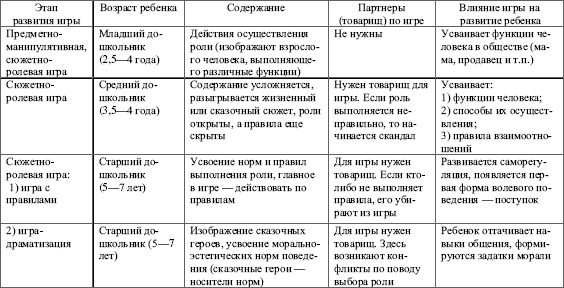 Личностное развитие ребенка дошкольного возраста характеризуется формированием самосознания. Начинает меняться представление о самом себе, своем «Я». Это хорошо видно при сравнении ответов на вопрос: «Ты какой?». Ребенок трех лет отвечает: «Я большой», а семи лет – «Я маленький».В этом возрасте, говоря о самосознании, следует учитывать осознание ребенком своего места в системе общественных отношений. Личное самосознание ребенка характеризуется осознанием своего «Я», выделением самого себя, своего «Я» из мира объектов и окружающих людей, появлением стремления активно воздействовать на возникающие ситуации и изменять их таким образом, чтобы удовлетворять свои потребности и желания.Во второй половине дошкольного возраста появляется самооценка, базирующаяся на самооценке раннего детства, которая соответствовала чисто эмоциональной оценке («Я хороший») и рациональной оценке чужого мнения.Новообразования дошкольного возраста1. Возникновение первого схематичного абриса цельного детского мировоззрения. Ребенок не может жить в беспорядке, ему надо все привести в порядок, увидеть закономерности отношений. Для того чтобы объяснить явления природы, дети используют моральные, анимистические и артификалистские причины. Это подтверждают высказывания детей,  например: «Солнце движется, чтобы всем было тепло и светло». Это происходит потому, что ребенок считает, будто в центре всего (начиная с того, что окружает человека и до явлений природы) находится человек, что было доказано Ж. Пиаже, который показал, что у ребенка в дошкольном возрасте отмечается артификалистическое мировоззрение.В возрасте пяти лет ребенок превращается в «маленького философа». Он рассуждает по поводу происхождения луны, солнца, звезд, основываясь на просмотренных телепередачах о космонавтах, луноходах, ракетах, спутниках и т. д.В определенный момент дошкольного возраста у ребенка появляется повышенный познавательный интерес, он начинает всех мучить вопросами. Такова особенность его развития, поэтому взрослым следует понимать это и не раздражаться, не отмахиваться от ребенка, а по возможности отвечать на все вопросы. Наступление «возраста почемучек» свидетельствует о том, что ребенок готов к обучению в школе.2. Возникновение первичных этических инстанций. Ребенок пытается понять, что хорошо, а что плохо. Одновременно с усвоением этических норм идет эстетическое развитие («Красивое не может быть плохим»).3. Появление соподчинения мотивов. В этом возрасте обдуманные действия превалируют над импульсивными. Формируются настойчивость, умение преодолевать трудности, возникает чувство долга перед товарищами.4. Поведение становится произвольным. Произвольным называют поведение, опосредованное определенным представлением. Д.Б. Эльконин говорил, что в дошкольном возрасте ориентирующий поведение образ сначала существует в конкретной наглядной форме, но затем становится все более обобщенным, выступающим в форме правил или норм. У ребенка появляется стремление управлять собой и своими поступками.5. Возникновение личного сознания. Ребенок стремится занять определенное место в системе межличностных отношений, в общественно-значимой и общественно-оцениваемой деятельности.6. Появление внутренней позиции школьника. У ребенка формируется сильная познавательная потребность, кроме того, он стремится попасть в мир взрослых, начав заниматься другой деятельностью. Эти две потребности ведут к тому, что у ребенка возникает внутренняя позиция школьника. Л.И. Божович считала, что данная позиция может свидетельствовать о готовности ребенка учиться в школе.Психологическая готовность к школеПсихологическая готовность – это высокий уровень интеллектуальной, мотивационной и произвольной сфер.Проблемой готовности ребенка к обучению в школе занимались многие ученые. Одним из них был Л.С. Выготский, который утверждал, что готовность к школьному обучению формируется в процессе обучения: «До тех пор, пока не начали обучать ребенка в логике программы, до тех пор еще нет готовности к обучению; обычно готовность к школьному обучению складывается к концу первого полугодия первого года обучения» (Выготский Л.С., 1991).Сейчас обучение проводится и в дошкольных учреждениях, но там акцент делается только на интеллектуальном развитии: ребенка учат читать, писать, считать. Однако можно уметь делать все это и не быть готовым к школьному обучению, потому что готовность определяется еще и тем, в какую деятельность данные умения включены. А в дошкольном возрасте освоение умений и навыков включено в игровую деятельность, следовательно, эти знания имеют другую структуру. Поэтому, определяя школьную готовность, нельзя оценивать ее только по формальному уровню умений и навыков письма, чтения, счета.Говоря об определении уровня школьной готовности, Д.Б. Эльконин утверждал, что надо обращать внимание на возникновение произвольного поведения (см. 8.5). Иными словами, необходимо обращать внимание на то, как ребенок играет, подчиняется ли он правилу, берет ли на себя роли. Эльконин также говорил, что превращения правила во внутреннюю инстанцию поведения – важный признак готовности к обучению.Степени развитости произвольного поведения были посвящены эксперименты Д.Б. Эльконина. Он взял детей 5, 6 и 7 лет, положил перед каждым кучку спичек и попросил по одной переложить их в другое место. Семилетний ребенок с хорошо развитой произвольностью скрупулезно выполнял задание до конца, шестилетний какое-то время перекладывал спички, потом начал что-то строить, а пятилетний привнес в это задание свою собственную задачу.В процессе школьного обучения детям приходится усваивать научные понятия, а это возможно только в том случае, когда ребенок, во-первых, умеет различать разные стороны действительности. Необходимо, чтобы он видел в предмете отдельные стороны, параметры, которые составляют его содержание. Во-вторых, для усвоения основ научного мышления ему необходимо понять, что его точка зрения не может быть абсолютной и единственной.По мнению П.Я. Гальперина, к концу дошкольного возраста имеются три линии развития:1) формирование произвольного поведения, когда ребенок может подчиняться правилам;2) овладение средствами и эталонами познавательной деятельности, которые позволяют ребенку перейти к пониманию сохранения количества;3) переход от эгоцентризма к центрации.Сюда надо включить и мотивационное развитие. Прослеживая развитие ребенка с учетом этих параметров, можно определить его готовность к обучению в школе.Рассмотрим параметры определении уровня школьной готовности более подробно.Интеллектуальная готовность. Она определяется по следующим пунктам: 1) ориентировка в окружающем мире; 2) запас знаний; 3) развитие мыслительных процессов (способность обобщать, сравнивать, классифицировать); 4) развитие разных типов памяти (образной, слуховой, механической); 5) развитие произвольного внимания.Мотивационная готовность. Особое значение имеет наличие внутренней мотивации: ребенок идет в школу потому, что ему там будет интересно и он хочет много знать. Подготовка к школе подразумевает формирование новой «социальной позиции». Сюда включается отношение к школе, учебной деятельности, учителям, самому себе. По мнению Е.О. Смирновой, для обучения важно также наличие у ребенка личных форм общения со взрослым.Волевая готовность. Ее присутствие очень важно для дальнейшего успешного обучения первоклассника, ведь его ждет напряженный труд, от него потребуется умение делать не только то, что хочется, но и то, что надо.К 6 годам уже начинают формироваться основные элементы волевого действия: ребенок способен поставить цель, принять решение, наметить план действий, выполнить этот план, проявить определенное усилие в случае преодоления препятствий, оценить результат своего действия.2.2.2.1.	Образовательная область «Социально-коммуникативное развитие»В области социально-коммуникативного развития ребенка в условиях информационной социализации основными задачами образовательной деятельности являются создание условий для:– развития положительного отношения ребенка к себе и другим людям;– развития коммуникативной и социальной компетентности, в том числе информационно-социальной компетентности;– развития игровой деятельности;– развития компетентности в виртуальном поиске.	Основные направления реализации образовательной области:1.	Развитие игровой деятельности.2.	Трудовое воспитание.3.	Формирование основ безопасного поведения в быту, социуме, природе.4.	Патриотическое воспитание детей.При построении педагогического процесса основное образовательное содержание Программы педагоги осуществляют в повседневной жизни, в совместной с детьми деятельности, путем интеграции естественных для дошкольника видов деятельности, главным из которых является игра. Игра становится содержанием и формой организации жизни детей. Игровые моменты, ситуации и приемы включаются во все виды детской деятельности и общения воспитателя с дошкольниками.Развитие игровой деятельности детей дошкольного возрастаИгровая деятельность – форма активности ребенка, направленная не на результат, а на процесс действия и способы осуществления и характеризующаяся принятием ребенком условной (в отличие от его реальной жизненной) позиции. Классификация игр (О.В. Дыбина):Творческие игры:режиссерские (на основе готового содержания, предложенного взрослым; по мотивам литературных произведений; с сюжетами, самостоятельно придуманными детьми);сюжетно-ролевые;игры-драматизации;театрализованный;игры со строительным материалом (со специально созданным материалом: напольными настольным строительным материалом, строительными наборами, конструкторами и т.п.; с природным материалом; с бросовым материалом);игры-фантазирования;импровизационные игры-этюдыИгры с правилами:дидактические (по содержанию: математические, речевые, экологические; по дидактическому материалу: игры с предметами, настольно-печатные, словесные – игры-поручения, игры-беседы, игры-путешествия, игры-предположения, игры-загадки)подвижные (по степени подвижности: малой, средней и большой подвижности; по преобладающим движениям: игры с прыжками, с бегом, с лазанием и т.п.; по предметам: игры с мячом, обручем, скакалкой и т.д.)развивающие;музыкальные;компьютерные (основанные на сюжетах художественных произведений, стратегии, обучающие)Широкое использование разных видов игр в образовательной деятельности с детьми в ДОУ базируется на основных положениях дошкольной педагогики и психологии:В игре формируются новые качества личности и психики дошкольника:коммуникативные способности;воображение и фантазия;произвольность поведения;способность к символическим замещениям;способность к преобразованиям;целеполагание, умственный план действий и др.В игре удовлетворяются основные потребности самого ребенка:в общении;в познании;в самовыражении, свободе, активности и самостоятельности;в движении;в радости;в подражании взрослому (потребность «быть как взрослый») и др.Функции игры в педагогическом процессе:средство общения с ребенком;средство обучения;средство воспитания;средство развития;средство изучения ребенка;средство коррекции;средство здоровьесбережения;средство формирования позитивной «Я – концепции».         В образовательном процессе ДОУ активно  используется развивающий потенциал сюжетных самодеятельных игр как деятельности, 
способствующей позитивной социализации детей дошкольного возраста, освоению детьми разных   социальных ролей и приобщению их к социокультурным нормам правилам.Характеристика сюжетной самодеятельной игрыОснова сюжетно-ролевой игры – мнимая, или воображаемая, ситуация.Характерная черта – самодеятельность детей. Через игру ребенок воплощает свои взгляды, представления.Дети отражают отношение к тому событию, которое они обыгрывают. Предпосылки сюжетно-ролевой игрыФормирование взаимоотношений в сюжетно-ролевой игре (А.П. Усова)Уровень неорганизованного поведения, которое ведет к разрушению игр других детей.Уровень одиночных игр. Ребенок не вступает во взаимодействие с другими детьми, но и не мешает им играть.Уровень игр рядом. Дети могут играть вместе, но каждый действует в соответствии со своей игровой целью.Уровень кратковременного общения. Ребенок на какое-то время подчиняет свои действия общему замыслу.Уровень длительного общения – взаимодействие на основе интереса к содержанию игры.Уровень постоянного взаимодействия на основе общих интересов, избирательных симпатий.Компоненты сюжетно-ролевой игрыСюжет игры – это сфера деятельности, которая воспроизводится детьми, отражение определенных действий, событий из жизни и деятельности окружающих.Содержание игры – это то, что воспроизводится ребенком в качестве центрального и характерного момента деятельности и отношений между взрослыми в их бытовой, трудовой и общественной деятельности.Роль – игровая позиция, ребенок отождествляет себя с каким-либо персонажем сюжета и действует в соответствии с представлениями о персонаже.Сюжетная самодеятельная игра как деятельность предъявляет к ребенку ряд требований, способствующих формированию психических новообразований.Действие в воображаемом плане способствует развитию символической функции мышления. Наличие воображаемой ситуации способствует развитию плана представлений.Игра направлена на воспроизведение человеческих взаимоотношений, следовательно, она способствует формированию у ребенка способности определенным образом в них ориентироваться.Необходимость согласовывать игровые действия способствует формированию реальных взаимоотношений между играющими детьми. Педагогическое сопровождение формирования игрового опыта ребенка базируется на понимании закономерностей развития детской игры как деятельности.Четыре ступеньки – четыре уровня овладения деятельностью ребенком-дошкольником: узнавание (обогащение жизненного опыта яркими впечатлениями, педагог – «артист, фокусник»), воспроизведение под руководством (совместная игра, педагог – партнер, «вкусный» собеседник), самостоятельность (самостоятельная игра, педагог – наблюдатель, «дирижер»), творчество (творческая игра, педагог – «очарованный зритель»).Трудовое воспитаниеВиды труда:Навыки культуры быта (труд по самообслуживанию).Хозяйственно-бытовой труд (содружество взрослого и ребенка, совместная деятельность).Труд в природе.Ознакомление с трудом взрослых.Ручной труд (мотивация – сделать приятное взрослому, другу-ровеснику, младшему ребенку).Формы организации трудовой деятельностиПоручения:простые и сложные;эпизодические и длительные;коллективные и индивидуальные. Коллективный труд (не более 35-40 минут).Дежурство (не более 20 минут):формирование общественно-значимого мотива;нравственный, этический аспект.Типы организации труда детейиндивидуальный труд;труд рядом;общий труд;совместный труд.Методы и приемы трудового воспитания детейМетоды, направленные на формирование нравственных представлений, суждений, оценок:решение небольших логических задач, отгадывание загадок;приучение к размышлению, эвристические беседы;беседы на этические темы;чтение художественной литературы;рассматривание иллюстраций;рассказывание по картинам, иллюстрациям, их обсуждение;просмотр телепередач, мультфильмов, видеофильмов;задачи на решение коммуникативных ситуаций;придумывание сказок.Методы, направленные на создание у детей практического опыта трудовой деятельности:приучение к положительным формам общественного поведения;показ действий;примеры взрослого и детей;целенаправленное наблюдение;организация интересной деятельности;разыгрывание коммуникативных ситуаций;создание контрольных педагогических ситуаций.С задачами и содержанием психолого-педагогической работы по трудовому воспитанию детей в разных возрастных группах можно ознакомиться в программе «От рождения до школы» под ред. Н.Е. Вераксы, Т.С. Комаровой, М.А. Васильевой Формирование основ безопасного поведения в быту, социуме, природеЦели:формирование основ безопасности собственной жизнедеятельности;формирование предпосылок экологического сознания (безопасности окружающего мира)Основные задачи обучения дошкольников ОБЖ:Научить ребенка ориентироваться в окружающей его обстановке и уметь оценивать отдельные элементы обстановки с точки зрения «опасно – неопасно».Научить ребенка быть внимательным, осторожным, предусмотрительным. Ребенок должен понимать, к каким последствиям могут привести те или иные его поступки.Сформировать важнейшие алгоритмы восприятия и действия, которые лежат в основе безопасного поведения.Под безопасным поведением следует понимать такой набор стереотипов и сознательных действий в изменяющейся обстановке, который позволяет сохранять индивидуальную целостность и комфортность поведения, предупреждает физический и психический травматизм, создает нормальные условия взаимодействия между людьми.Основные принципы работы по воспитанию у детей навыков безопасного поведенияВажно не механическое заучивание детьми правил безопасного поведения, а воспитание у них навыков безопасного поведения в окружающей обстановке.Педагоги и родители не должны ограничиваться словами и показом картинок (хотя это тоже важно). С детьми надо рассматривать и анализировать различные жизненные ситуации, если возможно, проигрывать их в реальной обстановке.Использовать каждую возможность (ежедневно) в процессе игр, прогулок и т.д., чтобы помочь детям полностью усвоить правила, обращать внимание детей на ту или иную сторону правил.Развивать ребенка: его координацию движений, внимание, наблюдательность, реакцию и т.д. Эти качества очень нужны и для безопасного поведения.Основные направления образовательной работы с детьми по формированию основ безопасности:Ребенок и другие люди.Ребенок и природа.Ребенок дома.Здоровье ребенка.Эмоциональное благополучие ребенка.Ребенок на улице.Патриотическое воспитание детейНаправления патриотического воспитания:Образ ЯСемьяДетский сад Родная странаКомпоненты патриотического воспитания: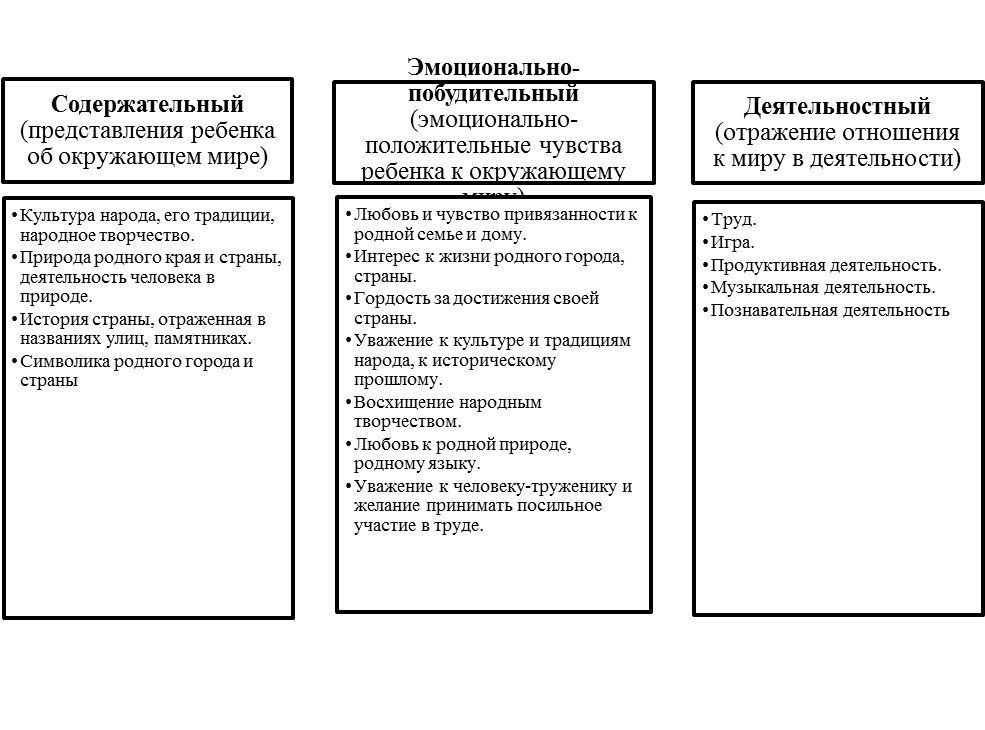 2.2.2.2.	Образовательная область «Познавательное развитие»Познавательное развитие дошкольников включает в себя:Развитие мышления, памяти и внимания (посредством различных видов деятельности, вопросов детей, занятий по развитию логики, развивающих игр).Развитие любознательности (посредством развития познавательной мотивации, развития воображения и творческой активности).Формирование специальных способов ориентации (посредством экспериментирования с природным материалом, использования схем, символов, знаков).Реализация принципа развивающего обучения, заявленного в целевом разделе Программы, определяет главной целью построения всего образовательного процесса полноценное психическое развитие ребенка, развитие его познавательных и художественных способностей. Для развития познавательных способностей огромное значение приобретает педагогическая поддержка инициативы детей и их самодеятельности и познания окружающего мира.Педагогические условия успешного и полноценного интеллектуального развития детей дошкольного возрастаОбеспечение использования собственных, в том числе «ручных», действий в познании различных количественных групп, дающих возможность накопления чувственного опыта предметно-количественного содержания.Использование разнообразного дидактического наглядного материала, способствующего выполнению каждым ребенком действий с различными предметами, величинами.Организация речевого общения детей, обеспечивающее самостоятельное использование слов, обозначающих математические понятия, явления окружающей действительности.Организация разнообразных форм взаимодействия: «педагог-дети», «дети-дети».Организация обучения детей, предполагающая использование детьми совместных действий в освоении различных понятий. Для этого на занятиях детей организуют в микрогруппы по 3-4 человека. Такая организация провоцирует активное речевое общение детей со сверстниками.Позиция педагога при организации жизни детей в детском саду дает возможность самостоятельного накопления чувственного опыта и его осмысления. Основная роль воспитателя заключается в организации ситуации для познания детьми отношений между предметами, когда ребенок сохраняет в процессе обучения чувство комфортности и уверенности в собственных силах.Психологическая перестройка позиции педагога на личностно-ориентированное взаимодействие с ребенком в процессе обучения, содержанием которого является формирование у детей средств и способов приобретения знаний в ходе специально организованной самостоятельной деятельности.Фиксация успеха, достигнутого ребенком, его аргументация создают положительный эмоциональный фон для проведения обучения, способствуют возникновению познавательного интереса.Реализация принципа развивающего обучения также требует построения образовательной работы не только с учетом уровня актуального развития ребенка, но и в зоне его ближайшего развития.УАР – уровень актуального развития, характеризуется тем, какие задания ребенок может выполнить вполне самостоятельно. Это обученность, воспитанность, развитостьЗБР – зона ближайшего развития, обозначает то, что ребенок не может выполнить самостоятельно, но с чем он справляется с небольшой помощью самостоятельно. Это обучаемость, воспитуемость, развиваемость.Направления познавательного развития:  Развитие познавательно-исследовательской деятельности.Приобщение к социокультурным ценностям.Формирование элементарных математических представлений.Ознакомление с миром природы.Задачи познавательного развития:Развитие познавательно-исследовательской деятельности. Развитие познавательных интересов детей, расширение опыта ориентировки в окружающем, сенсорное развитие, развитие любознательности и познавательной мотивации; формирование познавательных действий, становление сознания; развитие воображения и творческой активности; формирование первичных представлений об объектах окружающего мира, о свойствах и отношениях объектов окружающего мира (форме, цвете, размере, материале, звучании, ритме, темпе, причинах и следствии и др.).Развитие восприятия, внимания, памяти, наблюдательности, способности анализировать, сравнивать, выделять характерные, существенные признаки предметов и явлений окружающего мира; умения устанавливать простейшие связи между предметами и явлениями, делать простейшие обобщения.Приобщение к социокультурным ценностям.Ознакомление с окружающим социальным миром, расширение кругозора детей, формирование целостной картины мира.Формирование первичных представлений о малой родине и Отечестве, представлений о социокультурных ценностях нашего народа, об отечественных традициях и праздниках.Формирование элементарных представлений о планете Земля как общем доме людей, о многообразии стран и народов мира.Формирование элементарных математических представлений.Формирование элементарных математических представлений, первичных представлений об основных свойствах и отношениях объектов окружающего мира: форме цвете, размере, количестве, числе, части и целом, пространстве и времени.Ознакомление с миром природы.Ознакомление с природой и природными явлениями. Развитие умения устанавливать причинно-следственные связи между природными явлениями. Формирование первичных представлений о природном многообразии планеты Земля. Формирование элементарных экологических представлений. Формирование понимания того, что человек – часть природы, что он должен беречь, охранять и защищать ее, что в природе все взаимосвязано, что жизнь человека на Земле во многом зависит от окружающей среды. Воспитание умения правильно вести себя в природе. Воспитание любви к природе, желания беречь ее.Формы работы с детьми по познавательному развитию:Сюжетная игра.Рассматривание.Наблюдение.Игра-экспериментирование.Конструирование.Исследовательская деятельность.Развивающая игра.Интегративная деятельность.Экскурсия.Ситуативный разговор.Рассказ.Беседа.Проблемная ситуация.Проектная деятельность.Создание коллекций.2.2.2.3.	Образовательная область «Речевое развитие»Цель: формирование устной речи и навыков речевого общения с окружающими на основе овладения литературным языком своего народаЗадачи речевого развития в соответствии с ФГОС дошкольного образования: Овладение речью как средством общения;Обогащение активного словаря;Развитие звуковой и интонационной культуры речи, фонематического слуха;Развитие связной грамматически правильной диалогической и монологической речи;Развитие речевого творчества;Знакомство с книжной культурой, детской литературой, понимание на слух текстов различных жанров детской литературы;Подготовка к обучению грамоте. Основные направления работы:Развитие словаря: освоение значения слов и их уместное употребление в соответствии с контекстом высказывания, с ситуацией, в которой происходит общениеВоспитание звуковой культуры речи – развитие восприятия звуков родной речи и произношенияФормирование грамматического строя речи:морфология (изменение слов по родам, числам, падежам);синтаксис (освоение различных типов словосочетаний и предложений);словообразованиеРазвитие связной речи:диалогическая (разговорная) речь;монологическая речь (рассказывание)Воспитание любви и интереса к художественному словуФормирование элементарного осознания явлений языка и речи (различение звука и слова, нахождение места звука в слове)Принципы развития речи:Принцип взаимосвязи сенсорного, умственного и речевого развитияПринцип развития языкового чутьяПринцип формирования элементарного осознания явленийПринцип взаимосвязи работы над различными сторонами речиПринцип обогащения мотивации речевой деятельностиПринцип обеспечения активной языковой практикиСредства развития речи:Общение взрослых и детей;Культурная языковая среда;Обучение родной речи в процессе непосредственно образовательной деятельностиХудожественная литература;Изобразительное искусство, музыка, театр; образовательная деятельность по другим разделам ПрограммыМетоды речевого развития:Приемы развития речи:Развитие словаря детей дошкольного возрастаЗадачи лексического развития детей дошкольного возраста:Обогащение словаря новыми словами, усвоение детьми ранее неизвестных слов, а также новых значений ряда слов, уже имеющихся в их лексиконе.Закрепление и уточнение словаря: углубление понимания уже известных слов; наполнение их конкретным содержанием на основе точного соотнесения с объектами реального мира, дальнейшего овладения обобщением, которое в них выражено; развитие умения пользоваться общеупотребительными словами.Активизация словаря.Устранение из речи детей нелитературных слов (диалектных, просторечных/ жаргонных)Содержание словарной работы связано с развитием:бытового словаря: названия частей тела, лица; названия игрушек, посуды, мебели, одежды, посуды, мебели, предметов быта, пищи, помещений;природоведческого словаря: названия явлений неживой природы, растений, животных;обществоведческого словаря: слова, обозначающие явления общественной жизни (труд людей, родная страна, национальные праздники и др.);эмоционально-оценочной лексики: слова, обозначающие эмоции, переживания, чувства (смелый, честный, радостный), качественную оценку предметов (хороший, плохой, прекрасный); слова, эмоциональная значимость которых создается при помощи словообразовательных средств (голубушка, голосок), образования синонимов (пришли – приплелись, засмеялись – захихикали), фразеологических сочетаний (бежать сломя голову); слова, в собственно лексическом значении которых содержится оценка определяемых ими явлений (ветхий – очень старый);лексики, обозначающей время, пространство, количество. В активном словаре детей должны быть не только названия предметов, но и названия действий, состояний, признаков (цвет, форма, величина, вкус), свойств и качеств; слова, выражающие видовые (названия отдельных предметов), родовые (фрукты, посуда, игрушки, транспорт и т.д.) и отвлеченные обобщенные понятия (добро, зло, красота и др.). Освоение таких слов должно опираться на формирование знаний понятийного характера, отражающих существенные признаки предметов и явлений. В грамматическом отношении это слова – существительные, глаголы, прилагательные, наречия.Направления словарной работы:Расширение словаря на основе ознакомления с постепенно увеличивающимся кругом предметов и явлений.Усвоение слов на основе углубления знаний о предметах и явлениях окружающего мира.Введение слов, обозначающих элементарные понятия, на основе различения и обобщения предметов по существенным признакамКритерии отбора слов для развития словаря детей:Коммуникативная целесообразность введения слова в словарь детей.Учет уровня овладения лексикой родного языка детьми данной группы.Необходимость слова для усвоения содержания образования, предусмотренного Программой.Значимость слова для решения воспитательных задач.Частота употребления слова в речи взрослых, с которыми общаются дети.Значимость слова для понимания детьми данного возраста смысла художественных произведений.Отнесенность слова к общеупотребительной лексике, его доступность детям по лексическим, фонетическим и грамматическим особенностям, то есть по степени обобщения, трудности произношения, сложности грамматических форм.Отбор слов, относящихся к разным частям речи (существительные, прилагательные, наречия)Принципы словарной работы:Единство развития словаря с развитием восприятия, представлений, мышления.Решение всех задач словарной работы во взаимосвязи между собой и с формированием грамматической и фонетической сторон речи, с развитием связной речи.Семантизация лексики (раскрытие значений новых слов, уточнение и расширение значений уже известных слов в определенном контексте, через сопоставление, подбор синонимов, словотолкование).Опора на активное и действенное познание окружающего мира.Использование наглядности как основы для организации познавательной и речевой активности.Связь содержания словарной работы с постепенно развивающимися возможностями познания окружающего мира, мыслительной деятельностью детей.Методы словарной работы:Приемы работы над словом:Накопление содержания речи в предварительной работе, обогащение знаний об окружающем мире с целью подготовки детей к восприятию произведения.Объяснение педагогом значений слов.Лексический анализ языка художественных произведений (выяснение значений незнакомых слов и выражений, уточнение оттенков значений слов, употребляемых в переносном смысле, анализ изобразительных средств текста).Подбор слов для характеристики героев литературного произведения.Употребление слов в разном контексте в связи с беседой по содержанию литературного произведения.Акцентирование внимания на словах, несущих основную смысловую нагрузку.Воспитание звуковой культуры речиНаправления и задачи работы по воспитанию звуковой культуры речи:Формирование правильного звукопроизношения и словопроизношения: - развитие речевого слуха;- развитие речевого дыхания;- развитие моторики артикуляционного аппарата.Выработка дикции – отчетливого, внятного произношения каждого звука и слова в отдельности, а также фразы в целом.Воспитание культуры речевого общения как части этикета.Формирование выразительности речи – развитие умения пользоваться высотой и силой голоса, темпом и ритмом речи, паузами, разнообразными интонациями.Причины нарушений в звукопроизношении:В зависимости от причины нарушений:Органические – прирожденные и приобретенные в результате травмы, заболевания, изменения центрального отдела нервной системы, связанного с речевой функцией;Функциональные – когда нет изменений анатомических структур или тяжелых болезненных процессов в речевых органах и в отделах центральной нервной системы.В зависимости от локализации нарушений:Центральные – поражение какого-либо отдела центральной нервной системы;Периферические – повреждение или врожденная аномалия периферического органа или нерва. Содержание работыВ младшем возрасте:преодоление общей смягченности произношения;воспитание правильной артикуляции и правильного произношения гласных звуков а, у, и, о, э;уточнение и закрепление произношения согласных звуков п, б, т, д, н, к, г, ф, свистящих с, з, ц;развитие речевого дыхания, фонематического слуха, моторики речевого аппарата;подготовка артикуляционного аппарата к произношению шипящих и сонорных (л, р) звуков.В среднем возрасте:закрепление произношения гласных и согласных звуков;отработка произношения свистящих, шипящих и сонорных звуков;продолжение работы над дикцией, а также развитие фонематического слуха и интонационной выразительности речи.В старшем возрасте:совершенствование произношения звуков;выработка отчетливого произношения слов;развитие умения различать и правильно произносить смешиваемые звуки, дифференцировать их;развитие звукового анализа слов;определение места звука в слове;продолжение работы по выработке внятности произношения, умения правильно пользоваться ударениями, паузами, интонациями (выразительность речи), силой голоса, темпом речи.Формирование грамматического строя речиНаправления работы по формированию грамматического строя речи:Морфология – подраздел грамматики, изучающий срой слова, грамматические свойства слова и его формы, грамматические значения в пределах слова.Синтаксис – подраздел грамматики, изучающий строй предложения, словосочетания и предложения, сочетаемость и порядок следования слов.Словообразование – подраздел грамматики, изучающий закономерности образования слова на базе другого слова (или других слов), которым оно мотивировано, то есть выводится из него по смыслу и по форме с помощью специальных средств.Задачи образовательной работы по формированию грамматического строя речи:Помочь детям практически освоить морфологическую систему родного языка (изменения по родам, числам, лицам, временам).Помочь детям в овладении синтаксической стороной: учит правильному согласованию слов в предложении, построению разных типов предложений и сочетанию их в связном тексте.Сообщить знания о некоторых нормах образования форм слов – словообразования.Пути формирования грамматически правильной речи:Создание благоприятной языковой среды, дающей образцы грамотной речи; повышение речевой культуры взрослых.Специальное обучение детей трудным грамматическим формам, направленное на предупреждение ошибок.Формирование грамматических навыков в практике речевого общения.Исправление грамматических ошибок.Исправление грамматических ошибокИсправление ошибок способствует тому, что дети привыкают осознавать языковые нормы, различать правильную речь. Неисправленная грамматическая ошибка – лишнее подкрепление неправильных условных связей как у того ребенка, который говорит, так и у тех детей, которые его слышат.Необходимо не повторять за ребенком неправильную форму, а предлагать ему подумать, как сказать правильно. Ошибку следует исправлять тактично, доброжелательно и в момент приподнятого эмоционального состояния ребенка. Допустимо исправление, отсроченное во времени. С детьми младшего возраста исправление грамматических ошибок заключается в основном в том, что воспитатель, исправляя ошибку, по-другому формулирует фразу или словосочетание. Детей старшего возраста следует учить слышать ошибки и самостоятельно исправлять их. В качестве образца используется пример правильной речи одного из детей. При исправлении детских ошибок взрослым не следует быть навязчивыми, необходимо учитывать обстановку, быть внимательным и чутким.Содержание образовательной работы по формированию грамматического строя речи:Методы формирования грамматически правильной речи:Дидактические игры;Игры-драматизации;Словестные упражнения;Рассматривание картин;Пересказ коротких рассказов и сказок.Развитие связной речиСвязная речь – это единое смысловое и структурное целое, включающее связанные между собой и тематически объединенные, законченные отрезки. Главная функция связной речи – коммуникативная.Формы связной речи и направления работы по развитию связной речи:Диалогическая речь – первичная естественная форма языкового общения. Главная особенность диалога – чередование говорения одного собеседника с прослушиванием и последующим говорением другого.Для диалога характерны:разговорная лексика и фразеология;краткость, недоговоренность, обрывистость;простые и сложные бессоюзные предложения;кратковременное предварительное обдумывание.Монологическая речь – связное логическое и последовательное высказывание, протекающее относительно долго во времени, не рассчитанное на немедленную реакцию слушателей. Она имеет несравненно более сложное строение, выражает мысль одного человека, которая неизвестна слушателям. Поэтому высказывание содержит более полную формулировку информации, оно более развернуто. В монологе необходимы внутренняя подготовка, более длительное предварительное обдумывание высказывания, сосредоточение мысли на главном. Здесь также важны неречевые средства (жесты, мимика, интонация), умение говорить эмоционально, живо, выразительно, но они занимают подчиненное место.Для монолога характерны:литературная лексика;развернутость высказывания, законченность, логическая завершенность;синтаксическая оформленность (развернутая система связующих элементов);связность монолога обеспечивается одним говорящим.Формы обучения связной речи:ДиалогическаяДиалогБеседа МонологическаяРассказ об игрушкеРассказ по картинеРассказ по серии картинРассказ из личного опытаПересказРассужденияМетоды и приемы обучения связной речиСовместное рассказывание – совместное построение коротких высказываний, когда взрослый начинает фразу, а ребенок заканчивает ее.План рассказа – это 2-3 вопроса, определяющих его содержание и последовательность. Сначала он применяется вместе с образцом, а затем становится ведущим приемом обучения. План рассказа может сопровождаться коллективным обсуждением.Образец рассказа – это краткое живое описание предмета или изложения какого-либо события, доступное детям для подражания и заимствования.  Частичный образец – начало или конец рассказа, разновидность образца рассказа.Анализ образца рассказа привлечет внимание детей к последовательности или структуре рассказа. Сначала воспитатель сам поясняет, с чего начинается рассказ, о чем говорится потом и какова концовка. Постепенно к разбору содержания и структуры образца привлекаются дети. Этот прием направлен на ознакомление детей с построением разных типов монологов, он подсказывает им план будущих рассказов.Коллективное составление рассказа преимущественно используется на первых этапах обучения рассказыванию. Дети продолжают предложения, начатые воспитателем или другими детьми. Составление рассказа подгруппами – «командами» - разновидность коллективного составления рассказа.Составление рассказа по частям – также разновидность коллективного рассказывания, при котором каждый рассказчик создает часть текста. Этот прием используется при описании многоэпизодных картинок.Моделирование используется при работе с детьми старшего дошкольного возраста. Модель – это схема явления, отражающая его структурные элементы и связи, наиболее существенные стороны и свойства объекта. В моделях связных высказываний речи это их структура, содержание (свойства объектов при описании, взаимоотношения героев и развитие событий в повествовании), средства внутритекстовой связи.Подготовка к  обучению грамоте организуется с детьми 5-7 (8) лет). - Дать представления о  предложении (без грамматического определения). - Упражнять в составлении предложений, членении простых предложений (без союзов и предлогов) на слова с указанием их последовательности. - Учить детей делить двусложные и  трехсложные слова с  открытыми слогами (наша Маша, малина, береза) на части. - Учить составлять слова из слогов (устно). Учить выделять последовательность звуков в простых словах.Воспитание любви и интереса к художественному слову. Знакомство детей с художественной литературойЦель: формирование интереса и потребности в чтении (восприятии книг)Задачи: Вызывать интерес к художественной литературе как средству познания, приобщения к словестному искусству, воспитания культуры чувств и переживаний.Приобщать к словестному искусству, в том числе развивать художественное восприятие и эстетический вкус.Формировать и совершенствовать связную речь, поощрять собственное словесное творчество через прототипы, данные в художественном тексте.Развивать литературную речь.Формы:Чтение литературного произведения.Рассказывание литературного произведения.Беседа о прочитанном произведении.Обсуждение литературного произведения.Инсценирование литературного произведения.Театрализованная игра.Игра на основе сюжета литературного произведения.Продуктивная деятельность по мотивам прочитанного.Сочинение по мотивам прочитанного.Ситуативная беседа по мотивам прочитанного литературного произведения.Основные принципы организации работы по воспитанию у детей интереса к художественному слову:Ежедневное чтение детям вслух является обязательным и рассматривается как традиция.В отборе художественных текстов учитываются предпочтения педагогов и особенности детей, а также способность книги конкурировать с видеотехникой не только на уровне содержания, но и на уровне зрительного ряда.Создание по поводу художественной литературы детско-родительских проектов с включением различных видов деятельности: игровой, продуктивной, коммуникативной, познавательно-исследовательской, в ходе чего создаются целостные продукты в виде книг-самоделок, выставок изобразительного творчества, макетов, плакатов, карт и схем, сценариев, викторин, досугов, детско-родительских праздников и др.Отказ от обучающих занятий по ознакомлению с художественной литературой в пользу свободного непринудительного чтения.2.2.2.4.	Образовательная область «Художественно-эстетическое развитие»Цель в соответствии с ФГОС дошкольного образования: воспитание художественных способностей детей, главной из которых является эмоциональная отзывчивость на средства художественной выразительности, свойственные разным видам искусства.Задачи: Развитие предпосылок ценностно-смыслового восприятия и понимания произведений искусства (словесного, музыкального, изобразительного), мира природы.Становление эстетического отношения к окружающему миру.Формирование элементарных представлений о видах искусства.Восприятие музыки, художественной литературы, фольклора.Стимулирование сопереживания персонажам художественных произведений.Реализация творческой деятельности детей (изобразительной (рисование, лепка, аппликация), конструктивно-модельной, музыкальной и др.)Направления художественно-эстетического развития:Рисование.Лепка.Аппликация.Художественный труд.Дизайн.Творческое конструирование.Музыкальное развитие.Изобразительная деятельность: - Поддерживать интерес детей к изобразительной деятельности. - Развивать образное эстетическое восприятие, образные представления, эстетическое отношение к предметам и явлениям окружающего мира, произведениям искусства, к художественно-творческой деятельности. - Воспитывать самостоятельность; учить активно и творчески применять ранее усвоенные способы изображения в рисовании, лепке и аппликации, используя выразительные средства. - Продолжать развивать коллективное творчество. - Воспитывать стремление действовать согласованно, договариваться о том, кто какую часть работы будет выполнять, как отдельные изображения будут объединяться в общую картину. - Формировать эстетические суждения; учить аргументированно и развернуто оценивать изображения, созданные как самим ребенком, так и его сверстниками, обращая внимание на обязательность доброжелательного и уважительного отношения к работам товарищей; развивать умение замечать недостатки своих работ и исправлять их; вносить дополнения для достижения большей выразительности создаваемого образа.Детское конструированиеНаправления художественно-эстетического развитияВиды детского конструирования:из строительного материала;практическое и компьютерное;                                                           из деталей конструкторов;из бумаги;    из природного материала;из крупногабаритных модулей.Формы организации обучения конструированию:по модели;по условиям;по образцу;по замыслу;по теме;каркасное;по чертежам и схемам.Взаимосвязь конструирования и игрыМузыкальное развитиеЦель: развитие музыкальности детей и их способности эмоционально воспринимать музыку.Задачи образовательной работы: Развитие музыкально-художественной деятельности.Приобщение к музыкальному искусству.Развитие воображения и творческой активности.Направления образовательной работы:Слушание.Пение.Музыкально-ритмические движения.Ирга на детских музыкальных инструментах.Развитие творчества (песенного, музыкально-игрового, танцевального).Методы музыкального воспитания:Наглядный (сопровождение музыкального ряда изобразительным, показ движений).Словесный (беседы о различных музыкальных жанрах).Словесно-слуховой (пение).Слуховой (слушание музыки).Игровой (музыкальные игры).Практический (разучивание песен, танцев, воспроизведение мелодий).Система музыкального воспитания2.2.2.5.	Образовательная область «Физическое развитие»Цель: воспитание здорового, жизнерадостного, физически совершенного, гармонически и творчески развитого ребенка.Задачи и направления физического развития в соответствии с ФГОС дошкольного образования: Приобретение опыта в следующих видах деятельности:двигательной, направленной на развитие координации и гибкости;способствующих правильному формированию опорно-двигательной системы организма, развитию равновесия, координации  движений, крупной и мелкой моторики обеих рук;                                               связанных с правильным, не наносящим ущерба организму, выполнением основных движений (ходьба, бег, мягкие прыжки, повороты в стороны)Формирование начальных представлений о некоторых видах спорта, овладение подвижными играми с правилами.Становление целенаправленности и саморегуляции в двигательной сфере.Становление ценностей здорового образа жизни, овладение его элементарными нормами и правилами (в питании, двигательном режиме, закаливании, при формировании полезных привычек и др.)Задачи и направления физического развития:  Формирование начальных представлений о здоровом образе жизни:формирование у детей начальных представлений о здоровом образе жизниФизическая культура:сохранение, укрепление и охрана здоровья детей; повышение умственной и физической работоспособности, предупреждение утомления; обеспечение гармоничного физического развития, совершенствование умений и навыков в основных видах движений, воспитание красоты, грациозности, выразительности движений, формирование правильной осанки;формирование потребности в ежедневной двигательной деятельности. Развитие инициативы, самостоятельности и творчества в двигательной активности, способности к самоконтролю, самооценке при выполнении движений;развитие интереса к участию в подвижных и спортивных играх и физических упражнениях, активности в самостоятельной двигательной деятельности; интереса и любви к спорту.Общие цели и задачи Программы по направлению «Физическое развитие» конкретизируются через цели и задачи образовательной работы с детьми в конкретной возрастной группе. Методы физического развития:Средства физического развития:Двигательная активность, физические упражнения;Эколого-природные факторы (солнце, воздух, вода);Психолого-гигиенические факторы (гигиена сна, питания, занятий)Формы организации образовательной работы с детьми:ОД по физическому развитию в зале и на свежем воздухеОД по музыкальному развитию детейПодвижные игрыФизкультурные упражнения на прогулкеУтренняя гигиеническая гимнастикаСамостоятельная двигательно-игровая деятельность детейБодрящая гимнастикаФизкультминуткиСпортивные игры, досуги, развлечения, праздникиЗакаливающие процедурыКорригирующая гимнастикаДень здоровьяСоревнования, эстафетыКомплексная система физкультурно-оздоровительной работы 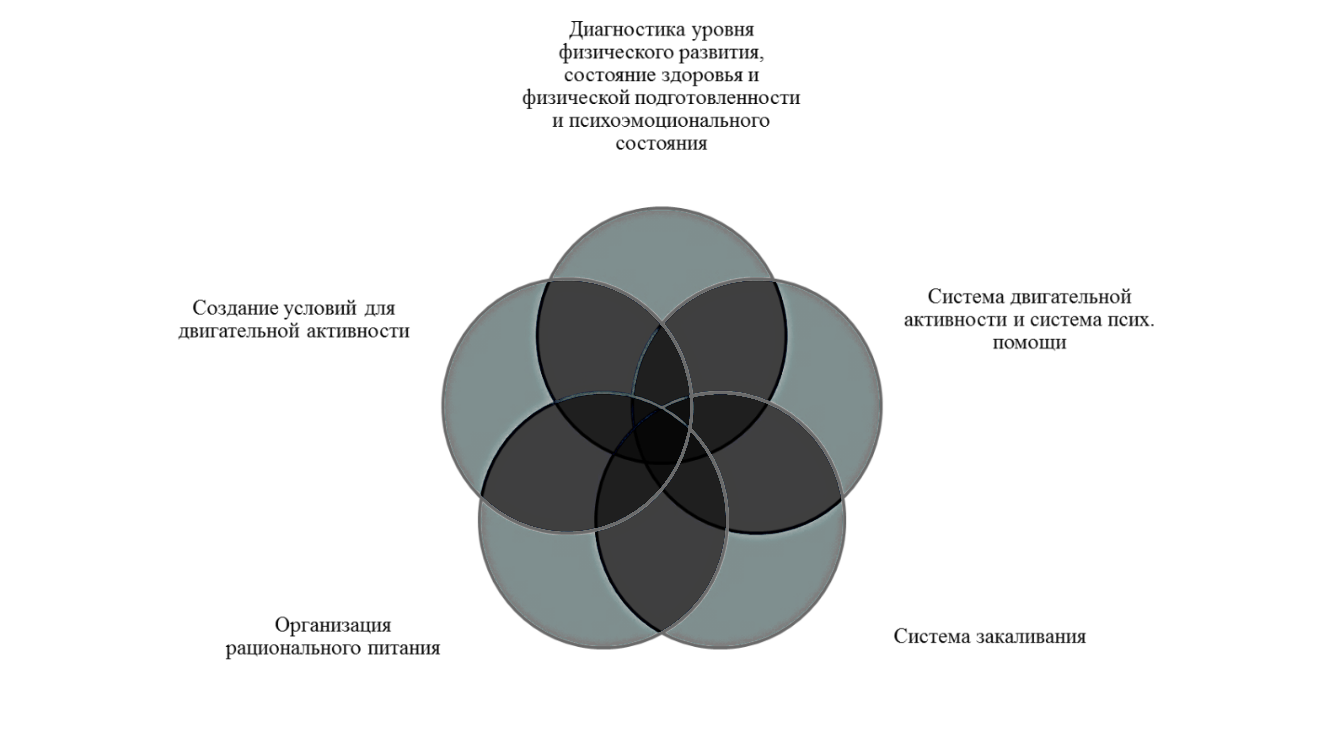 2.2.	Описание вариативных форм, способов, методов и средств реализации Программы Формы, способы, методы и средства реализации Программы подбираются с учетом возрастных и индивидуальных особенностей воспитанников, специфики их образовательных потребностей и интересов в разных видах детской деятельности.Построение образовательного процесса основывается на адекватных возрасту формах работы с детьми. Выбор формы работы осуществляется педагогом самостоятельно и зависит от контингента воспитанников, оснащенности дошкольного учреждения, культурных и региональных особенностей, специфики дошкольного учреждения, эпидемиологической ситуации в регионе, от опыта и творческого подхода педагога.При реализации образовательной Программы педагог:продумывает содержание и организацию совместного образа жизни детей, условия эмоционального благополучия и развития каждого ребенка;определяет единые для всех детей правила сосуществования детского общества, включающие равенство прав, взаимную доброжелательность и внимание друг к другу, готовность прийти на помощь, поддержать;соблюдает гуманистические принципы педагогического сопровождения развития детей, в числе которых забота, теплое отношение, интерес к каждому ребенку, поддержка  и установка на успех, развитие детской самостоятельности, инициативы;осуществляет развивающее взаимодействие с детьми, основанное на современных педагогических позициях: «Давай сделаем это вместе»; «Посмотри, как я это делаю», «Научи меня, помоги мне сделать это»;сочетает совместную с ребенком деятельность (игры, труд, наблюдения и пр.) и самостоятельную деятельность детей;ежедневно планирует образовательные ситуации, обогащающие практический и познавательный опыт детей, эмоции и преставления о мире;создает развивающую предметно-пространственную среду;наблюдает как развиваются самостоятельность каждого ребенка и взаимоотношения детей;сотрудничает с родителями, совместно с ними решая задачи воспитания и развития малышей.Программа определяет содержание и организацию конструирования и с детьми раннего возраста, обеспечивает развитие личности детей в различных видах общения и деятельности с учетом их возрастных, индивидуальных психологических и физиологических особенностей. Содержание программы обеспечивает развитие личности, мотивации и способностей детей, представлено в пяти образовательных областях, с описанием вариативных форм, с учетом возрастных и индивидуальных особенностей воспитанников, специфики их образовательных потребностей и интересов. Содержание программы определено по пяти направлениям развития ребенка (модулям образовательной деятельности):1) социально-коммуникативное развитие; 2) познавательное развитие;  3) речевое развитие; 4) художественно-эстетическое развитие; 5) физическое развитие. Содержание программы отражает следующие аспекты образовательной среды для ребенка дошкольного возраста: 1) предметно-пространственная развивающая образовательная среда; 2) характер взаимодействия со взрослыми; 3) характер взаимодействия с другими детьми; 4) система отношений ребенка к миру, к другим людям, к себе самому.      Если в регионе неблагоприятная эпидемиологическая обстановка, существует высоки риск заражения детей инфекционными заболеваниями, в том числе коронавирусной инфекцией, любые формы работы с детьми, которые предполагают массовость, например, концерты, общесадовские праздники, спортивные соревнования, выездные экскурсии и другие необходимо запретить.     В качестве адекватных форм и методов работы с детьми используются:Конкретное содержание образовательных областей зависит от возрастных и индивидуальных особенностей детей, определяется целями и задачами программы и реализуется в различных видах деятельности (общении, игре, познавательно-исследовательской деятельности - как сквозных механизмах развития ребенка)2.3.	Формы и методы организации образовательной деятельностиМетоды развития коммуникацииМетоды и приемы трудового воспитания детейМетоды, позволяющие педагогу наиболее эффективно проводить работу по ознакомлению детей с социальным миромМетоды эстетического воспитанияМетод пробуждения ярких эстетических эмоций и переживаний с целью овладения даром сопереживания. Метод побуждения к сопереживанию, эмоциональной    отзывчивости     на прекрасное в окружающем мире. Метод эстетического убеждения  Метод сенсорного насыщения (без сенсорной основы немыслимо приобщение детей к художественной культуре). Метод эстетического выбора («убеждения красотой»), направленный на формирование эстетического вкуса.Метод разнообразной художественной практики.Метод сотворчества (с педагогом, народным мастером, художником, сверстниками).Метод нетривиальных (необыденных) творческих ситуаций, пробуждающих интерес к художественной деятельности.Метод эвристических и поисковых ситуаций.Методы музыкального развитияНаглядный: сопровождение музыкального ряда изобразительным, показ движений.   Словесный: беседы о различных музыкальных жанрах.Словесно-слуховой: пениеСлуховой: слушание музыки.    Игровой: музыкальные игры. Практический: разучивание песен, танцев, воспроизведение мелодий. Методы физического развития Психолого-педагогические условия, обеспечивающие развитие ребенкаВ ДОУ функционирует служба психолого-педагогического сопровождения – система деятельности педагога-психолога и педагогов, направленная на создание благоприятных социально-психологических условий, обеспечивающих сохранение и укрепление психического здоровья воспитанников, содействующих в разрешении социально адекватными способами возникающих у них в процессе взаимодействия в ДОУ проблем.Цель: создание наиболее благоприятных условий для гармоничного развития воспитанников в процессе образовательной работы, а также своевременное оказание психологической поддержки детям, направленной на обеспечение их психоэмоционального благополучия.Задачи:1.	Укрепление психологического здоровья детей на основе учета возрастных и индивидуальных особенностей каждого ребенка и создания оптимальных условий для развития личности воспитанников.2.	Предупреждение возникновения проблем развития ребенка.3.	Оказание помощи воспитанникам в решении актуальных задач развития, социализации4.	Исследование динамики интеллектуального и личностного развития воспитанников на основе использования современного психодиагностического материала.5.	Формирование у педагогов и родителей навыков психолого-педагогической компетентности в общении с детьми, психологической культуры.6.	Расширение знаний педагогического коллектива и родителей о здоровом образе жизни.Программа предполагает создание следующих психолого-педагогических условий, обеспечивающих развитие ребенка в соответствии с его возрастными и индивидуальными возможностями и интересами.1. Личностно-порождающее взаимодействие взрослых с детьми, предполагающее создание таких ситуаций, в которых каждому ребенку предоставляется возможность выбора деятельности, партнера, средств и пр.; обеспечивается опора на его личный опыт при освоении новых знаний и жизненных навыков.2. Ориентированность педагогической оценки на относительные показатели детской успешности, то есть сравнение нынешних и предыдущих достижений ребенка, стимулирование самооценки.3. Формирование игры как важнейшего фактора развития ребенка.4. Создание развивающей образовательной среды, способствующей физическому, социально-коммуникативному, познавательному, речевому, художественно-эстетическому развитию ребенка и сохранению его индивидуальности.5. Сбалансированность репродуктивной (воспроизводящей готовый образец) и продуктивной (производящей субъективно новый продукт) деятельности, то есть деятельности по освоению культурных форм и образцов и детской исследовательской, творческой деятельности; совместных и самостоятельных, подвижных и статичных форм активности.6. Участие семьи как необходимое условие для полноценного развития ребенка дошкольного возраста.7. Профессиональное развитие педагогов, направленное на развитие профессиональных компетентностей, в том числе коммуникативной компетентности и мастерства мотивирования ребенка, а также владения правилами безопасного пользования Интернетом, предполагающее создание сетевого взаимодействия педагогов и управленцев, работающих по Программе.Система психолого-педагогического сопровожденияПрограммно-методическое обеспечение реализациипсихолого-педагогической работы 1.	Широкова Г.А. Справочник дошкольного психолога. – Ростов-н/Д: «Феникс», 20052.	Микляева Н.В. Современное оформление документов для сопровождения детей с ограниченными возможностями здоровья. – М.: АРКТИ, 20193.	Широкова Г.А. Детская психология. Словарь – справочник. – Ростов-н/Д: «Феникс», 20094.	Микляева Н.В. «Инклюзивная дошкольная группа. Методические рекомендации по разработке индивидуальных образовательных программ для детей с ОВЗ». - М.: АРКТИ, 2017г.5.	Стребелева Е.А, Мишина Г.А. Психолого-педагогическая диагностика развития детей раннего и дошкольного возраста. – М.: Просвещение, 20146.	Павлова Н.Н., Руденко Л.Г. Экспресс-диагностика в детском саду. - М.: Генезис, 2009г.7.	Денисова Н.Д. Диагностика эмоционально-личностного развития дошкольников 3-7 лет.; Изд.2-е испр.-Волгоград: Учитель.8.	Венгер А.Л. Психологические рисуночные теста. - М.: Владос, 2005г.9.	Левченко И.Ю., Киселёва Н.А. Психологическое изучение детей с нарушениями развития. М.: Книголюб, 2007г.10.	Куражева Н.Ю. Приключения будущих первоклассников.- СПБ-Москва.: Речь; Сфера,201911.	Крюкова С.В. Удивляюсь, злюсь, боюсь, хвастаюсь и радуюсь. Программа эмоционального развития детей дошкольного и младшего школьного возраста. – М.: «Генезис», 200612.	Крылова Т.А., Сумарокова А.Г. Чувства всякие нужны, чувства всякие важны. Программа эмоционально-волевого развития детей 4-5 лет. – СПб.: Речь; М.: Сфера, 201113.	Чернецкая Л.В. Психологические игры и тренинги в детском саду. – Ростов-н/Д: «Феникс», 200514.	Тарасова Н.В. Психологическая подготовка к школе детей с общим недоразвитием речи. – Ростов-н/Д: «Феникс», 201415.	Мамайчук И.И. Помощь психолога детям с задержкой психического развития. –СПб.: Эко-Вектор, 201716.	Занятия для детей с задержкой психического развития. Старший дошкольный возраст / авт. Сост. Н.В. Ротарь, Т.В. Карцева. - Волгоград17.	Роньжина А.С. Занятия психолога с детьми 2-4 лет в период адаптации к дошкольному учреждению. - М.: Книголюб, 200818.	Лапина И.В. Адаптация детей при поступлении в детский сад: программа, психолого-педагогическое сопровождение, комплексные занятия. - Волгоград: Учитель, 2011г.3	Севостьянова Е.О. Дружная семейка: программа адаптации детей к ДОУ. -  М.: ТЦ. Сфера, 2006г.19.	Шитова Е.В. Работа с родителями: практические рекомендации и консультации по воспитанию детей 2-7 лет.- Волгоград: Учитель, 2011г.2	Москалюк О.В., Погонцева Л.В. Педагогика взаимопонимания: занятия с родителями. -Волгоград: Учитель, 2011г.20.	Тимофеева М.В. Система сопровождения родителей: модель организации клубы «Молодая семья», план-программа, занятия. - Волгоград: Учитель, 2009г. 21.	Кулёва Е.Б Научитесь говорить ребёнку нет и нельзя: советы психолога. - СПб.: ИД. «Литера», 2012г.22.	Запорожец И.Ю. Психолого-педагогические гостиные в детском саду.- М.: «Скрипторий 2003», 2010г.23.	Фесенко Е.В., Фесенко Ю.А. Если у вас «ребёнок с моторчиком» Советы специалистов родителям. СПб.: ДЕТСТВО-ПРЕСС, 2011г.24.	Шитова Е.В. Практические семинары и тренинги для педагогов. Вып.1. Воспитатель и ребёнок: эффективное взаимодействие. - Волгоград: Учитель, 2009г.25.	Терпигорьева С.В. Практические семинары для педагогов. Вып. 2. Психологическая компетентность воспитателей. - Волгоград: Учитель, 2011г.26.	Ненашева А.В., Осинина Г.Н., Тараканова И.Н. Коммуникативная компетентность педагога ДОУ: семинары-практикумы, тренинги, рекомендации. - Волгоград: Учитель, 2011г.26.	Мир чувств ребёнка. Развитие эмоционально-волевой сферы. Тетрадь для занятий с детьми 6-7 лет.27.	Проверяем знания дошкольников. Тесты для детей 3, 4, 5, 6 лет28.	35 занятий для успешной подготовки к школе. Логическое мышление29. Дидактическая игра «Театр настроений»30. Дидактическая игра «Путешествие в мир эмоций»31. Дидактическая игра «Чувства в домиках»32. Дидактическая игра «Подбери эмоцию»33. Дидактическая игра «Эмоциональное лото»34. Демонстрационный материал «Эмоции»35. Дидактическая игра «Что такое хорошо, а, что такое плохо?»36. Дидактическая игра «Цвета»37. Дидактическая игра «Подбери по форме»38. Дидактическая игра «Цвет и форма»39. Сенсорные/тактильные мешочки Монтессори.40. Дидактическая игра «Четвёртый лишний»41. Дидактическая игра «Что сначала, что потом»42. Лото «Ассоциации»43. Дидактическая игра «Кто, что есть?»44. Дидактическая игра «Найди тень»45. Дидактическая игра «Времена года»46. Флэшка с записью: Волшебные голоса природы «Малыш на лугу»47.Флэшка с записью релаксационной музыки, отражающей разные эмоциональные состояния48. Интерактивные игры на развитие эмоциональной сферы49. Интерактивные игры на развитие коммуникативной сферы50. Интерактивные игры на развитие сенсорной сферы51. Интерактивные игры на развитие познавательных процессов52. «Адаптация к детскому саду»53. «Кризис 3- х лет»54. «Запреты и наказания»55. «Темперамент – основа поведения»56. «Психологические особенности детей 2-3 лет»57. «Психологические особенности детей 3-4 лет»58. «Психологические особенности детей 4-5 лет»59. «Адаптация к детскому саду: как сделать процесс максимально мягким?»60. «Детская дружба»61. «Детская истерика. Как реагировать родителям?»62. «Детская площадка. Как избежать конфликтов и истерик?»63. «Детские страхи. Как реагировать родителям?»64. «Когда идти к детскому психологу?»65. «Ребёнок дерётся. Что делать родителям?»66. Журнал для родителей «Психолог и Я»67. Информационные листовки «Скоро в школу»68. Страничка психолога «Адаптируемся вместе»69. Газета для родителей «Мир психологии»Особенности образовательной деятельности разных видов и культурных практикРазвитие ребёнка в образовательном процессе детского сада осуществляется целостно в процессе всей его жизнедеятельности.Решение программных задач осуществляется в разных формах:специально организованной образовательной деятельности;образовательной деятельности, осуществляемой в режимных моментах; в самостоятельной деятельности детей.Основной формой организации образовательного процесса является образовательная ситуация - форма совместной деятельности педагога и детей, которая планируется и целенаправленно организуется педагогом с целью решения определённых задач развития, воспитания и обучения. Особенностью такого рода организованной образовательной деятельности является обязательное получение образовательного результата (рассказа, рисунка, поделки, нового знания или переживания и т.п.)Главные задачи образовательных ситуаций - формирование у детей новых умений в разных видах деятельности и представлений, обобщение знаний по теме, развитие способности рассуждать и делать выводы.В процессе непосредственно организованной образовательной деятельности воспитатель создаёт разнообразные образовательные ситуации, побуждающие детей применять свои знания и умения, активно искать новые пути решения возникшей в ситуации задачи, проявлять эмоциональную отзывчивость и творчество. Активно используются игровые приёмы, разнообразные виды наглядности. Участие в решении образовательных ситуаций подготавливает детей к школьному обучению.Образовательные ситуации включаются и в образовательную деятельность в режимных моментах. Они направлены на закрепление имеющихся у детей знаний и умений, их применение в новых условиях, проявление ребёнком активности, самостоятельности и творчества. Создание образовательных ситуаций помогает педагогу развить детскую инициативу, через постановку перед детьми проблемы, требующей самостоятельного решения, через привлечение внимания детей к материалам для экспериментирования, для продуктивного творчества.Образовательная деятельность основана на организации педагогом видов деятельности, заданных ФГОС ДО.  Игровая деятельность является ведущей деятельностью ребёнка дошкольного возраста. В организованной образовательной деятельности она выступает как основа для интеграции всех других видов деятельности.Игровая деятельность представлена в образовательном процессе в разнообразных формах – это дидактические, развивающие, подвижные игры, игры – путешествия, игровые проблемные ситуации, инсценировки, игры – этюды и т.д.При этом обогащение игрового опыта творческих игр детей тесно связано с содержанием непосредственно организованной образовательной деятельности.Организация сюжетно – ролевых, режиссёрских, театрализованных игр, драматизаций осуществляется преимущественно в утренний отрезок времени и во второй половине дня.Коммуникативная деятельность занимает отдельное место в сетке непосредственно организованной образовательной деятельности, но при этом включается во все виды детской деятельности.Познавательно – исследовательская деятельность включает в себя широкое познание детьми объектов живой и неживой природы, предметного и социального мира, освоение средств и форм познания.Восприятие художественной литературы и фольклора организуется как процесс слушания детьми произведений литературы, направленный на развитие читательских интересов детей, развитие способности восприятия литературного текста и общения по поводу прочитанного. Чтение организуется воспитателем как непосредственно чтение (или рассказывание) вслух, и как прослушивание аудиозаписи.   Конструирование и изобразительная деятельность детей представлена разными видами художественно – творческой деятельности.  Художественное восприятие произведений искусства обогащает личный опыт дошкольника, обеспечивает интеграцию между познавательно – исследовательской, коммуникативной и продуктивной видами деятельности. Музыкальная деятельность организуется в процессе музыкальных занятий, которые проводятся музыкальным руководителем в музыкальном зале.Двигательная деятельность организуется в процессе занятий физической культурой, проведение которых соответствует действующим требованиям СанПиН.В образовательной деятельности, осуществляемой в ходе режимных моментов воспитатель, по мере необходимости, создаёт дополнительно развивающие проблемно – игровые и практические ситуации, побуждающие детей применить имеющийся опыт, проявить инициативу, активность для самостоятельного решения возникшей задачи.      Образовательная деятельность в режимных моментах   включает в себя: наблюдения, индивидуальные игры и игры с небольшими подгруппами детей (дидактические, развивающие, сюжетные, музыкальные, подвижные  и пр.), создание практических, игровых, проблемных ситуаций и ситуаций общения, трудовые поручения, беседы и разговоры с детьми по интересам, рассматривание картинок, иллюстраций, просмотр видеоматериалов разнообразного содержания, индивидуальную работу  с детьми в соответствии  с задачами разных образовательных областей, двигательную деятельность различной активности, работу по воспитанию культурно – гигиенических навыков и культуры здоровья, экспериментирование, свободное общение воспитателя с детьми.Культурные практики	Во второй половине дня организуются разнообразные культурные практики, ориентированные на проявление детьми самостоятельности и творчества в разных видах деятельности.В культурных практиках воспитателем создаётся атмосфера свободы выбора, творческого обмена и самовыражения, сотрудничества взрослого и детей.  Организация культурных практик носит преимущественно подгрупповой характер.Совместная игра воспитателя и детей (сюжетно-ролевая, режиссерская, игра-драматизация, строительно-конструктивные игры) направлена на обогащение содержания творческих игр, освоение детьми игровых умений, необходимых для организации самостоятельной игры.Ситуации общения и накопления положительного социально- эмоционального опыта носят проблемный характер и заключают в себе жизненную проблему близкую детям, в разрешении которой они принимают непосредственное участие. Такие ситуации могут быть реально-практического характера (оказание помощи малышам, старшим), условно-вербального характера (на основе жизненных сюжетов или сюжетов литературных произведений) и имитационно-игровыми.Ситуации могут планироваться воспитателем заранее, а могут возникать в ответ на события, которые происходят в группе, способствовать разрешению возникающих проблем.Творческая деятельность, предполагает использование и применение детьми знаний и умений по художественному творчеству, организацию восприятия музыкальных и литературных произведений и свободное общение воспитателя и детей на литературном, художественном или музыкальном материале.Система игр и заданий. Сюда относятся развивающие игры, логические упражнения, занимательные задачи.Досуги и развлечения.Коллективная и индивидуальная трудовая деятельность носит общественно полезный характер и организуется как хозяйственно-бытовой труд и труд в природе.Модель организации совместной образовательной деятельностиразных видов и культурных практик в режимных моментахВажно отметить, что на самостоятельную деятельность детей (игры, подготовка к образовательной деятельности, личная гигиена) в режиме дня должно отводиться не менее 3—4-х часов. Модель самостоятельной деятельности детей в режимных моментахСпособы и направления поддержки детской инициативыДетская инициатива проявляется в свободной самостоятельной деятельности детей по выбору и интересам. Возможность играть, рисовать, конструировать, сочинять и т.д. в соответствии с собственными интересами является важнейшим источником эмоционального благополучия ребёнка в детском саду. Самостоятельная деятельность детей протекает в основном в утренний отрезок времени и во второй половине дня.Все виды деятельности детей осуществляются в форме самостоятельной инициативной деятельности:самостоятельные сюжетно – ролевые, режиссёрские и театрализованные игры;развивающие и логические игры;музыкальные игры и импровизации;речевые игры, игры с буквами, звуками и слогами;самостоятельная деятельность в различных уголках группы по выбору детей;самостоятельные опыты и эксперименты и др.В развитии детской инициативы и самостоятельности воспитатели обязаны соблюдать ряд требований:развивать активный интерес детей к окружающему миру, стремление к получению новых знаний и умений;создавать разнообразные условия и ситуации, побуждающие детей к активному применению знаний, умений, способов деятельности в личном опыте;постоянно расширять область задач, которые дети решают самостоятельно. Постепенно выдвигать перед детьми более сложные задачи, требующие сообразительности, творчества, поиска новых подходов, поощрять детскую инициативу;тренировать волю детей, поддерживать желание преодолевать трудности, доводить начатое до конца;ориентировать дошкольников на получение хорошего результата.Способы поддержки детской инициативы в освоении образовательной области «Социально-коммуникативное развитие» Способы поддержки детской инициативы в освоении образовательной области «Познавательное развитие»Способы поддержки детской инициативы в освоении образовательной области «Художественно-эстетическое развитие»Способы поддержки детской инициативы в освоении образовательной области «Речевое развитие»Способы поддержки детской инициативы в освоении образовательной области «Физическое развитие»Особенности взаимодействия педагогического коллектива с семьями воспитанниковОдним из важнейших условий реализации Программы является сотрудничество педагогов с семьями воспитанников. Дети, педагоги и родители – основные участники образовательных отношений. Семья является институтом первичной социализации и образования, который оказывает большое влияние на развитие ребенка в дошкольном возрасте. Семья – жизненно необходимая среда дошкольника, определяющая путь развития его личности. Поэтому педагогам необходимо учитывать в своей работе такие факторы, как условия жизни в семье, состав семьи, ее ценности и традиции, а также уважать и признавать способности и достижения родителей (законных представителей) в деле воспитания и развития их детей. Тесное сотрудничество с семьей делает успешной работу ДОУ. Только в диалоге обе стороны могут узнать, как ребенок ведет себя в другой жизненной среде. Обмен информацией о ребенке является основой для воспитательного партнерства между родителями (законными представителями) и воспитателями, то есть для открытого, доверительного и интенсивного сотрудничества обеих сторон в общем деле образования и воспитания детей.Взаимодействие с семьей в духе партнерства в деле образования и воспитания детей является предпосылкой для обеспечения их полноценного развития. Партнерство означает, что отношения обеих сторон строятся на основе совместной ответственности за воспитание детей. Кроме того, понятие «партнерство» подразумевает, что семья и ДОУ равноправны, преследуют одни и те же цели и сотрудничают для их достижения. Согласие партнеров с общими целями и методами воспитания и сотрудничество в их достижении позволяют объединить усилия и обеспечить преемственность и взаимодополняемость в семейном и внесемейном образовании.Основная цель взаимодействия ДОУ с семьей – создание в детском саду необходимых условий для развития ответственных и взаимозависимых отношений с семьями воспитанников, обеспечивающих целостное развитие личности дошкольника, повышение компетентности родителей в области воспитания.  Задачи, решаемые в процессе организации взаимодействия с семьями воспитанников:Приобщение родителей к участию в жизни ДОУ.Изучение и обобщение лучшего опыта семейного воспитания.Возрождение традиций семенного воспитания.Повышение педагогической культуры родителей.Виды взаимоотношений ДОУ с семьями воспитанников:Сотрудничество – общение на равных, где ни одной из сторон взаимодействия не принадлежит привилегия указывать, контролировать, оценивать.Взаимодействие – способ организации совместной деятельности, которая осуществляется на основании социальной перцепции и с помощью общения.Изменение позиции педагога для выстраивания взаимодействия и сотрудничества с семьями воспитанников:Основные принципы взаимодействия с семьями воспитанников:Открытость ДОУ для семьи.Сотрудничество педагогов и родителей в воспитании детей.Создание единой развивающей среды, обеспечивающей одинаковые подходы к развитию ребенка в семье и детском саду.С целью оказания помощи родителям детей, не посещающих детский сад, в ДОУ организована работа консультационного пункта.Задачи консультационного пункта:оказание всесторонней помощи родителям по различным вопросам воспитания, обучения и развития ребенка;содействие в социализации детей дошкольного возраста, не посещающих дошкольные образовательные учреждения;проведение комплексной профилактики различных отклонений в физическом, психическом и социальном развитии детей;обеспечение взаимодействия между государственным дошкольным образовательным учреждением и другими организациями социальной и медицинской поддержки детей и родителей.Направления деятельности специалистов консультативного пунктаЗаместитель заведующей:- знакомит родителей (законных представителей) с различными образовательными программами для детей дошкольного возраста;- оказывает консультативную помощь по вопросам физического, нравственного, эстетического, патриотического воспитания детей дошкольного возраста, по подбору развивающих игр и игрушек для детей, по созданию игровой среды для ребёнка в домашних условиях; по подготовке старших дошкольников к школе.Инструктор по физической культуре:- консультирует родителей (законных представителей) по вопросам физического развития и оздоровления детей дошкольного возраста;- даёт рекомендации по воспитанию культурно-гигиенических навыков у детей и навыков самообслуживания.Педагог-психолог:- проводит диагностику детей по запросам родителей;- осуществляет консультационную работу с родителями (законными представителями) по вопросам психического развития, подготовки детей к обучению в школе;- оказывает помощь в разрешении проблемных ситуаций, возникающих в семье.Система взаимодействия ДОУ № 32 с семьями воспитанниковСтруктурно-функциональная модель взаимодействия с семьейФормы взаимодействия ДОУ с семьями воспитанниковПланируемые результаты сотрудничества ДОУ с семьями воспитанниковСформированность у родителей представлений о сфере педагогической деятельности.Овладение родителями практическими умениями и навыками воспитания и обучения детей дошкольного возраста.Формирование устойчивого интереса родителей к активному включению в общественную деятельность.Система взаимодействия с социальными институтамиДОУ № 32, являясь открытой социальной системой, тесно сотрудничает и взаимодействует с другими социальными институтами, помогающими решать поставленные в Программе образовательные цели и задачи, что в свою очередь будет способствовать повышению качества образовательных услуг, предоставляемых ДОУ.Партнерства ДОУ с социальными институтами осуществляется не следующих уровнях:Партнерство внутри системы образования между социальными группами профессиональной общностиПартнерство с представителями иных сфер Партнерство со спонсорами, благотворительными организациямиПринципы взаимодействия с социальными партнерамиДобровольностьРавноправие сторонУважение интересов друг другаЗаконность (соблюдение законов и иных нормативных актов)Разработка проектов социального взаимодействия в ДОУ строится поэтапно. Каждый этап имеет свои цели и решает конкретные задачи.Подготовительный этапЦель: определение целей и форм взаимодействия с объектами социума.Задачи: анализ объектов социума для определения целесообразности социального партнерства;установление контактов с организациями и учреждениями микрорайона, района, города и т.д.;определение направлений взаимодействия, разработка программ сотрудничества с определением сроков, целей и конкретных форм взаимодействия.Практический этапЦель: реализация программ сотрудничества с организациями и учреждениями социума.Задачи:формирование группы сотрудников ДОУ, заинтересованных в участии в работе по реализации проекта;разработка социально-значимых проектов взаимодействия ДОУ с объектами социума по различным направлениям деятельностиразработка методических материалов для реализации данных проектов.Заключительный этапЦель: подведение итогов социального партнерства.Задачи:проведение анализа проделанной работы;определение эффективности, целесообразности, перспектив дальнейшего сотрудничества с организациями социумаПреемственность в работе ДОУ и школыШкола и детский сад нацелена на реализацию комплекса образовательных задач, которые исходят из двух взаимодействующих целей – подготовить ребёнка дошкольного возраста к обучению в школе и в начальной школе заложить базу для дальнейшего активного обучения. Готовность к обучению в начальной школе предполагает физиологическую зрелость и психологическую готовность, готовность к обучению в основной школе - наличие способности обучаться. Организация работы по предшкольному обучению детей старшего дошкольного возраста осуществляется по следующим направлениям: организационно-методическое обеспечение; работа с детьми; работа с родителями. Организационно-методическое обеспечение включает:  Совместные педагогические советы по вопросам преемственности.   Совместные заседания МО по вопросам эффективности работы учителей и воспитателей ДОУ по подготовке детей к обучению в школе.  Семинары-практикумы.  Взаимопосещения занятий. Изучение опыта использования вариативных форм, методов и приёмов работы в практике учителей и воспитателей. Разработку и создание единой системы “предшкольного” образования. Работа с детьми включает:  Организацию адаптационных занятий с детьми в ШБП (Школа будущего первоклассника).  Совместную работу психологов по отслеживанию развития детей, определению “школьной зрелости”. Совместное проведение праздников, спортивных мероприятий.  Система взаимодействия педагога и родителей включает:  Совместное проведение родительских собраний. Проведение дней открытых дверей.  Посещение уроков и адаптационных занятий родителями.  Открытые занятия педагогов дополнительного образования. Консультации психолога и учителя. Организация экскурсий по школе.  Привлечение родителей к организации детских праздников, спортивных соревнований.  Взаимодействие ДОУ и школы в процессе подготовки детей к школьному обучению предполагает создание комплекса условий, обеспечивающих формирование готовности ребенка к школе на основе единых требований. Адаптационные занятия позволяют преодолеть последствия имеющегося у ребенка негативного опыта общения с социумом и предполагают более легкую адаптацию к условиям школы.  Ожидаемые результатыТакая целенаправленная работа по подготовке детей к школе должна способствовать:  Созданию и совершенствованию благоприятных условий для обеспечения: личностного развития ребенка; укрепления психического и физического здоровья; целостного восприятия картины окружающего мира; формирования социально-нравственных норм и готовности к школьному обучению; преодоления разноуровневой подготовки.Созданию единой системы диагностических методик за достигнутым уровнем развития детей и дальнейшего прогнозирования его развития.  Совершенствованию форм организации учебно-воспитательного процесса и методов обучения в ДОУ и начальной школе.  Обеспечению более успешной адаптации детей к обучению в начальных классах, сохранению желания дошкольников учиться и развиваться. Для педагогов организация работы по предшкольному образованию дает возможность лучше понять детей и выстроить свою работу в соответствии с их развитием.2.9.	Часть, формируемая участниками образовательных отношенийОбеспечение реализации образовательных областей в парциальных программах и технологиях, наиболее соответствующих потребностям и интересам детей, а также возможностям педагогического коллектива ДОУ № 32 г. Липецка2.9.1.	Образовательная область «Социально-коммуникативное развитие» парциальная программа социально-коммуникативного и социального воспитания дошкольников «Дорогою добра» Л.В. КоломийченкоВ соответствии с концепцией социально-коммуникативного развития и социального воспитания детей дошкольного возраста в программе «Дорогою добра» нашли отражение следующие теоретические положения:   признание детства как культурного феномена;отношение к ребенку как к субъекту жизнедеятельности, способному к культурному саморазвитию и самоизменению; отношение к педагогу как к посреднику между ребенком и культурой, способному ввести его в мир культуры;отношение к воспитанию как к процессу, обеспечивающему приобщение к культурным ценностям, их интериоризацию и культуротворчество;отношение к образовательной организации как к целостному культурнообразовательному пространству, где воссоздаются идеалы культурных взаимоотношений детей и взрослых, происходят культурные события, культуротворчество и воспитание человека культуры. Программа «Дорогою добра» направлена на достижение целевых ориентиров социально-коммуникативного развития, заявленных во ФГОС ДО, и представлена отдельными видами социальной культуры (нравственноэтическая, гендерная, народная, национальная, этническая, правовая, конфессиональная), доступными для восприятия и усвоения детьми. Она является компилятивной (объединяющей различные разделы воспитательно-образовательного процесса), парциальной (по отношению к комплексным программам), открытой (допускающей возможность авторских технологий в ее реализации). Отбор содержания различных видов социальной культуры, приобщение к которым возможно на протяжении дошкольного возраста, осуществлен в соответствии со следующими принципами:  научности, предполагающим отражение в предъявляемом материале основных закономерностей развития социальных объектов, возможность усвоения знаний на уровне первоначальных, дифференцированных и обобщенных представлений, стимулирование познавательного интереса детей к сфере социальных отношений; формирование основ научного мировоззрения; доступности, обеспечивающим адаптацию научного знания к специфике возрастных, половых, национальных, этнических особенностей личностного развития детей дошкольного возраста;   прогностичности, ориентирующим на осознанное восприятие предполагаемого содержания, на возможное его использование в качестве аргументов в объяснении своих поступков, отношений в сфере социального взаимодействия, на проявление потребностей и мотивов социально значимого и одобряемого поведения; последовательности и концентричности, обеспечивающим постепенное обогащение содержания различных видов социальной культуры по темам, блокам и разделам, возвращение к ранее пройденным темам на более высоком уровне формирования знаний (от элементарных представлений по отдельным признакам к обобщенным представлениям по системе существенных признаков), познание объектов социального мира в процессе их исторического развития;системности, предполагающим формирование у дошкольников обобщенного представления о социальном мире как системе систем, в котором все объекты, процессы, явления, поступки, переживания людей находятся во взаимосвязи и взаимозависимости; становление основ диалектического понимания социальной действительности; интегративности, предусматривающим возможность использования содержания социальной культуры в разных образовательных областях (познавательное, речевое, художественно-эстетическое, физическое развитие), и его реализацию в разных видах деятельности;культуросообразности и регионализма, обеспечивающим становление различных сфер самосознания ребенка на основе культуры своего народа, ближайшего социального окружения, познании историко-географических, этнических особенностей социальной действительности своего региона; «диалога культур», ориентирующим на понимание детьми временной и исторической последовательности развития материальных и духовных ценностей, взаимопроникновения и дополняемости культур разных народовС целью демонстрации динамики и усложнений в различных сферах социально-коммуникативного развития задачи в программе представлены по разделам, а их дифференциация по возрастным периодам – в блочнотематических планах. Реализация программы «Дорогою добра» осуществляется на протяжении всего дошкольного возраста (от 3 до 7(8) лет). Ее содержание представлено в разделах «Человек среди людей», «Человек в истории», «Человек в культуре», «Человек в своем крае», каждый из которых дифференцирован по блокам. Включенность в программу раздела «Человек в своем крае» обусловлено требованиями ФГОС ДО. Его содержание служит вариативной частью программы и разрабатывается образовательными организациями самостоятельно в соответствии с историческими, краеведческими, национальными и этническими особенностями регионов. Соотношение блоков по различным возрастным группам определяется доминирующими основаниями социальной идентификации, особенностями психического и личностного развития детей.  Каждый блок содержит ряд тем, отражающих различные направления процесса приобщения детей к социальной культуре. Наличие разделов, блоков и тем способствует системному и целенаправленному блочнотематическому планированию процесса реализации программы. Материал изложен в соответствии с основными закономерностями психического развития ребенка, со становлением его потребностей и интересов, адекватных полу и возрасту способов поведения, с возможностями отражения и применения имеющихся знаний в различных, актуальных для дошкольного детства видах деятельности. Технология реализации программы представлена блочнотематическими планами и конспектами, предусматривающими использование различных средств, методов и форм социального воспитания, оптимальное сочетание специфических видов детской деятельности, включение элементов развивающей среды. В конце каждого раздела программы в зависимости от возрастного периода даны показатели социально-коммуникативного развития, позволяющие определить его общий уровень2.9.2.	Образовательная область «Познавательное развитие» (региональный компонент) Модифицированная программа по краеведению «Знакомим ребенка с малой Родиной» (Н.В. Стрельникова, Н.В.Чистякова, Н.В.Дик)Отличительная особенность Программы состоит в её практической значимости: вовлечение детей и родителей в поисковую, исследовательскую деятельность; реализация индивидуального подхода; формирование и апробация блока диагностических методик, позволяющих управлять процессом становления краеведческой культуры дошкольников.Принципы разработки Программы:•	принцип историзма (сохранение хронологического порядка явлений прошлого и настоящего). Дети не могут представить историческую картину времени, удаленность тех или иных событий;•	принцип единства эмоций, действий, интеллекта (все что ребенок получает в ходе проведения образовательной деятельности должно быть «пропущено через сердце, руки и голову», т.е. ребенок должен это запомнить на всю жизнь;•	принцип ориентирования на общечеловеческие понятия (ребенок, как полноправный партнер, гражданин);•	принцип самореализации (учет индивидуального накопления опыта, учет возраста и пола, особенностей познавательной и эмоциональной сферы каждого воспитанника);•	принцип интегрирования (организация различных видов деятельности, сотрудничество с семьей, библиотекой, музеем).Программа курса «Краеведения», разработанная авторами данного пособия, рассчитана на 2 года реализации с детьми 5-7 лет.Цель Программы - расширение у старших дошкольников представлений о родном городе и Липецкой области, истории возникновения, достопримечательностях, природных богатствах, социально-экономической значимости, символике родного края; возникновение стойкого интереса к прошлому, настоящему и будущему родного города, чувства ответственности, гордости, любви и патриотизма. В соответствии с поставленной целью определяются конкретные задачи Программы:Образовательные:•	формировать систему знаний, основой которой являются сведения в области краеведения, показ общего через частное; •	формировать знания о природных богатствах области, быте, традициях жителей области; их культуре, хозяйственной деятельности, рассматривая их в неразрывном органическом единстве;•	обогатить знания старших дошкольников о городе Липецке, его истории, достопримечательностях, богатствах города, людях-тружениках.Развивающие:•	комплексное сочетание форм и методов работы для планомерного воздействия на личность ребенка;•	развивать познавательный интерес к изучению родного города, области;•	способствовать социализации воспитанников;•	развивать творческие способности детей.Воспитательные:•	формировать активную жизненную позицию через изучение природы родного края;•	прививать навыки здорового образа жизни;•	воспитывать уважение к труду жителей города, создающих красивый город;•	усилить роль семьи в гражданско-патриотическом воспитании детей.Реализация Программы предусматривает нестандартность форм организации и проведения образовательной деятельности, которые позволяют развивать у старших дошкольников интерес к изучению родного края, раскрывать творческий потенциал каждого воспитанника:• непосредственно-образовательная деятельность:• целевые прогулки по городу;• экскурсии с различной тематикой о городе;• праздники, развлечения;• тематические выставки;• встречи с участниками исторических событий, людьми искусства;• работа в мини-музеи детского сада «Комната Русского быта».Основной принцип построения организованной образовательной деятельности по краеведению со старшими дошкольниками базируется на использовании новых педагогических технологий:•	игровой;•	музейной педагогики;•	метода проектов;•	домашнего кинотеатра;•	компьютерных игр.Методы и приемы:• диалоги; беседы, рассказ воспитателя, родителей;• игры-практикумы, сюжетно-ролевые игры, дидактические, подвижные игры;• проблемные ситуации;• проектирование;• конкурсы, викторины;• экспериментирование;• коллективно-творческие дела;• наблюдения;• целевые прогулки и экскурсии;• рассматривание картин, иллюстраций.1.1.	Структура Программного материалаЖители Липецкой области называют своей малой родиной Липецкую землю, которая, действительно, может гордиться своими земляками, своей историей.Каждый блок реализуется в течении месяца, в конце которого на основе пройденного материала организуется развлечение, досуг и т.д. После проведения каждого итогового мероприятия воспитателю целесообразно анализировать результаты своей работы, чтобы иметь точное представление о том, какая часть информационного материала вызвала затруднения в усвоении дошкольниками, где необходима коррекция.В конце учебного года желательно в условиях группы издавать «Альманах творческих работ воспитанников по краеведению». Это способствует тому, что дошкольники начинают верить в свои творческие силы и с большим желанием познают краеведческий материал.Интеграция краеведческого содержания с другими разделами основной общеобразовательной программы дошкольного образования ДОУ № 32 может состоять в следующем: •	участие детей в целевых прогулках, экскурсиях по городу обеспечивает необходимую двигательную активность и способствует сохранению и укреплению здоровья дошкольников; •	обсуждение с детьми правил безопасного поведения в городе («Как правильно переходить дорогу», «Что можно, чего нельзя делать на улице города» и др.); •	участие в совместном с воспитателем труде на участке детского сада (посильная уборка участка после листопада, подкормка птиц, живущих в городе); •	развитие эстетического восприятия и суждений в процессе чтения произведений художественной литературы о малой родине, накопление опыта участия в разговорах, беседах о событиях, происходящих в родном городе, о достопримечательностях родного города, участие в придумывании сказок и историй о достопримечательностях малой родины; •	рассматривание дидактических картинок, иллюстраций, отражающих отношение людей к малой родине (высаживание деревьев и цветов в городе, возложение цветов к мемориалам воинов, украшение города к праздникам и пр.); •	участие в проектной деятельности, продуктом которой являются журналы или газеты о малой родине, создание карт города, составление маршрутов экскурсий и прогулок по городу; коллекционирование картинок, открыток, символов, значков; •	обсуждение и составление рассказов о профессиях родителей-горожан;•	участие с родителями и воспитателями в социально-значимых событиях, происходящих в городе (чествование ветеранов, социальные акции и пр.). 2.9.3.	Образовательная область «Познавательное развитие» парциальная программа по математике «Игралочка» Л.Г.Петерсон, Е.Е. Кочемасова.Основными задачами математического развития дошкольников в курсе дошкольной математики «Игралочка» являются:Формирование мотивации учения, ориентированной на удовлетворение познавательных интересов, радость творчества.Развитие мыслительных операций: анализ свойств исследуемых объектов или явлений; сравнение свойств предметов; обобщение, то есть выявление общих свойств   предметов в группе; распределение предметов в группы по выбранному свойству; синтез на основе выбранной структуры; конкретизация', классификация', аналогия. Формирование умения понимать правила игры и следовать им. Развитие вариативного мышления, фантазии, воображения, творческих способностей. Развитие речи, умения аргументировать свои высказывания, строить простейшие умозаключения. Увеличение объема внимания и памяти. Формирование произвольности поведения, умения целенаправленно владеть волевыми усилиями, устанавливать правильные отношения со сверстниками и взрослыми, видеть себя глазами окружающих.Формирование общеучебных умений и навыков (умения обдумывать и планировать свои действия, осуществлять решение в соответствии с заданными правилами, проверять результат своих действий и т. д.).                   Организация образовательного процесса.   Новое знание не дается детям в готовом виде, а входит в их жизнь как открытие закономерных связей и отношений окружающего мира путем самостоятельного анализа, сравнения, выявления существенных признаков и обобщения. А воспитатель подводит детей к этим открытиям, организуя и направляя их поисковые действия. Занятия являются системой дидактических игр, в процессе которых дети исследуют проблемные ситуации, выявляют существенные признаки и отношения, соревнуются, делают открытия. В ходе этих игр и осуществляется личностно ориентированное взаимодействие взрослого с ребенком и детей между собой, их общение в парах, в группах. Дети не замечают, что идет обучение, они перемещаются по комнате, работают с игрушками, картинками, мячами, кубиками ЛЕГО... Вся система организации занятий воспринимается ребенком как естественное продолжение его игровой деятельности Работа с дошкольниками в данном курсе ведется в зоне их ближайшего развития: наряду с заданиями, которые дети могут выполнить сами, им предлагаются и такие задания, которые требуют от них догадки, смекалки, наблюдательности. Успешное самостоятельное (под руководством воспитателя) преодоление препятствий помогает детям пережить радость победы, формирует у них желание и умение преодолевать трудности. В итоге все дети без перегрузки осваивают необходимый для дальнейшего развития «минимум», но при этом не тормозится продвижение вперед более подготовленных детей.Дидактической основой организации работы с детьми в данной программе является следующая система дидактических принципов: создается образовательная среда, обеспечивающая снятие всех стрессообразуюших факторов учебного процесса (принцип комфортности);новое знание вводится не в готовом виде, а через самостоятельное открытие его детьми (принцип деятельности);обеспечивается возможность продвижения каждого ребенка своим темпом (принцип	минимакса);при введении нового знания раскрывается его взаимосвязь с предметами и явлениями окружающего мира (принцип целостного представления о мире);у детей формируется умение осуществлять собственный выбор, и им систематически предоставляется возможность выбора (принцип вариативности)процесс обучения сориентирован на приобретение детьми собственного опыта творческой деятельности (принцип творчества);обеспечиваются преемственные связи между всеми ступенями обучения (принцип непрерывности).2.9.4.	Образовательная область «Художественно-эстетическое развитие» программа художественного воспитания, обучения и развития детей 2-7 лет "Цветные ладошки» И.А. ЛыковаОбразовательная область «Художественное творчество» (рисование, аппликация, лепка) осуществляется по программе И.А. Лыковой «Цветные ладошки», является модифицированной и имеет художественно-эстетическую направленность. В основе программы лежат разработки Лыковой Ириной Александровной, которая является кандидатом педагогических наук, старшим научным сотрудником Института художественного образования Российской Академии Образования. Программа предназначена для работы с детьми старшего, среднего и младшего дошкольного возраста. Данная программа рассчитана на работу с детьми дошкольного возраста от 1,6 до 7(8) лет, строится на основе современных подходов к обучению дошкольников, направленных на художественно-эстетическое развитие, восприятие явлений окружающей деятельности, где человек руководствуется не только познавательными и моральными критериями, но и эстетическими принципами.Цель программы – формирование у детей раннего и дошкольного возраста эстетического отношения и художественно-творческих способностей в изобразительной деятельности. Развитие эстетического восприятия художественных образов (в произведения искусства) и предметов окружающего вида как эстетических объектов. Создание условий для свободного экспериментирования с художественными материалами и инструментами. Ознакомление с универсальным «языком» искусства – средствами художественнообразной выразительности. Амплификация (обогащение) индивидуального художественно-эстетического опыта (эстетической апперцепции): «осмысленное чтение» - распредмечивание и опредмечивание художественно-эстетических объектов с помощью воображения и эмпатии (носителем и выразителем эстетического выступает цельный художественный образ как универсальная категория); интерпретация художественного образа и содержания, заключенного в художественную форму. Развитие художественно-творческих способностей в продуктивных видах детской деятельности. Воспитание художественного вкуса и чувства гармонии. Создание условий для многоаспектной и увлекательной активности в художественно-эстетическом освоении окружающего мира. Интеграция образовательной области «Художественное творчество» строится на основе принципа взаимосвязи с другими образовательными областями, обеспечивая оптимальные условия для полноценного развития художественно-эстетических способностей детей в соответствии с их возрастными и индивидуальными возможностями. 2.9.5.	Образовательная область «Художественно-эстетическое развитие» программа по музыкальному воспитанию детей дошкольного возраста «Ладушки» И.Каплунова, И.Новоскольцева Программа представляет собой план работы по музыкальному воспитанию детей от 1,6-и до 7(8) лет. Предлагаемый материал спланирован так, что позволяет музыкальному руководителю проводить занятия в интересной, увлекательной форме.Принцип построения занятий традиционный, но с введением необычных игровых моментов и вариантов. Основной задачей для всех возрастных групп является введение в мир музыки с радостью и улыбкой, что не позволит ребёнку чувствовать себя некомпетентным в том или ином виде деятельности.Задачи программы:- Подготовить детей к восприятию музыкальных образов и представлений;- заложить основы гармоничного развития (музыкальный слух, внимание, чувство ритма и красоты мелодии, движение и индивидуальных музыкальных способностей);- приобщить к русской народно-традиционной мировой музыкальной культуре;- подготовить к освоению приёмов и навыков в различных видах музыкальной деятельности в соответствии с индивидуальными способностями;- развивать коммуникативные способности (общение детей друг с другом, творческое использование музыкальных впечатлений в повседневной жизни) познакомить с многообразием музыкальных форм и жанров в доступной форме.Программа предусматривает использование на занятиях интересного и яркого наглядного материала: иллюстрации и репродукции, дидактический материал, игровые атрибуты, музыкальные инструменты, аудио и видеоматериалы, «живые игрушки» - дети и воспитатели, одетые в костюмы Использование наглядного материала заинтересовывает детей, активизирует и вызывает желание принять участие в том или ином виде деятельности. В результате - эмоциональная отзывчивость детей, прекрасное настроение, хорошее усвоение музыкального материала и высокая активность.Методические принципы:- Создание непринуждённой обстановки, в которой ребёнок чувствует комфорт, не принуждать детей к действиям (играм, пению), а дать возможность захотеть принять участие в занятии;- Целостный подход в решении педагогических задач: обогащение детей музыкальными впечатлениями через пение, слушание, игры, пляски, музицирование;- Претворений полученных впечатлений в самостоятельной игровой деятельности;- Приобщение к народной культуре (слушание и пение русских народных песен и попевок, разучивание народных игр и хороводов);- Принцип последовательности предусматривает усложнение поставленных задач по всем разделам музыкального воспитания: в младшем возрасте восприятие музыкального материала идёт на уровне эмоций и только с помощью педагога, то в подготовительной группе дети способны осмыслить и понять тот или иной материал и высказать своё впечатление.- Соотношение музыкального материала с календарём - природным, народным, светским и частично историческим. Дети не всегда могут осмыслить значение того или иного календарного события, поэтому эта программа даёт возможность принять в нём посильное участие, проявить свои творческие способности.- Один из важнейших принципов музыкального воспитания - партнёрство. Группа детей, музыкальный руководитель, воспитатель становятся единым целым – вместе слушать, петь, рассуждать, играть.- Принцип положительной оценки деятельности детей, что способствует ещё более высокой активности, эмоциональной отдаче, хорошему настроению и желанию дальнейшего участия в творчестве.- Принцип интеграции всех других образовательных областей (театрализованная ритмопластика, художественное творчество, развитие речи и др.) Результат внедрения данной технологии: учебный процесс становится более интересным, разнообразным и эффективным (у детей расширяется кругозор, происходит обогащение музыкальными впечатлениями, формируется устойчивый интерес к музыкальной деятельности). Обеспечивает всестороннее развитие личности ребёнка: чувство прекрасного, эмоциональная отзывчивость, любовь к народному творчеству. Умственное (развивается память, внимание, кругозор, воображение, речь, мышление), нравственное (формируется дружелюбие, активность и самостоятельность).Методическое обеспечение:1. Конспекты по образовательной деятельности для младшей, средней, старшей, подготовительной групп с нотным материалом.2) 10 дисков с фонограммами.2.9.6	Образовательная область «Физическое развитие» авторская программа здоровосберегающей направленности «Здоровое поколение» О.В.ШкуренкоПрограмма представляет собой комплекс мероприятий, которые призваны обеспечить организацию физического воспитания и воспитания культуры здоровья в ДОУ таким образом, чтобы оно обеспечивало каждому ребёнку гармоничное развитие, помогло ему использовать резервы своего организма для сохранения, укрепления и повышения его уровня, оздоровлении и формировании привычки к ЗОЖ у детей дошкольного возраста.Цель: создание оптимальных условий для сохранения и укрепления здоровья воспитанников.Задачи:- разработка и реализация массовых оздоровительных мероприятий;- отслеживание динамики физического развития воспитанников;-применение нетрадиционных форм и методов оздоровления учащихся;- обеспечение преемственности в работе ДОУ и семьи в вопросах физического развития и оздоровления детей.Решение этих задач осуществляется во всех видах детской деятельности: на занятиях, играх, в быту – так как предполагает последовательное, систематическое и разностороннее взаимодействие дошкольников с окружающим миром.         2.9.7.  Парциальная модульная программа развития интеллектуальных способностей в процессе познавательной деятельности и вовлечения в научно-техническое творчество «STEM-образование для детей дошкольного и младшего школьного возраста».  Авторы Т. В. Волосовец, В.А.Маркова, С.А.Аверин.     В	современном мире очень актуальна проблема становления творческой личности, способной самостоятельно пополнять знания, извлекать полезное, реализовывать собственные цели и ценности в жизни. Этого можно достичь посредством познавательно-исследовательской деятельности, так как потребность ребёнка в новых впечатлениях лежит в основе возникновения и развития неистощимой исследовательской активности, направленной на познание окружающего мира. В представляемой программе акцент сделан именно на познавательно-исследовательскую деятельность, которая направлена на получение новых и объективных знаний.    Программа включает в себя пять модулей:1.	Образовательный модуль «Экспериментирование с живой и неживой природой» направлен на:- формирование представлений об окружающем мире в опытно-экспериментальной деятельности;- осознание единства всего живого в процессе наглядно­чувственного восприятия;- формирование  экологического сознания.2.	Образовательный модуль «LEGO-конструирование» развивает:- способность к практическому и умственному экспериментированию, обобщению, установлению причинно-следственных связей, речевому планированию и речевому комментированию процесса и результата собственной деятельности;- умение группировать предметы;- умение проявлять осведомлённость в разных сферах жизни;- свободное владение родным языком (словарный состав, грамматический строй речи, фонетическая система, элементарные представления о семантической структуре);- умение создавать новые образы, фантазировать, использовать аналогию и синтез;- умение создавать конструкции и моделировать объекты на основе пазового крепления деталей.   3. Образовательный модуль «Математическое развитие» комплексно решает задачи математического развития с учётом возрастных и индивидуальных особенностей детей по направлениям: величина, форма, пространство, время, количество и счёт.   4. Образовательный модуль «Мультстудия­“Я творю мир”» направлен на:- освоение ИКТ и цифровых технологий;- освоение медийных технологий;- организацию продуктивной деятельности на основе синтеза художественного и технического творчества.   Реализация образовательных модулей организуется в приоритетных видах деятельности детей дошкольного возраста:•	Игра.•	Конструирование.•	Познавательно-исследовательская деятельность.•	Различные виды художественно-творческой деятельности.•	Освоение технологий ХХI века (элементы программирования и цифровые технологии).2.9.8.	Сложившиеся традиции в ДОУПодрастая, ребенок приходит в детский сад и его поведение становится более осознанным. Попадая в новую среду, ребенок узнает новые модели поведения, осваивает новые для него формы человеческих отношений. У ребенка начинают формироваться нравственные качества, стремления, идеалы. И этому формированию немало способствуют те, порой уникальные традиции, которые существуют не только в детском саду, а конкретно в каждой группе детского сада. Каждая такая традиция направлена, прежде всего на сплочение коллектива. И если воспитатели в группе придерживаются гуманного подхода к детям, где каждый ребенок – личность, а все вместе – дружный коллектив, то именно традиции помогают ребенку освоить ценности коллектива, способствуют чувству сопричастности сообществу людей, учат прогнозировать развитие событий и выбирать способы действия. Поэтому создание групповых традиций в детском саду и их передача следующему поколению воспитанников – необходимая и нужная работа. Традиции играют большую роль в укреплении дружеских отношений, оказывают большую помощь в воспитании детей. Традиции, в которых дети принимают непосредственное участие все вместе и с воспитателем, прочно откладываются в детской памяти и уже неразрывно связаны с детством, с воспоминанием о детском садике, как о родном общем доме, где каждый ребенок любим и уважаем. В нашем детском саду есть сложившиеся традиции, направленные на достижение определенной воспитательной цели. Традиции ДОУ «Доброе утро!».
Цель: Обеспечить постепенное вхождение ребенка в ритм жизни группы, создать хорошее настроение, настроить на доброжелательное общение со сверстниками.«Мое настроение».
Цель: Наблюдение воспитателем за эмоциональным состоянием каждого ребенка с целью оказания своевременной коррекции и поддержки развития личности ребенка.«Отмечаем день рождения».
Цель: Развивать способность к сопереживанию радостных событий, вызвать положительные эмоции, подчеркнуть значимость каждого ребенка в группе.«Знакомство с сотрудниками ДОУ».
Цель: Знакомить детей с профессиями детского сада, воспитывать уважение к людям различных профессий, которые работаю в детском саду. Способствовать расширению контактов со взрослыми людьми.«Экскурсия в школу».
Цель: Готовить детей к вхождению в «мир школы», формировать психологическую готовность к школьному обучению.«Мастерская добрых дел».
Цель: Приобщение детей и родителей к совместному творчеству, с целью установления доброжелательной атмосферы в семье и расширения знаний детей о своих близких людях.«В гостях у книжки».
Цель: Прививать детям культуру чтения книг, расширять кругозор, воспитывать любовь и бережное отношение к книгам.«Герои нашего города».
Цель: Вызвать у детей гордость за свой город , свой народ, воспитывать патриотические чувства.«Экскурсия в библиотеку».
Цель: Вызывать у детей желание знать историю своего народа, приобщать к миру прекрасного, формировать эстетически развитую личность.«Украсим наш сад цветами».
Цель: Вызвать у детей желание помогать взрослым, привлекать к посильному труду, воспитывать любовь к природе. «Мы всегда вместе».
Цель: Формирование между детьми доброжелательных дружеских отношений.Праздники, которые по традиции мы отмечаем в ДОУ.«День знаний» (1 сентября)«Осенний праздник»«День воспитателя» (27 сентября)«День народного единства» (4 октября)«День матери» (27 ноября)«Новый год»«День защитника Отечества» (23 февраля)«Масленица»«Международный женский день 8Марта»«Международный день птиц» (1 апреля)«День смеха» (1 апреля)«День космонавтики» (12 апреля)«День земли» (22 апреля)«Пасха»«День Победы» (9 мая)«Международный день защиты детей» (1 июня)«День России» (12 июня)«День флага» (22 августа)2.9.8. Специальные условия для получения образования детьми с ограниченными возможностями здоровья. Необходимым условием организации успешного обучения и воспитания детей с ограниченными возможностями здоровья в ДОУ являются создание адаптивной среды, позволяющей обеспечивать их полноценную интеграцию и личностную самореализацию в образовательном учреждении. Специальные условия обучения (воспитания) – специальные образовательные программы и методы обучения, учебники, учебные пособия и дидактические и наглядные материалы, технические средства обучения коллективного и индивидуального пользования (включая специальные), средства коммуникации и связи, а также педагогические, психолого – педагогические, медицинские, социальные и иные услуги, обеспечивающие безбарьерную среду образования и жизнедеятельности, без которых освоение образовательных программ лицами с ограниченными возможностями здоровья невозможно (затруднено). Специальные условия обучения и воспитания детей с ограниченными возможностями здоровья в ДОУ структурировано и представлено в таблице. Коррекция развития детей с ограниченными возможностями здоровья осуществляется по индивидуальному образовательному маршруту. Вопрос о выборе образовательного маршруту ребенка с ограниченными возможностями здоровья, в том числе об определении формы и степени его интеграции в образовательную среду, решается исходя из потребностей, особенностей развития и возможностей ребёнка, с непосредственным участием его родителей (законных представителей).Система комплексного психолого–медико-педагогического сопровождения детей с ограниченными возможностями здоровья.Психолого–медико-педагогическое сопровождение детей с ограниченными возможностями здоровья – это ведение ребенка с ограниченными возможностями здоровья по образовательному маршруту с целью обеспечения индивидуального, личностно – ориентированного развития каждого ребенка, коррекции дефекта, а также оказания своевременной поддержки и помощи. Работа педагога – психологаОсновные задачи: - охрана психического и физического здоровья детей; - создание условий, способствующих эмоциональному благополучию воспитанников; - создание условий, обеспечивающих свободное и эффективное развитие каждого ребенка; - обеспечение реальной гуманизации воспитательной работы; - внедрение достижений современной психологии в практику обучения и воспитания. Психолого–медико-педагогическое сопровождение детей с ограниченными возможностями здоровья (диагностика). Диагностика. Комплексное углубленное изучение общего развития ребенка, выявление отклонений, определенных индивидуальных особенностей и потенциальных способностей развития.III. ОРГАНИЗАЦИОННЫЙ РАЗДЕЛОбязательная часть3.1.1. Материально-техническое обеспечение ПрограммыВ ДОУ создано единое образовательное пространство из разных помещений групп, кабинетов и залов, а также на территории. Материально-техническое обеспечение образовательного процесса в ДОУ соответствует государственным требованиям и нормам.Образовательный процесс в ДОУ организуется в соответствии с: санитарно-эпидемиологическими правилами и нормативами;правилами пожарной безопасности;требованиями, предъявляемыми к средствам обучения и   воспитания детей дошкольного возраста (учет возраста и индивидуальных особенностей развития детей);требованиями к оснащенности помещений развивающей предметно-пространственной средой;требованиями к материально-техническому обеспечению программы (учебно-методический комплект, оборудование, оснащение (предметы).        В учреждении проведен интернет. К сети подключены все рабочие места. Функционируют необходимые для жизнедеятельности образовательного учреждения сайты, налажен электронный документооборот и настроено программное обеспечение для дистанционной работы. Сеть активно используется работниками ДОУ в целях обмена опытом с коллегами образовательных учреждений города, региона и страны, а также для проведения занятий с детьми, в том числе дистанционных, если воспитанники по каким-то причинам не посещают детский сад.Муниципальное автономное дошкольное образовательное                      учреждение детский сад №32 г. Липецка (далее ДОУ №32 г. Липецка) размещено на обособленных земельных участках. Расстояние от промышленных предприятий, автомагистралей, жилых и общественных зданий соответствует требованиям.	Прилегающая к зданиям ДОУ №32 г. Липецка территория                                 имеет наружное электрическое освещение, ограждена, благоустроена, озеленена, подъездные пути имеют твёрдое покрытие. На участке выделены игровая и хозяйственная зоны. В игровой зоне оборудованы групповые площадки с теневыми навесами, игровым оборудованием и песочницами. Имеются оборудованные спортивные площадки.	Во всех помещениях ДОУ №32 г. Липецка имеется естественное освещение (через оконные проемы) и общее искусственное освещение (выполнено светильниками с люминесцентными лампами). Обеспеченность методическими материалами, средствами обучения и воспитанияМетодическое сопровождение реализации Программы соответствует профессиональным потребностям педагогических работников, специфике условий осуществления образовательного процесса. Методическое обеспечение образовательной ПрограммыПроектирование воспитательно-образовательного процесса.Количество регламентированной ОД в неделюОрганизация режима дня пребывания детей в ДОУПравильный режим дня – это рациональная продолжительность и разумное чередование различных видов деятельности и отдыха детей в течение суток. Основным принципом правильного построения режима является его соответствие возрастным психофизиологическим особенностям детей.Гармоничному физическому и полноценному психическому развитию ребенка способствует гибкий режим дня. Режим дня для детей предусматривает их разнообразную деятельность в течение всего дня в соответствии с интересами, с учетом времени года, возраста детей, а также состояния их здоровья. Такой режим обеспечивает жизнеспособность и функциональную деятельность различных органов, создает условия для своевременного и правильного физического и полноценного психического развития, даёт возможность педагогам раскрыть индивидуальные особенности и творческий потенциал каждого ребенка. При осуществлении режимных моментов необходимо учитывать также индивидуальные особенности ребенка. Чем ближе к индивидуальным особенностям ребенка режим детского сада, тем комфортнее он себя чувствует, тем выше его настроение и выше активность.Образовательные и воспитательные занятия с детьми при благоприятных погодных условиях должны максимально проводится на улице. В соответствии с Постановлением Главного государственного санитарного врача РФ от 30 июня 2020 г. N 16 “Об утверждении санитарно-эпидемиологических правил СП 3.1/2.4.3598-20 "Санитарно-эпидемиологические требования к устройству, содержанию и организации работы образовательных организаций и других объектов социальной инфраструктуры для детей и молодежи в условиях распространения новой коронавирусной инфекции (COVID-19)" необходимо следить, чтобы дети гуляли строго на отведенных для групп площадках и не контактировали с детьми других групп.Режимы дня составлены с расчетом на 12-ти часовое пребывание ребенка в ДОУ. Организация режима пребывания детей в холодный периодГруппа кратковременного пребывания (от 1,6 до 3 лет)Организация режима пребывания детей в ДОУ на теплый период года                (июнь-август)Группа кратковременного пребывания (от 1,6 до 3 лет)                   Индивидуальный режим (для вновь поступающих детей)Щадящий режим дня (для детей после болезни, ослабленных)Комплексно-тематическое планированиеМодель организации образовательного процесса в ДОУ на деньМодель проектирования воспитательно-образовательного процесса через образовательную деятельность, осуществляемую в ходе совместной деятельности педагога с детьмиПрограмма реализуется в течение всего времени пребывания детей в ДОУ. Максимально допустимый объем образовательной нагрузки в ДОУ соответствует санитарно-эпидемиологическим правилам и нормативам.В соответствии с СанПиН разработано примерное расписание непосредственно образовательной деятельности (занятие как «занимательное дело», «продуктивная деятельность»), проводимой педагогами с детьми (при работе по пятидневной неделе).Образовательная деятельность физкультурно-оздоровительного и эстетического цикла занимают не менее 50% общего времени, отведенного на непосредственно образовательную деятельность.В ДОУ в соответствии с Федеральным государственным образовательным стандартом дошкольного образования реализуется трехчастная модель построения образовательного процесса.Образовательный процесс может быть условно подразделен на:Совместная деятельность, включающая в себя:Образовательную деятельность, осуществляемую в процессе организации различных видов детской деятельности:   игровой, двигательной, коммуникативной, познавательно-исследовательской, восприятия художественной литературы и фольклора, самообслуживания и элементарного бытового труда, конструирования из различных материалов, изобразительной, музыкальной (далее по тексту «непосредственно образовательная деятельность»).Образовательную деятельность, осуществляемую в ходе режимных моментов.Индивидуальную работу с детьми.Самостоятельная деятельность детей.Взаимодействие с семьями детей по реализации Программы.Совместная образовательная деятельность реализуется через организацию различных видов детской деятельности или их интеграцию с использованием разнообразных форм и методов работы, выбор которых осуществляется педагогами самостоятельно в зависимости от контингента детей, уровня освоения Программы и решения конкретных образовательных задач. Основной характеристикой партнерских отношений в ходе совместной деятельности является равноправное относительно ребенка включение взрослого в процесс деятельности. 
Каждая из представленных ниже моделей может находить при реализации
Программы применение в зависимости от ситуации.Модель реализации позиции взрослого как включенного партнераНепрерывная образовательная деятельностьигры: дидактические, дидактические с элементами движения, развивающие игры,сюжетно-ролевые, подвижные, психологические, музыкальные, хороводные, театрализованные, игры-драматизации, режиссёрские,  подвижные игры имитационного характера;просмотр и обсуждение мультфильмов, видеофильмов, телепередач;чтение и обсуждение программных произведений разных жанров, чтение, рассматривание и обсуждение познавательных и художественных книг, детских иллюстрированных энциклопедий;создание ситуаций педагогических, морального выбора; беседы социально-нравственного содержания, специальные рассказы педагога детям об интересных фактах и событиях, о выходе из трудных житейских ситуаций, ситуативные разговоры с детьми;наблюдения за трудом взрослых, за живой и неживой природой, за сезонными изменениями в природе;изготовление предметов для игр, познавательно-исследовательской деятельности; создание макетов, коллекций и их оформление, изготовление украшений для группового помещения к праздникам, сувениров; украшение предметов для личного пользования;проектная деятельность, познавательно-исследовательская деятельность, экспериментирование, конструирование;оформление выставок работ народных мастеров, произведений декоративно-прикладного искусства, книг с иллюстрациями, репродукций произведений живописи и др.; тематических выставок, выставок детского творчества, уголков природы;викторины, сочинение загадок;инсценирование и драматизация отрывков из сказок, разучивание стихотворений, развитие артистических способностей в подвижных играх имитационного характера;рассматривание и обсуждение предметных и сюжетных картинок, иллюстраций к знакомым сказкам и потешкам, игрушек, эстетически привлекательных предметов (деревьев, цветов, предметов быта и др.), произведений искусства (народного, декоративно-прикладного, изобразительного, книжной графики и пр.), обсуждение средств выразительности;продуктивная деятельность (рисование, лепка, аппликация, художественный труд) по замыслу, на темы народных потешек, по мотивам знакомых стихов и сказок, под музыку, на тему прочитанного или просмотренного произведения; рисование иллюстраций к художественным произведениям; рисование, лепка сказочных животных; творческие задания, рисование, иллюстраций к прослушанным музыкальным произведениям;слушание и обсуждение народной, классической, детской музыки, дидактические игры, связанные с восприятием музыки;подыгрывание на музыкальных инструментах, оркестр детских музыкальных инструментов;пение, совместное пение, упражнения на развитие голосового аппарата, артикуляции, певческого голоса, беседы по содержанию песни (ответы на вопросы), драматизация песен;танцы, показ взрослым танцевальных и плясовых движений, совместные действия детей, совместное составление плясок под народные мелодии, хороводы;занятия по физическому воспитанию, игровая, сюжетная, тематическая (с одним видом физических упражнений), комплексная (с элементами развития речи, математики, конструирования), контрольно-диагностическая, учебно-тренирующего характера, физкульминутки; игры и упражнения под тексты стихотворений, потешек, народных песенок, авторских стихотворений, считалок; ритмическая гимнастика, игры и упражнения под музыку, игровые беседы с элементами движений.        Мероприятия групповые, межгрупповые.        Если в регионе неблагоприятная эпидемиологическая обстановка, существует высоки риск заражения детей инфекционными заболеваниями, в том числе коронавирусной инфекцией, любые формы работы с детьми, которые предполагают массовость необходимо запретить.-	Прогулки, экскурсии-	Физкультурные досуги (проводятся 1 раз в месяц)-	Музыкальные досуги (проводятся 1 раз в неделю)-	Спортивные праздники (проводятся 2-3 раза в год)-	Соревнования-	Дни здоровья-	Тематические досуги-	Праздники-	Театрализованные представления-	Смотры и конкурсыМодель организации непрерывной образовательной деятельности (взрослый «партнер-сотрудник»)Образовательная деятельность при проведении режимных моментовСоциально-коммуникативное развитие:-ситуативные беседы при проведении режимных моментов, подчеркивание их пользы;-развитие трудовых навыков через поручения и задания, дежурства, навыки самообслуживания;-помощь взрослым, участие детей в расстановке и уборке инвентаря и оборудования для совместной деятельности, в построении конструкций для подвижных игр и упражнений (из мягких блоков, спортивного оборудования);-формирование навыков безопасного поведения при проведении режимных моментов.Познавательное развитие:создание развивающей среды, способствующей удовлетворению потребности детей в познавательной активности;игры познавательной направленности;дидактические игры;познавательные беседы;работа в уголке природы, наблюдения, познавательно- исследовательская деятельность, экспериментированиеРечевое развитие:создание речевой развивающей среды;свободные диалоги с детьми в играх, наблюдениях, при восприятии картин, иллюстраций, мультфильмов;ситуативные разговоры с детьми;называние трудовых действий и гигиенических процедур, поощрение речевой активности детей;обсуждения (пользы закаливания, непосредственной образовательной деятельности по физическому развитию, гигиенических процедур)Художественно-эстетическое развитие:использование музыки в повседневной жизни детей, в игре, в досуговой деятельности, на прогулке, в изобразительной деятельности, при проведении утренней гимнастики, привлечение внимания детей к разнообразным звукам в окружающем мире, к оформлению помещения, привлекательности оборудования, красоте и чистоте окружающих помещений, предметов, игрушек.Физическое развитие:комплексы закаливающих процедур (оздоровительные прогулки, мытье рук прохладной водой перед каждым приемом пищи, полоскание рта и горла после еды, воздушные ванны, ходьба босиком по ребристым дорожкам после сна);-утренняя гигиеническая гимнастика;- бодрящая гимнастика;- дыхательная гимнастика;- упражнения для расслабления позвоночника и коррекции осанки.Самостоятельная деятельность детейСоциально-коммуникативное развитие: индивидуальные игры, совместные игры, все виды самостоятельной деятельности, предполагающие общение со сверстниками.Познавательное развитие: сюжетно-ролевые игры, рассматривание книг и картинок; самостоятельное раскрашивание раскрасок, развивающие, настольно-печатные игры, автодидактические игры (развивающие пазлы, рамки-вкладыши, парные картинки).Речевое развитие: самостоятельное чтение детьми коротких стихотворений, самостоятельные игры по мотивам художественных произведений, самостоятельная работа в уголке книги, в уголке театра, рассматривание книг и картинок; самостоятельное раскрашивание раскрасок.Художественно-эстетическое развитие: предоставление детям возможности самостоятельно рисовать, лепить, конструировать (преимущественно во второй половине дня), рассматривать репродукции картин, иллюстраций, музицировать (пение, танцы), играть на детских музыкальных инструментах (бубен, барабан, колокольчик и других), слушать музыку.Физическое развитие: самостоятельные подвижные игры, игры на свежем воздухе, спортивные игры и упражнения (катание на санках, лыжах, велосипеде и др.).Ведущей для развития дошкольников является самостоятельная деятельность детей, поддерживаемая педагогами, максимальное стимулирование проявления инициативы и активности самим ребёнком. Образовательный процесс в ДОУ строится с учетом контингента воспитанников, их индивидуальных и возрастных особенностей, социального заказа родителей.При организации образовательного процесса необходимо обеспечить единство воспитательных, развивающих, обучающих целей и задач, при этом следует решать поставленные цели и задачи, избегая перегрузки детей, на необходимом и достаточном материале, максимально приближаясь к разумному «минимуму». Построение образовательного процесса на комплексно-тематическом принципе с учетом интеграции образовательных областей дает возможность достичь этой цели.Построение образовательного процесса вокруг одной центральной темы дает большие возможности для развития детей. Темы помогают организовать информацию оптимальным способом. У воспитанников появляются многочисленные возможности для практики, экспериментирования, развития основных навыков, понятийного мышления. Одной теме следует уделять не менее одной недели. Тема отражается в подборе материалов, находящихся в группе и в центрах развития.Тематический принцип построения образовательного процесса позволяет легко вводить региональные и культурные компоненты, учитывать специфику ДОУ.Введение похожих тем в различных возрастных группах обеспечивает достижение единства образовательных целей и преемственности в детском развитии на протяжении всего дошкольного возраста, органичное развитие детей в соответствии с их индивидуальными возможностями.В основе комплексно-тематического планирования лежит примерный перечень актуальных тем для каждой возрастной группы, разработанный на основе значимых событий для группы/детского сада/города/страны; времени года и др. 3.1.7. Средства реализации ПрограммыДля всестороннего развития детей в каждой возрастной группе должна быть создана развивающая среда с учётом возрастных и индивидуальных особенностей воспитанников, специфики их образовательных потребностей и интересов. Особое место занимают в ней средства реализации Программы — совокупность материальных и идеальных объектов. Они делятся на:демонстрационные (применяемые взрослым) и раздаточные (используемые детьми);визуальные (для зрительного восприятия), аудийные (для слухового восприятия), аудиовизуальные (для зрительно-слухового восприятия);                                                                                                                                                      естественные (натуральные) искусственные (созданные человеком); реальные (существующие) виртуальные (не существующие, но возможные) и др.С точки зрения содержания дошкольного образования, имеющего деятельностную основу, целесообразно использовать средства, направленные на развитие деятельности детей:- двигательной (оборудование для ходьбы, бега, ползания, лазанья, прыгания, занятий с мячом и др.);- игровой (игры, игрушки);- коммуникативной (дидактический материал);- чтения (восприятия) художественной литературы (книги для детского чтения, в том числе аудиокниги, иллюстративный материал);- познавательно-исследовательской (натуральные предметы для исследования и образно-символический материал, в том числе макеты, карты, модели, картины и др.);- трудовой (оборудование и инвентарь для всех видов труда);- продуктивной (оборудование и материалы для лепки, аппликации, рисования и конструирования, в том числе строительный мате риал, конструкторы, природный и бросовый материал);- музыкально-художественной (детские музыкальные инструменты, дидактический материал и др.).Применяются не только традиционные (книги, игрушки, картинки и др.), но и современные, а также перспективные дидактические средства, основанные на достижениях технологического прогресса (например, электронные образовательные ресурсы). Также следует отметить, что они носят не рецептивный (простая передача информации с помощью ТСО), а интерактивный характер (в диалоговом режиме, как взаимодействие ребёнка и соответствующего средства обучения), поскольку наличие обратной связи повышает эффективность реализации Программы.3.1.8. Организация развивающей предметно-пространственной среды ДОУРазвивающая предметно-пространственная среда в ДОУ строится с учетом особенностей детей дошкольного возраста, охраны и укрепления здоровья воспитанников.Предметно-пространственная среда обеспечивает возможность общения и совместной деятельности детей и педагогов, двигательной активности детей, а также возможности для уединения.Согласно ФГОС дошкольного образования развивающая предметно-пространственная среда организуется с учетом принципов:содержательной насыщенности (Соответствие предметно- пространственной среды возрастным возможностям детей и содержательному разделу Программы. Среда должна включать средства обучения (в том числе технические), материалы (в том числе расходные), инвентарь, игровое, спортивное и  оздоровительное оборудование, которые позволяют обеспечить игровую, познавательную, исследовательскую и творческую активность всех категорий детей, экспериментирование с материалами, доступными детям; двигательную активность, в том числе развитие крупной и мелкой моторики, участие в подвижных играх и соревнованиях; эмоциональное благополучие детей во взаимодействии с предметно-пространственным окружением; возможность самовыражения детей );трансформируемости (обеспечение возможности изменения предметно-пространственной среды в зависимости от образовательной ситуации, в том числе от меняющихся интересов и возможностей детей);полифункциональности (возможность разнообразного использования различных составляющих предметной среды, наличие в среде полифункциональных предметов);вариативности (наличие различных пространств, а также материалов, игр, игрушек и оборудования, обеспечивающих свободный выбор детей.  Это и периодическая сменяемость игрового материала, появление новых предметов, стимулирующих разнообразную детскую активность. Вариативность должна проявляться также и в разнообразии материалов, из которых изготовлены элементы среды. Это дерево, высококачественный пластик, резина, поролон, разные виды тканей, металл, качество и безопасность которых подтверждаются соответствующими сертификатами. Такое разнообразие исходных материалов обеспечивает, в том числе, и высокий уровень сенсорного развития детей);доступности (среда должна обеспечивать свободный доступ воспитанников, в том числе детей с ограниченными возможностями здоровья, к играм, игрушкам, материалам, пособиям, стимулирующим все основные виды детской активности. Для реализации данного принципа немаловажную роль играет количество игрушек и пособий: их должно хватать на каждого желающего. Ребенок не должен «стоять в очереди», чтобы поиграть или позаниматься);безопасности (соответствие всех элементов предметно-пространственной среды требованиям по обеспечению надежности и безопасности их использования).Развивающая предметно-пространственная среда в группе организуется таким образом, чтобы обеспечивать:игровую, познавательную, исследовательскую и творческую активность всех воспитанников, экспериментирование с доступными детям материалами;двигательную активность, в том числе развитие крупной и мелкой моторикиэмоциональное благополучие детей во взаимодействии с предметно-пространственным окружением;возможность самовыражения детей.Определяя наполняемость развивающей предметно-пространственной среды, следует помнить и о концептуальной целостности образовательного процесса. Компоненты развивающей предметно-пространственная среда должны обеспечить развитие детей по пяти образовательным областям.Для обеспечения образовательной деятельности в социально-коммуникативной области необходимо следующее. В групповых и других помещениях, предназначенных для образовательной деятельности детей (музыкальном, спортивном залах, хореографическом кабинете, комнате природы, кабинете психолого-педагогического сопровождения, логопедическом кабинете), создаются условия для общения и совместной деятельности детей как со взрослыми, так и со сверстниками в разных групповых сочетаниях. Дети должны иметь возможность собираться для игр и занятий всей группой вместе, а также объединяться в малые группы в соответствии со своими интересами. На прилегающих территориях также должны быть выделены зоны для общения и совместной деятельности больших и малых групп детей из разных возрастных групп и взрослых, в том числе для использования методов проектирования как средств познавательно-исследовательской деятельности детей. Дети должны иметь возможность безопасного беспрепятственного доступа к объектам инфраструктуры ДОУ, а также к играм, игрушкам, материалам, пособиям, обеспечивающим все основные виды детской активности. В ДОУ обеспечивается доступность предметно-пространственной среды для воспитанников. Предметно-пространственная среда ДОУ должна обеспечивать условия для физического и психического развития, охраны и укрепления здоровья, коррекции и компенсации недостатков развития детей.Для этого в групповых и других помещениях организуется достаточное пространства для свободного передвижения детей, а также выделены помещения или зоны для разных видов двигательной активности детей – бега, прыжков, лазания, метания и др.В ДОУ подобрано оборудование, инвентарь и материалы для развития крупной моторики и содействия двигательной активности, материалы и пособия для развития мелкой моторики. Предметно-пространственная среда в ДОУ должна обеспечивать условия для эмоционального благополучия детей и комфортной работы педагогических и учебно-вспомогательных сотрудников. Предметно-пространственная среда должна обеспечивать условия для развития игровой и познавательно-исследовательской деятельности детей,Для этого в групповых помещениях и на прилегающих территориях пространство должно быть организовано так, чтобы можно было играть в различные, в том числе сюжетно-ролевые игры. В групповых помещениях и на прилегающих территориях должны находиться оборудование, игрушки и материалы для разнообразных сюжетно-ролевых и дидактических игр, в том числе предметы-заместители. Предметно-пространственная среда ДОУ должна обеспечивать условия для познавательно-исследовательского развития детей (выделены помещения или зоны, оснащенные оборудованием и информационными ресурсами, приборами и материалами для разных видов познавательной деятельности детей – книжный уголок, библиотека, зимний сад, огород, живой уголок и др.).Предметно-пространственная среда должна обеспечивать условия для художественно-эстетического развития детей. Помещения ДОУ и прилегающие территории должны быть оформлены с художественным вкусом; выделены помещения или зоны, оснащенные оборудованием и материалами для изобразительной, музыкальной, театрализованной деятельности детей.В ДОУ должны быть созданы условия для информатизации образовательного процесса.Компьютерно-техническое оснащение ДОУ используется для различных целей: – для демонстрации детям познавательных, художественных, мультипликационных фильмов, литературных, музыкальных произведений и др.; – для поиска в информационной среде материалов, обеспечивающих реализацию Программы; – для предоставления информации о Программе семье, всем заинтересованным лицам, вовлеченным в образовательную деятельность, а также широкой общественности; – для обсуждения с родителями (законными представителями) детей вопросов, связанных с реализацией Программы и т. п.Для организации развивающей предметно-пространственной среды в семейных условиях родителям (законным представителям) предлагается ознакомиться с Программой, размещенной на официальном сайте ДОУ, для соблюдения единства семейного и общественного воспитания. Знакомство с Программой будет способствовать конструктивному взаимодействию семьи и ДОУ в целях поддержки индивидуальности ребенка.Принимая во внимание интегративные качества образовательных областей, игрушки, оборудование и прочие материалы для реализации содержания одной образовательной области могут использоваться и в ходе реализации содержания других областей, каждая из которых соответствует детским видам деятельности.Все предметы должны быть известны детям, соответствовать их индивидуальным особенностям (возрастным и гендерным) для осуществления полноценной самостоятельной и совместной со сверстниками деятельности. В среду также должны быть включены предметы для совместной деятельности ребенка со взрослым (педагогом).Организация развивающей предметно-пространственной среды в ДОУ предполагает наличие различных пространств для осуществления свободного выбора детьми разных видов деятельности:Центр «Растем здоровыми»Центр «Речецветик»Центр «Книжная гостиная»Центр «Считайка»Центр «Мир природы»Центр «Хочу все знать»Центр «Моя страна, мой город»Центр «Моя безопасность»Центр «Зазеркалье»Центр «Мы дежурим»Центр «Мы играем»Центр «Юный конструктор»Центр «До-ми-солька»Центр «Акварелька»Уголок уединенияРазвивающая среда участкаОдно из основных условий полноценного развития ребенка – присвоение им общественно-исторического опыта человечества, который ребенок усваивает, в том числе и из окружающей  обстановки,  предметов представляющих собой, наглядно воспринимаемую форму существования культуры. Учитывая что, пространственная среда - это составная часть развивающей среды дошкольного детства, в ДОУ большое внимание   уделяется  качественному формированию такого пространства. Территория образовательного учреждения - это его своеобразная визитная карточка, составляющая образовательного пространства дошкольного детства. Коллектив ДОУ стремится сделать игровые площадки и участки не только красивыми, но и полезными в плане всестороннего развития детей с учетом сезонных изменений в природе. Принцип сезонности значит немало: он дает детям возможность заниматься различными видами деятельности; оздоравливает детей и вызывает положительные эмоции. На территории детского сада создана развивающая экологическая среда. Вся территория посажены деревья (клен, липа, рябина, береза, сирень, туя).Каждый прогулочный участок, а также вся территория в целом условно подразделены на 3 зоны: - спокойная: для организации спокойных игр, художественно-творческой деятельности, отдыха детей, релаксации; -  средней интенсивности: центры воды и песка, мини-лаборатории, культурные уголки; экосистемы для организации познавательной и трудовой деятельности; -  высокой интенсивности: зона подвижных игр, физкультурно-игровые комплексы, спортивные сооружения и оборудование.  Роль ландшафтного дизайна неоспорима в образовательном процессе. С целью организации интересного досуга, оздоровления и экологического воспитания детей на территории дошкольного учреждения, созданы самые различные экологические пространства, расположены спортивные и игровые площадки, культурные центры. Создание среды для формирования познавательного интереса к окружающему миру решает задачи становления у детей научно-познавательного, эмоционально-нравственного, практически-деятельного отношения к окружающей среде и к своему здоровью. Отличным средством для этого является организация экологической тропы на территории дошкольного учреждения, включающей 13 объектов. Формы и методы работы на экологической тропе разнообразны: экологические занятии, экологические игры, экскурсии, игры-инсценировки, театрализация, спортивно-экологические праздники, чтение литературы, тематические акции. Во время прогулки, экскурсии по экологической тропе дети экспериментируют, наблюдают, учатся видеть то, что их окружает, рассказывать о своих впечатлениях. Путешествуя от одной точки к другой, дети выполняют задания педагога, получают навыки ориентирования во времени и в пространстве, делают зарисовки. У них развивается мышление, речь, память, а самое главное – появляется чувство прекрасного, воспитывается сострадание к природе, желание ее беречь и сохранять. Для физического развития детей на территории детского сада оборудован спортивно-игровой комплекс, включающий волейбольную, баскетбольную, футбольную, гимнастическую площадки, яму для прыжков в длину, беговую дорожку, и другое спортивное оборудование.Использование в повседневной жизни разнообразных физических упражнений, воспитание у дошкольника интереса к двигательной деятельности помимо положительного воздействия на здоровье и физическое развитие, обеспечивает и психоэмоциональный комфорт ребенка, формирует навыки будущего поведения в обществе. Эффективным средством физического и духовного оздоровления дошкольников является подвижная игра и игры с элементами спорта. Успешно внедряются в практику работы с детьми такие игры как баскетбол, городки, настольный теннис, бадминтон.Зоны релаксации расположены по всей территории детского сада. Это небольшие открытые беседки, перголы, увитые декоративным виноградом, вьющимися цветущими растениями, в которых дети могут уединиться, отдохнуть, пообщаться с товарищем, родителями.На каждой площадке должна быть организована «Тропа здоровья", которая позволяет проводить профилактику здоровья детей в игровой форме.Этнографическая площадка «Русская деревенька» - одно из познавательных и интересных мест на территории детского сада, где дети знакомятся с бытом русского народа, играя в русские народные игры, разыгрывая театрализованные представления по мотивам русских народных сказок, фольклорные праздники. Все вышеперечисленные компоненты предметно-развивающей среды находятся в непосредственной близости друг от друга и позволяют воспитателю создавать «пульсирующее» пространство и одновременно организовывать несколько видов деятельности в зависимости от желания детей.Учить детей наблюдать за изменениями погоды, анализировать, делать выводы с помощью специальных приборов: флюгера, ветровой мельницы, солнечных часов, дождемера, снегомера позволяет созданная на территории ДОУ метеорологическая площадка. Дошкольное образовательное учреждение должно быть действительно цветущим садом. Цветники расположены на каждом прогулочном участке и в комплексе выполняют триединую задачу – развивающую, обучающую и воспитательную. Клумба – это дидактическое пособие, позволяющее знакомить детей с цветущими растениями, формировать навыки ухода за ними, расширять естественно-научные представления о природе. Используя клумбу в образовательном процессе, педагог подводит детей к тому, что природой можно не только восхищаться, наслаждаться, любоваться, но что она нуждается в помощи, в заботливых руках и охране.   Предметное окружение, созданное руками педагогов, детей, родителей приносит радость, дарит ощущение тепла, комфорта, эмоциональной удовлетворенности. Благодаря усилиям и творческой фантазии всех участников образовательного процесса, социальных партнеров территория дошкольного учреждения имеет неповторимый привлекательный облик и воспринимается как культурный и эстетический центр жилого микрорайона, города. Великий русский педагог В.А. Сухомлинский считал необходимым вводить малыша в окружающий мир природы так, чтобы каждый день он открывал в нем для себя что-то новое, чтобы рос исследователем, чтобы каждый его шаг был путешествием к истокам чудес в природе, облагораживал сердце и закалял волю. 3.1.10. События, праздники, мероприятияМодель организации образовательного процесса в ДОУ на год с учетом категорий его участниковМодель построения образовательного процесса с учетом Этнокалендаря и календаря праздничных датГодовой круг сезонных явлений в природеЧасть, формируемая участниками образовательных отношенийIV. ДОПОЛНИТЕЛЬНЫЙ РАЗДЕЛ ПРОГРАММЫКраткая презентация Основной образовательной программы дошкольного образования ДОУ№32Программа разработана с учетом возрастных и индивидуальных особенностей воспитанников ДОУ и ориентирована на реализацию в группах общеразвивающей направленности от 1,6 до 8 лет. Содержание Программы ДОУ обеспечивает развитие личности, мотивации и способностей детей в различных видах деятельности и охватывает следующие структурные единицы, представляющие определенные направления развития и образования детей (далее - образовательные области):социально-коммуникативное развитие;познавательное развитие;речевое развитие;художественно-эстетическое развитие;физическое развитие.Содержание указанных областей определяется целями и задачами Программы и реализуется в следующих видах деятельности:игровая деятельность (включая сюжетно-ролевую игру как ведущую деятельность детей дошкольного возраста, а также игру с правилами и другие виды игры);коммуникативная (общение и взаимодействие со взрослыми и сверстниками);познавательно-исследовательская (исследования объектов окружающего мира и экспериментирования с ними; восприятие художественной литературы и фольклора);трудовая (в помещении и на улице);конструктивная (конструирование из разного материала, включая конструкторы, модули, бумагу, природный и иной материал;изобразительная (рисования, лепки, аппликации);музыкальная (восприятие и понимание смысла музыкальных произведений, пение, музыкально-ритмические движения, игры на детских музыкальных инструментах);двигательная (овладение основными движениями) активность ребенка.Программа сформирована на основе ФГОС ДО, включает 3 раздела: целевой, содержательный и организационный. В разделах прописаны 2 части: обязательная и часть, формируемая участниками образовательных отношений с учетом образовательных потребностей и интересов детей, имеющимися условиями в ДОУ (наличие хореографического класса), а также возможностями педагогического коллектива ДОУ. 	Все группы детей скомплектованы по одновозрастному принципу.         Для успешного усвоения детьми Программы разрабатываются индивидуальные образовательные маршруты и определяется целенаправленно проектируемая дифференцированная образовательная деятельность. Индивидуальный образовательный маршрут определяется образовательными потребностями, индивидуальными способностями и возможностями воспитанника (уровень готовности к освоению программы).Индивидуальные образовательные маршруты разрабатываются:для детей, не усваивающих основную образовательную программу дошкольного образования;для одаренных детей.Процедура разработки индивидуальных образовательных маршрутов:Воспитатели совместно с узкими специалистами разрабатывают индивидуальный образовательный маршрут (содержательный компонент), затем фиксируется разработанный способ его реализации (технология организации образовательного процесса детей, нуждающихся в индивидуальной образовательной траектории).Таким образом, благодаря выстраиванию индивидуальных образовательных траекторий развития детей, не усваивающих Программу мы обеспечиваем нашим воспитанникам равные стартовые возможности при поступлении в школу.Используемые Примерные программыСодержание обязательной части Программы соответствует требованиям ФГОС ДО и разработано с учетом Примерной основной образовательной программы дошкольного образования, одобренной решением федерального учебно-методического объединения по общему образованию (протокол от 20 мая 2015 г. № 2/15). Данная Программа опирается на междисциплинарные исследования природы детства как особого культурно-исторического феномена в развитии человечества, на историкоэволюционный подход к развитию личности в природе и обществе, культурно-деятельностную психологию социализации ребенка, педагогическую антропологию, педагогику достоинства и педагогику сотрудничества. Она направлена на создание социальной ситуации развития дошкольников, социальных и материальных условий, открывающих возможности позитивной социализации ребенка, формирования у него доверия к миру, к людям и к себе, его личностного и познавательного развития, развития инициативы и творческих способностей посредством культуросообразных и возрастосообразных видов деятельности в сотрудничестве со взрослыми и другими детьми, а также на обеспечение здоровья и безопасности детей.Часть, формируемая участниками образовательных отношений, расширяет и углубляет содержание обязательной части Программы по направлениям:- образовательная деятельность в группах раннего возраста;- познавательное, художественно-эстетическое и физическое развитие детей старшего дошкольного возраста.В содержании данной части Программы представлены адекватные методы воспитания и развития детей раннего возраста, основанные на современных научных данных о психологических закономерностях развития ребенка, а также виды деятельности, методики, формы организации образовательной работы с детьми старшего дошкольного возраста на основе парциальных образовательных программ и авторских технологий:Программа Л.В.Коломийченко «Дорогою добра» направлена на достижение целевых ориентиров социально - коммуникативного развития, заявленных во ФГОС ДО, и представлена отдельными видами социальной культуры (нравственно - этическая, гендерная, народная, национальная, этническая, правовая, конфессиональная), доступными для восприятия и усвоения детьми. Она является компилятивной (объединяющей различные разделы воспитательно - образовательного процесса), парциальной (по отношению к комплексным программам), открытой (допускающей возможность авторских технологий в её реализации).модифицированная программа по краеведению «Знакомим ребенка с малой Родиной» (Стрельникова Н.В., Чистякова Н.В., Дик Н.П.), направленная на расширение у старших дошкольников представлений о родном городе, его истории возникновения, достопримечательностях, природных богатствах, социально-экономической значимости, символике родного края; возникновение стойкого интереса к прошлому, настоящему и будущему родного города, чувства ответственности, гордости, любви и патриотизма;Программа «Игралочка» Петерсон Л. Г., Е.Е. Кочемасова практический курс математики для дошкольной подготовки (от 3 до 6 лет) направлена не столько на формирование у детей математических представлений и понятий, сколько на создание условий для накопления каждым ребенком опыта деятельности и общения в процессе освоения математических способов познания действительности, что станет основой для его умственного и личностного развития, формирования целостной картины мира, готовности к саморазвитию и самореализации на всех этапах жизни. Задачи математического развития в курсе «Игралочка» определены с учетом развития познавательных процессов и способностей детей дошкольного возраста, особенностей становления познавательной деятельности и развития личности ребенка.Программа художественного воспитания, обучения и развития детей 2-7 лет «Цветные ладошки» автор И.А. Лыкова, ориентирована на создание условий для формирования у детей эстетического отношения к окружающему миру и целостной картины мира. Цель занятий изобразительным искусством – направленное и последовательное воспитание у детей эстетической культуры в целях формирования эстетического отношения к окружающему миру и творческой самореализации.Программа по музыкальному воспитанию детей дошкольного возраста «Ладушки» (от 2 до 7 лет), автор И.Каплунова, И.Новоскольцева, в основе которой стоит воспитание и развитие гармонической и творческой личности ребенка средствами музыкального искусства и музыкально-художественной деятельности. Отличием программы «Ладушки» является интегративный подход к организации музыкальных занятий с детьми. На музыкальных занятиях, вечерах досуга органично сочетаются музыка и движение, музыка и речь, музыка и изобразительная деятельность, музыка и игра. Программа выстроена адекватно возрастным возможностям детей дошкольного возраста, учитывает их психо-физиологические особенности. Строится на принципе партнерства, что дает возможность сделать образовательную деятельность интересной, творческой, радостной и эффективной.Авторская программа «Здоровое поколение» (Шкуренко О.В.), здоровьесберегающей направленности. Программа представляет собой комплекс мероприятий, которые призваны обеспечить организацию физического воспитания и воспитания культуры здоровья в ДОУ таким образом, чтобы оно обеспечивало каждому ребёнку гармоничное развитие, помогло ему использовать резервы своего организма для сохранения, укрепления и повышения его уровня, оздоровлении и формировании привычки к ЗОЖ у детей дошкольного возраста. Парциальная модульная программа развития интеллектуальных способностей в процессе познавательной деятельности и вовлечения в научно-техническое творчество «STEM-образование для детей дошкольного и младшего школьного возраста».  Авторы Т. В. Волосовец, В.А.Маркова, С.А.Аверин. Программа представлена в виде образовательных модулей.   Каждый модуль направлен на решение специфичных задач, которые при комплексном их решении обеспечивают реализацию целей STEM-образования: развитие интеллектуальных способностей в процессе познавательно-исследовательской деятельности и вовлечения в научно-техническое творчество детей дошкольного возраста.     Особенности взаимодействия педагогического коллектива      с семьями воспитанниковОдним из важнейших условий реализации Программы является сотрудничество педагогов с семьями воспитанников. Дети, педагоги и родители – основные участники образовательных отношений. Семья является институтом первичной социализации и образования, который оказывает большое влияние на развитие ребенка в дошкольном возрасте. Семья – жизненно необходимая среда дошкольника, определяющая путь развития его личности. Поэтому педагогам необходимо учитывать в своей работе такие факторы, как условия жизни в семье, состав семьи, ее ценности и традиции, а также уважать и признавать способности и достижения родителей (законных представителей) в деле воспитания и развития их детей. Тесное сотрудничество с семьей делает успешной работу ДОУ. Только в диалоге обе стороны могут узнать, как ребенок ведет себя в другой жизненной среде. Обмен информацией о ребенке является основой для воспитательного партнерства между родителями (законными представителями) и воспитателями, то есть для открытого, доверительного и интенсивного сотрудничества обеих сторон в общем деле образования и воспитания детей.Взаимодействие с семьей в духе партнерства в деле образования и воспитания детей является предпосылкой для обеспечения их полноценного развития. Партнерство означает, что отношения обеих сторон строятся на основе совместной ответственности за воспитание детей. Кроме того, понятие «партнерство» подразумевает, что семья и ДОУ равноправны, преследуют одни и те же цели и сотрудничают для их достижения. Согласие партнеров с общими целями и методами воспитания и сотрудничество в их достижении позволяют объединить усилия и обеспечить преемственность и взаимодополняемость в семейном и внесемейном образовании.Основная цель взаимодействия ДОУ с семьей – создание в детском саду необходимых условий для развития ответственных и взаимозависимых отношений с семьями воспитанников, обеспечивающих целостное развитие личности дошкольника, повышение компетентности родителей в области воспитания.  Задачи, решаемые в процессе организации взаимодействия с семьями воспитанников:Приобщение родителей к участию в жизни ДОУ.Изучение и обобщение лучшего опыта семейного воспитания.Возрождение традиций семенного воспитания.Повышение педагогической культуры родителей.Виды взаимоотношений ДОУ с семьями воспитанников:Сотрудничество – общение на равных, где ни одной из сторон взаимодействия не принадлежит привилегия указывать, контролировать, оценивать.Взаимодействие – способ организации совместной деятельности, которая осуществляется на основании социальной перцепции и с помощью общения.ГлоссарийАмплификация развития - максимальное обогащение личностного развития детей на основе широкого развертывания разнообразных видов деятельности, а также общения детей со сверстниками и взрослыми.Возрастная адекватность дошкольного образования - соответствие условий, требований, методов возрасту и особенностям развития детей.Воспитанники - лица, осваивающие образовательную программу дошкольного образования, лица, осваивающие основную общеобразовательную программу с одновременным проживанием или нахождением в образовательной организации. Доступность среды - доступность для воспитанников, в том числе детей с ограниченными возможностями здоровья и детей-инвалидов, всех помещений, где осуществляется образовательная деятельность; свободный доступ детей, в том числе детей с ограниченными возможностями здоровья, к играм, игрушкам, материалам, пособиям, обеспечивающим все основные виды детской активности; исправность и сохранность материалов и оборудования.Группа - основная структурная единица, создаваемая в Организациях или вне их с целью освоения детьми образовательной программы. Группы могут иметь общеразвивающую, компенсирующую, оздоровительную или комбинированную направленность. Также могут создаваться группы детей раннего возраста, обеспечивающие развитие, присмотр, уход и оздоровление воспитанников в возрасте от 2 месяцев до 3 лет; группы по присмотру и уходу без реализации образовательной программы, обеспечивающие комплекс мер по организации питания и хозяйственно-бытового обслуживания детей, обеспечению соблюдения ими личной гигиены и режима дня; семейные дошкольные группы.Дошкольная образовательная организация - образовательная организация, осуществляющая в качестве основной цели ее деятельности образовательную деятельность по образовательным программам дошкольного образования, присмотр и уход за детьми. Единство образовательного пространства - обеспечение единых условий и качества образования независимо от места обучения, исключающих возможность дискриминации в сфере образования.Индивидуализация дошкольного образования - построение образовательной деятельности на основе индивидуальных особенностей каждого ребенка, при котором сам ребенок становится активным в выборе содержания своего образования, становится субъектом образования.Зона ближайшего развития - уровень развития, проявляющийся у ребенка в совместной деятельности со взрослым и продвинутыми сверстниками, но не актуализирующийся в его индивидуальной деятельности; уровень развития и подготовленности к деятельности, которой человек может овладеть и оказаться отзывчивым к внешней помощи.                                                                                                           Комплексная образовательная программа - программа, направленная на разностороннее развитие детей дошкольного возраста во всех основных образовательных областях, видах деятельности и/или культурных практиках.Качество образования - социальная категория, определяющая состояние и результативность процесса образования в обществе, его состояние потребностям и ожиданиям общества, отдельных социальных групп в развитии и формировании жизненных, профессиональных, гражданских компетенций личности. Качество образования определяется совокупностью показателей, характеризующих различные аспекты образовательной деятельности учреждения: содержание образования, формы и методы обучения, материально-техническую базу, кадровый состав и т.д., которые обеспечивают образование детей.Коррекционная работа и/или инклюзивное образование - обеспечение коррекции нарушений развития различных категорий детей с ограниченными возможностями здоровья, оказание им квалифицированной помощи в освоении Программы; освоение детьми с ограниченными возможностями здоровья Программы, их разностороннее развитие с учетом возрастных и индивидуальных особенностей и особых образовательных потребностей, социальной адаптации.Материально-техническое обеспечение программы - учебно-методический комплект, оборудование, оснащение (предметы).Механизмы развития ребенка - общение, игра, познавательно-исследовательская деятельность.Культурные практики - разнообразные, основанные на текущих и перспективных интересах ребёнка виды самостоятельной деятельности, поведения и опыта, складывающегося с первых дней его жизни; обычные для него (привычные, повседневные) способы самоопределения и самореализации, тесно связанные с экзистенциальным содержанием его бытия и события с другими людьми; апробация (постоянные и единичные пробы) новых способов и форм деятельности и поведения в целях удовлетворения разнообразных потребностей и интересов.Образование - единый целенаправленный процесс воспитания и обучения, являющийся общественно значимым благом и осуществляемый в интересах человека, семьи, общества и государства, а также совокупность приобретаемых знаний, умений, навыков, ценностных установок, опыта деятельности и компетенции определенных объема и сложности в целях интеллектуального, духовно-нравственного, творческого, физического и (или) профессионального развития человека, удовлетворения его образовательных потребностей и интересов.Образовательная деятельность - деятельность по реализации образовательных программ.Образовательная область - структурная единица содержания образования, представляющая определенное направление развития и образования детей.Образовательная среда - совокупность условий, целенаправленно создаваемых в целях обеспечения полноценного образования и развития детей; совокупность образовательного процесса, особенностей его организации, а также его программно-методического, учебно-материального, материально-технического, психолого-педагогического, медико-социального обеспечения (в том числе предметно-развивающей среды, ТСО, медицинского сопровождения, питания).Образовательные программы дошкольного образования разрабатываются и утверждаются организацией, осуществляющей образовательную деятельность, в соответствии с федеральным государственным образовательным стандартом дошкольного образования и с учетом соответствующих примерных образовательных программ дошкольного образования.Образовательные программы дошкольного образования направлены на разностороннее развитие детей дошкольного возраста с учетом их возрастных и индивидуальных особенностей, в том числе достижение детьми дошкольного возраста уровня развития, необходимого и достаточного для успешного освоения ими образовательных программ начального общего образования, на основе индивидуального подхода к детям дошкольного возраста и специфичных для детей дошкольного возраста видов деятельности.Обучение - целенаправленный процесс организации деятельности обучающихся по овладению знаниями, умениями, навыками и компетенцией, приобретению опыта деятельности, развитию способностей, приобретению опыта применения знаний в повседневной жизни и формированию у обучающихся мотивации получения образования в течение всей жизни.Преемственность между дошкольным и начальным звеньями образования - это связь и согласованность каждого компонента образования (целей, задач, содержания, методов, средств, форм организации), обеспечивающих эффективное поступательное развитие ребёнка, его успешное воспитание и обучение на данных ступенях образования.Примерная основная образовательная программа - учебно-методическая документация (примерный учебный план, примерный календарный учебный график, примерные рабочие программы учебных предметов, курсов, дисциплин (модулей), иных компонентов), определяющая рекомендуемые объем и содержание образования определенного уровня и (или) определенной направленности, планируемые результаты освоения образовательной программы, примерные условия образовательной деятельности, включая примерные расчеты нормативных затрат оказания государственных услуг по реализации образовательной программы.Педагогическая диагностика - оценка индивидуального развития детей дошкольного возраста, связанной с оценкой эффективности педагогических действий и лежащей в основе их дальнейшего планирования.Психологическая диагностика развития детей - выявление и изучение индивидуально-психологических особенностей детей.Развивающая предметно-пространственная среда - часть образовательной среды, представленная специально организованным пространством (помещения, участки и т.п.), материалами, оборудованием и инвентарем для развития детей дошкольного возраста в соответствии с особенностями каждого их возрастного этапа, с требованиями охраны и укрепления их здоровья, с учетом особенностей и коррекции недостатков их развития.Разнообразие детства - многообразие вариантов протекания периода дошкольного детства, определяемое индивидуальными особенностями самих детей, включая их психофизиологические особенности, в том числе ограниченные возможности здоровья, а также индивидуальными особенностями и возможностями их родителей (законных представителей), социокультурными, региональными, национальными, языковыми, религиозными, экономическими и другими особенностями.Самоценность детства - понимание (рассмотрение) детства как периода жизни значимого самого по себе, без всяких условий; значимого тем, что происходит с ребенком сейчас, а не тем, что этот период есть период подготовки к следующему периоду.Социальная ситуация развития - сложившаяся система взаимоотношений ребенка с окружающим социальным миром, представленным, в первую очередь, взрослыми и другими детьми.Средства обучения и воспитания - приборы, оборудование, включая спортивное оборудование и инвентарь, инструменты (в том числе музыкальные), учебно-наглядные пособия, компьютеры, информационно-телекоммуникационные сети, аппаратно-программные и аудиовизуальные средства, печатные и электронные образовательные и информационные ресурсы и иные материальные объекты, необходимые для организации образовательной деятельности.Социализация - процесс усвоения ребенком всех общественных норм, правил поведения, морали, ценностей, принятых в обществе. Успешная социализация ребенка позволяет ему впоследствии как быть востребованным и принимаемым в обществе человеком, так и психологически комфортно чувствовать себя в обществе.Социальная ситуация развития - сложившаяся система взаимоотношений ребенка с окружающим социальным миром, представленным, в первую очередь, взрослыми и другими детьми; специфическая для каждого возрастного периода система отношений личности в социальной действительности, отраженная в ее переживаниях и реализуемая ею в совместной деятельности с другими людьми.Федеральный государственный образовательный стандарт - совокупность обязательных требований к образованию определенного уровня и (или) к профессии, специальности и направлению подготовки, утвержденных федеральным органом исполнительной власти, осуществляющим функции по выработке государственной политики и нормативно-правовому регулированию в сфере образования.Целевые ориентиры дошкольного образования представляют собой социально-нормативные возрастные характеристики возможных достижений ребенка на этапе завершения уровня дошкольного образования. Они не являются основой объективной оценки соответствия установленным требованиям образовательной деятельности и подготовки детей.ПРИНЯТОна заседании Педагогического совета ДОУ № 32 г. ЛипецкаПротокол от «27» августа 2021 № 1 УТВЕРЖДЕНОприказом ДОУ № 32 г. Липецкаот «_____» августа 2021 № ______Заведующая Н.В.СтрельниковаВозрастные характеристики особенностей развития воспитанников ДОУ 1,6-3 года (ранний дошкольный возраст)     Раннее детство – особый период становления органов и систем и, прежде всего, функций мозга.  Для раннего возраста характерен быстрый темп развития организма, который в свою очередь, имеет ряд особенностей: скачкообразность развития (выделяются периоды медленного накопления, когда отмечается замедленное становление некоторых функций организма, и чередующиеся с ними так называемые критические периоды (скачки), когда на протяжении короткого времени меняется облик ребёнка.      Именно в это время происходят резкие изменения, дающие новое качество в развитии детей (2 года – формирование наглядно-действенного мышления, переломный период в развитии речи; 3 года – период, когда особенно ясно выступает связь между поведением и развитием ребёнка со второй сигнальной системой, малыш осознаёт себя как личность, неравномерность в развитии ребёнка раннего возраста определяется созреванием различных функций в определённые сроки.             В первые три года жизни ребёнка отмечаются большая ранимость, лабильность его состояния. Дети этого возраста легко заболевают, часто меняется их эмоциональное состояние, ребёнок легко утомляется.        Существенной особенностью раннего детства являются взаимосвязь и взаимозависимость состояния здоровья, физического и нервно-психического развития детей (даже незначительные нарушения в состоянии здоровья малыша влияют на его эмоциональную сферу). Высокая степень ориентировочных реакций на всё окружающее (это возрастная особенность стимулирует так называемые сенсомоторные потребности). Особое значение в раннем детстве приобретают эмоции, так необходимые при проведении режимных процессов. Эмоциональная сфера оказывает большое влияние и на формирование познавательных способностей детей. В развитии детей раннего возраста ведущая роль принадлежит взрослому.3-4 года (младший дошкольный возраст)На третьем году жизни дети становятся самостоятельнее. Продолжает развиваться предметная деятельность, ситуативно-деловое общение ребенка и взрослого; совершенствуются восприятие, речь, начальные формы произвольного поведения, игры, наглядно-действенное мышление. Развитие предметной деятельности связано с усвоением культурных способов действия с различными предметами. Развиваются действия соотносящие и орудийные.         Умение выполнять орудийные действия развивает произвольность, преобразуя натуральные формы активности в культурные на основе предлагаемой взрослыми модели, которая выступает в качестве не только объекта подражания, но и образца, регулирующего собственную активность ребенка. В ходе совместной со взрослыми предметной деятельности продолжает развиваться понимание речи. Слово отделяется от ситуации и приобретает самостоятельное значение. Дети продолжают осваивать названия окружающих предметов, учатся выполнять простые словесные просьбы взрослых в пределах видимой наглядной ситуации. Количество понимаемых слов значительно возрастает. Совершенствуется регуляция поведения в результате обращения взрослых к ребенку, который начинает понимать не только инструкцию, но и рассказ взрослых.     Интенсивно развивается активная речь детей. К 3 годам они осваивают основные грамматические структуры, пытаются строить простые предложения, в разговоре со взрослым используют практически все части речи. Активный словарь достигает примерно 1000-1500 слов. К концу третьего года жизни речь становиться средством обращения ребенка со сверстниками.        В этом возрасте у детей формируются новые виды деятельности: игра, рисование, конструирование.    Игра носит процессуальный характер, главное в ней – действия. Они совершаются с игровыми предметами, приближенными к реальности. В середине третьего года жизни появляются действия с предметами-заместителями.    Появление собственно изобразительной деятельности обусловлено тем, что ребенок уже способен сформулировать намерение изобразить какой-либо предмет. Типичным является изображение человека в виде «головонога» - окружности и отходящих от нее линий. К третьему году жизни совершенствуются зрительные и слуховые ориентировки, что позволяет детям безошибочно выполнять ряд заданий: осуществлять выбор и 2-3 предметов по форме, величине и цвету; различать мелодии; петь. Совершенствуется слуховое восприятие, прежде всего фонематический слух. К 3 годам дети воспринимают все звуки родного языка, но произносят их с большими искажениями.4-5 лет (средний дошкольный возраст)     В игровой деятельности детей среднего дошкольного возраста появляются ролевые взаимодействия. Они указывают на то, что дошкольники начинают отделять себя от принятой роли. В процессе игры роли могут меняться.          Игровые действия начинают выполняться не ради них самих, ради смысла игры. Происходит разделение игровых и реальных взаимодействий детей.         Значительное развитие получает изобразительная деятельность. Рисунок становится предметным и детализированным. Графическое изображение человека характеризуется наличием туловища, глаз, рта, носа, волос, иногда одежды и ее деталей. Совершенствуется техническая сторона изобразительной деятельности. Дети могут рисовать основные геометрические фигуры, вырезать ножницами, наклеивать изображения на бумагу и т.д. Усложняется конструирование. Постройки могут включать 5-6 деталей. Формируются навыки конструирования по собственному замыслу, а также планирование последовательности действий. Двигательная сфера ребенка характеризуется позитивными изменениями мелкой и крупной моторики. Развиваются ловкость, координация движений. Дети в этом возрасте лучше, чем младшие дошкольники, удерживают равновесие, перешагивают через небольшие преграды. Усложняются игры с мячом. К концу среднего дошкольного возраста восприятие детей становится более развитым. Они оказываются способными назвать форму, на которую похож тот или иной предмет. Могут вычленять в сложных объектах простые формы и из простых форм воссоздавать сложные объекты. Дети способны упорядочить группы предметов по сенсорному признаку — величине, цвету; выделить такие параметры, как высота, длина и ширина. Совершенствуется ориентация в пространстве. Возрастает объем памяти. Дети запоминают до 7-8 названий предметов. Начинает складываться произвольное запоминание: дети способны принять задачу на запоминание, помнят поручения взрослых, могут выучить небольшое стихотворение и т.д.         Начинает развиваться образное мышление. Дети оказываются способными использовать простые схематизированные изображения для решения несложных задач. Дошкольники могут строить по схеме, решать лабиринтные задачи. Развивается предвосхищение. На основе пространственного расположения объектов дети могут сказать, что произойдёт в результате их взаимодействия. Однако при этом им трудно встать на позицию другого наблюдателя и во внутреннем плане совершить мысленное преобразование образа. Для детей этого возраста особенно характерны известные феномены Ж. Пиаже: сохранение количества, объема и величины. Увеличивается устойчивость внимания. Ребенку оказывается доступной сосредоточенная деятельность в течение 15-20 минут. Он способен удерживать в памяти при выполнении каких-либо действий несложное условие. В среднем дошкольном возрасте улучшается произношение звуков и дикция. Речь становится предметом активности детей. Они удачно имитируют голоса животных, интонационно выделяют речь тех или иных персонажей. Интерес вызывают ритмическая структура речи, рифмы. Развивается грамматическая сторона речи. Дошкольники занимаются словотворчеством на основе грамматических правил. Речь детей при взаимодействии друг с другом носит ситуативный характер, а при общении со взрослым становится вне ситуативной. Изменяется содержание общения ребенка и взрослого. Оно выходит за пределы конкретной ситуации, в которой оказывается ребенок. Ведущим становится познавательный мотив. Информация, которую ребенок получает в процессе общения, может быть сложной и трудной для понимания, но она вызывает у него интерес. У детей формируется потребность в уважении со стороны взрослого, для них оказывается чрезвычайно важной его похвала.5-6 лет (старший дошкольный возраст)    Дети шестого года жизни уже могут распределять роли до начала игры настроить свое поведение, придерживаясь роли. Игровое взаимодействие сопровождается речью, соответствующей и по содержанию, и интонационно взятой роли. Речь, сопровождающая реальные отношения детей, отличается от ролевой речи. Дети начинают осваивать социальные отношения и понимать подчиненность позиций в различных видах деятельности взрослых, одни роли становятся для них более привлекательными, чем другие. При распределении ролей могут возникать конфликты, связанные субординацией ролевого поведения.     Это возраст наиболее активного рисования. В течение года дети способны создать до двух тысяч рисунков. Рисунки могут быть самыми разными по содержанию: это и жизненные впечатления детей, и воображаемые ситуации, и иллюстрастрации к фильмам и книгам. Обычно рисунки представляют собой схематические изображения различных объектов, но могут отличаться оригинальностью композиционного решения, передавать статичные и динамичные отношения. Рисунки приобретают сюжетный характер; достаточно часто встречаются многократно повторяющиеся сюжеты с небольшими или, напротив, существенными изменениями. Изображение человека становится более детализированным и пропорциональным. По рисунку можно судить о половой принадлежности и эмоциональном состоянии изображенного человека. Конструирование характеризуется умением анализировать условия, в которых протекает эта деятельность. Дети используют и называют разные детали деревянного конструктора. Могут заменить детали постройки в зависимости от имеющегося материала.        Овладевают обобщенным способом обследования образца. Дети способны выделять основные части предполагаемой постройки. Конструктивная деятельность может осуществляться на основе схемы, по замыслу и по условиям. Появляется конструирование в ходе совместной деятельности. Дети могут конструировать из бумаги, складывая ее в несколько раз (два, четыре, шесть сгибаний); из природного материала. Они осваивают два способа конструирования: 1) от природного материала к художественному образу (в этом случае ребенок «достраивает» природный материал до целостного образа, дополняя его различными деталями); 2) от художественного образа к природному материалу (в этом случае ребенок подбирает необходимый материал, для того чтобы воплотить образ). Продолжает совершенствоваться восприятие цвета, формы и величины, строения предметов; систематизируются представления детей. Они называют не только основные цвета и их оттенки, но и промежуточные цветовые оттенки; форму прямоугольников, овалов, треугольников. Воспринимают величину объектов, легко выстраивают в ряд — по возрастанию или убыванию — до 10 различных предметов. Однако дети могут испытывать трудности при анализе пространственного положения объектов, если сталкиваются с несоответствием формы и их пространственного расположения.      В старшем дошкольном возрасте продолжает развиваться образное мышление. Дети способны не только решить задачу в наглядном плане, но и совершить преобразования объекта, указать, в какой последовательности объекты вступят во взаимодействие, и т.д. Среди них можно выделить схематизированные представления, которые возникают в процессе наглядного моделирования; комплексные представления, отражающие представления детей о системе признаков, которыми могут обладать объекты, а также представления, отражающие стадии преобразования различных объектов и явлений (представления о цикличности изменений): представления о смене времен года, дня и ночи, об увеличении и уменьшении объектов результате различных воздействий, представления о развитии и т. Кроме того, продолжают совершенствоваться обобщения, что является основой словесно логического мышления. В дошкольном возрасте у детей еще отсутствуют представления о классах объектов. Дети группируют объекты по признакам, которые могут изменяться, однако начинают формироваться операции логического сложения и умножения классов. Так, например, старшие дошкольники при группировке объектов могут учитывать два признака: цвет и форму (материал) и т.д. Как показали исследования отечественных психологов, дети старшего дошкольного возраста способны рассуждать и давать адекватные причинные объяснения, если анализируемые отношения не выходят за пределы их наглядного опыта.      Развитие воображения в этом возрасте позволяет детям сочинять достаточно оригинальные и последовательно разворачивающиеся истории. Воображение будет активно развиваться лишь при условии проведения специальной работы по его активизации. Продолжают развиваться устойчивость, распределение, переключаемость внимания. Наблюдается переход от непроизвольного к произвольному вниманию. Продолжает совершенствоваться речь, в том числе ее звуковая сторона. Дети могут правильно воспроизводить шипящие, свистящие и сонорные звуки. Развиваются фонематический слух, интонационная выразительность речи при чтении стихов в сюжетно-ролевой игре и в повседневной жизни. Совершенствуется грамматический строй речи.        Дети используют практически все части речи, активно занимаются словотворчеством. Богаче становится лексика: активно используются синонимы и антонимы. Развивается связная речь. Дети могут пересказывать, рассказывать по картинке, передавая не только главное, но и детали. Достижения этого возраста характеризуются распределением ролей игровой деятельности; структурированием игрового пространства; дальнейшим развитием изобразительной деятельности, отличающейся высокой продуктивностью; применением в конструировании обобщенного способа обследования образца; усвоением обобщенных способов изображения предметов одинаковой формы. Восприятие в этом возрасте характеризуется анализом сложных форм объектов; развитие мышления сопровождается освоением мыслительных средств (схематизированные представления, комплексные представления, представления о цикличности изменений); развиваются умение обобщать, причинное мышление, воображение, произвольное внимание, речь, образ Я.6-8 лет (старший дошкольный возраст)    В сюжетно-ролевых играх дети подготовительной к школе группы начинают осваивать сложные взаимодействия людей, отражающие характерные значимые жизненные ситуации, например, свадьбу, рождение ребенка, болезнь, трудоустройство и т. д. Игровые действия детей становятся более сложными, обретают особый смысл, который не всегда открывается взрослому. Игровое пространство усложняется. В нем может быть несколько центров, каждый из которых поддерживает свою сюжетную линию. При этом дети способны отслеживать поведение партнеров по всему игровому пространству, менять свое поведение в зависимости от места в нем. Так, ребенок уже обращается к продавцу непросто как покупатель, а как покупатель-мама или покупатель-шофер и т. п. Исполнение роли акцентируется не только самой ролью, но и тем, в какой части игрового пространства эта роль воспроизводится.        Например, исполняя роль водителя автобуса, ребенок командует пассажирами и подчиняется инспектору ГИБДД. Если логика игры требует появления новой роли, то ребенок может по ходу игры взять на себя новую роль, сохранив при этом роль, взятую ранее. Дети могут комментировать исполнение роли тем или иным участником игры. Образы из окружающей жизни и литературных произведений, передаваемые детьми в изобразительной деятельности, становятся сложнее. Рисунки приобретают более детализированный характер, обогащается их цветовая гамма. Более явными становятся различия между рисунками мальчиков и девочек. Мальчики охотно изображают технику, космос, военные действия и т.п. Девочки обычно рисуют женские образы: принцесс, балерин, моделей и т.д. Часто встречаются и бытовые сюжеты: мама и дочка, комната и т. д. Изображение человека становится еще более детализированным и пропорциональным. Появляются пальцы на руках, глаза, рот, нос, брови, подбородок. Одежда может быть украшена различными деталями. При правильном педагогическом подходе у детей формируются художественно творческие способности в изобразительной деятельности. Дети подготовительной к школе группы в значительной степени освоили конструирование из строительного материала. Они свободно владеют обобщенными способами анализа как изображений, так и построек; не только анализируют основные конструктивные особенности различных деталей, но и определяют их форму на основе сходства со знакомыми им объемными предметами. Свободные постройки становятся симметричными и пропорциональными, их строительство осуществляется на основе зрительной ориентировки. Дети быстро и правильно подбирают необходимый материал.          Они достаточно точно представляют себе последовательность, в которой будет осуществляться постройка, и материал, который понадобится для ее выполнения; способны выполнять различные по степени сложности постройки как по собственному замыслу, так и по условиям. В этом возрасте дети уже могут освоить сложные формы сложения из листа бумаги и придумывать собственные, но этому их нужно специально обучать. Данный вид деятельности не просто доступен детям — он важен для углубления их пространственных представлений. Усложняется конструирование из природного материала. Дошкольникам уже доступны целостные композиции по предварительному замыслу, которые могут передавать сложные отношения, включать фигуры людей и животных. У детей продолжает развиваться восприятие, однако они не всегда могут одновременно учитывать несколько различных признаков как правило, дети не воспроизводят метрические отношения между точками: при наложении рисунков друг на друга точки детского рисунка не совпадают с точками образца. Продолжают развиваться навыки обобщения и рассуждения, но они в значительной степени еще ограничиваются наглядными признаками ситуации. Продолжает развиваться воображение, однако часто приходится констатировать снижение развития воображения в этом возрасте в сравнении со старшей группой. Продолжает развиваться внимание дошкольников, оно становится произвольным. В подготовительной к школе группе завершается дошкольный возраст.*Описание индивидуальных особенностей воспитанников представлено в рабочих программах групп.Направление диагностики/исследуемый раздел речевой системыКто проводитПериодич-ностьСроки проведенияВозрастная группаДиагностический инструментарийДиагностика адаптациипедагог-психологв течение годас сентября по ноябрь, далее по запросу1 и 2 младшие группы,вновь прибывшие воспитанникиНаблюдение, совместная игровая деятельность, беседаДиагностика психологической готовности к школепедагог-психолог2 раза в годсентябрь, майподготовительные группыТест Керна-ЙерасекаМетодика определения готовности к школе Л.А. Ясюкова             Диагностика готовности к школьному обучению (комплекс методик, рекомендованный ДО г.Липецка ). Диагностика познавательной сферы (интеллект и умственной развитие)педагог-психолог2 раза в годоктябрь,апрельсредние, старшие, подготовительные группыМетодика С.Д. ЗабрамнойМетодические пособия Л.Ф. ТихомировойМатрица РавенаМетодика "Заучивание 10 слов" А.Р. ЛурииМетодика "Корректурная проба" (тест Бурдона)Диагностика эмоциональных состоянийпедагог-психолог2 раза в годоктябрь,апрельстаршие, подготовительные группыМетодика «Волшебная страна чувств». Т.Д. Зинкевич-Евстигнеева,Цветовой тест ЛюшераРисуночный тест Дж. Бука "Дом. Дерево. Человек"Методика "Кактус"Диагностика межличностных отношенийпедагог-психолог1 раз в годдекабрьстаршие, подготовительные группыСоциометрическая игра "Секрет" (Т.А. Репина)Методика "Капитан корабля"Диагностика детско-родительских отношенийпедагог-психологпо запросупо запросупо запросуРисуночный тест "Рисунок семьи" (Т. Г. Хоментаускас)Диагностика родительско-детских отношений. Э.Г. Эйдемиллер, А.М. Прихожан, Р.В. Овчарова, Н.Л. ВасильеваМетодика "Диагностика родительского отношения" А.Я. Варга и В.В. СтолинаСфера наблюдения /показатели поведенияДни посещения яслейДни посещения яслейДни посещения яслейДни посещения яслейДни посещения яслейДни посещения яслейДни посещения яслейДни посещения яслейДни посещения яслейДни посещения яслейДни посещения яслейДни посещения яслейСфера наблюдения /показатели поведения123456789101112Разлука с мамойРазлука с мамойРазлука с мамойРазлука с мамойРазлука с мамойРазлука с мамойРазлука с мамойРазлука с мамойРазлука с мамойРазлука с мамойРазлука с мамойРазлука с мамойРазлука с мамойСпокойнаялегкое беспокойство, быстро успокаиваетсяТяжелаяОбщий эмоциональный фонОбщий эмоциональный фонОбщий эмоциональный фонОбщий эмоциональный фонОбщий эмоциональный фонОбщий эмоциональный фонОбщий эмоциональный фонОбщий эмоциональный фонОбщий эмоциональный фонОбщий эмоциональный фонОбщий эмоциональный фонОбщий эмоциональный фонОбщий эмоциональный фонребенок спокоен в течение днявыглядит равнодушным, ничем не интересуетсянастороженно относится к окружающимпостоянно плачет, зовет мамураздражен, агрессивенРежимные моментыРежимные моментыРежимные моментыРежимные моментыРежимные моментыРежимные моментыРежимные моментыРежимные моментыРежимные моментыРежимные моментыРежимные моментыРежимные моментыРежимные моментыхорошо естбыстро засыпаетНавыки самообслуживанияНавыки самообслуживанияНавыки самообслуживанияНавыки самообслуживанияНавыки самообслуживанияНавыки самообслуживанияНавыки самообслуживанияНавыки самообслуживанияНавыки самообслуживанияНавыки самообслуживанияНавыки самообслуживанияНавыки самообслуживанияНавыки самообслуживаниястремится самостоятельно естьстремится самостоятельно одеватьсяпросится на горшокДействия с предметамиДействия с предметамиДействия с предметамиДействия с предметамиДействия с предметамиДействия с предметамиДействия с предметамиДействия с предметамиДействия с предметамиДействия с предметамиДействия с предметамиДействия с предметамиДействия с предметамиможет сам найти для себя занятиеиграет длительно и увлеченноиграет вялоотказывается от игрыОбщение со взрослымиОбщение со взрослымиОбщение со взрослымиОбщение со взрослымиОбщение со взрослымиОбщение со взрослымиОбщение со взрослымиОбщение со взрослымиОбщение со взрослымиОбщение со взрослымиОбщение со взрослымиОбщение со взрослымиОбщение со взрослымипроявляет инициативу в общенииохотно откликается на инициативу взрослогопредпочитает совместные игры с предметамипредпочитает физический контактотказывается от контактовСредства общенияСредства общенияСредства общенияСредства общенияСредства общенияСредства общенияСредства общенияСредства общенияСредства общенияСредства общенияСредства общенияСредства общенияСредства общенияположительные экспрессивно-мимические средства(улыбки, смех, жесты)отрицательные экспрессивно-мимические средства (плач, выражения грусти, уныния)предметные действия (предложение игрушки,совместные игры с предметами)Лепетактивная речь (слова, предложения)Общение со сверстникамиОбщение со сверстникамиОбщение со сверстникамиОбщение со сверстникамиОбщение со сверстникамиОбщение со сверстникамиОбщение со сверстникамиОбщение со сверстникамиОбщение со сверстникамиОбщение со сверстникамиОбщение со сверстникамиОбщение со сверстникамиОбщение со сверстникамиохотно играет рядом с другими детьмипроявляет инициативу в общенииохотно играет вместе с детьмиизбегает любых контактовпроявляет агрессию (бьет, толкает и др.)ПримечанияПримечанияПримечанияПримечанияПримечанияПримечанияПримечанияПримечанияПримечанияПримечанияПримечанияПримечанияПримечанияСфера наблюденияСфера наблюденияДата, возраст ребенкаДата, возраст ребенкаДата, возраст ребенкаДата, возраст ребенкаДата, возраст ребенкаДата, возраст ребенкаСфера наблюденияСфера наблюденияРежим дняХорошо засыпаетРежим дняХорошо естНавыкисамообслуживанияСтремится к самостоятельностиПреобладающееНастроениеБодрое, жизнерадостноеПреобладающееНастроениеСпокойноеПреобладающееНастроениеНеустойчивоеПреобладающееНастроениеПодавленное, тревожноеОтношение к себеУзнает себя на фотографиях, в зеркале,с удовольствием разглядывает свои изображенияОтношение к себеАктивно демонстрирует взрослому свои умения,ДостиженияОтношение к себеУверен в себе (настойчив в привлечении к себевнимания взрослого, не боится незнакомых людей,новых занятий, игрушек, упорно добиваетсяжелаемого)Общениесо взрослымиПроявляет инициативу в деловом общенииОбщениесо взрослымиПринимает инициативу взрослого в действиях спредметами, играхОбщениесо взрослымиОхотно выполняет просьбы, порученияОбщениесо взрослымиУчитывает оценку взрослого в своейдеятельности, старается исправить ошибкуОбщениесо взрослымиЛегко вступает в контакты с постороннимиВзрослымиОбщениесо взрослымиПредпочитаемая форма общения (физическийконтакт, совместная игра с предметами, чтение,изодеятельность, подвижные игры)Общение сосверстникамиДоброжелателенОбщение сосверстникамиС интересом наблюдает за другими детьмиОбщение сосверстникамиИграет рядом со сверстникамиОбщение сосверстникамиИграет вместе со сверстникамиОбщение сосверстникамиУмеет делиться игрушками, выражать сочувствиеОбщение сосверстникамиПринимается детьми в игруОбщение сосверстникамиОхотно участвует в групповых занятияхРечь Понимает речь взрослого (пассивная речь)Речь Выполняет речевые инструкцииРечь Использует вокализации и речь по собственнойинициативе (активная речь)Речь ЛепечетРечь Говорит отдельные словаРечь Связная речьДействия сПредметамиРадуется новым игрушкам, играм, занятиямЛюбознателен (любит наблюдать,экспериментировать)Владеет разнообразными видами действий спредметами (в том числе орудийными)Знает назначение бытовых предметов, стараетсясамостоятельно пользоваться имиДлительно и сосредоточенно может заниматьсякаким-то деломПроявляет настойчивость в получении результата,достижении целиИгроваядеятельностьИграет в сюжетные игры только по инициативеВзрослогоИгроваядеятельностьИспользует опыт совместных игр всамостоятельной игреИгроваядеятельностьС удовольствием самостоятельно играет ссюжетными игрушками, использует разнообразныеигровые действия в рамках сюжетаИгроваядеятельностьУмеет выстраивать цепочки игровых действийИгроваядеятельностьРазнообразит сюжеты игрИгроваядеятельностьУмеет использовать предметы-заместителиИгроваядеятельностьЛюбит играть в игры-забавы, в имитационныеИгрыХудожественно-эстетическаядеятельностьЛюбит слушать чтение взрослого, рассматриватьиллюстрации к книгамХудожественно-эстетическаядеятельностьЛюбит рисовать, лепить, используя разнообразныеизобразительные средстваХудожественно-эстетическаядеятельностьС удовольствием слушает музыкальныефрагменты, любит играть с музыкальнымиигрушкамиС удовольствием двигается под музыкуОхотно участвует в играх-инсценировкахФизическоеРазвитиеЛюбит участвовать в подвижных играхФизическоеРазвитиеВладеет разнообразными видами двигательнойактивности (ходит, бегает, прыгает, умееткоординировать движения)Индивидуальный маршрут составлен на период ________________________________________________________Индивидуальный маршрут составлен на период ________________________________________________________Индивидуальный маршрут составлен на период ________________________________________________________Индивидуальный маршрут составлен на период ________________________________________________________Индивидуальный маршрут составлен на период ________________________________________________________Индивидуальный маршрут составлен на период ________________________________________________________Индивидуальный маршрут составлен на период ________________________________________________________Образова- тельные областиПроблемы, выявленные в ходе мониторингаОсновные дидактические задачи (по программе)Основные дидактические задачи (по программе)Дидактическиеигры и упражнения(рекомендации специалистов ДОУ)Результаты индивидуальной работы не усвоено частично усвоеноусвоеноРезультаты индивидуальной работы не усвоено частично усвоеноусвоеноОбразова- тельные областиПроблемы, выявленные в ходе мониторингаОсновные дидактические задачи (по программе)Основные дидактические задачи (по программе)Дидактическиеигры и упражнения(рекомендации специалистов ДОУ)сентябрьмайВзаимодействие с родителямиВзаимодействие с родителямиВзаимодействие с родителямиКто проводил наблюдениеДатаЦельВиды деятельностиРезультатПримечанияПродуктивная деятельность в сотрудничестве со взрослымПродуктивная деятельность в сотрудничестве со взрослымФизическое развитиеРазвитие основных двигательных навыковУмения быстро бегать.Умения ползать.Умения прыгать на двух ногах.Развитие координации движений и чувсва равновесия.Развитие функциональных возможностей позвоночникаСоциально-коммуникативное развитиеПреодоление детского эгоцентризма, воспитание навыков жизни в детском коллективе.Формирование игрово деятельности ребенка раннего возрста.Речевое развитиеРазвитие речи как основного средства общения и социальной адаптации ребенка.Познавательное развитиеФормирование навыков, приемов, способов предметной деятельности как основного средства познания ребенком окружающего мира.Художественно-эстетическое развитиеРазвитие эмоциональной сферы ребенка, воспитание эмоционального восприятия им окружающей действительности.Сфера развития общения ребенка со взрослымиСфера развития общения ребенка со взрослымиПедагог удовлетворяет потребность ребенка в общении и социальном взаимодействии, поощряя ребенка к активной речи. Педагог не стремится искусственно ускорить процесс речевого развития. Он играет с ребенком, используя различные предметы, при этом активные действия ребенка и взрослого чередуются; показывает образцы действий с предметами; создает предметно-развивающую среду для самостоятельной игры-исследования; поддерживает инициативу ребенка в общении и предметно-манипулятивной активности, поощряет его действия.Способствует развитию у ребенка позитивного представления о себе и положительного самоощущения: подводит к зеркалу, обращая внимание ребенка на детали его внешнего облика, одежды; учитывает возможности ребенка, поощряет достижения ребенка, поддерживает инициативность и настойчивость в разных видах деятельности.Педагог способствует развитию у ребенка интереса и доброжелательного отношения к другим детям: создает безопасное пространство для взаимодействия детей, насыщая его разнообразными предметами, наблюдает за активностью детей в этом пространстве, поощряет проявление интереса детей друг к другу и просоциальное поведение, называя детей по имени, комментируя (вербализируя) происходящее. Особое значение в этом возрасте приобретает вербализация различных чувств детей, возникающих в процессе взаимодействия: радости, злости, огорчения, боли и т. п., которые появляются в социальных ситуациях. Взрослый продолжает поддерживать стремление ребенка к самостоятельности в различных повседневных ситуациях и при овладении навыками самообслуживания. Педагог удовлетворяет потребность ребенка в общении и социальном взаимодействии, поощряя ребенка к активной речи. Педагог не стремится искусственно ускорить процесс речевого развития. Он играет с ребенком, используя различные предметы, при этом активные действия ребенка и взрослого чередуются; показывает образцы действий с предметами; создает предметно-развивающую среду для самостоятельной игры-исследования; поддерживает инициативу ребенка в общении и предметно-манипулятивной активности, поощряет его действия.Способствует развитию у ребенка позитивного представления о себе и положительного самоощущения: подводит к зеркалу, обращая внимание ребенка на детали его внешнего облика, одежды; учитывает возможности ребенка, поощряет достижения ребенка, поддерживает инициативность и настойчивость в разных видах деятельности.Педагог способствует развитию у ребенка интереса и доброжелательного отношения к другим детям: создает безопасное пространство для взаимодействия детей, насыщая его разнообразными предметами, наблюдает за активностью детей в этом пространстве, поощряет проявление интереса детей друг к другу и просоциальное поведение, называя детей по имени, комментируя (вербализируя) происходящее. Особое значение в этом возрасте приобретает вербализация различных чувств детей, возникающих в процессе взаимодействия: радости, злости, огорчения, боли и т. п., которые появляются в социальных ситуациях. Взрослый продолжает поддерживать стремление ребенка к самостоятельности в различных повседневных ситуациях и при овладении навыками самообслуживания. Сфера развития социальных отношений и общения со сверстникамиСфера развития социальных отношений и общения со сверстникамиПедагог наблюдает за спонтанно складывающимся взаимодействием детей между собой в различных игровых и/или повседневных ситуациях; в случае возникающих между детьми конфликтов не спешит вмешиваться; обращает внимание детей на чувства, которые появляются у них в процессе социального взаимодействия; утешает детей в случае обиды и обращает внимание на то, что определенные действия могут вызывать обиду. В ситуациях, вызывающих позитивные чувства, педагог комментирует их, обращая внимание детей на то, что определенные ситуации и действия вызывают положительные чувства удовольствия, радости, благодарности и т. п. Благодаря этому дети учатся понимать собственные действия и действия других людей в плане их влияния на других, овладевая, таким образом, социальными компетентностями.Педагог наблюдает за спонтанно складывающимся взаимодействием детей между собой в различных игровых и/или повседневных ситуациях; в случае возникающих между детьми конфликтов не спешит вмешиваться; обращает внимание детей на чувства, которые появляются у них в процессе социального взаимодействия; утешает детей в случае обиды и обращает внимание на то, что определенные действия могут вызывать обиду. В ситуациях, вызывающих позитивные чувства, педагог комментирует их, обращая внимание детей на то, что определенные ситуации и действия вызывают положительные чувства удовольствия, радости, благодарности и т. п. Благодаря этому дети учатся понимать собственные действия и действия других людей в плане их влияния на других, овладевая, таким образом, социальными компетентностями.Сфера развития игрыСфера развития игрыПедагог организует соответствующую игровую среду, в случае необходимости знакомит детей с различными игровыми сюжетами, помогает освоить простые игровые действия (покормить куклу, помешать в кастрюльке «еду»), использовать предметы-заместители, поддерживает попытки ребенка играть в роли (мамы, дочки, врача и др.), организуют несложные сюжетные игры с несколькими детьми.Педагог организует соответствующую игровую среду, в случае необходимости знакомит детей с различными игровыми сюжетами, помогает освоить простые игровые действия (покормить куклу, помешать в кастрюльке «еду»), использовать предметы-заместители, поддерживает попытки ребенка играть в роли (мамы, дочки, врача и др.), организуют несложные сюжетные игры с несколькими детьми.Сфера социального и эмоционального развитияСфера социального и эмоционального развитияПедагог грамотно проводит адаптацию ребенка к условиям ДОУ, учитывая привязанность детей к близким, привлекает родителей (законных представителей) или родных для участия и содействия в период адаптации. Педагог, первоначально в присутствии родителей (законных представителей) или близких, знакомится с ребенком и налаживает с ним эмоциональный контакт. В период адаптации взрослый следит за эмоциональным состоянием ребенка и поддерживает постоянный контакт с родителями (законными представителями); предоставляет возможность ребенку постепенно, в собственном темпе осваивать пространство и режим ДОУ, не предъявляя ребенку излишних требований. Ребенок знакомится с другими детьми. Педагог же при необходимости оказывает ему в этом поддержку, представляя нового ребенка другим детям, называя ребенка по имени, усаживая его на первых порах рядом с собой. Также в случае необходимости взрослый помогает ребенку найти себе занятия, знакомя его с пространством группы, имеющимися в нем предметами и материалами. Педагог поддерживает стремление детей к самостоятельности в самообслуживании (дает возможность самим одеваться, умываться и пр., помогает им), поощряет участие детей в повседневных бытовых занятиях; приучает к опрятности, знакомит с правилами этикета.Формирует основы безопасности жизнедеятельности.Педагог грамотно проводит адаптацию ребенка к условиям ДОУ, учитывая привязанность детей к близким, привлекает родителей (законных представителей) или родных для участия и содействия в период адаптации. Педагог, первоначально в присутствии родителей (законных представителей) или близких, знакомится с ребенком и налаживает с ним эмоциональный контакт. В период адаптации взрослый следит за эмоциональным состоянием ребенка и поддерживает постоянный контакт с родителями (законными представителями); предоставляет возможность ребенку постепенно, в собственном темпе осваивать пространство и режим ДОУ, не предъявляя ребенку излишних требований. Ребенок знакомится с другими детьми. Педагог же при необходимости оказывает ему в этом поддержку, представляя нового ребенка другим детям, называя ребенка по имени, усаживая его на первых порах рядом с собой. Также в случае необходимости взрослый помогает ребенку найти себе занятия, знакомя его с пространством группы, имеющимися в нем предметами и материалами. Педагог поддерживает стремление детей к самостоятельности в самообслуживании (дает возможность самим одеваться, умываться и пр., помогает им), поощряет участие детей в повседневных бытовых занятиях; приучает к опрятности, знакомит с правилами этикета.Формирует основы безопасности жизнедеятельности.Методическое обеспечение образовательной областиМетодическое обеспечение образовательной областиТехнологии и методические пособияБелая К.Ю., Алямовская В.Г. Беседы о поведении ребенка за столом. – М: ТЦ Сфера, 2015Губанова Н.Ф. Развитие игровой деятельности. Первая младшая группа. Для занятий с детьми 2-3 лет. – М.: Мозаика-синтез, 2015Губанова Н.Ф. Игровая деятельность в детском саду. Для занятий с детьми 2-7 лет. – М.: Мозаика-синтез, 2015Микляева Н. В. Зачем и как играть с детьми в детском саду? Современный взгляд на развитие игровой деятельности детей. – М.: Мозаика-синтез, 2015Смирнова Е.О. Первые шаги. Развитие общения детей со сверстниками. – М.: Мозаика-синтез 2015Тематические плакаты. Папа, мама, я – дружная семья.Этические беседы с дошкольниками В.И. Петрова, Стульник Т. Д.Сфера ознакомления с окружающим миромСфера ознакомления с окружающим миромПедагог знакомит детей с назначением и свойствами окружающих предметов и явлений в группе, на прогулке, в ходе игр и занятий; помогает освоить действия с игрушками-орудиями (совочком, лопаткой и пр.). Педагог знакомит детей с назначением и свойствами окружающих предметов и явлений в группе, на прогулке, в ходе игр и занятий; помогает освоить действия с игрушками-орудиями (совочком, лопаткой и пр.). Сфера развития познавательно-исследовательской активности и познавательных способностейСфера развития познавательно-исследовательской активности и познавательных способностейПедагог поощряет любознательность и исследовательскую деятельность детей, создавая для этого насыщенную развивающую предметно-пространственную среду, наполняя ее соответствующими предметами. Для этого можно использовать предметы быта – кастрюли, кружки, корзинки, пластмассовые банки, бутылки, а также   грецкие орехи, каштаны, песок и воду. Взрослый с вниманием относится к проявлению интереса детей к окружающему природному миру, к детским вопросам, не спешит давать готовые ответы, разделяя удивление и детский интерес.Педагог поощряет любознательность и исследовательскую деятельность детей, создавая для этого насыщенную развивающую предметно-пространственную среду, наполняя ее соответствующими предметами. Для этого можно использовать предметы быта – кастрюли, кружки, корзинки, пластмассовые банки, бутылки, а также   грецкие орехи, каштаны, песок и воду. Взрослый с вниманием относится к проявлению интереса детей к окружающему природному миру, к детским вопросам, не спешит давать готовые ответы, разделяя удивление и детский интерес.Сфера развития сенсорных, элементарных математических представленийСфера развития сенсорных, элементарных математических представленийПедагог продолжает работу по обогащению непосредственного чувственного опыта детей в разных видах деятельности,  помогает им обследовать предметы, выделяя их цвет, величину, форму, побуждает включать движения рук по предмету в процесс знакомства с ним: обводить руками части предмета, гладить их и т.д. Проводит упражнения в установлении сходства и различия между предметами, имеющими одинаковое название (одинаковые лопатки; большой красный мяч — маленький синий мяч). Учит детей называть свойства предметов.Педагог развивает элементарные математические представлений у детей, с учетом закономерностей становления и развития их познавательной деятельности и возрастных возможностей. Помогает детям овладеть способами и приемами познания, применять полученные знания и умения в самостоятельной деятельности. Это создает предпосылки для формирования правильного миропонимания, что, в свою очередь, позволяет обеспечить общую развивающую направленность обучения, связь с умственным, речевым развитием и разнообразными видами деятельности.Педагог продолжает работу по обогащению непосредственного чувственного опыта детей в разных видах деятельности,  помогает им обследовать предметы, выделяя их цвет, величину, форму, побуждает включать движения рук по предмету в процесс знакомства с ним: обводить руками части предмета, гладить их и т.д. Проводит упражнения в установлении сходства и различия между предметами, имеющими одинаковое название (одинаковые лопатки; большой красный мяч — маленький синий мяч). Учит детей называть свойства предметов.Педагог развивает элементарные математические представлений у детей, с учетом закономерностей становления и развития их познавательной деятельности и возрастных возможностей. Помогает детям овладеть способами и приемами познания, применять полученные знания и умения в самостоятельной деятельности. Это создает предпосылки для формирования правильного миропонимания, что, в свою очередь, позволяет обеспечить общую развивающую направленность обучения, связь с умственным, речевым развитием и разнообразными видами деятельности.Методическое обеспечение образовательной областиМетодическое обеспечение образовательной областиТехнологии и методические пособияБелая К. Тематические прогулки в детском саду.:М.: УЦ «Перспектива», 2014Кравченко Ирина Васильевна. Прогулки в детском саду. Младшая и средняя группы. Методическое пособие. – М.: ТЦ Сфера, 2016Помораева И.А. Позина В.А.  Формирование математических представлений. Вторая группа раннего возраста. – М.: Мозаика-синтез, 2015Соломенникова О.А. Ознакомление с природой в детском саду. Первая младшая группа. – М.: Мозаика-синтез 2015Соломенникова О. А. Ознакомление с природой в детском саду: Вторая младшая группа. – М.: Мозаика-синтез 2015Е.Е.Крашенинников «Развитие познавательных способностей дошкольников»Теплюк С.Н. Игры-занятия на прогулке с малышами: Для занятий с детьми 2-4 лет. – М.: Мозаика-синтез, 2014Сфера развития речи в повседневной жизниСфера развития речи в повседневной жизниПедагоги внимательно относятся к выражению детьми своих желаний, чувств, интересов, вопросов, терпеливо выслушивают детей, стремятся понять, что ребенок хочет сказать, поддерживая тем самым активную речь детей. Взрослый не указывает на речевые ошибки ребенка, но повторяет за ним слова правильно. Педагог использует различные ситуации для диалога с детьми, а также создает                                                                                                        условия для развития общения детей между собой. Он задает открытые вопросы, побуждающие детей к активной речи; комментирует события и ситуации их        повседневной жизни; говорит с ребенком о его опыте, событиях из жизни, его интересах; инициирует обмен мнениями и информацией между детьми.Педагоги внимательно относятся к выражению детьми своих желаний, чувств, интересов, вопросов, терпеливо выслушивают детей, стремятся понять, что ребенок хочет сказать, поддерживая тем самым активную речь детей. Взрослый не указывает на речевые ошибки ребенка, но повторяет за ним слова правильно. Педагог использует различные ситуации для диалога с детьми, а также создает                                                                                                        условия для развития общения детей между собой. Он задает открытые вопросы, побуждающие детей к активной речи; комментирует события и ситуации их        повседневной жизни; говорит с ребенком о его опыте, событиях из жизни, его интересах; инициирует обмен мнениями и информацией между детьми.Сфера развития разных сторон речиСфера развития разных сторон речиПедагоги читают детям книги, вместе рассматривают картинки, объясняют, что на них изображено, поощряют разучивание стихов; организуют речевые игры, стимулируют словотворчество; проводят специальные игры и занятия, направленные на обогащение словарного запаса, развитие грамматического и интонационного строя речи, на развитие планирующей и регулирующей функций речи.Педагоги читают детям книги, вместе рассматривают картинки, объясняют, что на них изображено, поощряют разучивание стихов; организуют речевые игры, стимулируют словотворчество; проводят специальные игры и занятия, направленные на обогащение словарного запаса, развитие грамматического и интонационного строя речи, на развитие планирующей и регулирующей функций речи.Методическое обеспечение образовательной областиМетодическое обеспечение образовательной областиТехнологии и методические пособияГербова В.В. Развитие речи в детском саду. Второй младшей группы. 2-3 года. – М.: Мозаика-синтез, 2015Гербова Валентина Викторовна. Правильно или неправильно. Наглядно-дидактическое пособие по развитию речи. Для занятий с детьми 2-4 лет. – М.: Мозаика-синтез, 2016Гербова Валентина Викторовна. Развитие речи в детском саду. Раздаточный материал. Для работы с детьми 2-4 лет. – М.: Мозаика-синтез, 2016Гербова В.В. Книга для чтения в детском саду и дома. 2-4 года. Пособие для воспитателей детского сада и родителей. – Издательство ОНИКС-ЛИТ, 2015 Познавательное и речевое развитие дошкольников / Под ред. Н.В.Микляевой. – М.: ТЦ Сфера, 2015Теплюк С.Н. Ав-Ав! Мяу-Мяу! Первые фразы. Для детей от 1 годаТеплюк Светлана Николаевна. Про Митю и Машу. Для детей от 1 годаСфера развития у детей эстетического отношения к окружающему мируСфера развития у детей эстетического отношения к окружающему мируПедагоги привлекают внимание детей к красивым вещам, красоте природы, произведениям искусства, вовлекают их в процесс сопереживания по поводу воспринятого, поддерживают выражение эстетических переживаний ребенка. Педагоги привлекают внимание детей к красивым вещам, красоте природы, произведениям искусства, вовлекают их в процесс сопереживания по поводу воспринятого, поддерживают выражение эстетических переживаний ребенка. Сфера приобщения к изобразительным видам деятельностиСфера приобщения к изобразительным видам деятельностиПедагоги предоставляют детям широкие возможности для экспериментирования с материалами – красками, карандашами, мелками, пластилином, глиной, бумагой и другими материалами в рисовании, лепке; знакомят с разнообразными простыми приемами изобразительной деятельности; поощряют воображение и творчество детей.Педагоги предоставляют детям широкие возможности для экспериментирования с материалами – красками, карандашами, мелками, пластилином, глиной, бумагой и другими материалами в рисовании, лепке; знакомят с разнообразными простыми приемами изобразительной деятельности; поощряют воображение и творчество детей.Сфера приобщения к музыкальной культуреСфера приобщения к музыкальной культуреПедагоги создают в ДОУ и в групповых помещениях музыкальную среду, органично включая музыку в повседневную жизнь. Предоставляют детям возможность прослушивать фрагменты музыкальных произведений, звучание различных, в том числе детских музыкальных инструментов, экспериментировать с инструментами и звучащими предметами. Поют вместе с детьми песни, побуждают ритмично двигаться под музыку; поощряют проявления эмоционального отклика ребенка на музыкуПедагоги создают в ДОУ и в групповых помещениях музыкальную среду, органично включая музыку в повседневную жизнь. Предоставляют детям возможность прослушивать фрагменты музыкальных произведений, звучание различных, в том числе детских музыкальных инструментов, экспериментировать с инструментами и звучащими предметами. Поют вместе с детьми песни, побуждают ритмично двигаться под музыку; поощряют проявления эмоционального отклика ребенка на музыкуСфера приобщения детей к театрализованной деятельностиСфера приобщения детей к театрализованной деятельностиПедагоги знакомят детей с театрализованными действиями в ходе разнообразных игр, инсценируют знакомые детям сказки, стихи, организуют просмотры театрализованных представлений. Побуждают детей принимать посильное участие в инсценировках, беседуют с ними по поводу увиденного.Педагоги знакомят детей с театрализованными действиями в ходе разнообразных игр, инсценируют знакомые детям сказки, стихи, организуют просмотры театрализованных представлений. Побуждают детей принимать посильное участие в инсценировках, беседуют с ними по поводу увиденного.Методическое обеспечение образовательной областиМетодическое обеспечение образовательной областиПарциальная программаИ.Лыкова программа художественного воспитания, обучения и развития детей 2-7 лет "Цветные ладошкиИ.Каплунова, И.Новоскольцева Программа по музыкальному воспитанию детей дошкольного возрастаТехнологии и методические пособияАнтипина Е.А. Музыкальные праздники в детском саду. Москва .2002 г.Ирина Лыкова: Изобразительная деятельность в детском саду. Первая младшая группа. Методическое пособие. ФГОС ДОГрибовская Ася Андреевна. Лепка в детском саду. Конспекты занятий для детей 2-7 лет. – М.: ТЦ Сфера, 2016Куцакова Людмила Викторовна. Конструирование и художественный труд в детском саду. Программа и конспекты занятий. – М.: ТЦ Сфера, 2016И.Каплунова, И.Новоскольцева Программа по музыкальному воспитанию детей дошкольного возраста «Ладушки», 2015 Никитина Е.А. Новогодние праздники в детском саду. Москва.2009 г.Петрова, В. А. Музыка-малышам. – М.: Мозаика-Синтез, 2001. Петрова, В. А., Мы танцуем и поем. – М.: Карапуз, 2003. Роот З.Я. Весенние и летние праздники для малышей. Москва .2003 г.Сауко Т. Н., Буренина А. И. Топ-хлоп, малыши: программа музыкально-ритмического воспитания детей 2-3 лет. – СПб., 2001. Харченко Т.Е. Организация двигательной деятельности детей в детском саду. – СПб.: ООО «Издетельство-пресс», 2010.Сфера укрепления здоровья детей, становления ценностей здорового образа жизниСфера укрепления здоровья детей, становления ценностей здорового образа жизниПедагоги организуют правильный режим дня, приучают детей к соблюдению правил личной гигиены, в доступной форме объясняют, что полезно и что вредно для здоровья.Педагоги организуют правильный режим дня, приучают детей к соблюдению правил личной гигиены, в доступной форме объясняют, что полезно и что вредно для здоровья.Сфера развития различных видов двигательной активностиСфера развития различных видов двигательной активностиПедагоги организуют развивающую предметно-пространственную среду с соответствующим оборудованием – как внутри помещений ДОУ, так и на внешней территории (горки, качели и т. п.) для удовлетворения естественной потребности детей в движении, для развития ловкости, силы, координации и т. п. Проводят подвижные игры, способствуя получению детьми радости от двигательной активности, развитию ловкости, координации движений, правильной осанки. Вовлекают детей в игры с предметами, стимулирующие развитие мелкой моторики.Педагоги организуют развивающую предметно-пространственную среду с соответствующим оборудованием – как внутри помещений ДОУ, так и на внешней территории (горки, качели и т. п.) для удовлетворения естественной потребности детей в движении, для развития ловкости, силы, координации и т. п. Проводят подвижные игры, способствуя получению детьми радости от двигательной активности, развитию ловкости, координации движений, правильной осанки. Вовлекают детей в игры с предметами, стимулирующие развитие мелкой моторики.Сфера формирования навыков безопасного поведенияСфера формирования навыков безопасного поведенияПедагоги создают в ДОУ безопасную среду, а также предостерегают детей от поступков, угрожающих их жизни и здоровью. Требования безопасности не должны реализовываться за счет подавления детской активности и препятствования деятельному исследованию мира.Педагоги создают в ДОУ безопасную среду, а также предостерегают детей от поступков, угрожающих их жизни и здоровью. Требования безопасности не должны реализовываться за счет подавления детской активности и препятствования деятельному исследованию мира.Методическое обеспечение образовательной областиМетодическое обеспечение образовательной областиТехнологии и методические пособияГолубева Л. Гимнастика и массаж для самых маленьких: Пособие для родителей и воспитателей. – М.: Мозаика – синтез, 2012.Здоровичок. Система оздоровления дошкольников. / Авт.-сост. Т.С.Никанорова, Е.М.Сергиенко. – Воронеж, 2007.Здоровьесберегающее пространство дошкольного образовательного учреждения: проектирование, тренинги, занятия / сост.Н.И.Крылова. – Волгоград: Учитель, 2009.Литвинова О.М. Физкультурные занятия в детском саду. – Ростов н/Д: Феникс, 2010Соколова Л.А. Комплексы сюжетных утренних гимнастик для дошкольников. – СПб.: ООО «Издательство «Детство-пресс», 2015.Формирование правильной осанки и коррекции плоскостопия у дошкольников: рекомендации, занятия, игры, упражнения / авт.-сост. Т.Г.Анисимова, С.А.Ульянова. – Волгоград: Учитель, 2009.Харченко Т.Е. Организация двигательной деятельности детей в детском саду. – СПб.: ООО «Издательство-пресс», 2010.Пензулаева Л.И. Физическая культура в детском саду Младшая группа (3-4года)Лайзане С. Я. Л18 Физическая культура для малышей. Пособие для воспитателя дет. сада. «Просвещение», 1978.Сфера развития положительного отношения ребенка к себе и другим людямВзрослые создают условия для формирования у ребенка положительного самоощущения – уверенности в своих возможностях, в том, что он хороший, его любят. Способствуют развитию у ребенка чувства собственного достоинства, осознанию своих прав и свобод (иметь собственное мнение, выбирать друзей, игрушки, виды деятельности, иметь личные вещи, по собственному усмотрению использовать личное время).Взрослые способствуют развитию положительного отношения ребенка к окружающим его людям: воспитывают уважение и терпимость к другим детям и взрослым, вне зависимости от их социального происхождения, расовой и национальной принадлежности, языка, вероисповедания, пола, возраста, личностного и поведенческого своеобразия; воспитывают уважение к чувству собственного достоинства других людей, их мнениям, желаниям, взглядам.Сфера развития коммуникативной и социальной компетентностиУ детей с самого раннего возраста возникает потребность в общении и социальных контактах. Первый социальный опыт дети приобретают в семье, в повседневной жизни, принимая участие в различных семейных событиях. Уклад жизни и ценности семьи оказывают влияние на социально-коммуникативное развитие детей. Взрослые создают различные возможности для приобщения детей к ценностям сотрудничества с другими людьми, прежде всего реализуя принципы личностно-развивающего общения и содействия, предоставляя детям возможность принимать участие в различных событиях, планировать совместную работу. Это способствует развитию у детей чувства личной ответственности, ответственности за другого человека, чувства «общего дела», понимания необходимости согласовывать с партнерами по деятельности мнения и действия. Взрослые помогают детям распознавать эмоциональные переживания и состояния окружающих, выражать собственные переживания. Способствуют формированию у детей представлений о добре и зле, обсуждая с ними различные ситуации из жизни, из рассказов, сказок, обращая внимание на проявления щедрости, жадности, честности, лживости, злости, доброты и др., таким образом, создавая условия освоения ребенком этических правил и норм поведения.Взрослые предоставляют детям возможность выражать свои переживания, чувства, взгляды, убеждения и выбирать способы их выражения, исходя из имеющегося у них опыта. Эти возможности свободного самовыражения играют ключевую роль в развитии речи и коммуникативных способностей, расширяют словарный запас и умение логично и связно выражать свои мысли, развивают готовность принятия на себя ответственности в соответствии с уровнем развития.Интерес и внимание взрослых к многообразным проявлениям ребенка, его интересам и склонностям повышает его доверие к себе, веру в свои силы. Возможность внести свой вклад в общее дело и повлиять на ход событий, например, при участии в планировании, возможность выбора содержания и способов своей деятельности помогает детям со временем приобрести способность и готовность к самостоятельности и участию в жизни общества, что характеризует взрослого человека современного общества, осознающего ответственность за себя и сообщество.Взрослые способствуют развитию у детей социальных навыков: при возникновении конфликтных ситуаций не вмешиваются, позволяя детям решить конфликт самостоятельно и помогая им только в случае необходимости. В различных социальных ситуациях дети учатся договариваться, соблюдать очередность, устанавливать новые контакты. Взрослые способствуют освоению детьми элементарных правил этикета и основ безопасности жизнедеятельности дома, на улице, в природе. Создают условия для развития бережного, ответственного отношения ребенка к окружающей природе, рукотворному миру, а также способствуют усвоению детьми правил безопасного поведения, прежде всего на своем собственном примере и примере других, сопровождая собственные действия и/или действия детей комментариями.Сфера развития игровой деятельностиВзрослые создают условия для свободной игры детей, организуют и поощряют участие детей в сюжетно-ролевых, дидактических, развивающих компьютерных играх и других игровых формах; поддерживают творческую импровизацию в игре. Используют дидактические игры и игровые приемы в разных видах деятельности и при выполнении режимных моментов.Периоды познавательного развития дошкольниковСодержание познавательного развитияИсточники познавательного развития3 – 4 годаНакопление информации о ближайшем окруженииЧеловек:сам ребенок (собственные наблюдения, манипуляции, игра, обследование сенсорных эталонов); взрослые (рассказы взрослых, чтение книг);доступные средства массовой информации (телевизор, Интернет)4 – 5 летУпорядочение информацииОсознанное восприятие взрослого как источника информации и требовательное (критическое) отношение к поступающей от взрослого информации5 – 6 летНакопление информации о «большом» миреРасширение диапазона источников, обучение детей самостоятельному получению («добыванию») информации из различных источников помимо взрослого6 – 7 (8) летУпорядочение и осознание информацииРасширение диапазона источников, обучение детей самостоятельному получению («добыванию») информации из различных источников помимо взрослогоРазделы грамматикиВозраст детейВозраст детейВозраст детейВозраст детейРазделы грамматики3-4 года4-5 лет5-6 лет6-8 летМорфологияСогласование слов в роде, числе, падеже; употребление существительных с предлогами в, на, над, под, заСовершенствование умения правильно называть предметы; употреблять формы повелительного наклонения глаголов хотеть, ехать, бежатьСовершенствование умения согласовывать существительные с числительными и прилагательными; формирование умения использовать несклоняемые существительные Закрепление умения согласовывать существительные с другими частями речиСловообразованиеУпотребление существительных в форме единственного и множественного числа; существительных, обозначающих животных и детенышей; формы множественного числа существительных в родительном падежеОбразование множественного числа существительных, обозначающих детенышей животных, по аналогии, употребление этих существительных в именительном и винительном падежах; правильное использование формы множественного числа родительного падежа существительныхОбразование форм множественного числа существительных, обозначающих детенышей животных; образование однокоренных слов по образцуОбразование по образцу существительных с суффиксами, глаголов с приставками; сравнительных и превосходных степеней прилагательных; совершенствование умения образовывать однокоренные словаСинтаксисУпотребление предложений с однородными существительными; обучение правильному согласованию слов в предложенииПравильное согласование слов в предложениях; обучение использованию простых форм сложных предложенийОбучение составлению простых и сложных предложений; обучение использованию прямой и косвенной речиИспользование предложений разных видовРанний возрастКонструирование слито с игройМладший дошкольный возрастИгра становится побудителем к конструированию, которое начинает приобретать для детей самостоятельное значениеСтарший дошкольный возрастСформированная способность к полноценному конструированию стимулирует развитие сюжетной линии игры, оно само порой приобретает сюжетный характер, когда создается несколько конструкций, объединенных общим сюжетомФормы музыкального воспитанияФормы музыкального воспитанияФронтальные музыкальные занятияКомплексныеТематическиеТрадиционныеПраздники и развлеченияИгровая музыкальная деятельностьТеатрализованные музыкальные игрыМузыкально-дидактические игрыИгры с пениемРитмические игрыСовместная деятельность взрослых и детейТеатрализованная деятельностьОркестрыАнсамблиИндивидуальные музыкальные занятияТворческие занятияРазвитие слуха и голосаУпражнения в освоении танцевальных движенийОбучение игре на детских музыкальных инструментахМузыка в другой образовательной деятельностиБлоки физкультурно-оздоровительной работыБлоки физкультурно-оздоровительной работыСодержание физкультурно-оздоровительной работыСоздание условий для двигательной активностиСоздание условий для двигательной активностигибкий режим; совместная деятельность взрослого и ребенка оснащение (спортинвентарем, оборудованием, наличие спортзала, спортивных площадок, спортивных уголков в группах); индивидуальный режим пробуждения после дневного сна; подготовка специалистов по двигательной деятельности Система двигательной активности + 
система психологической помощиСистема двигательной активности + 
система психологической помощиутренняя гигиеническая гимнастика; прием детей на улице в теплое время года; совместная деятельность инструктора по физической культуре и детей; двигательная активность на прогулке; физкультура на улице; подвижные игры; физкультминутки во время совместной деятельности; бодрящая гимнастика после дневного сна;упражнения для расслабления позвоночника и коррекции осанки; дыхательная гимнастика; гимнастика для глаз;профилактика плоскостопия;физкультурные праздники, досуги, забавы, игры; дни здоровья;спортивно-ритмическая гимнастика; игры, хороводы, игровые упражнения; оценка эмоционального состояния детей с последующей коррекцией плана работы; психологическое сопровождение                                     Система закаливанияВ повседневной жизниутренний прием на свежем воздухе в теплое время года; утренняя гигиеническая гимнастика (разные формы: оздоровительный бег, ритмика, ОРУ, игры); облегченная форма одежды; ходьба босиком в спальне до и после сна; сон с доступом воздуха (+19 °С ... +17 °С); контрастные воздушные ванны (перебежки); солнечные ванны (в летнее время); обширное умывание;мытье рук до локтя прохладной водойСистема закаливанияСпециально организованнаяполоскание ротовой полостиОрганизация рационального питания Организация рационального питания организация второго завтрака (соки, фрукты); введение овощей и фруктов в обед и полдник; строгое выполнение натуральных норм питания;замена продуктов для детей-аллергиков; питьевой режим;С-витаминизация третьих блюд;гигиена приема пищи;индивидуальный подход к детям во время приема пищи;правильность расстановки мебелиДиагностика уровня физического развития, состояния здоровья, физической подготовленности, психоэмоционального состояния Диагностика уровня физического развития, состояния здоровья, физической подготовленности, психоэмоционального состояния диагностика уровня физического развития; диспансеризация детей детской поликлиникой; диагностика физической подготовленности; диагностика развития ребенка; обследование психоэмоционального состояния детей педагогом-психологом;                                                    Виды детской деятельностиФормы организации образовательной деятельностиФормы организации образовательной деятельностиВиды детской деятельностиМладший дошкольный возрастСтарший дошкольный возрастСоциально - коммуникативное развитиеСоциально - коммуникативное развитиеСоциально - коммуникативное развитиеИгровая,трудовая,коммуникативная Игровое упражнениеИндивидуальная играСовместная с воспитателем играСовместная со сверстниками игра (парная, в малой группе)ИграЧтениеБеседаНаблюдениеРассматриваниеЧтениеПедагогическая ситуацияПраздникЭкскурсииСитуация морального выбораПоручениеДежурство.Индивидуальная игра.Совместная с воспитателем со сверстниками игра.Игра ЧтениеБеседаНаблюдениеПедагогическая ситуация.ЭкскурсияСитуация морального выбора.Проектная деятельность Интегративная деятельностьПраздникСовместные действияРассматривание.Проектная деятельностьПросмотр и анализ мультфильмов,видеофильмов, телепередач.ЭкспериментированиеПоручение и заданиеДежурство.Совместная деятельностьвзрослого и детей тематического характераПознавательное развитиеПознавательное развитиеПознавательное развитиеПознавательно-исследовательскаяРассматриваниеНаблюдениеИгра-экспериментирование.ИсследовательскаядеятельностьКонструирование.Развивающая играЭкскурсииСитуативный разговорРассказИнтегративная деятельностьБеседаПроблемная ситуацияСоздание коллекцийПроектная деятельностьИсследовательская деятельность.КонструированиеЭкспериментированиеРазвивающая играНаблюдениеПроблемная ситуацияРассказБеседаИнтегративная деятельностьЭкскурсии Коллекционирование Моделирование Реализация проекта Игры с правилами Речевое развитиеРечевое развитиеРечевое развитиеКоммуникативная(знакомство с книжной культурой, детской литературой) РассматриваниеИгровая ситуацияДидактическая играСитуация общения.Беседа (в том числе в процессе наблюдения за объектами природы, трудом взрослых). Интегративная деятельностьХороводная игра с пениемИгра-драматизацияЧтениеОбсуждениеРассказИграЧтение.БеседаРассматриваниеРешение проблемных ситуаций.Разговор с детьмиИграПроектная деятельность         Создание коллекцийИнтегративная деятельностьОбсуждение.Рассказ.ИнсценированиеСитуативный разговор с детьмиСочинение загадокПроблемная ситуацияИспользованиеразличных видов театраХудожественно-эстетическое развитиеХудожественно-эстетическое развитиеХудожественно-эстетическое развитиеРисование, лепка, аппликация, конструирование,музыкальная деятельность,восприятие литературного текста, театрализованная деятельностьРассматривание эстетическипривлекательных предметов ИграОрганизация выставокИзготовление украшенийСлушание соответствующейвозрасту народной,классической, детской музыкиЭкспериментирование созвукамиМузыкально-дидактическая играРазучивание музыкальных игр и танцевСовместное пениеИзготовление украшений для группового помещения к праздникам, предметов для игры, сувениров, предметов для познавательно-исследовательской деятельности. Создание макетов, к                коллекций и ихоформлениеРассматривание эстетически привлекательных предметов ИграОрганизация выставокСлушание соответствующейвозрасту народной, классической, детской музыкиМузыкально- дидактическая играБеседа интегративного характера, элементарного музыковедческого содержанияИнтегративная деятельностьСовместное и индивидуальноемузыкальное исполнениеМузыкальное упражнение.Попевка, распевкаДвигательный, пластическийтанцевальный этюдТанецТворческое заданиеКонцерт- импровизацияМузыкальная  сюжетная играФизическое развитиеФизическое развитиеФизическое развитиеДвигательная Игровая беседа с элементамидвиженийИграУтренняя гимнастикаИнтегративная деятельностьУпражненияЭкспериментированиеСитуативный разговорБеседаРассказЧтениеПроблемная ситуацияФизкультурное занятиеУтренняя гимнастикаИграБеседа                                       РассказЧтениеРассматривание.Комплексная деятельностьСпортивные и физкультурные досугиСпортивные состязанияСовместная деятельностьвзрослого и детей тематического характераПроектная деятельностьПроблемная ситуацияРанний возраст (1,6-3 года)Для детей дошкольного возраста (3 года – 7 (8) лет)предметная деятельность и игры с составными и динамическими игрушкамиэкспериментирование с материалами и веществами (песок, вода, тесто и пр.), общение с взрослым и совместные игры со сверстниками под руководством взрослого, самообслуживание и действия с бытовыми предметами-орудиями (ложка, совок, лопатка и пр.),восприятие смысла музыки, сказок, стихов, рассматривание картинок, двигательная активность;игровая, включая сюжетно-ролевую игру, игру с правилами и другие виды игры, коммуникативная (общение и взаимодействие со взрослыми и сверстниками), познавательно-исследовательская (исследования объектов окружающего мира и экспериментирования с ними), восприятие художественной литературы и фольклора, самообслуживание и элементарный бытовой труд (в помещении и на улице), конструирование из разного материала, включая конструкторы, модули, бумагу, природный и иной материал, изобразительная (рисование, лепка, аппликация),музыкальная (восприятие и понимание смысла музыкальных произведений, пение, музыкально-ритмические движения, игры на детских музыкальных инструментах);двигательная (овладение основными движениями) формы активности ребенка.Формы организацииОсобенности ИндивидуальнаяПозволяет индивидуализировать обучение (содержание, методы, средства), однако требует от ребенка больших нервных затрат; создает эмоциональный дискомфорт; неэкономичность обучения; ограничение сотрудничества с другими детьми.Групповая (индивидуально-коллективная)Группа делится на подгруппы. Число занимающихся может быть разным – от 3 до 8, в зависимости от возраста и уровня развития детей.Основания для комплектации: личная симпатия, общность интересов, уровни развития. При этом педагогу, в первую очередь, важно обеспечить взаимодействие детей в процессе обученияФронтальнаяРабота со всей группой, четкое расписание, единое содержание. При этом, содержанием ООД может быть деятельность художественного характера. Достоинствами формы являются четкая организационная структура, простое управление, возможность взаимодействия детей, экономичность обучения; недостатком – трудности в индивидуализации обучения.НаглядныеСловесныеПрактическиеМетод непосредственного наблюдения и его разновидности: наблюдение в природе, экскурсии.Опосредованное наблюдение (изобразительная наглядность): рассматривание игрушек и картин, рассказывание по игрушкам и картинкамЧтение и рассказывание художественных произведенийЗаучивание наизустьПересказОбобщающая беседаРассказывание без опоры на наглядный материалДидактические игрыИгры-драматизацииИнсценировкиДидактические упражненияПластические этюдыХороводные игрыФормирование нравственных представлений, суждений, оценокСоздание у детей практического опыта трудовой деятельностиРешение маленьких логических задач, загадок.Приучение к размышлению, эвристические беседы.Беседы на этические темы.Чтение художественной литературы.Рассматривание иллюстраций.Рассказывание и обсуждение картин, иллюстраций.Просмотр телепередач, видеофильмов.Задачи на решение коммуникативных ситуаций.Придумывание сказок.Приучение к положительным формам общественного поведения.Показ действий.Пример взрослого и детей.Целенаправленное наблюдение.Организация интересной деятельности (общественно-полезный труд)                        Разыгрывание коммуникативных ситуаций.Создание контрольных педагогических ситуацийМетоды, повышающие познавательную активностьМетоды, вызывающие эмоциональную активностьМетоды, способствующие взаимосвязи различных видов деятельностиМетоды коррекции и  уточнения детских представлений- Элементарный анализ - Сравнение по контрасту и подобию, сходству- Группировка и классификация- Моделирование и конструирование- Ответы на вопросы детей- Приучение к самостоятельному поиску ответов на вопросы-Воображаемая ситуация- Придумывание сказок- Игры-драматизации- Сюрпризные моменты и элементы новизны- Юмор и шутка- Сочетание разнообразных средств на одной ОД- Прием предложения и обучения способу связи разных видов деятельности- Перспективное планирование- Перспектива, направленная на последующую деятельность- Беседа- Повторение- Наблюдение- Экспериментирование- Создание проблемных ситуаций- БеседаНаглядныеСловесныеПрактические- наглядно-зрительные приемы (показ физических упражнений, использование наглядных пособий, имитация, зрительные ориентиры);- наглядно-слуховые приемы (музыка, песни);- тактильно-мышечные приемы (непосредственная помощь воспитателя)        - объяснения, пояснения, указания;- подача команд, распоряжений, сигналов;- вопросы к детям;- образный сюжетный рассказ, беседа;- словесная инструкция.- повторение упражнений без изменения и с изменениями;- проведение упражнений в игровой форме;- проведение упражнений в соревновательной формеНаправления работыОсновное содержаниеФорма организацииВозраст детейПсихологическая диагностикаУглубленное психолого-педагогическое изучение воспитанников на протяжении всего периода посещения ДОУ, определение индивидуальных особенностей и склонностей личности, ее потенциальных возможностей и перспектив развития, особенностей социализацииДиагностика адаптации в детском коллективеИндивидуальнаяРанний и младший дошкольныйПсихологическая диагностикаУглубленное психолого-педагогическое изучение воспитанников на протяжении всего периода посещения ДОУ, определение индивидуальных особенностей и склонностей личности, ее потенциальных возможностей и перспектив развития, особенностей социализацииДиагностика познавательной сферы (мышление, внимание, восприятие, память, воображение)Групповая и индивидуальнаяМладший, средний, старший дошкольныйПсихологическая диагностикаУглубленное психолого-педагогическое изучение воспитанников на протяжении всего периода посещения ДОУ, определение индивидуальных особенностей и склонностей личности, ее потенциальных возможностей и перспектив развития, особенностей социализацииДиагностика эмоциональной сферы (проявления агрессивного поведения, страхи, тревожность, эмоциональная отзывчивость)Групповая и индивидуальнаяСредний, старший дошкольныйПсихологическая диагностикаУглубленное психолого-педагогическое изучение воспитанников на протяжении всего периода посещения ДОУ, определение индивидуальных особенностей и склонностей личности, ее потенциальных возможностей и перспектив развития, особенностей социализацииДиагностика готовности к школе (мотивационная, интеллектуальная, коммуникативная)Групповая и индивидуальнаяСтарший дошкольныйПсихологическая диагностикаУглубленное психолого-педагогическое изучение воспитанников на протяжении всего периода посещения ДОУ, определение индивидуальных особенностей и склонностей личности, ее потенциальных возможностей и перспектив развития, особенностей социализацииДиагностика детско-родительских отношений (межличностные отношения в семье, родительские отношения, определение психологической атмосферы в семье)Групповая и индивидуальнаяПо запросуИндивидуальное психологическое сопровождение развития каждого ребенкаСодействие личностному и интеллектуальному развитию воспитанников, исходя из способностей, склонностей, состояния здоровьяРазработка индивидуальных методик и технологий воздействия на особенности формирования личности ребенка и сохранения ее индивидуальности на основе данных диагностики средствами индивидуального развития, координации деятельности специалистов ДОУ и воспитателей, психологических аспектов развивающей среды, личностно-ориентированных технологий.ИндивидуальнаяВсе группыПсихологическая профилактикаПрофилактика и преодоление отклонений в социальном и психологическом здоровье, а также развитии ребенкаПрименение системы гибкой адаптации ребенка в ДОУИндивидуальнаяРанний и младший дошкольныйПсихологическая профилактикаПрофилактика и преодоление отклонений в социальном и психологическом здоровье, а также развитии ребенкаКонтроль над психологической готовностью ребенка к посещению ДОУ в начале учебного года, постепенное включение в стандартный режим дняГрупповая и индивидуальнаяВсе группыПсихологическая профилактикаПрофилактика и преодоление отклонений в социальном и психологическом здоровье, а также развитии ребенкаИндивидуальное варьирование образовательной нагрузки в соответствии с психофизическим состоянием ребенка и его психоморфофункциональной готовностьюИндивидуальнаяВсе группыПсихологическая профилактикаПрофилактика и преодоление отклонений в социальном и психологическом здоровье, а также развитии ребенкаИспользование психогигиенических требований к организации развивающего пространства ДОУ в соответствии с возрастом детейГрупповаяВсе группыПсихологическая профилактикаПрофилактика и преодоление отклонений в социальном и психологическом здоровье, а также развитии ребенкаРазвитие коммуникативных способностей и социальной адаптации детейГрупповаяМладший, средний, старший дошкольныйПсихологическая профилактикаПрофилактика и преодоление отклонений в социальном и психологическом здоровье, а также развитии ребенкаРазвитие познавательных и творческих способностей детейСредний, старший дошкольныйПсихологическая профилактикаПрофилактика и преодоление отклонений в социальном и психологическом здоровье, а также развитии ребенкаРазвитие эмоциональной сферы детейГрупповаяСредний, старший дошкольныйПсихологическая коррекцияАктивное воздействие на процесс формирования личности ребенка и сохранение ее индивидуальности с целью оказания помощи, поддержки развития на основе данных диагностики средствами коррекционной практикиКоррекция нарушений адаптации в детском коллективеИндивидуальнаяРанний, младший дошкольныйПсихологическая коррекцияАктивное воздействие на процесс формирования личности ребенка и сохранение ее индивидуальности с целью оказания помощи, поддержки развития на основе данных диагностики средствами коррекционной практикиКоррекция нарушений формирования эмоциональной сферы и ситуативных эмоциональных расстройствИндивидуальнаяВсе группыПсихологическая коррекцияАктивное воздействие на процесс формирования личности ребенка и сохранение ее индивидуальности с целью оказания помощи, поддержки развития на основе данных диагностики средствами коррекционной практикиКоррекция нарушений формирования познавательной сферыИндивидуальнаяСредний и старший дошкольныйПсихологическая коррекцияАктивное воздействие на процесс формирования личности ребенка и сохранение ее индивидуальности с целью оказания помощи, поддержки развития на основе данных диагностики средствами коррекционной практикиКоррекция нарушений формирования мотивационной сферыИндивидуальнаяСтарший дошкольныйПсихологическая коррекцияАктивное воздействие на процесс формирования личности ребенка и сохранение ее индивидуальности с целью оказания помощи, поддержки развития на основе данных диагностики средствами коррекционной практикиКоррекция нарушений формирования социальной компетентности и коммуникативного навыкаИндивидуальнаяСтарший дошкольныйПсихологическое просвещениеСодействие распространению и внедрению в практику ДОУ достижений отечественной и зарубежной детской психологииПроведение игр, развивающих занятий на основе саморазвития и обучения психологическим приемам взаимодействия и взаимоотношенийГрупповаяМладший и средний дошкольныйПсихологическое просвещениеСодействие распространению и внедрению в практику ДОУ достижений отечественной и зарубежной детской психологииФормирование основ взаимопомощи, толерантности, милосердия, ответственности и уверенности, способности к активному социальному взаимодействиюГрупповаяСредний и старший дошкольныйФормы образовательной деятельности в режимных моментахКоличество форм образовательной деятельности и культурных практикКоличество форм образовательной деятельности и культурных практикКоличество форм образовательной деятельности и культурных практикКоличество форм образовательной деятельности и культурных практикКоличество форм образовательной деятельности и культурных практикФормы образовательной деятельности в режимных моментах1,6-3 года3-4 года4-5 лет5-6 лет6-7 (8) летОбщениеОбщениеОбщениеОбщениеОбщениеОбщениеСитуации общения воспитателя с детьми и накопления положительного социально-эмоционального опытаежедневноежедневноежедневноежедневноежедневноБеседы и разговоры с детьми по их интересамежедневноежедневноежедневноежедневноежедневноИгровая деятельность                                                                                                                  Игровая деятельность                                                                                                                  Игровая деятельность                                                                                                                  Игровая деятельность                                                                                                                  Игровая деятельность                                                                                                                  Игровая деятельность                                                                                                                  Индивидуальные игры с детьми (сюжетно-ролевая, режиссёрская, игра-драматизация, строительно-конструктивные игры)ежедневноежедневноежедневно3 раза в неделюраза в неделюСовместная игра воспитателя и детей (сюжетно-ролевая, режиссёрская, игра-драматизация, строительно-конструктивные игры)2 раза в неделю2 раза в неделю3 раза в неделю2 раза в неделю2 раза в неделюТеатрализованные игры1 раз в 2 недели1 раз в 2 недели1 раз в 2 недели1 раз в 2 недели1 раз в 2 неделиДосуг здоровья и подвижных игр1 раз в месяц1 раз в 2 недели1 раз в 2 недели1 раз в 2 недели1 раз в 2 неделиПодвижные игрыежедневноежедневноежедневноежедневноежедневноПознавательная и исследовательская деятельностьПознавательная и исследовательская деятельностьПознавательная и исследовательская деятельностьПознавательная и исследовательская деятельностьПознавательная и исследовательская деятельностьПознавательная и исследовательская деятельностьСенсорный игровой и интеллектуальный тренинг 1 раз в 2 недели1 раз в 2 недели1 раз в 2 недели1 раз в 2 недели1 раз в 2 неделиОпыты, эксперименты, наблюдения (в том числе экологической направленности)1 раз в 2 недели1 раз в 2 недели1 раз в 2 недели1 раз в 2 недели1 раз в 2 неделиНаблюдения за природой (на прогулке)ежедневноежедневноежедневноежедневноежедневноФормы творческой активности, обеспечивающей художественно-эстетическое развитие детейФормы творческой активности, обеспечивающей художественно-эстетическое развитие детейФормы творческой активности, обеспечивающей художественно-эстетическое развитие детейФормы творческой активности, обеспечивающей художественно-эстетическое развитие детейФормы творческой активности, обеспечивающей художественно-эстетическое развитие детейФормы творческой активности, обеспечивающей художественно-эстетическое развитие детейМузыкально-театральная гостиная1 раз в 2 недели1 раз в 2 недели1 раз в неделю1 раз в неделю1 раз в неделюТворческая мастерская (рисование, лепка, художественный труд по интересам)1 раз в неделю1 раз в неделю1 раз в неделю1 раз в неделю1 раз в неделюЧтение литературных произведенийежедневноежедневноежедневноежедневноежедневноСамообслуживание и элементарный бытовой трудСамообслуживание и элементарный бытовой трудСамообслуживание и элементарный бытовой трудСамообслуживание и элементарный бытовой трудСамообслуживание и элементарный бытовой трудСамообслуживание и элементарный бытовой трудСамообслуживаниеежедневноежедневноежедневноежедневноЕжедневноТрудовые поручения (индивидуально и по подгруппам)-ежедневноежедневноежедневноежедневноТрудовые поручения (общий и совместный труд)--1 раз в неделю1 раз в 2 недели1 раз в 2 неделиРежимные  моментыРаспределение времени в течение дняРаспределение времени в течение дняРаспределение времени в течение дняРаспределение времени в течение дняРаспределение времени в течение дняРежимные  моменты1-я младшая группа2-я младшая группаСредняя группаСтаршая группаПодготовительная группаИгры, общение, деятельность по интересам во время утреннего приёмаот 10 - 50 минутот 10 - 50 минутот 10 - 50 минутот 10 - 50 минутот 10 - 50 минутСамостоятельные игры в 1-ой половине дня (до ОД)20 минут20 минут15 минут15 минут15 минутПодготовка к прогулке, самостоятельная деятельность на прогулке (1-половина дня)от 60 минут до 1 часа 30 минутот 60 минут до 1 часа 30 минутот 60 минут до 1 часа 30 минутот 60 минут до 1 часа 30 минутот 60 минут до 1 часа 30 минутСамостоятельные игры, досуги, общение и деятельность по интересам во 2-ой половине дня40 минут40 минут30 минут30 минут30 минутПодготовка к прогулке, самостоятельная деятельность на прогулке (2-половина дня)от 40 минутот 40 минутот 40 минутот 40 минутот 40 минутИгры перед уходом домойот 15 - 50 минутот 15 - 50 минутот 15 - 50 минутот 15 - 50 минутот 15 - 50 минутМладший дошкольный возрастПриоритетная сфера инициативы – продуктивная деятельность- создавать условия для реализации собственных планов и замыслов каждого ребенка; - рассказывать детям об их реальных, а также возможных в будущем достижениях; - отмечать и публично поддерживать любые успехи детей; - всемерно поощрять самостоятельность детей и расширять ее сферу; - помогать ребенку найти способ реализации собственных поставленных целей; - поддерживать стремление научиться делать что-то и радостное ощущение возрастающей умелости; - в ходе образовательной деятельности и в повседневной жизни терпимо относиться к затруднениям ребенка, позволять ему действовать в своем темпе; - не критиковать результаты деятельности детей, а также их самих. Использовать в роли носителей критики ТОЛЬКО игровые персонажи, для которых создавались эти продукты; ограничить критику исключительно результатами продуктивной деятельности; - учитывать индивидуальные особенности детей, стремиться найти подход к застенчивым, нерешительным, конфликтным, непопулярным детям; - уважать и ценить каждого ребенка независимо от его достижений, достоинств и недостатков; - создавать в группе положительный психологический микроклимат, в равной мере проявляя любовь и заботу ко всем детям: выражать радость при встрече, использовать ласку и теплое слово для выражения своего отношения к ребенку, проявлять деликатность и тактичность. Средний дошкольный возрастПриоритетная сфера инициативы – познание окружающего мира- поощрять желание ребенка строить первые собственные умозаключения, внимательно выслушивать все его рассуждения, проявлять уважение к его интеллектуальному труду; - создавать условия и поддерживать театрализованную деятельность детей, их стремление переодеваться («рядиться»); - обеспечить условия для музыкальной импровизации, пения и движений под популярную музыку; - создать в группе возможность, используя мебель и ткани, создавать «дома», укрытия для игр; - негативные оценки можно давать только поступкам ребенка и только «с глазу на глаз», а не на глазах у группы; - недопустимо диктовать детям, как и во что они должны играть, навязывать им сюжеты игры; развивающий потенциал игры определяется тем, что это самостоятельная, организуемая самими детьми деятельность; - соблюдать условия участия взрослого в играх детей: дети сами приглашают взрослого в игру или добровольно соглашаются на его участие; сюжет и ход игры, а также роль, которую взрослый будет играть, определяют дети, а не педагог; характер исполнения роли также определяется детьми; - привлекать детей к украшению группы к праздникам, обсуждая разные возможности и предложения; - побуждать детей формировать и выражать собственную эстетическую оценку воспринимаемого, не навязывая им мнения взрослых; - привлекать детей к планированию жизни группы на день. Старший дошкольный возраст (5-6 лет)Приоритетная сфера инициативы – внеситуативно-личностное общение- создавать в группе положительный психологический микроклимат, в равной мере проявляя любовь и заботу ко всем детям: выражать радость при встрече, использовать ласку и теплое слово для выражения своего отношения к ребенку; - уважать индивидуальные вкусы и привычки детей; - поощрять желания создавать что-либо по собственному замыслу; - обращать внимание детей на полезность будущего продукта для других или ту радость, которую он доставит кому-то (маме, бабушке, папе, другу); - создавать условия для разнообразной самостоятельной творческой деятельности детей, при необходимости помогать детям в решении проблем организации игры; - привлекать детей к планированию жизни группы на день и на более отдаленную перспективу; - обсуждать выбор спектакля для постановки, песни, танца и т.п.; - создавать условия и выделять время для самостоятельной творческой или познавательной деятельности детей по интересам;Старший дошкольный возраст (6-7(8) лет)Приоритетная сфера инициативы – научение- вводить адекватную оценку результата деятельности ребенка с одновременным признанием его усилий и указанием возможных путей и способов совершенствования продукта; - спокойно реагировать на неуспех ребенка и предлагать несколько вариантов исправления работы: повторное исполнение спустя некоторое время, доделывание, совершенствование деталей и т.п.; - рассказывать детям о трудностях, которые вы сами испытывали при обучении новым видам деятельности; - создавать ситуации, позволяющие ребенку реализовать свою компетентность, обретая уважение и признание взрослых и сверстников; - обращаться к детям с просьбой показать воспитателю и научить его тем индивидуальным достижениям, которые есть у каждого; - поддерживать чувство гордости за свой труд и удовлетворения его результатами; - создавать условия для разнообразной самостоятельной творческой деятельности детей; - при необходимости помогать детям в решении проблем при организации игры; - привлекать детей к планированию жизни группы на день, неделю, месяц; - учитывать и реализовать их пожелания и предложения; - создавать условия и выделять время для самостоятельной творческой или познавательной деятельности детей по интересам.Младший дошкольный возраст- использовать в работе с детьми формы и методы, побуждающие детей к различной степени активности; - проводить индивидуальные беседы познавательной направленности Средний дошкольный возраст- создавать условия для проявления познавательной активности детей; - использовать в работе с детьми методы и приемы, активизирующие детей на самостоятельную поисковую деятельность (детское экспериментирование); - поощрять возникновение у детей индивидуальных познавательных интересов и предпочтений, активно использовать их в индивидуальной работе с каждым ребёнкомСтарший дошкольный возраст- развивать и поддерживать активность, инициативность и самостоятельность в познавательной (поисковой) деятельности; - поощрять и поддерживать индивидуальные познавательные интересы и предпочтенияРанний возраст- содержать в открытом доступе изобразительные материалы; - поощрять занятия изобразительной деятельностью, выражать одобрение любому результату труда ребенкаМладший дошкольный возраст- всегда предоставлять детям возможности для реализации их замыслаСредний дошкольный возраст- читать и рассказывать детям по их просьбе, включать музыкуСтарший дошкольный возраст- устраивать выставки и красиво оформлять постоянную экспозицию работ; - организовывать концерты для выступления детей и взрослыхМладший дошкольный возраст- использовать в работе с детьми формы и методы, побуждающие детей к различной степени речевой активности; - проводить индивидуальную работу с детьми речевой направленностиСредний дошкольный возраст- создавать условия для проявления речевой активности детей;- использовать в работе с детьми методы и приемы, активизирующие детей на самостоятельную речевую деятельность (общение в игровой и самостоятельной деятельности)Старший дошкольный возраст- развивать и поддерживать речевую активность, инициативность и самостоятельность в речевой (коммуникативной) деятельности.Младший дошкольный возраст- использовать в работе с детьми формы и методы, побуждающие детей к различной степени двигательной активности;- проводить индивидуальную работу в усвоении основных видов движений;- создавать условия для приобщения к здоровому образу жизни (воспитание культурно-гигиенических навыков).Средний дошкольный возраст- создавать условия для повышения двигательной активности детей;- использовать в работе с детьми методы и приемы, активизирующие детей на самостоятельную двигательную деятельность (детские подвижные игры);- поощрять возникновение у детей индивидуальных двигательных интересов и предпочтений, активно использовать их в индивидуальной работе с каждым ребёнком;- проводить индивидуальные беседы по формированию положительного отношения к ценностям здорового образа жизниСтарший дошкольный возраст- развивать и поддерживать активность, инициативность и самостоятельность в двигательной деятельности;- поощрять и поддерживать индивидуальные двигательные интересы и предпочтения (подвижные игры, спортивные игры);- создавать условия для закрепления двигательных навыков, развития физических качеств;- обеспечение спортивным оборудованием и инвентарем детской двигательной деятельности;- проводить беседы по воспитанию у детей положительного отношения к ценностям здорового образа жизни;- использовать наглядный материал для формирования у детей положительного отношения к своему здоровью, здоровью своих близких и сверстников.Традиционная роль педагогаПедагог-партнерВыступающий лидер (указывает, как надо поступить)Гид (ведет, опираясь на инициативу участников)РуководитЗадает вопросыОценивает ребенка и предоставляет родителям информацию о его развитииСпрашивает родителей о ребенке и вместе с ним оценивает его развитиеОтветы на все вопросы знает самИщет решение проблем вместе с родителямиСтавит цель развития ребенка и группы в целомУзнает цели и пожелания родителей в отношении их ребенка и группы в целом и добавляет к ним свои предложенияОжидает, что родители будут относиться к нему как к знатоку-специалистуВместе с родителями обсуждает и находит те виды детской деятельности, которые подходят по условиям и стилю жизниНаправления взаимодействияФормы взаимодействияИзучение семьи, запросов, уровня психолого-педагогической компетентности. Семейных ценностейСоциологическое обследование по определению социального статуса и микроклимата семьи; беседы (администрация, воспитатели, специалисты);наблюдения за процессом общения членов семьи с ребенком;анкетирование;проведение мониторинга потребностей семей в дополнительных услугах.Информирование родителейРекламные буклеты;журнал для родителей;визитная карточка учреждения;информационные стенды;выставки детских работ;личные беседы;общение по телефону;индивидуальные записки;родительские собрания;родительский клуб;официальный сайт ДОУ;общение по электронной почте;объявления;фотогазеты;памятки.Консультирование родителейКонсультации по различным вопросам (индивидуальное, семейное, очное, дистанционное консультирование) Просвещение и обучение родителейПо запросу родителей или по выявленной проблеме:педагогические гостиные;родительские клубы;семинары;семинары-практикумы;мастер-классы;приглашения специалистов;официальный сайт организации;персональные сайты педагогов или персональные web-страницы в сети Интернет;творческие задания;тренинги;подготовка и организация музейных экспозиций в ДОУ;папки-передвижки;папки-раскладушки.Совместная деятельность ДОУ и семьиДни открытых дверей;дни семьи;организация совместных праздников;семейный театр;совместная проектная деятельность;выставки семейного творчества;семейные фотоколлажи;субботники;экскурсии;походы;                                                                     досуги с активным вовлечением родителей.Информационно-аналитический блокСбор и анализ сведений о родителях и детях;изучение семей, их трудностей и запросов;выявление готовности семьи сотрудничать с ДОУ.Для сбора необходимой информации используется анкетирование:родителей с целью узнать их мнение по поводу работы педагогов группы;педагогов группы с целью выявления проблем взаимодействия с родителямиПрактический блокВ рамках блока собирается информация, направленная на решение конкретных задач. К этой работе привлекаются медицинские работники, педагоги и специалисты ДОУ. Их работа строится на информации, полученной в рамках первого блока.Выявленные данные определяют формы и методы работы педагогов с семьямиДанный блок включает работу по двум взаимосвязанным направлениям:Просвещение родителей, передача информации по тому или иному вопросу (лекции, индивидуальное и подгрупповое консультирование, информационные листы, листы-памятки).Организация продуктивного общения всех участников образовательных отношений, т.е. обмен мыслями, идеями, чувствами.Контрольно-оценочный блокАнализ эффективности (количественной и качественной) мероприятий, которые проводятся педагогами ДОУ. Для осуществления контроля качества проведения того или иного мероприятия родителям предлагаются:оценочные листы, в которых они могут отразить свои отзывы;групповое обсуждение родителями и педагогами участия родителей в организационных мероприятиях в разных формах.Информационно-аналитические формыИнформационно-аналитические формыЦель: сбор обработка и использование данных о семье каждого воспитанника, об общекультурном уровне родителей, о наличии у них необходимых педагогических знаний, об отношении в семье к ребенку, о запросах, интересах и потребностях родителей в психолого-педагогической информации.  Только на аналитической основе возможно осуществление индивидуального, личностно-ориентированного подхода к ребенку в условиях дошкольного учреждения, повышение эффективности образовательной работы с детьми и построение грамотного общения с их родителями. Цель: сбор обработка и использование данных о семье каждого воспитанника, об общекультурном уровне родителей, о наличии у них необходимых педагогических знаний, об отношении в семье к ребенку, о запросах, интересах и потребностях родителей в психолого-педагогической информации.  Только на аналитической основе возможно осуществление индивидуального, личностно-ориентированного подхода к ребенку в условиях дошкольного учреждения, повышение эффективности образовательной работы с детьми и построение грамотного общения с их родителями. АнкетированиеИспользуется с целью изучения семьи, выяснения образовательных потребностей родителей,     установления контакта с ее членами, для согласования воспитательных воздействий на ребенка             Опрос Метод сбора первичной информации, основанный на непосредственном (беседа, интервью) или опосредованном (анкета) социально-психологическом взаимодействии исследователя и опрашиваемого. Источником информации в данном случае служит словесное или письменное суждение человека.Интервью и беседаПозволяют получить исследователю ту информацию, которая заложена в словесных сообщениях опрашиваемых. Это, с одной стороны, позволяет изучать мотивы поведения, намерения, мнения и т.п. (все то, что неподвластно изучению другими методами), с другой – делает эту группу методов субъективной ( не случайно у некоторых социологов существует мнение, что даже самая совершенная методика опроса никогда не может гарантировать полной достоверности информации).Познавательные формыПознавательные формыЦель: повышение психолого-педагогической культуры родителей. А значит, способствуют изменению взглядов родителей на воспитание ребенка в условиях семьи, развивают рефлексию. Кроме того, данные формы взаимодействия позволяют знакомить родителей с особенностями возрастного и психологического развития детей, рациональными методами и приемами воспитания для формирования их практических навыков.Цель: повышение психолого-педагогической культуры родителей. А значит, способствуют изменению взглядов родителей на воспитание ребенка в условиях семьи, развивают рефлексию. Кроме того, данные формы взаимодействия позволяют знакомить родителей с особенностями возрастного и психологического развития детей, рациональными методами и приемами воспитания для формирования их практических навыков.ПрактикумФорма выработки у родителей педагогических умений по воспитанию детей, эффективному решению возникающих педагогических ситуаций, своеобразная тренировка педагогического мышления родителей-воспитателейЛекцияФорма психолого-педагогического просвещения, раскрывающая сущность той или иной проблемы воспитанияДискуссияОбмен мнениями по проблемам воспитания. Это одна из интересных для родителей форм повышения уровня педагогической культуры, позволяющая включить их в обсуждение актуальных проблем, способствующая формированию умения всесторонне анализировать факты и явления, опираясь на накопленный опыт, стимулирующий активное педагогическое мышлениеКруглый столОсобенность этой формы состоит в том, что участники обмениваются мнением друг с другом при полном равноправии каждогоСимпозиумОбсуждение какой-либо проблемы, в ходе которого участники по очереди выступают с сообщениями, после чего отвечают на вопросыДебатыОбсуждение в форме заранее подготовленных выступлений представителей противостоящих, соперничающих сторонПедагогический совет с участием родителейГлавной целью совета является привлечение родителей к активному осмыслению проблем воспитания ребенка в семье на основе учета его индивидуальных потребностейПедагогическая лабораторияПредполагает обсуждение участия родителей в различных мероприятияхРодительская конференцияСлужит повышению педагогической культуры родителей; ценность этого вида работы в том, что в ней участвуют не только родители, но и общественностьОбщие родительские собранияГлавной целью собрания является координация действий родительской общественности и педагогического коллектива по вопросам образования, воспитания, оздоровления и развития детейГрупповые родительские собранияДейственная форма взаимодействия воспитателей с коллективом родителей, форма организованного ознакомления их с задачами, содержанием и методами воспитания детей определенного возраста в условиях детского сада и семьиАукционСобрание, которое происходит в игровой форме, в виде «продажи» полезных советов по выбранной темеВечера вопросов и ответовПозволяют родителям уточнить вои педагогические знания, применить их на практике, узнать о чем-либо новом, пополнить свои знания, обсудить некоторые проблемы развития детейРодительские вечераПрекрасно сплачивают родительский коллектив; это праздники общения с родителями друга своего ребенка, это праздники воспоминаний младенчества и детства собственного ребенка, это поиск ответов на вопросы, которые перед родителями ставит жизнь и собственный ребенокРодительские чтенияДают возможность родителям не только слушать лекции педагогов, но и изучать литературу по проблеме и участвовать в ее обсуждении Родительский тренингАктивная форма взаимодействия с родителями, которые хотят изменить свое отношение к поведению и взаимодействию с собственным ребенком, сделать его более открытым и доверительным Педагогическая беседаОбмен мнениями по вопросам воспитания и достижение единой точки зрения по этим вопросам, оказание родителям своевременной помощи Семейная гостинаяПроводится с целью сплочения родителей и детского коллектива, тем самым оптимизируются детско-родительские отношения; помогает по-новому раскрыть внутренний мир детей, улучшить эмоциональный контакт между родителями и детьмиКлубы для родителейПредполагают установление между педагогами и родителями доверительных отношений, способствуют осознанию педагогами значимости семьи в воспитании ребенка, а родителями – что педагоги имеют возможность оказать им помощь в решении возникающих трудностей воспитанияДни добрых делДни добровольной посильной помощи родителей группе, ДОУ (ремонт игрушек, мебели, группы), помощь в создании развивающей предметно-пространственной среды. Такая форма позволяет налаживать атмосферу теплых, доброжелательных взаимоотношений между педагогами и родителямиДень открытых дверейДает возможность познакомить родителей с ДОУ, его традициями, правилами, особенностями образовательной работы, заинтересовать ею и привлечь их к участиюНеделя открытых дверейРодители в течение недели (в любое время) могут прийти в детский сад и понаблюдать за педагогическим процессом, режимными моментами, общением ребенка со сверстниками, глубже проникнуть в его интересы и потребностиОзнакомительные дниДля родителей, дети которых не посещают ДОУЭпизодические посещенияПредполагают постановку конкретных педагогических задач перед родителями: наблюдение за играми. Непосредственно образовательной деятельностью, поведением ребенка, его взаимоотношениями со сверстниками, а также за деятельностью педагога и ознакомление с режимом жизни детского сада; у родителей появляется возможность увидеть своего ребенка в обстановке, отличной от домашнейИсследовательско-проектные, ролевые, имитационные и деловые игрыВ процессе этих игр участники не просто впитывают определенные знания, а конструируют новую модель действий, отношений; в процессе обсуждения участники игры с помощью специалистов пытаются проанализировать ситуацию со всех сторон и найти приемлемое решениеДосуговые формыДосуговые формыЦель: установление теплых неформальных отношений между педагогами и родителями, а также более доверительных отношений между родителями и детьмиЦель: установление теплых неформальных отношений между педагогами и родителями, а также более доверительных отношений между родителями и детьмиПраздники, утренники, мероприятия (концерты, соревнования)Помогают создать эмоциональный комфорт в группе, сблизить участников педагогического процессаВыставки работ родителей и детей, семейные вернисажиДемонстрируют результаты совместной деятельности родителей и детейСовместные походы и экскурсииУкрепляют детско-родительские отношенияПисьменные формыПисьменные формыЕженедельные запискиЗаписки, адресованные непосредственно родителям, сообщают семье о здоровье, настроении, поведении ребенка в ДОУ, о его любимых занятиях и другую информациюНеформальные запискиВоспитатели посылают с ребенком короткие записки домой, чтобы информировать семью о новом достижении ребенка или о только что освоенном навыке, поблагодарить семью за оказанную помощь; в них могут быть записи детской речи интересные высказывания ребенка; семьи также могут посылать в детский сад записки выражающие благодарность или содержащие просьбыЛичные блокнотыМогут каждый день курсировать между детским садом и семьей, чтобы делиться информацией о том, что  происходит дома и в детском саду; семьи могут извещать воспитателей о таких семейных событиях, как дни рождения, новая работа, поездки, гостиПисьменные отчеты о развитии ребенкаЭта форма может быть полезна при условии, если она не заменяет личных контактовНаглядно-информационные формы Наглядно-информационные формы  Цель: ознакомление родителей с условиями, содержанием и методами воспитании детей в условиях ДОУ. Позволяют правильно оценить деятельность педагогов, пересмотреть методы и приемы домашнего воспитания, объективно увидеть деятельность воспитателя Цель: ознакомление родителей с условиями, содержанием и методами воспитании детей в условиях ДОУ. Позволяют правильно оценить деятельность педагогов, пересмотреть методы и приемы домашнего воспитания, объективно увидеть деятельность воспитателяИнформационно-ознакомительныеНаправлены на ознакомление родителей с дошкольным учреждением, особенностями его работы, с педагогами, занимающимися воспитанием детей, через сайт в Интернете, «Летопись ДОУ», выставки детских работ фотовыставки, рекламу в СМИ, информационные проспекты, видеофильмыИнформационно-просветительскиеНаправлены на обогащение знаний родителей об особенностях развития и воспитания детей дошкольного возраста; их специфика заключается в том, что общение педагогов с родителями здесь не прямое, а опосредованное – через газеты, организацию тематических выставок; информационные стенд; записи видеофрагментов организации различных видов деятельности, режимных моментов; фотографии, выставки детских работ, ширмы, папки-передвижкиОрганизацииНаправления сотрудничестваДепартамент образования администрации города ЛипецкаУчредитель ДОУ,  контролирующая деятельность.ФГБОУ ВО «Липецкий государственный педагогический университет имени П.П. Семенова-Тян-Шанского»Научное сопровождение деятельности в ДОУ, обучение педагогов.ГАУДПО ЛО «ИРО»Услуги по методическому сопровождению деятельности ДОУ, обучение педагогов.ЧПДПО «Бизнес развитие»Обучение младших воспитателей по ФГОС ДО, обучение поваровБиблиотека семейного чтения №9. Обогащение познавательной сферы детей. Цикл занятий по познавательному  развитию.Детская поликлиника№7Снижение заболеваемости детей. Осмотры, проф. прививки и мероприятия.МАОУ СОШ №18Осуществление преемственность между дошкольным учреждением и школойОбразовательная областьЦельВозраст детейПарциальная программаСоциально-коммуникативнаяРазвитие самостоятельности целенаправленность и саморегуляция собственных действий. Развитие «эмоционального и социального интеллекта» как способность распознавать, осознавать, принимать и регулировать эмоциональные состояния и чувства других и самого себя.3-7 летЛ.В.Коломийченко «Дорогою добра»Познавательное развитие (региональный компонент)Расширение представлений о родном городе, его истории возникновения, достопримечательностях, природных богатствах, социально-экономической значимости, символике родного края; возникновение стойкого интереса к прошлому, настоящему и будущему родного города, чувства ответственности, гордости, любви и патриотизма.5-7 летМодифицированная программа по краеведению «Знакомим ребенка с малой Родиной» (Н.В. Стрельникова, Н.В.Чистякова, Н.В.Дик)Познавательное развитиеФормирование мотивации учения, ориентированной на удовлетворение познавательных интересов, радость творчества.Развитие мыслительных операций:3-6 летЛ.Г.Петерсон, Е.Е. Кочемасова парциальная программа по математике «Игралочка».Художественно-эстетическое развитиеФормирование эстетического отношения и художественно-творческое развитие в изобразительной деятельности) представляет оригинальный вариант реализации базисного содержания и специфических задач эстетического воспитания детей в изобразительной деятельности. 2-7 летИ.А. Лыкова Программа художественного воспитания, обучения и развития детей 2-7 лет "Цветные ладошки»,Художественно-эстетическое развитиеВведение в мир музыки с радостью и улыбкой, что не позволит ребёнку чувствовать себя некомпетентным в том или ином виде деятельности.3-7 летИ.Каплунова, И.Новоскольцева программа по музыкальному воспитанию детей дошкольного возраста «Ладушки» Физическое развитиеСпособствовать повышению уровня психофизического развития дошкольников, профилактике и коррекции нарушений осанки, а также формированию позитивного отношения к физической культуре, спорту и здоровому образу жизни.3-7(8) летАвторская программа «Здоровое поколение» Шкуренко О.В.Физическое развитиеСпособствовать повышению уровня психофизического развития дошкольников, профилактике и коррекции нарушений осанки, а также формированию позитивного отношения к физической культуре, спорту и здоровому образу жизни.5-7 летМодифицированная оздоровительная технология «Психофизическая тренировка «NIA» (Стрельникова Н.В.)Художественно-эстетическое развитиеРазвитие творческого потенциала по средствам приобщения к миру танца и хореографии5-7 летАвторская программа по хореографии «Мир танца» (Стрельникова Н.В.)Познавательное развитие Развитие интеллектуальных способностей в процессе познавательной деятельности и вовлечения в научно-техническое творчество.3-7 летПарциальная модульная программа развития интеллектуальных способностей в процессе познавательной деятельности и вовлечения в научно-техническое творчество «STEM-образование для детей дошкольного и младшего школьного возраста».  Авторы Т. В. Волосовец, В.А.Маркова, С.А.Аверин.Специальные образовательные программы, методикаРассмотрено в разделе Программное обеспечение образовательного процесса в соответствии с направлением коррекции развития.Специальные методы обученияРассмотрено в разделе Система комплексного психолого–медико – педагогического сопровождения детей с ограниченными возможностями здоровья - работа педагога–психолога - работаПедагогические условияОбщеобразовательная подготовка в ДОУ педагогические услуги оказывают: заместитель заведующей по УВР, воспитатель, инструктор по физической культуре, музыкальный руководитель,.Психолого – педагогические услугиВ штате ДОУ имеется педагог – психологМедицинские услугиМедицинская сестра.Социальные услугиВ ДОУ социальные услуги оказывают: заведующая ДОУ, заместители заведующей воспитатель, педагог – психолог, медицинский персонал.РАННИЙ ВОЗРАСТ (1,6 -3 года)РАННИЙ ВОЗРАСТ (1,6 -3 года)Основные направления развитияОсновные направления развитияПарциальная программаКаплунова, И., Новоскольцева, И. Программа по музыкальному воспитанию детей дошкольного возраста «Ладушки» И.Лыкова Программа художественного воспитания, обучения и развития детей 1,6 -7(8) лет "Цветные ладошкиТехнологии и методические пособияБережнова О.В., Бойко О.Н., Максимова И.С. Интергрированное планирование детского сада в летний период. Методическое пособие. – М.: Издательский дом «Цветной мир», 2014Демихова Л.Ю. Проектирование развивающей предметно-пространственной среды в дошкольной образовательной организации в соответствии с ФГОС ДО: методические рекомендации/Л.Ю.Демихова. – Липецк:ГАУДПО ЛО «ИРО», 2016 Дыбина О.В. Моделирование развивающей предметно-пространственной среды в детском саду. – М.: ТЦ Сфера, 2015.Лаврова Л.Н. Педагогическая диагностика развития детей раннего и дошкольного возраста в соответствии с ФГОС дошкольного образованияЛаврова Л.Н. Экология и кравеведение в проектной деятельности с дошкольниками: учебно-методическое пособие/ Липецк: ГАУДПО ЛО «ИРО», 2017 Лаврова Л.Н. Экологическое образование дошкольников: учебно-методическое пособие/ Л.Н.Лаврова, И.В.Чеботарева – Липецк:ГАУДПО ЛО «ИРО», 2018Миронов А.В.Экологическое образование дошкольников в контексте ФГОС ДО.Деятельностьный и экологический подходы, виды, формы и методы деятельности/А.В.Миронов. – Волгоград:Учитель.Николаева С.Н. Парциальная программа «Юный эколог». Система работы в младшей группе детского сада - М.:МОЗАИКА-СИНТЕЗ,2016Педагогические советы в ДОО/авт.-сост. Н.Р.Камалова. – Волгоград:Учитель, 2016Реализация гендерного подхода в условиях внедрения ФГОС ДО. Образовательная деятельность, индивидуальные огбразовательные маршруты/авт.-сост.Т.А.Елисеева, Л.В.Климина, О.С.Хрон. – Волгоград:Учитель.Семейный и родительский клубы в детском саду. Методические рекомендации/Под ред. Н.В.Микляева. – М.:ТЦ Сфера, 2012Теплюк С.Н. Ребенок третьего года жизни. Для занятий с детьми 2-3 лет. Методическое пособие.  – М.: Мозаика-синтез, 2015Теплюк С.Н. Дети раннего возраста в детском саду. Программа и методические рекомендации. – М.: Мозаика-синтез, 2015«Социально-коммуникативное развитие»«Социально-коммуникативное развитие»1.	Кантор С.И. Развивающие игры. От 1 до 3. – М.: Айрис-пресс, 2014.2.	Белая К.Ю., Алямовская В.Г. Беседы о поведении ребенка за столом. – М: ТЦ Сфера, 20153.	Губанова Н.Ф. Развитие игровой деятельности. Первая младшая группа. Для занятий с детьми 2-3 лет. – М.: Мозаика-синтез, 20154.	Губанова Н.Ф. Игровая деятельность в детском саду. Для занятий с детьми 2-7 лет. – М.: Мозаика-синтез, 20155.	Микляева Н. В. Зачем и как играть с детьми в детском саду? Современный взгляд на развитие игровой деятельности детей. – М.: Мозаика-синтез, 20156.	Смирнова Е.О. Первые шаги. Развитие общения детей со сверстниками. – М.: Мозаика-синтез 20157.	Тематические плакаты. Папа, мама, я – дружная семья.8.  Лопатина А.А. Краски рассказывают сказки: как научить рисовать каждого. – М.: Амрита-Русь, 20051.	Кантор С.И. Развивающие игры. От 1 до 3. – М.: Айрис-пресс, 2014.2.	Белая К.Ю., Алямовская В.Г. Беседы о поведении ребенка за столом. – М: ТЦ Сфера, 20153.	Губанова Н.Ф. Развитие игровой деятельности. Первая младшая группа. Для занятий с детьми 2-3 лет. – М.: Мозаика-синтез, 20154.	Губанова Н.Ф. Игровая деятельность в детском саду. Для занятий с детьми 2-7 лет. – М.: Мозаика-синтез, 20155.	Микляева Н. В. Зачем и как играть с детьми в детском саду? Современный взгляд на развитие игровой деятельности детей. – М.: Мозаика-синтез, 20156.	Смирнова Е.О. Первые шаги. Развитие общения детей со сверстниками. – М.: Мозаика-синтез 20157.	Тематические плакаты. Папа, мама, я – дружная семья.8.  Лопатина А.А. Краски рассказывают сказки: как научить рисовать каждого. – М.: Амрита-Русь, 2005«Познавательное развитие»«Познавательное развитие»Алябьева Е.А. Природа. Сказки и игры для детей. – М.: ТЦ Сфера, 2016Белая К. Тематические прогулки в детском саду.:М.: УЦ «Перспектива», 2014Белая К.Ю. Формирование основ безопасности у дошкольников. Для занятий с детьми 2-7 лет. – М.:МОЗАИКА-СИНТЕЗ, 2016Кравченко Ирина Васильевна. Прогулки в детском саду. Младшая и средняя группы. Методическое пособие. – М.: ТЦ Сфера, 2016                                                                Помораева И.А. Позина В.А.  Формирование математических представлений. Вторая группа раннего возраста. – М.: Мозаика-синтез, 2015   Помораева И.А. Позина В.А.  Формирование математических представлений. Первая младшая группа раннего возраста. – М.: Мозаика-синтез, 2015                                                  7. Соломенникова О.А. Ознакомление с природой в детском саду. Первая младшая группа. – М.: Мозаика-синтез 20158.Теплюк С.Н. Игры-занятия на прогулке с малышами: Для занятий с детьми 2-4 лет. – М.: Мозаика-синтез, 2014Дыбина О.В. Из чего сделаны предметы. Игры-занятия для дошкольников. – М.: ТЦ Сфера, 2015.9.Дыбина Ольга Витальевна. Творим, изменяем, преобразуем. Игры-занятия для дошкольников. – М.: ТЦ Сфера, 201610.Дыбина О.В. Ознакомление с предметным и социальным окружением. Вторая младшая группа.  – М.: Мозаика-синтез, 201611.Елжова Н.В. ПДД в детском саду: развивающая среда и методика по ознакомлению детей 12.Управление экологии и природных ресурсов Липецкой области. Сказки о цветах из Красной книги Липецкой области. – Липецк:ООО «Веда социум», 201613.Шорыгина Т.А. Добрые сказки. Беседы с детьми о человеческом участии и добродетели. – МА.: ТЦ Сфера, 201514.Шорыгина Т.А. Моя семья. Методическое пособие. – М.: ТЦ Сфера, 2016Серия «Мир в картинках» (предметный мир)Безопасность на дороге. Азбука дорогиЕмельянова Э. Расскажите детям о лесных животных.   Карточки для занятий в детском саду и дома. Наглядно-дидактическое пособиеЕмельянова Э.Л. Расскажите детям о домашних питомцах. Карточки для занятий в детском саду и дома. Наглядно-дидактическое пособийЕмельянова Э.Л. Расскажите детям о зимних видах спорта. Карточки для занятий в детском саду и дома. Наглядно-дидактическое пособиеЕмельянова Э Расскажите детям о насекомых. Карточки для занятий в детском саду и дома.Емельянова Э. Расскажите детям о домашних животных. Карточки для занятий в детском саду и дома.Уроки для самых маленьких. Одежда.Уроки для самых маленьких. ЦветаУроки для самых маленьких. Дикие животныеУроки для самых маленьких Мамы и деткиУроки для самых маленьких. Животные РоссииУроки для самых маленьких. Насекомые Уроки для самых маленьких. Грибы и ягодыДемонстрационный материал:Демонстрационные картины. Занятия детей. Методический материал к основной образовательной программе ДООДемонстрационный материал. Как растет живоеДемонстрационные картины. ЗАНЯТИЯ ДЕТЕЙ. Методический материал к основной образовательной программеКомплект тематических наглядных материалов. Демонстрационный плакат Куликовская Т.А. Наглядно-дидактический материал для организации занятий с детьми. Мир вокруг нас. Животные АфрикиКуликовская Т.А. Наглядно-дидактический материал для организации занятий с детьми. Мир вокруг нас. Животные Арктики и АнтарктидыКультурные растения: полевые: 16 демонстрационных дидактических красочных карт с оборотомЛыкова И.А., Шипунова В.А. Безопасность на дороге. Беседы по картинкамНаглядно-дидактическое пособие Рассказы по картинкам. ОсеньНаглядно-дидактическое пособие Рассказы по картинкам. Времена годаНаглядно-дидактическое пособие Рассказы по картинкам. ЗимаНаглядно-тематический уголок в ДОО Календарь погоды ОсеньРазвитие речи в картинках: Живая природа\Развитие речи в картинках: Домашние животныеТематический словарь в картинках по ознакомлению детей с окружающим миром, развитию речи: Правила поведения на дорогеУправление экологии и природных ресурсов Липецкой области. Экологический паспорт территории Липецкой области Алябьева Е.А. Природа. Сказки и игры для детей. – М.: ТЦ Сфера, 2016Белая К. Тематические прогулки в детском саду.:М.: УЦ «Перспектива», 2014Белая К.Ю. Формирование основ безопасности у дошкольников. Для занятий с детьми 2-7 лет. – М.:МОЗАИКА-СИНТЕЗ, 2016Кравченко Ирина Васильевна. Прогулки в детском саду. Младшая и средняя группы. Методическое пособие. – М.: ТЦ Сфера, 2016                                                                Помораева И.А. Позина В.А.  Формирование математических представлений. Вторая группа раннего возраста. – М.: Мозаика-синтез, 2015   Помораева И.А. Позина В.А.  Формирование математических представлений. Первая младшая группа раннего возраста. – М.: Мозаика-синтез, 2015                                                  7. Соломенникова О.А. Ознакомление с природой в детском саду. Первая младшая группа. – М.: Мозаика-синтез 20158.Теплюк С.Н. Игры-занятия на прогулке с малышами: Для занятий с детьми 2-4 лет. – М.: Мозаика-синтез, 2014Дыбина О.В. Из чего сделаны предметы. Игры-занятия для дошкольников. – М.: ТЦ Сфера, 2015.9.Дыбина Ольга Витальевна. Творим, изменяем, преобразуем. Игры-занятия для дошкольников. – М.: ТЦ Сфера, 201610.Дыбина О.В. Ознакомление с предметным и социальным окружением. Вторая младшая группа.  – М.: Мозаика-синтез, 201611.Елжова Н.В. ПДД в детском саду: развивающая среда и методика по ознакомлению детей 12.Управление экологии и природных ресурсов Липецкой области. Сказки о цветах из Красной книги Липецкой области. – Липецк:ООО «Веда социум», 201613.Шорыгина Т.А. Добрые сказки. Беседы с детьми о человеческом участии и добродетели. – МА.: ТЦ Сфера, 201514.Шорыгина Т.А. Моя семья. Методическое пособие. – М.: ТЦ Сфера, 2016Серия «Мир в картинках» (предметный мир)Безопасность на дороге. Азбука дорогиЕмельянова Э. Расскажите детям о лесных животных.   Карточки для занятий в детском саду и дома. Наглядно-дидактическое пособиеЕмельянова Э.Л. Расскажите детям о домашних питомцах. Карточки для занятий в детском саду и дома. Наглядно-дидактическое пособийЕмельянова Э.Л. Расскажите детям о зимних видах спорта. Карточки для занятий в детском саду и дома. Наглядно-дидактическое пособиеЕмельянова Э Расскажите детям о насекомых. Карточки для занятий в детском саду и дома.Емельянова Э. Расскажите детям о домашних животных. Карточки для занятий в детском саду и дома.Уроки для самых маленьких. Одежда.Уроки для самых маленьких. ЦветаУроки для самых маленьких. Дикие животныеУроки для самых маленьких Мамы и деткиУроки для самых маленьких. Животные РоссииУроки для самых маленьких. Насекомые Уроки для самых маленьких. Грибы и ягодыДемонстрационный материал:Демонстрационные картины. Занятия детей. Методический материал к основной образовательной программе ДООДемонстрационный материал. Как растет живоеДемонстрационные картины. ЗАНЯТИЯ ДЕТЕЙ. Методический материал к основной образовательной программеКомплект тематических наглядных материалов. Демонстрационный плакат Куликовская Т.А. Наглядно-дидактический материал для организации занятий с детьми. Мир вокруг нас. Животные АфрикиКуликовская Т.А. Наглядно-дидактический материал для организации занятий с детьми. Мир вокруг нас. Животные Арктики и АнтарктидыКультурные растения: полевые: 16 демонстрационных дидактических красочных карт с оборотомЛыкова И.А., Шипунова В.А. Безопасность на дороге. Беседы по картинкамНаглядно-дидактическое пособие Рассказы по картинкам. ОсеньНаглядно-дидактическое пособие Рассказы по картинкам. Времена годаНаглядно-дидактическое пособие Рассказы по картинкам. ЗимаНаглядно-тематический уголок в ДОО Календарь погоды ОсеньРазвитие речи в картинках: Живая природа\Развитие речи в картинках: Домашние животныеТематический словарь в картинках по ознакомлению детей с окружающим миром, развитию речи: Правила поведения на дорогеУправление экологии и природных ресурсов Липецкой области. Экологический паспорт территории Липецкой области «Речевое развитие»«Речевое развитие»Гербова В.В. Развитие речи в детском саду. Второй младшей группы. 2-3 года. – М.: Мозаика-синтез, 2015Гербова Валентина Викторовна. Правильно или неправильно. Наглядно-дидактическое пособие по развитию речи. Для занятий с детьми 2-4 лет. – М.: Мозаика-синтез, 2016Гербова Валентина Викторовна. Развитие речи в детском саду. Раздаточный материал. Для работы с детьми 2-4 лет. – М.: Мозаика-синтез, 2016Гербова В.В. Развитие речи в детском саду. Наглядно-дидактическое пособие. Для занятий с детьми 2-3 лет. – М.: Мозаика-синтез, 2016Гербова В.В. Книга для чтения в детском саду и дома. 2-4 года. Пособие для воспитателей детского сада и родителей. – Издательство ОНИКС-ЛИТ, 2015 Познавательное и речевое развитие дошкольников / Под ред. Н.В.Микляевой. – М.: ТЦ Сфера, 2015Теплюк С.Н. Ав-Ав! Мяу-Мяу! Первые фразы. Для детей от 1 годаТеплюк Светлана Николаевна. Про Митю и Машу. Для детей от 1 годаГербова В.В. Развитие речи в детском саду. Второй младшей группы. 2-3 года. – М.: Мозаика-синтез, 2015Гербова Валентина Викторовна. Правильно или неправильно. Наглядно-дидактическое пособие по развитию речи. Для занятий с детьми 2-4 лет. – М.: Мозаика-синтез, 2016Гербова Валентина Викторовна. Развитие речи в детском саду. Раздаточный материал. Для работы с детьми 2-4 лет. – М.: Мозаика-синтез, 2016Гербова В.В. Развитие речи в детском саду. Наглядно-дидактическое пособие. Для занятий с детьми 2-3 лет. – М.: Мозаика-синтез, 2016Гербова В.В. Книга для чтения в детском саду и дома. 2-4 года. Пособие для воспитателей детского сада и родителей. – Издательство ОНИКС-ЛИТ, 2015 Познавательное и речевое развитие дошкольников / Под ред. Н.В.Микляевой. – М.: ТЦ Сфера, 2015Теплюк С.Н. Ав-Ав! Мяу-Мяу! Первые фразы. Для детей от 1 годаТеплюк Светлана Николаевна. Про Митю и Машу. Для детей от 1 года«Художественно-эстетическое развитие»«Художественно-эстетическое развитие»Антипина Е.А. Музыкальные праздники в детском саду. Москва .2002 г.Буренина А.И. Журнал «Музыкальная палитра» Санкт-Петербург. Грибовская Ася Андреевна. Лепка в детском саду. Конспекты занятий для детей 2-7 лет. – М.: ТЦ Сфера, 2016Каплунова, И., Новоскольцева, И. Праздник каждый день. Программа музыкального воспитания детей дошкольного возраста «Ладушки», младшая группа. СПб.: Изд-во «Композитор».Куцакова Людмила Викторовна. Конструирование и художественный труд в детском саду. Программа и конспекты занятий. – М.: ТЦ Сфера, 2016Лыкова И.А. Изобразительная деятельность в детском саду. Первая младшая группа. Методическое пособие. ФГОС ДОМатова Валентина Николаевна. Краеведение в детском саду. Методическое пособие Никитина Е.А. Новогодние праздники в детском саду. Москва.2009 г.Пантелеева Н.Г. Народные праздники в детском саду. Методическое пособиеНикитина Е.А. Новогодние праздники в детском саду. Москва.2009 г.Петрова, В. А. Музыка-малышам. – М.: Мозаика-Синтез, 2001. Петрова, В. А., Мы танцуем и поем. – М.: Карапуз, 2003. Радынова О. П. Музыкальные шедевры. Авторская программа и методические рекомендации. – М.: «Издательство ГНОМ и Д», 2000. Роот З.Я. Весенние и летние праздники для малышей. Москва .2003 г.Сауко Т. Н., Буренина А. И. Топ-хлоп, малыши: программа музыкально-ритмического воспитания детей 2-3 лет. – СПб., 2001. Татьяна Рик Сказки и пьесы для семьи и детского сада. – М.:ЛИНКА-ПРЕСС, 2008Антипина Е.А. Музыкальные праздники в детском саду. Москва .2002 г.Буренина А.И. Журнал «Музыкальная палитра» Санкт-Петербург. Грибовская Ася Андреевна. Лепка в детском саду. Конспекты занятий для детей 2-7 лет. – М.: ТЦ Сфера, 2016Каплунова, И., Новоскольцева, И. Праздник каждый день. Программа музыкального воспитания детей дошкольного возраста «Ладушки», младшая группа. СПб.: Изд-во «Композитор».Куцакова Людмила Викторовна. Конструирование и художественный труд в детском саду. Программа и конспекты занятий. – М.: ТЦ Сфера, 2016Лыкова И.А. Изобразительная деятельность в детском саду. Первая младшая группа. Методическое пособие. ФГОС ДОМатова Валентина Николаевна. Краеведение в детском саду. Методическое пособие Никитина Е.А. Новогодние праздники в детском саду. Москва.2009 г.Пантелеева Н.Г. Народные праздники в детском саду. Методическое пособиеНикитина Е.А. Новогодние праздники в детском саду. Москва.2009 г.Петрова, В. А. Музыка-малышам. – М.: Мозаика-Синтез, 2001. Петрова, В. А., Мы танцуем и поем. – М.: Карапуз, 2003. Радынова О. П. Музыкальные шедевры. Авторская программа и методические рекомендации. – М.: «Издательство ГНОМ и Д», 2000. Роот З.Я. Весенние и летние праздники для малышей. Москва .2003 г.Сауко Т. Н., Буренина А. И. Топ-хлоп, малыши: программа музыкально-ритмического воспитания детей 2-3 лет. – СПб., 2001. Татьяна Рик Сказки и пьесы для семьи и детского сада. – М.:ЛИНКА-ПРЕСС, 2008«Физическое развитие»«Физическое развитие»Пензулаева Л.И. Физкультурные занятия в детском саду: Младшая группа. - М.: МОЗАИКА-СИНТЕЗ, 2014. - 80 с.Лайзане С. Я.Л18 Физическая культура для малышей. Пособие для воспитателя дет. сада. «Просвещение», 1978.Оздоровительная гимнастика для детей 3-7 лет. Л.И.ПензулаеваСулим Е.В. Детский фитнес. Физкультурные занятия для детей 3-5 лет. – М.: ТЦ Сфера, 2015. – 160с. (Растим детей здоровыми).Волошина Л.Н. Играйте на здоровье! Программа и технология физического воспитания детей 5-7 лет. – М.: АРКТИ, 2004. – 144с.Физическая культура – дошкольникам/ Л.Д. Глазырина. – М.: Владос, 2004Физическая культура в младшей группе детского сада / Л.Д. Глазырина. – М.: Владос, 2005Физическая культура в старшей группе детского сада / Л.Д. Глазырина. – М.: Владос, 2005Занятия физической культурой в ДОУ Л.Г. Гурькова М., 2007Будь здоров, расти большой. Физкультурно-игровая среда в детском саду М.  Просвещение Спортивные занятия на открытом воздухе для детей 3-7 лет Е.Н. Подольская, В. Учитель, 2010Физкультурно-оздоровительная работа в ДОУ/ О.Н. Моргунова Воронеж ,2007Необычные физкультурные занятия для дошкольников/ Е.И. Подольская, Волгоград, Учитель, 2010г..Болонов Г.П. Физическое воспитание в системе коррекционно-развивающего обучения: Программа закаливания, оздоровления, организации игр, секций, досуга. – М.:ТЦ Сфера, 2003.Борисова Е.Н. Система организации физкультурно-оздоровительной работы с дошкольниками. – Волгоград: Панорама, 2007.Вареник Е.Н. Физкультурно-оздоровительные занятия с детьми 5-7 лет. – М.: ТЦ Сфера, 2008.Вареник Е.Н., Кудрявцева С.Г., Сергиенко Н.Н. Занятия по физкультуре с детьми 3-7 лет: Планирование и конспекты. – М.:ТЦ Сфера, 2007.Вареник Е.Н., Корпыханова З.А., Китова Е.В. Физическое и речевое развитие дошкольников: Взаимодействие учителя-логопеда и инструктора по физкультуре – М.: ТЦ Сфера, 2009Доскин В.А. Как сохранить и укрепить здоровье ребенка: пособие для воспитателей, родителей и инструктор физкультуры – М.: Просвещение, 2006Дедулевич М.Н. Играй – не зевай: подвижные игры с дошкольниками. – М.: Просвещение, 2007.Зинатулин С.Н Планирование и конспекты занятий по обучению детей регуляции дыхания: метод. Пособие / С.Н.Зинатулин. – М.: Айрис-пресс, 2007.Картушина М.Ю.Картушина М.Ю. Оздоровительные занятия с детьми 6-7 лет. – М.: ТЦ Сера, 2008.Козырева О.В. Оздоровительно-развивающие игры для дошкольников: пособие для воспитателей и инструкторов физкультуры дошк.образоват.учреждений / М.:Просвещение,  2007.Литвинова О.М. Физкультурные занятия в детском саду. – Ростов н/Д: Феникс, 2010Литвинова О.М. Система физического воспитания в Доу: планирование, информационно-методические материалы, разработки занятий и упражнений, спортивные игры. – Волгоград: Учитель, 2007.Образование XXI века: здоровьесберегающие стратегии, системы, технологии. Материалы Всероссийской (заочной) научно-практической конференции – Орел: ООО «Горизонт», 2015.Подольская Е.И. Необычные физкультурные занятия для дошкольников. – Волгоград: Учитель, 2010.Покровский Б. Дыхательная гимнастика по методу Стрельниковой. – М.: ОООИКТЦ «Лада», ООО «АСС-Центр», 2008.Полтавцева Н.В., Гордова Н.А. Физическая культура в дошкольном детстве. – М.:Просвещение, 2007. Проектная деятельность Сулим Е.В. Занятия по физкультуре в детском саду: Игровой стретчинг.- М.:ТЦ Сфера, 2010.Спортивные занятия на открытом воздухе для детей 3-7 лет. – Волгоград: Учитель, 2010.Сочеванова Е.А. Игры-эстафеты с использованием традиционного физкультурного Формирование правильной осанки и коррекции плоскостопия у дошкольников: рекомендации, занятия, игры, упражнения / авт.-сост. Т.Г.Анисимова, С.А.Ульянова. – Волгоград: Учитель, 2009.Физическая культура и спорт: правовое. Медицинское и научно-методическое сопровождение физкультурно-спортивной деятельности. – Калуга: Министерство спорта и молодежной политики Калужской области, 2014Пензулаева Л.И. Физкультурные занятия в детском саду: Младшая группа. - М.: МОЗАИКА-СИНТЕЗ, 2014. - 80 с.Лайзане С. Я.Л18 Физическая культура для малышей. Пособие для воспитателя дет. сада. «Просвещение», 1978.Оздоровительная гимнастика для детей 3-7 лет. Л.И.ПензулаеваСулим Е.В. Детский фитнес. Физкультурные занятия для детей 3-5 лет. – М.: ТЦ Сфера, 2015. – 160с. (Растим детей здоровыми).Волошина Л.Н. Играйте на здоровье! Программа и технология физического воспитания детей 5-7 лет. – М.: АРКТИ, 2004. – 144с.Физическая культура – дошкольникам/ Л.Д. Глазырина. – М.: Владос, 2004Физическая культура в младшей группе детского сада / Л.Д. Глазырина. – М.: Владос, 2005Физическая культура в старшей группе детского сада / Л.Д. Глазырина. – М.: Владос, 2005Занятия физической культурой в ДОУ Л.Г. Гурькова М., 2007Будь здоров, расти большой. Физкультурно-игровая среда в детском саду М.  Просвещение Спортивные занятия на открытом воздухе для детей 3-7 лет Е.Н. Подольская, В. Учитель, 2010Физкультурно-оздоровительная работа в ДОУ/ О.Н. Моргунова Воронеж ,2007Необычные физкультурные занятия для дошкольников/ Е.И. Подольская, Волгоград, Учитель, 2010г..Болонов Г.П. Физическое воспитание в системе коррекционно-развивающего обучения: Программа закаливания, оздоровления, организации игр, секций, досуга. – М.:ТЦ Сфера, 2003.Борисова Е.Н. Система организации физкультурно-оздоровительной работы с дошкольниками. – Волгоград: Панорама, 2007.Вареник Е.Н. Физкультурно-оздоровительные занятия с детьми 5-7 лет. – М.: ТЦ Сфера, 2008.Вареник Е.Н., Кудрявцева С.Г., Сергиенко Н.Н. Занятия по физкультуре с детьми 3-7 лет: Планирование и конспекты. – М.:ТЦ Сфера, 2007.Вареник Е.Н., Корпыханова З.А., Китова Е.В. Физическое и речевое развитие дошкольников: Взаимодействие учителя-логопеда и инструктора по физкультуре – М.: ТЦ Сфера, 2009Доскин В.А. Как сохранить и укрепить здоровье ребенка: пособие для воспитателей, родителей и инструктор физкультуры – М.: Просвещение, 2006Дедулевич М.Н. Играй – не зевай: подвижные игры с дошкольниками. – М.: Просвещение, 2007.Зинатулин С.Н Планирование и конспекты занятий по обучению детей регуляции дыхания: метод. Пособие / С.Н.Зинатулин. – М.: Айрис-пресс, 2007.Картушина М.Ю.Картушина М.Ю. Оздоровительные занятия с детьми 6-7 лет. – М.: ТЦ Сера, 2008.Козырева О.В. Оздоровительно-развивающие игры для дошкольников: пособие для воспитателей и инструкторов физкультуры дошк.образоват.учреждений / М.:Просвещение,  2007.Литвинова О.М. Физкультурные занятия в детском саду. – Ростов н/Д: Феникс, 2010Литвинова О.М. Система физического воспитания в Доу: планирование, информационно-методические материалы, разработки занятий и упражнений, спортивные игры. – Волгоград: Учитель, 2007.Образование XXI века: здоровьесберегающие стратегии, системы, технологии. Материалы Всероссийской (заочной) научно-практической конференции – Орел: ООО «Горизонт», 2015.Подольская Е.И. Необычные физкультурные занятия для дошкольников. – Волгоград: Учитель, 2010.Покровский Б. Дыхательная гимнастика по методу Стрельниковой. – М.: ОООИКТЦ «Лада», ООО «АСС-Центр», 2008.Полтавцева Н.В., Гордова Н.А. Физическая культура в дошкольном детстве. – М.:Просвещение, 2007. Проектная деятельность Сулим Е.В. Занятия по физкультуре в детском саду: Игровой стретчинг.- М.:ТЦ Сфера, 2010.Спортивные занятия на открытом воздухе для детей 3-7 лет. – Волгоград: Учитель, 2010.Сочеванова Е.А. Игры-эстафеты с использованием традиционного физкультурного Формирование правильной осанки и коррекции плоскостопия у дошкольников: рекомендации, занятия, игры, упражнения / авт.-сост. Т.Г.Анисимова, С.А.Ульянова. – Волгоград: Учитель, 2009.Физическая культура и спорт: правовое. Медицинское и научно-методическое сопровождение физкультурно-спортивной деятельности. – Калуга: Министерство спорта и молодежной политики Калужской области, 2014Программно-методическое обеспечение реализациипсихолого-педагогической работы с детьми раннего  возрастаПрограммно-методическое обеспечение реализациипсихолого-педагогической работы с детьми раннего  возраста1.	Широкова Г.А. Справочник дошкольного психолога. – Ростов-н/Д: «Феникс», 20052.	Микляева Н.В. Современное оформление документов для сопровождения детей с ограниченными возможностями здоровья. – М.: АРКТИ, 20193.	Широкова Г.А. Детская психология. Словарь – справочник. – Ростов-н/Д: «Феникс», 20094.	Микляева Н.В. «Инклюзивная дошкольная группа. Методические рекомендации по разработке индивидуальных образовательных программ для детей с ОВЗ». - М.: АРКТИ, 2017г.5.	Стребелева Е.А, Мишина Г.А. Психолого-педагогическая диагностика развития детей раннего и дошкольного возраста. – М.: Просвещение, 20146.	Павлова Н.Н., Руденко Л.Г. Экспресс-диагностика в детском саду. - М.: Генезис, 2009г.7.	Денисова Н.Д. Диагностика эмоционально-личностного развития дошкольников 3-7 лет.; Изд.2-е испр.-Волгоград: Учитель.8.	Венгер А.Л. Психологические рисуночные теста. - М.: Владос, 2005г.9.	Левченко И.Ю., Киселёва Н.А. Психологическое изучение детей с нарушениями развития. М.: Книголюб, 2007г.10.	Куражева Н.Ю. Приключения будущих первоклассников.- СПБ-Москва.: Речь; Сфера,201911.	Крюкова С.В. Удивляюсь, злюсь, боюсь, хвастаюсь и радуюсь. Программа эмоционального развития детей дошкольного и младшего школьного возраста. – М.: «Генезис», 200612.	Крылова Т.А., Сумарокова А.Г. Чувства всякие нужны, чувства всякие важны. Программа эмоционально-волевого развития детей 4-5 лет. – СПб.: Речь; М.: Сфера, 201113.	Чернецкая Л.В. Психологические игры и тренинги в детском саду. – Ростов-н/Д: «Феникс», 200514.	Тарасова Н.В. Психологическая подготовка к школе детей с общим недоразвитием речи. – Ростов-н/Д: «Феникс», 201415.	Мамайчук И.И. Помощь психолога детям с задержкой психического развития. –СПб.: Эко-Вектор, 201716.	Занятия для детей с задержкой психического развития. Старший дошкольный возраст / авт. Сост. Н.В. Ротарь, Т.В. Карцева. - Волгоград17.	Роньжина А.С. Занятия психолога с детьми 2-4 лет в период адаптации к дошкольному учреждению. - М.: Книголюб, 200818.	Лапина И.В. Адаптация детей при поступлении в детский сад: программа, психолого-педагогическое сопровождение, комплексные занятия. - Волгоград: Учитель, 2011г.3	Севостьянова Е.О. Дружная семейка: программа адаптации детей к ДОУ. -  М.: ТЦ. Сфера, 2006г.19.	Шитова Е.В. Работа с родителями: практические рекомендации и консультации по воспитанию детей 2-7 лет.- Волгоград: Учитель, 2011г.2	Москалюк О.В., Погонцева Л.В. Педагогика взаимопонимания: занятия с родителями. -Волгоград: Учитель, 2011г.20.	Тимофеева М.В. Система сопровождения родителей: модель организации клубы «Молодая семья», план-программа, занятия. - Волгоград: Учитель, 2009г. 21.	Кулёва Е.Б Научитесь говорить ребёнку нет и нельзя: советы психолога. - СПб.: ИД. «Литера», 2012г.22.	Запорожец И.Ю. Психолого-педагогические гостиные в детском саду.- М.: «Скрипторий 2003», 2010г.23.	Фесенко Е.В., Фесенко Ю.А. Если у вас «ребёнок с моторчиком» Советы специалистов родителям. СПб.: ДЕТСТВО-ПРЕСС, 2011г.24.	Шитова Е.В. Практические семинары и тренинги для педагогов. Вып.1. Воспитатель и ребёнок: эффективное взаимодействие. - Волгоград: Учитель, 2009г.25.	Терпигорьева С.В. Практические семинары для педагогов. Вып. 2. Психологическая компетентность воспитателей. - Волгоград: Учитель, 2011г.26.	Ненашева А.В., Осинина Г.Н., Тараканова И.Н. Коммуникативная компетентность педагога ДОУ: семинары-практикумы, тренинги, рекомендации. - Волгоград: Учитель, 2011г.26.	Мир чувств ребёнка. Развитие эмоционально-волевой сферы. Тетрадь для занятий с детьми 6-7 лет.27.	Проверяем знания дошкольников. Тесты для детей 3, 4, 5, 6 лет28.	35 занятий для успешной подготовки к школе. Логическое мышление29.Дидактическая игра «Театр настроений»30. Дидактическая игра «Путешествие в мир эмоций»31. Дидактическая игра «Чувства в домиках»32. Дидактическая игра «Подбери эмоцию»33. Дидактическая игра «Эмоциональное лото»34. Демонстрационный материал «Эмоции»35. Дидактическая игра «Что такое хорошо, а, что такое плохо?»36. Дидактическая игра «Цвета»37. Дидактическая игра «Подбери по форме»38. Дидактическая игра «Цвет и форма»39. Сенсорные/тактильные мешочки Монтессори.40. Дидактическая игра «Четвёртый лишний»41. Дидактическая игра «Что сначала, что потом»42. Лото «Ассоциации»43. Дидактическая игра «Кто, что есть?»44. Дидактическая игра «Найди тень»45. Дидактическая игра «Времена года»46. Флэшка с записью: Волшебные голоса природы «Малыш на лугу»47.Флэшка с записью релаксационной музыки, отражающей разные эмоциональные состояния48. Интерактивные игры на развитие эмоциональной сферы49. Интерактивные игры на развитие коммуникативной сферы50. Интерактивные игры на развитие сенсорной сферы51. Интерактивные игры на развитие познавательных процессов52. «Адаптация к детскому саду»53. «Кризис 3- х лет»54. «Запреты и наказания»55. «Темперамент – основа поведения»56. «Психологические особенности детей 2-3 лет»57. «Психологические особенности детей 3-4 лет»58. «Психологические особенности детей 4-5 лет»59. «Адаптация к детскому саду: как сделать процесс максимально мягким?»60. «Детская дружба»61. «Детская истерика. Как реагировать родителям?»62. «Детская площадка. Как избежать конфликтов и истерик?»63. «Детские страхи. Как реагировать родителям?»64. «Когда идти к детскому психологу?»65. «Ребёнок дерётся. Что делать родителям?»66. Журнал для родителей «Психолог и Я»67. Информационные листовки «Скоро в школу»68. Страничка психолога «Адаптируемся вместе»69. Газета для родителей «Мир психологии»1.	Широкова Г.А. Справочник дошкольного психолога. – Ростов-н/Д: «Феникс», 20052.	Микляева Н.В. Современное оформление документов для сопровождения детей с ограниченными возможностями здоровья. – М.: АРКТИ, 20193.	Широкова Г.А. Детская психология. Словарь – справочник. – Ростов-н/Д: «Феникс», 20094.	Микляева Н.В. «Инклюзивная дошкольная группа. Методические рекомендации по разработке индивидуальных образовательных программ для детей с ОВЗ». - М.: АРКТИ, 2017г.5.	Стребелева Е.А, Мишина Г.А. Психолого-педагогическая диагностика развития детей раннего и дошкольного возраста. – М.: Просвещение, 20146.	Павлова Н.Н., Руденко Л.Г. Экспресс-диагностика в детском саду. - М.: Генезис, 2009г.7.	Денисова Н.Д. Диагностика эмоционально-личностного развития дошкольников 3-7 лет.; Изд.2-е испр.-Волгоград: Учитель.8.	Венгер А.Л. Психологические рисуночные теста. - М.: Владос, 2005г.9.	Левченко И.Ю., Киселёва Н.А. Психологическое изучение детей с нарушениями развития. М.: Книголюб, 2007г.10.	Куражева Н.Ю. Приключения будущих первоклассников.- СПБ-Москва.: Речь; Сфера,201911.	Крюкова С.В. Удивляюсь, злюсь, боюсь, хвастаюсь и радуюсь. Программа эмоционального развития детей дошкольного и младшего школьного возраста. – М.: «Генезис», 200612.	Крылова Т.А., Сумарокова А.Г. Чувства всякие нужны, чувства всякие важны. Программа эмоционально-волевого развития детей 4-5 лет. – СПб.: Речь; М.: Сфера, 201113.	Чернецкая Л.В. Психологические игры и тренинги в детском саду. – Ростов-н/Д: «Феникс», 200514.	Тарасова Н.В. Психологическая подготовка к школе детей с общим недоразвитием речи. – Ростов-н/Д: «Феникс», 201415.	Мамайчук И.И. Помощь психолога детям с задержкой психического развития. –СПб.: Эко-Вектор, 201716.	Занятия для детей с задержкой психического развития. Старший дошкольный возраст / авт. Сост. Н.В. Ротарь, Т.В. Карцева. - Волгоград17.	Роньжина А.С. Занятия психолога с детьми 2-4 лет в период адаптации к дошкольному учреждению. - М.: Книголюб, 200818.	Лапина И.В. Адаптация детей при поступлении в детский сад: программа, психолого-педагогическое сопровождение, комплексные занятия. - Волгоград: Учитель, 2011г.3	Севостьянова Е.О. Дружная семейка: программа адаптации детей к ДОУ. -  М.: ТЦ. Сфера, 2006г.19.	Шитова Е.В. Работа с родителями: практические рекомендации и консультации по воспитанию детей 2-7 лет.- Волгоград: Учитель, 2011г.2	Москалюк О.В., Погонцева Л.В. Педагогика взаимопонимания: занятия с родителями. -Волгоград: Учитель, 2011г.20.	Тимофеева М.В. Система сопровождения родителей: модель организации клубы «Молодая семья», план-программа, занятия. - Волгоград: Учитель, 2009г. 21.	Кулёва Е.Б Научитесь говорить ребёнку нет и нельзя: советы психолога. - СПб.: ИД. «Литера», 2012г.22.	Запорожец И.Ю. Психолого-педагогические гостиные в детском саду.- М.: «Скрипторий 2003», 2010г.23.	Фесенко Е.В., Фесенко Ю.А. Если у вас «ребёнок с моторчиком» Советы специалистов родителям. СПб.: ДЕТСТВО-ПРЕСС, 2011г.24.	Шитова Е.В. Практические семинары и тренинги для педагогов. Вып.1. Воспитатель и ребёнок: эффективное взаимодействие. - Волгоград: Учитель, 2009г.25.	Терпигорьева С.В. Практические семинары для педагогов. Вып. 2. Психологическая компетентность воспитателей. - Волгоград: Учитель, 2011г.26.	Ненашева А.В., Осинина Г.Н., Тараканова И.Н. Коммуникативная компетентность педагога ДОУ: семинары-практикумы, тренинги, рекомендации. - Волгоград: Учитель, 2011г.26.	Мир чувств ребёнка. Развитие эмоционально-волевой сферы. Тетрадь для занятий с детьми 6-7 лет.27.	Проверяем знания дошкольников. Тесты для детей 3, 4, 5, 6 лет28.	35 занятий для успешной подготовки к школе. Логическое мышление29.Дидактическая игра «Театр настроений»30. Дидактическая игра «Путешествие в мир эмоций»31. Дидактическая игра «Чувства в домиках»32. Дидактическая игра «Подбери эмоцию»33. Дидактическая игра «Эмоциональное лото»34. Демонстрационный материал «Эмоции»35. Дидактическая игра «Что такое хорошо, а, что такое плохо?»36. Дидактическая игра «Цвета»37. Дидактическая игра «Подбери по форме»38. Дидактическая игра «Цвет и форма»39. Сенсорные/тактильные мешочки Монтессори.40. Дидактическая игра «Четвёртый лишний»41. Дидактическая игра «Что сначала, что потом»42. Лото «Ассоциации»43. Дидактическая игра «Кто, что есть?»44. Дидактическая игра «Найди тень»45. Дидактическая игра «Времена года»46. Флэшка с записью: Волшебные голоса природы «Малыш на лугу»47.Флэшка с записью релаксационной музыки, отражающей разные эмоциональные состояния48. Интерактивные игры на развитие эмоциональной сферы49. Интерактивные игры на развитие коммуникативной сферы50. Интерактивные игры на развитие сенсорной сферы51. Интерактивные игры на развитие познавательных процессов52. «Адаптация к детскому саду»53. «Кризис 3- х лет»54. «Запреты и наказания»55. «Темперамент – основа поведения»56. «Психологические особенности детей 2-3 лет»57. «Психологические особенности детей 3-4 лет»58. «Психологические особенности детей 4-5 лет»59. «Адаптация к детскому саду: как сделать процесс максимально мягким?»60. «Детская дружба»61. «Детская истерика. Как реагировать родителям?»62. «Детская площадка. Как избежать конфликтов и истерик?»63. «Детские страхи. Как реагировать родителям?»64. «Когда идти к детскому психологу?»65. «Ребёнок дерётся. Что делать родителям?»66. Журнал для родителей «Психолог и Я»67. Информационные листовки «Скоро в школу»68. Страничка психолога «Адаптируемся вместе»69. Газета для родителей «Мир психологии»ДОШКОЛЬНЫЙ ВОЗРАСТ (3-8 лет)ДОШКОЛЬНЫЙ ВОЗРАСТ (3-8 лет)Парциальная программаАвторская программа «Знакомим ребенка с малой Родиной», Н.В.Стрельникова, Н.В.Чистякова, Н.П. Дик, 2016 год; Авторская программа «Здоровое поколение» Шкуренко О.В., инструктор по физической культуре, 2016 год;                                                                                                                                                                                                                                                                                                                                                                                                                                                                                                                                                                                                                                                                                                                                                                                                                                                                  Л.В.Коломийченко Дорогою добра. Занятия для детей 3-4, 5-6, 6-7 лет по социально-коммуникативному развитию и социальному восптанию. – М.:ТЦСфера, 2017;И.А. Лыкова Программа художественного воспитания, обучения и развития детей 2-7 лет "Цветные ладошки»Петерсон Л. Г., Е,Е.Кочемасова. Программа «Игралочка» курса математики для дошкольной подготовки (от 3 до 7 лет)И.Каплунова, И.Новоскольцева Программа по музыкальному воспитанию детей дошкольного возраста «Ладушки» (от 2 до 7(8) лет)Парциальная модульная программа развития интеллектуальных способностей в процессе познавательной деятельности и вовлечения в научно-техническое творчество «STEM-образование детей дошкольного и младшего школьного возраста».  Авторы Т. В. Волосовец, В.А.Маркова, С.А.Аверин.Дополнительная программаМодифицированная оздоровительная технология «Психофизическая тренировка «NIA» (Стрельникова Н.В.)Технологии и методические пособияАлябьева Елена Алексеевна. Тематические дни и недели в детском саду. Планирование и конспекты. Методическое пособие. – М.: ТЦ Сфера, 2016.Велитченко В.К. Физкультура для ослабленных детей: Методическое пособие. – М.:Терра-Спорт, 2006Веракса Н.Е. Мониторинг достижения ребенком планируемых результатов освоения программы. Подготовительная группа М.: Мозаика-синтез, 2013Бережнова О.В., Бойко О.Н., Максимова И.С. Интергрированное планирование детского сада в летний период. Методическое пособие. – М.: Издательский дом «Цветной мир», 2014Банникова Л.П. Программа оздоровления детей в дошкольных образовательных учреждениях: Методическое пособие. М.:ТЦ Сфера 2007.Бережнова О. Интегрированное планирование работы детского сада в летний период. – М.: Издательский дом «Цветной мир», 2014.Волошина Л.Н., Исаенко Ю.М. Обучение детей игровой деятельности в разновозрастной группеГубанова Н. Игровая деятельность в детском саду. Для занятий с детьми 2-7 лет. – М.: Мозаика-синтез, 2015Доскин В.А. Как сохранить и укрепить здоровье ребенка: пособие для воспитателей, родителей и инструкторов физкультуры/М.: Просвещение,2006 Дыбина О.В. Моделирование развивающей предметно-пространственной среды в детском саду. – М.: ТЦ Сфера, 2015.Здоровьесберегающая система дошкольного образовательного учреждения: модели программ, рекомендации, разработки занятий / авт.сост. М.А.Павлова,Игровые технологии в системе физического воспитания дошкольников / авт.-сост. Л.Н.Волошина, Е.В.Гавришова, Н.М.Елецкая, Т.В.Курилова. – Волгоград: Учитель, 2013.Комарова Т.С. Интеграция в воспитательно-образовательной работе детского сада. М.: Мозаика-синтез, 2015.Краснощекова Н.В. Сюжетно-ролевые игры для детей дошкольного возрастаЛаврова Л.Н. Педагогическая диагностика развития детей раннего и дошкольного возраста в соответствии с ФГОС дошкольного образования Лаврова Л.Н. Экология и краеведение в проектной деятельности с дошкольниками: учебно-методическое пособие/ Липецк: ГАУДПО ЛО «ИРО», 2017Лаврова Л.Н. Экологическое образование дошкольников: учебно-методическое пособие/ Л.Н.Лаврова, И.В.Чеботарева – Липецк:ГАУДПО ЛО «ИРО», 2018Лазарева М.В.Интегрированное обучение в детском саду.-М.:АНО ВПО ЦС РФ «Российский университет кооперации». 2007Миронов А.В.Экологическое образование дошкольников в контексте ФГОС ДО.Деятельностьный и экологический подходы, виды, формы и методы деятельности/А.В.Миронов. – Волгоград:Учитель.Меремьянина О.Р. Вместе с куклой я расту: познавательно-игровые занятия с детьми 2-7 летНиколаева С.Н. Парциальная программа «Юный эколог». Система работы в подготовительной к школе группе детского сада -  М.:МОЗАИКА-СИНТЕЗ,2016Педагогические советы в ДОО/авт.-сост. Н.Р.Камалова. – Волгоград: Учитель, 2016Петерсон Л., Кочемасова Е. Игралочка. Практический курс математики для дошкольников. Методические рекомендации. Часть Петерсон Л., Кочемасова Е. Игралочка. Практический курс математики для дошкольников. Методические рекомендации. Часть.Петерсон Л., Кочемасова Е. Игралочка – ступенька к школе. Практический курс математики для дошкольников. Методические рекомендации. Часть 3.Петерсон Л., Кочемасова Е. Игралочка - ступенька к школе. Практический курс математики для дошкольников. Методические рекомендации. Часть 4 (1-2).Петерсон Л., Кочемасова Е. Сказочная математика для детей 6-7 летПетерсон Л., Кочемасова Е. Математика. Задачи в кроссвордах. Для детей 5-7 лет. ФГОС ДОРеализация гендерного подхода в условиях внедрения ФГОС ДО. Образовательная деятельность, индивидуальные образовательные маршруты/авт.-сост.Т.А.Елисеева, Л.В.Климина, О.С.Хрон. – Волгоград:Учитель.Реализация образовательной области «Физическое развитие»/ав.-сост.Г.Ю.Байкова, В.А.Моргачева, Т.М.Пересыпкина – Волгоград: Учитель, 2016Семейный и родительский клубы в детском саду. Методические рекомендации/Под ред. Н.В.Микляева. – М.:ТЦ Сфера, 2012Фешина Е.В. Лего-конструирование в детском саду. Методическое пособие – М.: ТЦ Сфера, 2017«Социально-коммуникативное развитие»«Социально-коммуникативное развитие»Антонов Ю.Е. Великой победе посвящается. Праздники в детском садуБелая К.Ю. Беседы о поведении ребенка за столомГубанова Н.Ф. Развитие игровой деятельности. Вторая младшая группа. – М.: Мозаика-синтез, 2016Губанова Н.Ф. Развитие игровой деятельности. Средняя группа. – М.: Мозаика-синтез, 2016Киреева Л.Г. Играем в экономику. Комплексные занятия, сюжетно-ролевые и дидактические игры для дошкольников.Лопатина А.А. Краски рассказывают сказки: как научить рисовать каждого. – М.: Амрита-Русь, 2005Смирнова Е.О. Первые шаги. Развитие общения детей со сверстниками. – М.: Мозаика – синтез, 2008Шиян Ольга Александровна. Развитие творческого мышления. Работаем по сказке. Пособие для педагогов дошкольных учреждений. Для занятий с детьми 3-7 лет. М.: Мозаика-синтез, 2016.  Чувства. Эмоции.: Комплект наглядных пособий для дошкольных учреждений. – Изд-во «Ранок», 2007.Тематические плакаты. Папа, мама, я – дружная семья.Микляева Н.В. Зачем и как играть с детьми в детском саду? Современный взгляд на развитие игровой деятельности детей. М.: Аркти, 2015.                                               Антонов Ю.Е. Великой победе посвящается. Праздники в детском садуБелая К.Ю. Беседы о поведении ребенка за столомГубанова Н.Ф. Развитие игровой деятельности. Вторая младшая группа. – М.: Мозаика-синтез, 2016Губанова Н.Ф. Развитие игровой деятельности. Средняя группа. – М.: Мозаика-синтез, 2016Киреева Л.Г. Играем в экономику. Комплексные занятия, сюжетно-ролевые и дидактические игры для дошкольников.Лопатина А.А. Краски рассказывают сказки: как научить рисовать каждого. – М.: Амрита-Русь, 2005Смирнова Е.О. Первые шаги. Развитие общения детей со сверстниками. – М.: Мозаика – синтез, 2008Шиян Ольга Александровна. Развитие творческого мышления. Работаем по сказке. Пособие для педагогов дошкольных учреждений. Для занятий с детьми 3-7 лет. М.: Мозаика-синтез, 2016.  Чувства. Эмоции.: Комплект наглядных пособий для дошкольных учреждений. – Изд-во «Ранок», 2007.Тематические плакаты. Папа, мама, я – дружная семья.Микляева Н.В. Зачем и как играть с детьми в детском саду? Современный взгляд на развитие игровой деятельности детей. М.: Аркти, 2015.                                               «Познавательное развитие»«Познавательное развитие»Аджи А.В.Открытые мероприятия для детей средней группы. Образовательная область «Познавательное развитие».Аджи А.В.Открытые мероприятия для детей средней группы. Образовательная область «Познавательное развитие».Алябьева Е.А. Природа. Сказки и игры для детей. – М.: ТЦ Сфера, 2016Белая К.Ю. Формирование основ безопасности у дошкольников. Для занятий с детьми 2-7 лет. – М.:МОЗАИКА-СИНТЕЗ, 2016Веракса Н.Е. Познавательно-исследовательская деятельность дошкольников. Для занятий с детьми 4-7 лет. – М.: Мозаика-синтез, 2015Дыбина О.В. Что было до... Игры-путешествия в прошлое предметов для дошкольников.  – М.: ТЦ Сфера, 2015.Дыбина О.В. Из чего сделаны предметы. Игры-занятия для дошкольников. – М.: ТЦ Сфера, 2015.Дыбина Ольга Витальевна. Творим, изменяем, преобразуем. Игры-занятия для дошкольников. – М.: ТЦ Сфера, 2016Дыбина О.В. Приобщение к миру взрослых. Игры-занятия по кулинарии для детейДыбина О.В. Рукотворный мир. Игры-занятия с дошкольниками – М.: ТЦ Сфера, 2015.Дыбина О.В. Неизведанное рядом. Опыты и эксперименты для дошкольников. – М.: ТЦ Сфера, 2016Дыбина О.В. Ознакомление с предметным и социальным окружением в старшей группе детского сада. – М.: Мозаика-синтез, 2016Дыбина О.В. Ознакомление с предметным и социальным окружением. Средняя группа. М.: Мозаика-синтез, 2016.Дыбина О.В. Ознакомление с предметным и социальным окружением. Подготовительная к школе группа. – М.: Мозаика-синтез, 2016Дыбина О.В. Ознакомление с предметным и социальным окружением. Вторая младшая группа.  – М.: Мозаика-синтез, 2016Елжова Н.В. ПДД в детском саду: развивающая среда и методика по ознакомлению детей с ПДД, перспективное планирование, конспекты занятий.-Ростов н/Д:Феникс,2014Козлов Н.И. Философские сказки для обдумывающих житье, или Веселая книга о свободе и нравственности. – М.: Новая школа, 1996Кравченко Ирина Васильевна. Прогулки в детском саду. Младшая и средняя группы Методическое пособие. – М.: ТЦ Сфера, 2016Кравченко Ирина Васильевна. Прогулки в детском саду. Старшая и подготовительная к школе группы. Методическое пособие. – М.: ТЦ Сфера, 2016Крашенинников Е.Е. Развитие познавательных способностей дошкольников 4-7 лет. – М.: Мозаика-синтез, 2016Лаптева Г., Прямоносова Е. Лучшие развивающие прогулки круглый год для детей 4-5 лет. – Издательство «ТЦ Сфера»Открытые мероприятия для детей средней группы. Образовательная область «Познавательное развитие». – Авт.-сост.: Аджи А.В., Воронеж: ООО «Метода», 2014.Познавательное и речевое развитие дошкольников/Под ред.Н.В.Микляевой. – М.: ТЦ Сфера, 2015Помораева И.А. Позина В.А.  Формирование математических представлений. Подготовительная группа. – М.: Мозаика-синтез, 2015 Правила дорожного движения для детей 3-7 лет: занятия, целевые прогулки, утренники, экскурсии / авт.-сост. Г.Д.Беляевскова. – Волгоград: Учитель, 2016Приобщение дошкольников к труду. Практическое пособие для старших воспитателей, методистов и педагогов ДОУ. – Авт.-сост.: Бондаренко Т.М., Воронеж: ООО «Метода», 2014Проектная деятельность старших дошкольников/авт.-сост. В.Н.Журавлева. – Волгоград: учитель, 2009Саулина Т.Ф. Знакомим дошкольников с правилами дорожного движения: Для занятий с детьми 3-7 лет. – М.:МОЗАИКА-СИНТЕЗ, 2017Соломенникова   Соломенникова О.А. Ознакомление с природой в детском саду. Вторая младшая группа. – М.: Мозаика-синтез 2015Соломенникова О.А. Ознакомление с природой в детском саду. Средняя группа. – М.: Мозаика-синтез 2015Соломенникова О.А. Ознакомление с природой в детском саду. Старшая группа. – М.: Мозаика-синтез 2015Соломенникова О.А. Ознакомление с природой в детском саду. Подготовительная группа. – М.: Мозаика-синтез 2015Скворцова В.О. Интеллект+креатив: развитие творческих способностей дошкольников/В.О.Скворцова. – Ростов н/Д: Феникс, 2009Управление экологии и природных ресурсов Липецкой области. Сказки о цветах из Красной книги Липецкой области. – Липецк:ООО «Веда социум», 2016Шорыгина Т.А. Добрые сказки. Беседы с детьми о человеческом участии и добродетели. – МА.: ТЦ Сфера, 2015Шорыгина Т.А. Познавательные сказки. Беседы с детьми о Земле и ее жителях. – М.:ТЦ сфера, 2016Шорыгина Т.А. Наша Родина – Россия. Методическое пособие. – М.: ТЦ Сфера, 2016Шорыгина Т.А. Моя семья. Методическое пособие. – М.: ТЦ Сфера, 2016Петрова В.И., Стульник Т.Д. Этические беседы с дошкольниками. Для занятий с детьми 4-7 лет. – М.:МОЗАИКА-СИНТЕЗ, 2016Серия «Мир в картинках» (предметный мир)Безопасность на дороге. Азбука дорогиЕмельянова Э. Расскажите детям о бытовых приборах. Карточки для занятий в детском саду и дома. Наглядно-дидактическое пособиеЕмельянова Э. Расскажите детям о космонавтике. Карточки для занятий в детском саду и дома. Наглядно-дидактическое пособий                              Емельянова Э. Расскажите детям о лесных животных.   Карточки для занятий в детском саду и дома. Наглядно-дидактическое пособиеЕмельянова Э. Расскажите детям о рабочих инструментах. Карточки для занятий в детском саду и дома. Наглядно-дидактическое пособиеЕмельянова Э.Л. Расскажите детям о домашних питомцах. Карточки для занятий в детском саду и дома. Наглядно-дидактическое пособийЕмельянова Э.Л. Расскажите детям о специальных машинах. Карточки для занятий в детском саду и дома. Наглядно-дидактическое пособиеЕмельянова Э.Л. Расскажите детям об Отечественной войне 1812 г. Карточки для занятий в детском саду и дома. Наглядно-дидактическое пособиеЕмельянова Э.Л. Расскажите детям о драгоценных камнях. Карточки для занятий в детском саду и дома. Наглядно-дидактическое пособиеЕмельянова Э.Л. Расскажите детям о зимних видах спорта. Карточки для занятий в детском саду и дома. Наглядно-дидактическое пособиеЕмельянова Э. Расскажите детям о московском Кремле. Карточки для занятий в детском саду и дома. Наглядно-дидактическое пособие для занятий с детьми от 3 до 7 летЕмельянова Э Расскажите детям о насекомых. Карточки для занятий в детском саду и дома.Емельянова Э. Расскажите детям о домашних животных. Карточки для занятий в детском саду и дома.Емельянова Э. Расскажите детям о хлебе. Карточки для занятий в детском саду и домаУроки для самых маленьких. Одежда.Уроки для самых маленьких. ЦветаУроки для самых маленьких. Дикие животныеУроки для самых маленьких Мамы и деткиУроки для самых маленьких. Животные РоссииУроки для самых маленьких. Насекомые Уроки для самых маленьких. ПрофессииУроки для самых маленьких. Кем быть? Уроки для самых маленьких. Грибы и ягодыУроки для самых маленьких. ИнструментыДемонстрационный материал:Демонстрационные картины. Занятия детей. Методический материал к основной образовательной программе ДООДемонстрационный материал. Как растет живоеДемонстрационный материал. «Игралочка. Математика для детей 3-4.лет» Автор Л.Г.Петерсон и Е.Е.КочемасоваДемонстрационный материал. «Игралочка. Математика для детей 4-5.лет» Автор Л.Г.Петерсон и Е.Е.КочемасоваДемонстрационный материал. «Игралочка. Ступенька к школе. Математика для детей 5-6.лет» Автор Л.Г.Петерсон и Е.Е.КочемасоваДемонстрационный материал. «Игралочка. Ступенька к школе. Математика для детей 6-7.лет» Автор Л.Г.Петерсон и Е.Е.КочемасоваДемонстрационные картины. ЗАНЯТИЯ ДЕТЕЙ. Методический материал к основной образовательной программеКомплект тематических наглядных материалов. Демонстрационный плакат Куликовская Т.А. Наглядно-дидактический материал для организации занятий с детьми. Мир вокруг нас. Животные АфрикиКуликовская Т.А. Наглядно-дидактический материал для организации занятий с детьми. Мир вокруг нас. Животные Арктики и АнтарктидыКультурные растения: полевые: 16 демонстрационных дидактических красочных карт с оборотомЛыкова И.А., Шипунова В.А. Безопасность на дороге. Беседы по картинкамНароды России и ближнего зарубежья. Демонстрационный материалНаглядно-дидактическое пособие Рассказы по картинкам. ОсеньНаглядно-дидактическое пособие Рассказы по картинкам. Времена годаНаглядно-дидактическое пособие Рассказы по картинкам. ЗимаНаглядно-дидактическое пособие Рассказы по картинкам. Распорядок дняНаглядно-тематический уголок в ДОО Календарь погоды ОсеньНаглядно-дидактическое пособие. Государственные символы РФРазвитие речи в картинках: Живая природа\Развитие речи в картинках: Домашние животныеТематический словарь в картинках по ознакомлению детей с окружающим миром, развитию речи: Правила поведения на дорогеУправление экологии и природных ресурсов Липецкой области. Экологический паспорт территории Липецкой области Раздаточный материал:Раздаточный материал. «Игралочка. Математика для детей 3-4 лет» авторы Л.Г.Петерсон и Е.Е.КочемасоваРаздаточный материал. «Игралочка. Математика для детей 4-5 лет» авторы Л.Г.Петерсон и Е.Е.КочемасоваРаздаточный материал. «Игралочка. Ступенька к школе. Математика для детей 5-6 лет» авторы Л.Г.Петерсон и Е.Е.КочемасоваРаздаточный материал. «Игралочка. Ступенька к школе. Математика для детей 6-7 лет» авторы Л.Г.Петерсон и Е.Е.КочемасоваРабочие тетрадиИгралочка. Математика для всех 3-4 года. Часть 1Игралочка. Математика для всех 4-5 лет. Часть 2Игралочка – ступенька к школе. Математика для детей 5-6 лет. Часть 3Игралочка – ступенька к школе. Математика для детей 6-7 лет. Часть 4Аджи А.В.Открытые мероприятия для детей средней группы. Образовательная область «Познавательное развитие».Аджи А.В.Открытые мероприятия для детей средней группы. Образовательная область «Познавательное развитие».Алябьева Е.А. Природа. Сказки и игры для детей. – М.: ТЦ Сфера, 2016Белая К.Ю. Формирование основ безопасности у дошкольников. Для занятий с детьми 2-7 лет. – М.:МОЗАИКА-СИНТЕЗ, 2016Веракса Н.Е. Познавательно-исследовательская деятельность дошкольников. Для занятий с детьми 4-7 лет. – М.: Мозаика-синтез, 2015Дыбина О.В. Что было до... Игры-путешествия в прошлое предметов для дошкольников.  – М.: ТЦ Сфера, 2015.Дыбина О.В. Из чего сделаны предметы. Игры-занятия для дошкольников. – М.: ТЦ Сфера, 2015.Дыбина Ольга Витальевна. Творим, изменяем, преобразуем. Игры-занятия для дошкольников. – М.: ТЦ Сфера, 2016Дыбина О.В. Приобщение к миру взрослых. Игры-занятия по кулинарии для детейДыбина О.В. Рукотворный мир. Игры-занятия с дошкольниками – М.: ТЦ Сфера, 2015.Дыбина О.В. Неизведанное рядом. Опыты и эксперименты для дошкольников. – М.: ТЦ Сфера, 2016Дыбина О.В. Ознакомление с предметным и социальным окружением в старшей группе детского сада. – М.: Мозаика-синтез, 2016Дыбина О.В. Ознакомление с предметным и социальным окружением. Средняя группа. М.: Мозаика-синтез, 2016.Дыбина О.В. Ознакомление с предметным и социальным окружением. Подготовительная к школе группа. – М.: Мозаика-синтез, 2016Дыбина О.В. Ознакомление с предметным и социальным окружением. Вторая младшая группа.  – М.: Мозаика-синтез, 2016Елжова Н.В. ПДД в детском саду: развивающая среда и методика по ознакомлению детей с ПДД, перспективное планирование, конспекты занятий.-Ростов н/Д:Феникс,2014Козлов Н.И. Философские сказки для обдумывающих житье, или Веселая книга о свободе и нравственности. – М.: Новая школа, 1996Кравченко Ирина Васильевна. Прогулки в детском саду. Младшая и средняя группы Методическое пособие. – М.: ТЦ Сфера, 2016Кравченко Ирина Васильевна. Прогулки в детском саду. Старшая и подготовительная к школе группы. Методическое пособие. – М.: ТЦ Сфера, 2016Крашенинников Е.Е. Развитие познавательных способностей дошкольников 4-7 лет. – М.: Мозаика-синтез, 2016Лаптева Г., Прямоносова Е. Лучшие развивающие прогулки круглый год для детей 4-5 лет. – Издательство «ТЦ Сфера»Открытые мероприятия для детей средней группы. Образовательная область «Познавательное развитие». – Авт.-сост.: Аджи А.В., Воронеж: ООО «Метода», 2014.Познавательное и речевое развитие дошкольников/Под ред.Н.В.Микляевой. – М.: ТЦ Сфера, 2015Помораева И.А. Позина В.А.  Формирование математических представлений. Подготовительная группа. – М.: Мозаика-синтез, 2015 Правила дорожного движения для детей 3-7 лет: занятия, целевые прогулки, утренники, экскурсии / авт.-сост. Г.Д.Беляевскова. – Волгоград: Учитель, 2016Приобщение дошкольников к труду. Практическое пособие для старших воспитателей, методистов и педагогов ДОУ. – Авт.-сост.: Бондаренко Т.М., Воронеж: ООО «Метода», 2014Проектная деятельность старших дошкольников/авт.-сост. В.Н.Журавлева. – Волгоград: учитель, 2009Саулина Т.Ф. Знакомим дошкольников с правилами дорожного движения: Для занятий с детьми 3-7 лет. – М.:МОЗАИКА-СИНТЕЗ, 2017Соломенникова   Соломенникова О.А. Ознакомление с природой в детском саду. Вторая младшая группа. – М.: Мозаика-синтез 2015Соломенникова О.А. Ознакомление с природой в детском саду. Средняя группа. – М.: Мозаика-синтез 2015Соломенникова О.А. Ознакомление с природой в детском саду. Старшая группа. – М.: Мозаика-синтез 2015Соломенникова О.А. Ознакомление с природой в детском саду. Подготовительная группа. – М.: Мозаика-синтез 2015Скворцова В.О. Интеллект+креатив: развитие творческих способностей дошкольников/В.О.Скворцова. – Ростов н/Д: Феникс, 2009Управление экологии и природных ресурсов Липецкой области. Сказки о цветах из Красной книги Липецкой области. – Липецк:ООО «Веда социум», 2016Шорыгина Т.А. Добрые сказки. Беседы с детьми о человеческом участии и добродетели. – МА.: ТЦ Сфера, 2015Шорыгина Т.А. Познавательные сказки. Беседы с детьми о Земле и ее жителях. – М.:ТЦ сфера, 2016Шорыгина Т.А. Наша Родина – Россия. Методическое пособие. – М.: ТЦ Сфера, 2016Шорыгина Т.А. Моя семья. Методическое пособие. – М.: ТЦ Сфера, 2016Петрова В.И., Стульник Т.Д. Этические беседы с дошкольниками. Для занятий с детьми 4-7 лет. – М.:МОЗАИКА-СИНТЕЗ, 2016Серия «Мир в картинках» (предметный мир)Безопасность на дороге. Азбука дорогиЕмельянова Э. Расскажите детям о бытовых приборах. Карточки для занятий в детском саду и дома. Наглядно-дидактическое пособиеЕмельянова Э. Расскажите детям о космонавтике. Карточки для занятий в детском саду и дома. Наглядно-дидактическое пособий                              Емельянова Э. Расскажите детям о лесных животных.   Карточки для занятий в детском саду и дома. Наглядно-дидактическое пособиеЕмельянова Э. Расскажите детям о рабочих инструментах. Карточки для занятий в детском саду и дома. Наглядно-дидактическое пособиеЕмельянова Э.Л. Расскажите детям о домашних питомцах. Карточки для занятий в детском саду и дома. Наглядно-дидактическое пособийЕмельянова Э.Л. Расскажите детям о специальных машинах. Карточки для занятий в детском саду и дома. Наглядно-дидактическое пособиеЕмельянова Э.Л. Расскажите детям об Отечественной войне 1812 г. Карточки для занятий в детском саду и дома. Наглядно-дидактическое пособиеЕмельянова Э.Л. Расскажите детям о драгоценных камнях. Карточки для занятий в детском саду и дома. Наглядно-дидактическое пособиеЕмельянова Э.Л. Расскажите детям о зимних видах спорта. Карточки для занятий в детском саду и дома. Наглядно-дидактическое пособиеЕмельянова Э. Расскажите детям о московском Кремле. Карточки для занятий в детском саду и дома. Наглядно-дидактическое пособие для занятий с детьми от 3 до 7 летЕмельянова Э Расскажите детям о насекомых. Карточки для занятий в детском саду и дома.Емельянова Э. Расскажите детям о домашних животных. Карточки для занятий в детском саду и дома.Емельянова Э. Расскажите детям о хлебе. Карточки для занятий в детском саду и домаУроки для самых маленьких. Одежда.Уроки для самых маленьких. ЦветаУроки для самых маленьких. Дикие животныеУроки для самых маленьких Мамы и деткиУроки для самых маленьких. Животные РоссииУроки для самых маленьких. Насекомые Уроки для самых маленьких. ПрофессииУроки для самых маленьких. Кем быть? Уроки для самых маленьких. Грибы и ягодыУроки для самых маленьких. ИнструментыДемонстрационный материал:Демонстрационные картины. Занятия детей. Методический материал к основной образовательной программе ДООДемонстрационный материал. Как растет живоеДемонстрационный материал. «Игралочка. Математика для детей 3-4.лет» Автор Л.Г.Петерсон и Е.Е.КочемасоваДемонстрационный материал. «Игралочка. Математика для детей 4-5.лет» Автор Л.Г.Петерсон и Е.Е.КочемасоваДемонстрационный материал. «Игралочка. Ступенька к школе. Математика для детей 5-6.лет» Автор Л.Г.Петерсон и Е.Е.КочемасоваДемонстрационный материал. «Игралочка. Ступенька к школе. Математика для детей 6-7.лет» Автор Л.Г.Петерсон и Е.Е.КочемасоваДемонстрационные картины. ЗАНЯТИЯ ДЕТЕЙ. Методический материал к основной образовательной программеКомплект тематических наглядных материалов. Демонстрационный плакат Куликовская Т.А. Наглядно-дидактический материал для организации занятий с детьми. Мир вокруг нас. Животные АфрикиКуликовская Т.А. Наглядно-дидактический материал для организации занятий с детьми. Мир вокруг нас. Животные Арктики и АнтарктидыКультурные растения: полевые: 16 демонстрационных дидактических красочных карт с оборотомЛыкова И.А., Шипунова В.А. Безопасность на дороге. Беседы по картинкамНароды России и ближнего зарубежья. Демонстрационный материалНаглядно-дидактическое пособие Рассказы по картинкам. ОсеньНаглядно-дидактическое пособие Рассказы по картинкам. Времена годаНаглядно-дидактическое пособие Рассказы по картинкам. ЗимаНаглядно-дидактическое пособие Рассказы по картинкам. Распорядок дняНаглядно-тематический уголок в ДОО Календарь погоды ОсеньНаглядно-дидактическое пособие. Государственные символы РФРазвитие речи в картинках: Живая природа\Развитие речи в картинках: Домашние животныеТематический словарь в картинках по ознакомлению детей с окружающим миром, развитию речи: Правила поведения на дорогеУправление экологии и природных ресурсов Липецкой области. Экологический паспорт территории Липецкой области Раздаточный материал:Раздаточный материал. «Игралочка. Математика для детей 3-4 лет» авторы Л.Г.Петерсон и Е.Е.КочемасоваРаздаточный материал. «Игралочка. Математика для детей 4-5 лет» авторы Л.Г.Петерсон и Е.Е.КочемасоваРаздаточный материал. «Игралочка. Ступенька к школе. Математика для детей 5-6 лет» авторы Л.Г.Петерсон и Е.Е.КочемасоваРаздаточный материал. «Игралочка. Ступенька к школе. Математика для детей 6-7 лет» авторы Л.Г.Петерсон и Е.Е.КочемасоваРабочие тетрадиИгралочка. Математика для всех 3-4 года. Часть 1Игралочка. Математика для всех 4-5 лет. Часть 2Игралочка – ступенька к школе. Математика для детей 5-6 лет. Часть 3Игралочка – ступенька к школе. Математика для детей 6-7 лет. Часть 4«Речевое  развитие»«Речевое  развитие»Аджи А.В. Открытые мероприятия для детей средней группы детского сада. Образовательная область «Речевое развитие». - Авт.-сост.:Аджи А.В.,Воронеж,2015 Открытые мероприятия для детей второй младшей группы детского сада. Образовательная область «Речевое развитие». – Авт.-сост.:Аджи А.В.,Воронеж,2015 Гербова В.В. Развитие речи в детском саду. 2 младшая группа. 3-4 года. М.: Мозаика-синтез, 2016Гербова В.В. Развитие речи в детском саду. Средняя группа. 4-5 года. М.: Мозаика-синтез, 2016Гербова В.В. Развитие речи в детском саду. Старшая группа. 5-6 года. М.: Мозаика-синтез, 2016Гербова В.В. Развитие речи в детском саду. Подготовительная к школе группа 6-7 лет. М.: Мозаика-синтез, 2016Гербова В.В. Книга для чтения в детском саду и дома. 2-4 года. Пособие для воспитателей детского сада и родителей.: Издательство ОНИКС-ЛИТ, 2015Гербова Валентина. Книга для чтения в детском саду и дома: 4-5 лет: Пособие для воспитателей детского сада и родителей.: Издательство ОНИКС-ЛИТ, 2015.Гербова В.В. Книга для чтения в детском саду и дома. Для детей 5-7 лет. Пособие для воспитателей детского сада и родителей.: Издательство ОНИКС-ЛИТ, 2015Гербова Валентина Викторовна. Правильно или неправильно. Наглядно-дидактическое пособие по развитию речи. Для занятий с детьми 2-4 лет. М.: Мозаика-синтез, 2016Гербова Валентина Викторовна. Развитие речи в детском саду. Раздаточный материал. Для работы с детьми 2-4 лет. М.: Мозаика-синтез, 2016.Гербова Валентина Викторовна. Развитие речи в детском саду. Наглядное пособие. Для занятий с детьми 4-6 лет. М.: Мозаика-синтез, 2014.Гербова В.В. Развитие речи в детском саду. Наглядно-дидактическое пособие. Для занятий с детьми 3-4 лет. М.: Мозаика-синтез, 2014.Гербова В.В. Развитие речи в средней группе детского сада. 4-5 лет. М.: Мозаика-синтез, 2016.Грабенко Т.М. Зачем читать детям сказки: Мужик, медведь и лиса. Противоречка. – СПб.: Речь, 2006Грабенко Т.М. Зачем читать детям сказки. О курочке Рябе и Рожесттве Зверей. – СПб.: Речь, 2006Открытые мероприятия для детей средней группы детского сада. Образовательная область «Речевое развитие». – авт.-сост.: Аджи А.В., Воронеж: ООО «Метода», 2015. 
Серия «Грамматика в картинках»Антонимы. Глаголы. — М.: Мозаика-Синтез, 2007-2010,Антонимы. Прилагательные, —М.: Мозаика-Синтез, 2007-2010.Демонстрационный материалПортреты русских детских писателей 20 века. Демонстрационный материал с методичкойРабочие тетрадиДенисова Д., Дорожин Ю. Уроки грамоты для дошкольников. Старшая группаДенисова Д., Дорожин Ю. Прописи для дошкольников. Старшая группаДенисова Д., Дорожин Ю. Уроки грамоты для дошкольников. Подготовительная группаДенисова Д., Дорожин Ю. Прописи для дошкольников. Подготовительная группаАджи А.В. Открытые мероприятия для детей средней группы детского сада. Образовательная область «Речевое развитие». - Авт.-сост.:Аджи А.В.,Воронеж,2015 Открытые мероприятия для детей второй младшей группы детского сада. Образовательная область «Речевое развитие». – Авт.-сост.:Аджи А.В.,Воронеж,2015 Гербова В.В. Развитие речи в детском саду. 2 младшая группа. 3-4 года. М.: Мозаика-синтез, 2016Гербова В.В. Развитие речи в детском саду. Средняя группа. 4-5 года. М.: Мозаика-синтез, 2016Гербова В.В. Развитие речи в детском саду. Старшая группа. 5-6 года. М.: Мозаика-синтез, 2016Гербова В.В. Развитие речи в детском саду. Подготовительная к школе группа 6-7 лет. М.: Мозаика-синтез, 2016Гербова В.В. Книга для чтения в детском саду и дома. 2-4 года. Пособие для воспитателей детского сада и родителей.: Издательство ОНИКС-ЛИТ, 2015Гербова Валентина. Книга для чтения в детском саду и дома: 4-5 лет: Пособие для воспитателей детского сада и родителей.: Издательство ОНИКС-ЛИТ, 2015.Гербова В.В. Книга для чтения в детском саду и дома. Для детей 5-7 лет. Пособие для воспитателей детского сада и родителей.: Издательство ОНИКС-ЛИТ, 2015Гербова Валентина Викторовна. Правильно или неправильно. Наглядно-дидактическое пособие по развитию речи. Для занятий с детьми 2-4 лет. М.: Мозаика-синтез, 2016Гербова Валентина Викторовна. Развитие речи в детском саду. Раздаточный материал. Для работы с детьми 2-4 лет. М.: Мозаика-синтез, 2016.Гербова Валентина Викторовна. Развитие речи в детском саду. Наглядное пособие. Для занятий с детьми 4-6 лет. М.: Мозаика-синтез, 2014.Гербова В.В. Развитие речи в детском саду. Наглядно-дидактическое пособие. Для занятий с детьми 3-4 лет. М.: Мозаика-синтез, 2014.Гербова В.В. Развитие речи в средней группе детского сада. 4-5 лет. М.: Мозаика-синтез, 2016.Грабенко Т.М. Зачем читать детям сказки: Мужик, медведь и лиса. Противоречка. – СПб.: Речь, 2006Грабенко Т.М. Зачем читать детям сказки. О курочке Рябе и Рожесттве Зверей. – СПб.: Речь, 2006Открытые мероприятия для детей средней группы детского сада. Образовательная область «Речевое развитие». – авт.-сост.: Аджи А.В., Воронеж: ООО «Метода», 2015. 
Серия «Грамматика в картинках»Антонимы. Глаголы. — М.: Мозаика-Синтез, 2007-2010,Антонимы. Прилагательные, —М.: Мозаика-Синтез, 2007-2010.Демонстрационный материалПортреты русских детских писателей 20 века. Демонстрационный материал с методичкойРабочие тетрадиДенисова Д., Дорожин Ю. Уроки грамоты для дошкольников. Старшая группаДенисова Д., Дорожин Ю. Прописи для дошкольников. Старшая группаДенисова Д., Дорожин Ю. Уроки грамоты для дошкольников. Подготовительная группаДенисова Д., Дорожин Ю. Прописи для дошкольников. Подготовительная группа«Художественно-эстетическое развитие»«Художественно-эстетическое развитие»Антипина Е.А. Музыкальные праздники в детском саду. Москва .2002 гБуренина А.И. Журнал «Музыкальная палитра» Санкт-Петербург. Великой Победе посвящается: Праздники в детском саду. Сост Ю.Е.Антонов. – М.: ТЦ Сфера, 2015Грибовская Ася Андреевна. Лепка в детском саду. Конспекты занятий для детей 2-7 лет. Грушина Л.В., Лыкова И.А., Лукьянова А.В. Аппликация из листьев. Технологические картыЗарецкая Н.В. Танцы для детей старшего дошкольного возраста: пособие для практических работников ДОУ. – М.: Айрис-пресс, 2007.Иванова С.А. Роспись Полхов-Майдана. Демонстрационный материал для детей дошкольного возрастаКаплунова, И., Новоскольцева, И. Празднаик каждый день. Программа музыкального воспитания детей дошкольного возраста «Ладушки», младшая группа. СПб.: Изд-во «Композитор». Каплунова, И., Новоскольцева, И. Праздник каждый день. Программа музыкального воспитания детей дошкольного возраста «Ладушки», средняя группа. СПб.: Изд-во «Композитор». Каплунова, И., Новоскольцева, И. Праздник каждый день. Программа музыкального воспитания детей дошкольного возраста «Ладушки», старшая группа. СПб.: Изд-во «Композитор». Каплунова, И., Новоскольцева, И. Праздник каждый день. Программа музыкального воспитания детей дошкольного возраста «Ладушки», подготовительная к школе группа. СПб.: Изд-во «Композитор». Комарова Т.С. Изобразительная деятельность в детском саду. Младшая группа. ФГОС. Для занятий с детьми 3-4 лет Мозаика-синтез, 2015.Комарова Т.С. Изобразительная деятельность в детском саду: Средняя группа. – М.: Мозаика-синтез, 2015.Комарова Т.С. Изобразительная деятельность в детском саду. Старшая группа. Для занятий с детьми 5-6 лет. ФГОС Мозаика-синтез, 2015.Комарова Т.С. Изобразительная деятельность в детском саду. Подготовительная к школе группа. Для занятий с детьми 6-7 лет.ФГОС Мозаика-синтез, 2015.Куцакова Л.В. Трудовое воспитание в детском саду. Для занятий с детьми 3-7 лет. М.:Мозаика-синтез, 2015Куцакова Людмила Викторовна. Конструирование и художественный труд в детском саду. Программа и конспекты занятий. Гриф МО РФЛунева Т.А. Музыкальные занятии. Разработки и тематическое планирование вторая младшая группа». 2013 г.Лыкова И.А. программа Программа художественного воспитания, обучения и развития детей 2-7 лет "Цветные ладошкиЛыкова И.А.: Изобразительная деятельность в детском саду. Вторая младшая группа. Методическое пособие. ФГОС ДОЛыкова И.А.: Изобразительная деятельность в детском саду. Средняя группа. Методическое пособие. ФГОС ДОЛыкова И.А: Изобразительная деятельность в детском саду. Старшая группа. Методическое пособие. ФГОС ДОЛыкова И.А: Изобразительная деятельность в детском саду. Подготовительная группа. Методическое пособие. ФГОС ДОЛыкова И.А. Художественный труд в детском саду. Наглядно-методические пособия. Комплект из 18 плакатов. Старшая группа. Лыкова И.А. Конструирование в детском саду. Вторая младшая группа. Учебно-методическое пособие. ФГОС ДОЛыкова И.А. Конструирование в детском саду. Средняя группа. Конспекты. ФГОСЛыкова И.А. Конструирование в детском саду. Старшая группа. Конспекты. ФГОСМатова Валентина Николаевна. Краеведение в детском саду. Методическое пособиеМерзлякова С.И«Учим детей петь 3-4 года».2014г.Мерзлякова С.И. «Учим детей петь 4-5 года».2014г.Мерзлякова С.И.«Учим детей петь  5-6 года».2014г.Мерзлякова С.И. «Учим детей петь 6-7 года».2014г.«Музыкальный руководитель» 2006 г. Иллюстрированный методический журнал для музыкальных руководителей. ООО Издательский дом «Воспитание дошкольника»Пантелеева Н.Г. Народные праздники в детском саду. Методическое пособиеНикитина Е.А. Новогодние праздники в детском саду. Москва.2009 г.Передернина, Я. Жить танцуя. Фитнес-программа Nia. – СПб.: Невский проспект; Вектор, 2007.Петрова, В. А. Музыка-малышам. – М.: Мозаика-Синтез, 2001. Петрова, В. А., Мы танцуем и поем. – М.: Карапуз, 2003. Пустовойтова М.Б. Ритмика для детей 3-7 лет. Учебно-методическое пособие. – М.: Гуманитар.изд.центр Владос, 2008.                                                                 Суворова Т.И. Танцевальная ритмика для детей. Учебное пособие, 2005.Суворова Т.И. Спортивные олимпийские танцы для детей. Учебное пособие, 2008.Суворова Т.И. Танцевальная ритмика для детей. Учебное пособие, 2004.Танцы для детей. Подготовительная группа/Автор-сост.Р.А.Жукова. – Волгоград: ИТД «Корифей», 2010.Татьяна Рик Сказки и пьесы для семьи и детского сада. – М.:ЛИНКА-ПРЕСС, 2008Холл,Д Учимся танцевать. Веселые уроки танцев для дошколят / Джим Холл; - М.:АСТ:АСТРЕЛЬ, 2009Антипина Е.А. Музыкальные праздники в детском саду. Москва .2002 гБуренина А.И. Журнал «Музыкальная палитра» Санкт-Петербург. Великой Победе посвящается: Праздники в детском саду. Сост Ю.Е.Антонов. – М.: ТЦ Сфера, 2015Грибовская Ася Андреевна. Лепка в детском саду. Конспекты занятий для детей 2-7 лет. Грушина Л.В., Лыкова И.А., Лукьянова А.В. Аппликация из листьев. Технологические картыЗарецкая Н.В. Танцы для детей старшего дошкольного возраста: пособие для практических работников ДОУ. – М.: Айрис-пресс, 2007.Иванова С.А. Роспись Полхов-Майдана. Демонстрационный материал для детей дошкольного возрастаКаплунова, И., Новоскольцева, И. Празднаик каждый день. Программа музыкального воспитания детей дошкольного возраста «Ладушки», младшая группа. СПб.: Изд-во «Композитор». Каплунова, И., Новоскольцева, И. Праздник каждый день. Программа музыкального воспитания детей дошкольного возраста «Ладушки», средняя группа. СПб.: Изд-во «Композитор». Каплунова, И., Новоскольцева, И. Праздник каждый день. Программа музыкального воспитания детей дошкольного возраста «Ладушки», старшая группа. СПб.: Изд-во «Композитор». Каплунова, И., Новоскольцева, И. Праздник каждый день. Программа музыкального воспитания детей дошкольного возраста «Ладушки», подготовительная к школе группа. СПб.: Изд-во «Композитор». Комарова Т.С. Изобразительная деятельность в детском саду. Младшая группа. ФГОС. Для занятий с детьми 3-4 лет Мозаика-синтез, 2015.Комарова Т.С. Изобразительная деятельность в детском саду: Средняя группа. – М.: Мозаика-синтез, 2015.Комарова Т.С. Изобразительная деятельность в детском саду. Старшая группа. Для занятий с детьми 5-6 лет. ФГОС Мозаика-синтез, 2015.Комарова Т.С. Изобразительная деятельность в детском саду. Подготовительная к школе группа. Для занятий с детьми 6-7 лет.ФГОС Мозаика-синтез, 2015.Куцакова Л.В. Трудовое воспитание в детском саду. Для занятий с детьми 3-7 лет. М.:Мозаика-синтез, 2015Куцакова Людмила Викторовна. Конструирование и художественный труд в детском саду. Программа и конспекты занятий. Гриф МО РФЛунева Т.А. Музыкальные занятии. Разработки и тематическое планирование вторая младшая группа». 2013 г.Лыкова И.А. программа Программа художественного воспитания, обучения и развития детей 2-7 лет "Цветные ладошкиЛыкова И.А.: Изобразительная деятельность в детском саду. Вторая младшая группа. Методическое пособие. ФГОС ДОЛыкова И.А.: Изобразительная деятельность в детском саду. Средняя группа. Методическое пособие. ФГОС ДОЛыкова И.А: Изобразительная деятельность в детском саду. Старшая группа. Методическое пособие. ФГОС ДОЛыкова И.А: Изобразительная деятельность в детском саду. Подготовительная группа. Методическое пособие. ФГОС ДОЛыкова И.А. Художественный труд в детском саду. Наглядно-методические пособия. Комплект из 18 плакатов. Старшая группа. Лыкова И.А. Конструирование в детском саду. Вторая младшая группа. Учебно-методическое пособие. ФГОС ДОЛыкова И.А. Конструирование в детском саду. Средняя группа. Конспекты. ФГОСЛыкова И.А. Конструирование в детском саду. Старшая группа. Конспекты. ФГОСМатова Валентина Николаевна. Краеведение в детском саду. Методическое пособиеМерзлякова С.И«Учим детей петь 3-4 года».2014г.Мерзлякова С.И. «Учим детей петь 4-5 года».2014г.Мерзлякова С.И.«Учим детей петь  5-6 года».2014г.Мерзлякова С.И. «Учим детей петь 6-7 года».2014г.«Музыкальный руководитель» 2006 г. Иллюстрированный методический журнал для музыкальных руководителей. ООО Издательский дом «Воспитание дошкольника»Пантелеева Н.Г. Народные праздники в детском саду. Методическое пособиеНикитина Е.А. Новогодние праздники в детском саду. Москва.2009 г.Передернина, Я. Жить танцуя. Фитнес-программа Nia. – СПб.: Невский проспект; Вектор, 2007.Петрова, В. А. Музыка-малышам. – М.: Мозаика-Синтез, 2001. Петрова, В. А., Мы танцуем и поем. – М.: Карапуз, 2003. Пустовойтова М.Б. Ритмика для детей 3-7 лет. Учебно-методическое пособие. – М.: Гуманитар.изд.центр Владос, 2008.                                                                 Суворова Т.И. Танцевальная ритмика для детей. Учебное пособие, 2005.Суворова Т.И. Спортивные олимпийские танцы для детей. Учебное пособие, 2008.Суворова Т.И. Танцевальная ритмика для детей. Учебное пособие, 2004.Танцы для детей. Подготовительная группа/Автор-сост.Р.А.Жукова. – Волгоград: ИТД «Корифей», 2010.Татьяна Рик Сказки и пьесы для семьи и детского сада. – М.:ЛИНКА-ПРЕСС, 2008Холл,Д Учимся танцевать. Веселые уроки танцев для дошколят / Джим Холл; - М.:АСТ:АСТРЕЛЬ, 2009«Физическое развитие»«Физическое развитие»Пензулаева Л.И. Физкультурные занятия в детском саду: Вторая младшая группа. - М.: МОЗАИКА-СИНТЕЗ, 2014. - 80 с.Пензулаева Л.И. Физкультурные занятия в детском саду: Средняя группа. - М.: МОЗАИКА-СИНТЕЗ, 2014. - 80 с.Пензулаева Л.И. Физкультурные занятия в детском саду: Старшая группа. - М.: МОЗАИКА-СИНТЕЗ, 2014. - 80 с.Пензулаева Л.И. Физкультурные занятия в детском саду: Подготовительная к школе группа. - М.: МОЗАИКА-СИНТЕЗ, 2014. - 80 с.Оздоровительная гимнастика для детей 3-7 лет. Л.И.ПензулаеваСулим Е.В. Детский фитнес. Физкультурные занятия для детей 5-7 лет. – М.: ТЦ Сфера, 2015. – 224с. (Растим детей здоровыми).Сулим Е.В. Детский фитнес. Физкультурные занятия для детей 3-5 лет. – М.: ТЦ Сфера, 2015. – 160с. (Растим детей здоровыми).Волошина Л.Н. Играйте на здоровье! Программа и технология физического воспитания детей 5-7 лет. – М.: АРКТИ, 2004. – 144с.Физическая культура – дошкольникам/ Л.Д. Глазырина. – М.: Владос, 2004Физическая культура в младшей группе детского сада / Л.Д. Глазырина. – М.: Владос, 2005Физическая культура в старшей группе детского сада / Л.Д. Глазырина. – М.: Владос, 2005Занятия физической культурой в ДОУ Л.Г. Гурькова М., 2007Физические занятия с детьми 5-6 лет Л.М. Пензулаева М.: Просвещение, 2008Будь здоров, расти большой. Физкультурно-игровая среда в детском саду М.  Просвещение Спортивные занятия на открытом воздухе для детей 3-7 лет Е.Н. Подольская, В. Учитель, 2010Физкультурно-оздоровительная работа в ДОУ/ О.Н. Моргунова Воронеж ,2007Необычные физкультурные занятия для дошкольников/ Е.И. Подольская, Волгоград, Учитель, 2010г.Болонов Г.П. Физическое воспитание в системе коррекционно-развивающего обучения: Программа закаливания, оздоровления, организации игр, секций, досуга. – М.:ТЦ Сфера, 2003.Борисова Е.Н. Система организации физкультурно-оздоровительной работы с дошкольниками. – Волгоград: Панорама, 2007.Вареник Е.Н. Физкультурно-оздоровительные занятия с детьми 5-7 лет. – М.: ТЦ Сфера, 2008.Вареник Е.Н., Кудрявцева С.Г., Сергиенко Н.Н. Занятия по физкультуре с детьми 3-7 лет: Планирование и конспекты. – М.:ТЦ Сфера, 2007.Вареник Е.Н., Корпыханова З.А., Китова Е.В. Физическое и речевое развитие дошкольников: Взаимодействие учителя-логопеда и инструктора по физкультуре – М.: ТЦ Сфера, 2009Давыдова М.А. Спортивные мероприятия для дошкольников; 4-7 лет. – М.: ВАКО, 2007.Доскин В.А. Как сохранить и укрепить здоровье ребенка: пособие для воспитателей, родителей и инструктор физкультуры – М.: Просвещение, 2006Дедулевич М.Н. Играй – не зевай: подвижные игры с дошкольниками. – М.: Просвещение, 2007.Зинатулин С.Н Планирование и конспекты занятий по обуч ению детей регуляции дыхания: метод. Пособие / С.Н.Зинатулин. – М.: Айрис-пресс, 2007.Картушина М.Ю.Картушина М.Ю. Оздоровительные занятия с детьми 6-7 лет. – М.: ТЦ Сера, 2008.Картушина М.Ю. Праздники здоровья для детей 6-7 лет. Сценарии для ДОУ. – М.: ТЦ Сфера, 2008.Картушина М.Ю. Праздники здоровья для детей 4-5 лет. Сценарии для ДОУ. – М.: ТЦ Сфера, 2008Козырева О.В. Оздоровительно-развивающие игры для дошкольников: пособие для воспитателей и инструкторов физкультуры дошк.образоват.учреждений / М.:Просвещение,  2007.Комплексы лечебной гимнастики для детей 5-7 лет / авт.-сост. Е.И Подольская. – Волгоград: Учитель, 2010.Лосева В.С. Плоскостопие у детей 6-7 лет: профилактика и лечение. – М.: ТЦ Сфера, 2007.Литвинова О.М. Физкультурные занятия в детском саду. – Ростов н/Д: Феникс, 2010Литвинова О.М. Система физического воспитания в Доу: планирование, информационно-методические материалы, разработки занятий и упражнений, спортивные игры. – Волгоград: Учитель, 2007.Образование XXI века: здоровьесберегающие стратегии, системы, технологии. Материалы Всероссийской (заочной) научно-практической конференции – Орел: ООО «Горизонт», 2015.Подольская Е.И. Необычные физкультурные занятия для дошкольников. – Волгоград: Учитель, 2010.Познавательные физкультурные занятия. Подготовительная группа \ авт.-сост. Сидорова Т.Б. – Волгоград: Учитель, 2011.Покровский Б. Дыхательная гимнастика по методу Стрельниковой. – М.: ОООИКТЦ «Лада», ООО «АСС-Центр», 2008.Полтавцева Н.В., Гордова Н.А. Физическая культура в дошкольном детстве. – М.:Просвещение, 2007. Праздники здоровья для детей 4-5 лет. Сценарии для ДОУ. – М.: ТЦ Сфера, 2008.Проектная деятельность Сулим Е.В. Занятия по физкультуре в детском саду: Игровой стретчинг.- М.:ТЦ Сфера, 2010.Рунова М.А. Дифференцированные занятия по физической культуре с детьми 4-5 лет. – М.: Просвещение, 2007Рунова М.А. Дифференцированные занятия по физической культуре с детьми 5-7 лет. – М.: Просвещение, 2006Спортивные занятия на открытом воздухе для детей 3-7 лет. – Волгоград: Учитель, 2010.Сочеванова Е.А. Игры-эстафеты с использованием традиционного физкультурного Формирование правильной осанки и коррекции плоскостопия у дошкольников: рекомендации, занятия, игры, упражнения / авт.-сост. Т.Г.Анисимова, С.А.Ульянова. – Волгоград: Учитель, 2009.Физическая культура и спорт: правовое. Медицинское и научно-методическое сопровождение физкультурно-спортивной деятельности. – Калуга: Министерство спорта и молодежной политики Калужской области, 2014.Пензулаева Л.И. Физкультурные занятия в детском саду: Вторая младшая группа. - М.: МОЗАИКА-СИНТЕЗ, 2014. - 80 с.Пензулаева Л.И. Физкультурные занятия в детском саду: Средняя группа. - М.: МОЗАИКА-СИНТЕЗ, 2014. - 80 с.Пензулаева Л.И. Физкультурные занятия в детском саду: Старшая группа. - М.: МОЗАИКА-СИНТЕЗ, 2014. - 80 с.Пензулаева Л.И. Физкультурные занятия в детском саду: Подготовительная к школе группа. - М.: МОЗАИКА-СИНТЕЗ, 2014. - 80 с.Оздоровительная гимнастика для детей 3-7 лет. Л.И.ПензулаеваСулим Е.В. Детский фитнес. Физкультурные занятия для детей 5-7 лет. – М.: ТЦ Сфера, 2015. – 224с. (Растим детей здоровыми).Сулим Е.В. Детский фитнес. Физкультурные занятия для детей 3-5 лет. – М.: ТЦ Сфера, 2015. – 160с. (Растим детей здоровыми).Волошина Л.Н. Играйте на здоровье! Программа и технология физического воспитания детей 5-7 лет. – М.: АРКТИ, 2004. – 144с.Физическая культура – дошкольникам/ Л.Д. Глазырина. – М.: Владос, 2004Физическая культура в младшей группе детского сада / Л.Д. Глазырина. – М.: Владос, 2005Физическая культура в старшей группе детского сада / Л.Д. Глазырина. – М.: Владос, 2005Занятия физической культурой в ДОУ Л.Г. Гурькова М., 2007Физические занятия с детьми 5-6 лет Л.М. Пензулаева М.: Просвещение, 2008Будь здоров, расти большой. Физкультурно-игровая среда в детском саду М.  Просвещение Спортивные занятия на открытом воздухе для детей 3-7 лет Е.Н. Подольская, В. Учитель, 2010Физкультурно-оздоровительная работа в ДОУ/ О.Н. Моргунова Воронеж ,2007Необычные физкультурные занятия для дошкольников/ Е.И. Подольская, Волгоград, Учитель, 2010г.Болонов Г.П. Физическое воспитание в системе коррекционно-развивающего обучения: Программа закаливания, оздоровления, организации игр, секций, досуга. – М.:ТЦ Сфера, 2003.Борисова Е.Н. Система организации физкультурно-оздоровительной работы с дошкольниками. – Волгоград: Панорама, 2007.Вареник Е.Н. Физкультурно-оздоровительные занятия с детьми 5-7 лет. – М.: ТЦ Сфера, 2008.Вареник Е.Н., Кудрявцева С.Г., Сергиенко Н.Н. Занятия по физкультуре с детьми 3-7 лет: Планирование и конспекты. – М.:ТЦ Сфера, 2007.Вареник Е.Н., Корпыханова З.А., Китова Е.В. Физическое и речевое развитие дошкольников: Взаимодействие учителя-логопеда и инструктора по физкультуре – М.: ТЦ Сфера, 2009Давыдова М.А. Спортивные мероприятия для дошкольников; 4-7 лет. – М.: ВАКО, 2007.Доскин В.А. Как сохранить и укрепить здоровье ребенка: пособие для воспитателей, родителей и инструктор физкультуры – М.: Просвещение, 2006Дедулевич М.Н. Играй – не зевай: подвижные игры с дошкольниками. – М.: Просвещение, 2007.Зинатулин С.Н Планирование и конспекты занятий по обуч ению детей регуляции дыхания: метод. Пособие / С.Н.Зинатулин. – М.: Айрис-пресс, 2007.Картушина М.Ю.Картушина М.Ю. Оздоровительные занятия с детьми 6-7 лет. – М.: ТЦ Сера, 2008.Картушина М.Ю. Праздники здоровья для детей 6-7 лет. Сценарии для ДОУ. – М.: ТЦ Сфера, 2008.Картушина М.Ю. Праздники здоровья для детей 4-5 лет. Сценарии для ДОУ. – М.: ТЦ Сфера, 2008Козырева О.В. Оздоровительно-развивающие игры для дошкольников: пособие для воспитателей и инструкторов физкультуры дошк.образоват.учреждений / М.:Просвещение,  2007.Комплексы лечебной гимнастики для детей 5-7 лет / авт.-сост. Е.И Подольская. – Волгоград: Учитель, 2010.Лосева В.С. Плоскостопие у детей 6-7 лет: профилактика и лечение. – М.: ТЦ Сфера, 2007.Литвинова О.М. Физкультурные занятия в детском саду. – Ростов н/Д: Феникс, 2010Литвинова О.М. Система физического воспитания в Доу: планирование, информационно-методические материалы, разработки занятий и упражнений, спортивные игры. – Волгоград: Учитель, 2007.Образование XXI века: здоровьесберегающие стратегии, системы, технологии. Материалы Всероссийской (заочной) научно-практической конференции – Орел: ООО «Горизонт», 2015.Подольская Е.И. Необычные физкультурные занятия для дошкольников. – Волгоград: Учитель, 2010.Познавательные физкультурные занятия. Подготовительная группа \ авт.-сост. Сидорова Т.Б. – Волгоград: Учитель, 2011.Покровский Б. Дыхательная гимнастика по методу Стрельниковой. – М.: ОООИКТЦ «Лада», ООО «АСС-Центр», 2008.Полтавцева Н.В., Гордова Н.А. Физическая культура в дошкольном детстве. – М.:Просвещение, 2007. Праздники здоровья для детей 4-5 лет. Сценарии для ДОУ. – М.: ТЦ Сфера, 2008.Проектная деятельность Сулим Е.В. Занятия по физкультуре в детском саду: Игровой стретчинг.- М.:ТЦ Сфера, 2010.Рунова М.А. Дифференцированные занятия по физической культуре с детьми 4-5 лет. – М.: Просвещение, 2007Рунова М.А. Дифференцированные занятия по физической культуре с детьми 5-7 лет. – М.: Просвещение, 2006Спортивные занятия на открытом воздухе для детей 3-7 лет. – Волгоград: Учитель, 2010.Сочеванова Е.А. Игры-эстафеты с использованием традиционного физкультурного Формирование правильной осанки и коррекции плоскостопия у дошкольников: рекомендации, занятия, игры, упражнения / авт.-сост. Т.Г.Анисимова, С.А.Ульянова. – Волгоград: Учитель, 2009.Физическая культура и спорт: правовое. Медицинское и научно-методическое сопровождение физкультурно-спортивной деятельности. – Калуга: Министерство спорта и молодежной политики Калужской области, 2014.Программно-методическое обеспечение реализациипсихолого-педагогической работы с детьми дошкольного  возрастаПрограммно-методическое обеспечение реализациипсихолого-педагогической работы с детьми дошкольного  возраста1.	Широкова Г.А. Справочник дошкольного психолога. – Ростов-н/Д: «Феникс», 20052.	Микляева Н.В. Современное оформление документов для сопровождения детей с ограниченными возможностями здоровья. – М.: АРКТИ, 20193.	Широкова Г.А. Детская психология. Словарь – справочник. – Ростов-н/Д: «Феникс», 20094.	Микляева Н.В. «Инклюзивная дошкольная группа. Методические рекомендации по разработке индивидуальных образовательных программ для детей с ОВЗ». - М.: АРКТИ, 2017г.5.	Стребелева Е.А, Мишина Г.А. Психолого-педагогическая диагностика развития детей раннего и дошкольного возраста. – М.: Просвещение, 20146.	Павлова Н.Н., Руденко Л.Г. Экспресс-диагностика в детском саду. - М.: Генезис, 2009г.7.	Денисова Н.Д. Диагностика эмоционально-личностного развития дошкольников 3-7 лет.; Изд.2-е испр.-Волгоград: Учитель.8.	Венгер А.Л. Психологические рисуночные теста. - М.: Владос, 2005г.9.	Левченко И.Ю., Киселёва Н.А. Психологическое изучение детей с нарушениями развития. М.: Книголюб, 2007г.10.	Куражева Н.Ю. Приключения будущих первоклассников.- СПБ-Москва.: Речь; Сфера,201911.	Крюкова С.В. Удивляюсь, злюсь, боюсь, хвастаюсь и радуюсь. Программа эмоционального развития детей дошкольного и младшего школьного возраста. – М.: «Генезис», 200612.	Крылова Т.А., Сумарокова А.Г. Чувства всякие нужны, чувства всякие важны. Программа эмоционально-волевого развития детей 4-5 лет. – СПб.: Речь; М.: Сфера, 201113.	Чернецкая Л.В. Психологические игры и тренинги в детском саду. – Ростов-н/Д: «Феникс», 200514.	Тарасова Н.В. Психологическая подготовка к школе детей с общим недоразвитием речи. – Ростов-н/Д: «Феникс», 201415.	Мамайчук И.И. Помощь психолога детям с задержкой психического развития. –СПб.: Эко-Вектор, 201716.	Занятия для детей с задержкой психического развития. Старший дошкольный возраст / авт. Сост. Н.В. Ротарь, Т.В. Карцева. - Волгоград17.	Роньжина А.С. Занятия психолога с детьми 2-4 лет в период адаптации к дошкольному учреждению. - М.: Книголюб, 200818.	Лапина И.В. Адаптация детей при поступлении в детский сад: программа, психолого-педагогическое сопровождение, комплексные занятия. - Волгоград: Учитель, 2011г.3	Севостьянова Е.О. Дружная семейка: программа адаптации детей к ДОУ. -  М.: ТЦ. Сфера, 2006г.19.	Шитова Е.В. Работа с родителями: практические рекомендации и консультации по воспитанию детей 2-7 лет.- Волгоград: Учитель, 2011г.2	Москалюк О.В., Погонцева Л.В. Педагогика взаимопонимания: занятия с родителями. -Волгоград: Учитель, 2011г.20.	Тимофеева М.В. Система сопровождения родителей: модель организации клубы «Молодая семья», план-программа, занятия. - Волгоград: Учитель, 2009г. 21.	Кулёва Е.Б Научитесь говорить ребёнку нет и нельзя: советы психолога. - СПб.: ИД. «Литера», 2012г.22.	Запорожец И.Ю. Психолого-педагогические гостиные в детском саду.- М.: «Скрипторий 2003», 2010г.23.	Фесенко Е.В., Фесенко Ю.А. Если у вас «ребёнок с моторчиком» Советы специалистов родителям. СПб.: ДЕТСТВО-ПРЕСС, 2011г.24.	Шитова Е.В. Практические семинары и тренинги для педагогов. Вып.1. Воспитатель и ребёнок: эффективное взаимодействие. - Волгоград: Учитель, 2009г.25.	Терпигорьева С.В. Практические семинары для педагогов. Вып. 2. Психологическая компетентность воспитателей. - Волгоград: Учитель, 2011г.26.	Ненашева А.В., Осинина Г.Н., Тараканова И.Н. Коммуникативная компетентность педагога ДОУ: семинары-практикумы, тренинги, рекомендации. - Волгоград: Учитель, 2011г.26.	Мир чувств ребёнка. Развитие эмоционально-волевой сферы. Тетрадь для занятий с детьми 6-7 лет.27.	Проверяем знания дошкольников. Тесты для детей 3, 4, 5, 6 лет28.	35 занятий для успешной подготовки к школе. Логическое мышление29.Дидактическая игра «Театр настроений»30. Дидактическая игра «Путешествие в мир эмоций»31. Дидактическая игра «Чувства в домиках»32. Дидактическая игра «Подбери эмоцию»33. Дидактическая игра «Эмоциональное лото»34. Демонстрационный материал «Эмоции»35. Дидактическая игра «Что такое хорошо, а, что такое плохо?»36. Дидактическая игра «Цвета»37. Дидактическая игра «Подбери по форме»38. Дидактическая игра «Цвет и форма»39. Сенсорные/тактильные мешочки Монтессори.40. Дидактическая игра «Четвёртый лишний»41. Дидактическая игра «Что сначала, что потом»42. Лото «Ассоциации»43. Дидактическая игра «Кто, что есть?»44. Дидактическая игра «Найди тень»45. Дидактическая игра «Времена года»46. Флэшка с записью: Волшебные голоса природы «Малыш на лугу»47.Флэшка с записью релаксационной музыки, отражающей разные эмоциональные состояния48. Интерактивные игры на развитие эмоциональной сферы49. Интерактивные игры на развитие коммуникативной сферы50. Интерактивные игры на развитие сенсорной сферы51. Интерактивные игры на развитие познавательных процессов52. «Адаптация к детскому саду»53. «Кризис 3- х лет»54. «Запреты и наказания»55. «Темперамент – основа поведения»56. «Психологические особенности детей 2-3 лет»57. «Психологические особенности детей 3-4 лет»58. «Психологические особенности детей 4-5 лет»59. «Адаптация к детскому саду: как сделать процесс максимально мягким?»60. «Детская дружба»61. «Детская истерика. Как реагировать родителям?»62. «Детская площадка. Как избежать конфликтов и истерик?»63. «Детские страхи. Как реагировать родителям?»64. «Когда идти к детскому психологу?»65. «Ребёнок дерётся. Что делать родителям?»66. Журнал для родителей «Психолог и Я»67. Информационные листовки «Скоро в школу»68. Страничка психолога «Адаптируемся вместе»69. Газета для родителей «Мир психологии»1.	Широкова Г.А. Справочник дошкольного психолога. – Ростов-н/Д: «Феникс», 20052.	Микляева Н.В. Современное оформление документов для сопровождения детей с ограниченными возможностями здоровья. – М.: АРКТИ, 20193.	Широкова Г.А. Детская психология. Словарь – справочник. – Ростов-н/Д: «Феникс», 20094.	Микляева Н.В. «Инклюзивная дошкольная группа. Методические рекомендации по разработке индивидуальных образовательных программ для детей с ОВЗ». - М.: АРКТИ, 2017г.5.	Стребелева Е.А, Мишина Г.А. Психолого-педагогическая диагностика развития детей раннего и дошкольного возраста. – М.: Просвещение, 20146.	Павлова Н.Н., Руденко Л.Г. Экспресс-диагностика в детском саду. - М.: Генезис, 2009г.7.	Денисова Н.Д. Диагностика эмоционально-личностного развития дошкольников 3-7 лет.; Изд.2-е испр.-Волгоград: Учитель.8.	Венгер А.Л. Психологические рисуночные теста. - М.: Владос, 2005г.9.	Левченко И.Ю., Киселёва Н.А. Психологическое изучение детей с нарушениями развития. М.: Книголюб, 2007г.10.	Куражева Н.Ю. Приключения будущих первоклассников.- СПБ-Москва.: Речь; Сфера,201911.	Крюкова С.В. Удивляюсь, злюсь, боюсь, хвастаюсь и радуюсь. Программа эмоционального развития детей дошкольного и младшего школьного возраста. – М.: «Генезис», 200612.	Крылова Т.А., Сумарокова А.Г. Чувства всякие нужны, чувства всякие важны. Программа эмоционально-волевого развития детей 4-5 лет. – СПб.: Речь; М.: Сфера, 201113.	Чернецкая Л.В. Психологические игры и тренинги в детском саду. – Ростов-н/Д: «Феникс», 200514.	Тарасова Н.В. Психологическая подготовка к школе детей с общим недоразвитием речи. – Ростов-н/Д: «Феникс», 201415.	Мамайчук И.И. Помощь психолога детям с задержкой психического развития. –СПб.: Эко-Вектор, 201716.	Занятия для детей с задержкой психического развития. Старший дошкольный возраст / авт. Сост. Н.В. Ротарь, Т.В. Карцева. - Волгоград17.	Роньжина А.С. Занятия психолога с детьми 2-4 лет в период адаптации к дошкольному учреждению. - М.: Книголюб, 200818.	Лапина И.В. Адаптация детей при поступлении в детский сад: программа, психолого-педагогическое сопровождение, комплексные занятия. - Волгоград: Учитель, 2011г.3	Севостьянова Е.О. Дружная семейка: программа адаптации детей к ДОУ. -  М.: ТЦ. Сфера, 2006г.19.	Шитова Е.В. Работа с родителями: практические рекомендации и консультации по воспитанию детей 2-7 лет.- Волгоград: Учитель, 2011г.2	Москалюк О.В., Погонцева Л.В. Педагогика взаимопонимания: занятия с родителями. -Волгоград: Учитель, 2011г.20.	Тимофеева М.В. Система сопровождения родителей: модель организации клубы «Молодая семья», план-программа, занятия. - Волгоград: Учитель, 2009г. 21.	Кулёва Е.Б Научитесь говорить ребёнку нет и нельзя: советы психолога. - СПб.: ИД. «Литера», 2012г.22.	Запорожец И.Ю. Психолого-педагогические гостиные в детском саду.- М.: «Скрипторий 2003», 2010г.23.	Фесенко Е.В., Фесенко Ю.А. Если у вас «ребёнок с моторчиком» Советы специалистов родителям. СПб.: ДЕТСТВО-ПРЕСС, 2011г.24.	Шитова Е.В. Практические семинары и тренинги для педагогов. Вып.1. Воспитатель и ребёнок: эффективное взаимодействие. - Волгоград: Учитель, 2009г.25.	Терпигорьева С.В. Практические семинары для педагогов. Вып. 2. Психологическая компетентность воспитателей. - Волгоград: Учитель, 2011г.26.	Ненашева А.В., Осинина Г.Н., Тараканова И.Н. Коммуникативная компетентность педагога ДОУ: семинары-практикумы, тренинги, рекомендации. - Волгоград: Учитель, 2011г.26.	Мир чувств ребёнка. Развитие эмоционально-волевой сферы. Тетрадь для занятий с детьми 6-7 лет.27.	Проверяем знания дошкольников. Тесты для детей 3, 4, 5, 6 лет28.	35 занятий для успешной подготовки к школе. Логическое мышление29.Дидактическая игра «Театр настроений»30. Дидактическая игра «Путешествие в мир эмоций»31. Дидактическая игра «Чувства в домиках»32. Дидактическая игра «Подбери эмоцию»33. Дидактическая игра «Эмоциональное лото»34. Демонстрационный материал «Эмоции»35. Дидактическая игра «Что такое хорошо, а, что такое плохо?»36. Дидактическая игра «Цвета»37. Дидактическая игра «Подбери по форме»38. Дидактическая игра «Цвет и форма»39. Сенсорные/тактильные мешочки Монтессори.40. Дидактическая игра «Четвёртый лишний»41. Дидактическая игра «Что сначала, что потом»42. Лото «Ассоциации»43. Дидактическая игра «Кто, что есть?»44. Дидактическая игра «Найди тень»45. Дидактическая игра «Времена года»46. Флэшка с записью: Волшебные голоса природы «Малыш на лугу»47.Флэшка с записью релаксационной музыки, отражающей разные эмоциональные состояния48. Интерактивные игры на развитие эмоциональной сферы49. Интерактивные игры на развитие коммуникативной сферы50. Интерактивные игры на развитие сенсорной сферы51. Интерактивные игры на развитие познавательных процессов52. «Адаптация к детскому саду»53. «Кризис 3- х лет»54. «Запреты и наказания»55. «Темперамент – основа поведения»56. «Психологические особенности детей 2-3 лет»57. «Психологические особенности детей 3-4 лет»58. «Психологические особенности детей 4-5 лет»59. «Адаптация к детскому саду: как сделать процесс максимально мягким?»60. «Детская дружба»61. «Детская истерика. Как реагировать родителям?»62. «Детская площадка. Как избежать конфликтов и истерик?»63. «Детские страхи. Как реагировать родителям?»64. «Когда идти к детскому психологу?»65. «Ребёнок дерётся. Что делать родителям?»66. Журнал для родителей «Психолог и Я»67. Информационные листовки «Скоро в школу»68. Страничка психолога «Адаптируемся вместе»69. Газета для родителей «Мир психологии»ОДВозраст детейВозраст детейВозраст детейВозраст детейВозраст детейОД2-3 года3-4 года4-5 лет5-6 лет6-8 летДлительность ОД10 мин15 мин20 мин25 мин30 минОбъем в 1-ую половину дня10 мин30 мин40 мин45 мин1,5 часаОДВозраст детейВозраст детейВозраст детейВозраст детейВозраст детейОД2-3 года3-4 года4-5 лет5-6 лет6-8 летКоличество 1010101213Элементы режима дняВремя проведенияПрием I группы, игры, самостоятельная деятельность07.30 – 08.00Утренняя гимнастика08.00 – 08.05Освоение основ гигиенической культуры08.05 – 08.10Завтрак 08.10 - 08.30Гигиенические процедуры08.30 – 08.40Развивающие ситуации на игровой основе 08.40 – 09.00Образовательная деятельность09.00 – 09.40Освоение основ гигиенической культуры (включая перерыв)09.40 – 09.40Второй завтрак09.40 – 10.05Подготовка к прогулке, прогулка (пребывание на воздухе)10.05 – 11.10Возвращение с прогулки, самостоятельная деятельность11.10 – 11.20Обед11.20 – 11.30Гигиенические процедуры11.30 – 12.00Уход домой12.00 – 12.30Проветривание помещения, кварцевание12.30 – 13.30Прием II группы, игры, самостоятельная деятельность 13.30 – 14.30Ежедневное чтение литературного произведения14.30 – 15.10Полдник15.10 – 15.30Самостоятельная деятельность  детей15.30 – 16.20Ужин 16.20 – 16.45Освоение основ гигиенической культуры16.45 – 16.55Прогулка (пребывание на воздухе)16.55 – 18.00Самостоятельная деятельность детей, уход домой18.00 - 18.30Режимные моменты1-ая младшая группа2-ая младшая группаСредняя группаСтаршая группаПодготови-тельная группаУтренний прием, игры,  индивидуальное общение воспитателя с детьми, самостоятельная деятельность детей6.30-7.406.30 – 7.456.30 – 7.506.30 – 7.506.30 – 7.55Самостоятельная деятельность7.40-8.107.45-8.157.50-8.207.50-8.207.55-8.25Утренняя гимнастика 8.10-8.208.15 – 8.258.20 – 8.308.20 – 8.308.25– 8.35Подготовка к завтраку, завтрак8.20-8.408.25 - 8.458.30 - 8.458.30 - 8.508.35- 8.55Игры, подготовка к образовательной деятельности 8.40-9.008.45 – 9.008.45 – 9.008.50 – 9.008.55 – 9.00Непосредственно образовательная деятельность (1)9.00-9.109.00 – 9.159.00 – 9.209.00 – 9.259.00 – 9.30Самостоятельная деятельность-9.15 - 9.309.20 - 9.359.25 - 9.409.30 – 9.45Непосредственно образовательная деятельность (2)-9.30 – 9.459.35 – 9.55  9.40 – 10.009.45 – 10.15Самостоятельная деятельность9.10 – 9.409.45 – 10.0010.05-10.2010.10-10.3010.25-10.50Подготовка ко второму завтраку, второй завтрак9.40 – 9.5010.00 –10.109.55-10.0510.00-10.1010.15-10.25Подготовка к прогулке, прогулка. 9.50-11.0010.10 - 11.3010.20 -11.4010.30 -11.4510.50 - 12.00Самостоятельная деятельность на прогулке11.00-11.3011.30 - 12.0011.40 -12.1011.45- 12.1512.00 - 12.40Подготовка к обеду, обед11.30-12.1512.00–12.3012.10–12.4012.15–12.5512.40–12.55Релаксирующая гимнастика перед сном--12.40-12.4512.55-13.0012.55-13.00Подготовка ко сну, дневной сон12.15-15.0012.30 –15.0012.45 –15.0013.00 –15.0013.00–15.00Постепенный подъем, воздушные ванны, водные процедуры15.00-15.1515.00 –15.1515.00 –15.1515.00 –15.1015.00 –15.15Подготовка к полднику, полдник15.15-15.3015.15 –15.3015.15 –15.2515.15 –15.3015.15 –15.30Образовательная деятельность15.30-15.40--15.30 –15.5515.30 –16.00Игры, чтение художественной литературы15.40-15.5515.30 –15.5015.25 –15.5015.55–16.0016.00 –16.10Самостоятельная деятельность15.55 – 16.1515.50.-16.1515.50-16.1516.00-16.2016.10-16.25Подготовка к ужину, ужин16.15 -16.3016.15 –16.3016.15 –16.3516.20 –16.4016.25 –16.45Подготовка к прогулке, прогулка, самостоятельная деятельность детей на прогулке16.30- 18.0016.30 -18.1016.35 -18.1516.40-18.2016.45 -18.20Возвращение с прогулки, игры, уход детей домой18.00- 18.3018.10 –18.3018.15 –18.3018.20 –18.3018.20 –18.30Прогулка3 ч. 10 мин3 ч. 30 мин3 ч. 30 мин3 ч. 25 мин3 ч. 25 минСамостоятельнаядеятельность3 ч. 10 мин.3 ч. 25 мин3 ч. 35 мин3 ч. 30 мин3 ч. 45 минЭлементы режима дняВремя проведенияПрием I группы, игры, самостоятельная деятельность07.30 – 08.00Утренняя гимнастика08.00 – 08.05Освоение основ гигиенической культуры08.05 – 08.10Завтрак 08.10 - 08.30Гигиенические процедуры08.30 – 08.40Развивающие ситуации на игровой основе 08.40 – 09.00Образовательная деятельность09.00 – 09.40Освоение основ гигиенической культуры (включая перерыв)09.40 – 09.40Второй завтрак09.40 – 10.05Подготовка к прогулке, прогулка (пребывание на воздухе)10.05 – 11.10Возвращение с прогулки, самостоятельная деятельность11.10 – 11.20Обед11.20 – 11.30Гигиенические процедуры11.30 – 12.00Уход домой12.00 – 12.30Проветривание помещения, кварцевание12.30 – 13.30Прием II группы, игры, самостоятельная деятельность 13.30 – 14.30Ежедневное чтение литературного произведения14.30 – 15.10Полдник15.10 – 15.30Самостоятельная деятельность  детей15.30 – 16.20Ужин 16.20 – 16.45Освоение основ гигиенической культуры16.45 – 16.55Прогулка (пребывание на воздухе)16.55 – 18.00Самостоятельная деятельность детей, уход домой18.00 - 18.30Режимные моменты1-ая младшая группа2-ая младшая группаСредняя группаСтаршая группаПодготови-тельная группаПрием детей на улице, утренняя гимнастика на свежем воздухе самостоятельная деятельность 6.30-8.206.30 – 8.256.30 – 8.306.30 – 8.306.30 – 8.35Подготовка к завтраку, завтрак  8.20-8.408.25 - 8.458.30 - 8.458.30 - 8.508.35- 8.50 Игры, самостоятельная   деятельность 8.40 – 9.008.45 – 9.008.45 – 9.008.50 – 9.008.50 – 9.00Непосредственно-образовательная деятельность 9.00 – 9.109.00-9.159.00-9.209.00 – 9.259.00-9.30Подготовка к прогулке, прогулка (игры, труд, наблюдения, экспериментирование,общение по интересам, воздушные и солнечные процедуры) 9.10 -10.059.15 - 10.059.20 – 10.059.25 – 10.109.30 – 10.10Второй завтрак  10.05-10.2010.05-10.2010.05-10.2010.10 – 10.2010.10-10.20Прогулка, самостоятельная деятельность, игры10.20-11.3010.20-11.5510.20-12.0010.20-12.1010.20-12.30Возвращение с прогулки, гигиенические процедуры, подготовка к обеду11.30-11.4011.55 - 12.0512.00 -12.1012.10- 12.1512.30 - 12.35Обед11.40-12.2012.05–12.2512.10–12.3512.15–12.4012.35–13.00Релаксирующая гимнастика перед сном 12.20-12.2512.25-12.3512.35-12.4512.40-12.5013.00-13.10Подготовка ко сну, дневной сон 12.25-15.0012.35 –15.0012.45 –15.0012.50 –15.0013.10 –15.00Постепенный подъем, воздушные процедуры, бодрящая гимнастика15.00-15.1015.00 –15.1515.00 –15.1515.00 –15.2015.00 –15.20Подготовка к полднику, полдник15.10-15.2515.15 –15.3015.15 –15.3015.20 –15.3015.20 –15.30Чтение художественной литературы, общение15.25-15.4015.25 –15.4015.25 –15.4515.30 –15.5515.30 –16.00Самостоятельная деятельность по интересам 15.40-16.1015.40 –16.1515.45 –16.2015.55 –16.2516.00 –16.30Подготовка к ужину, ужин 16.10-16.3016.15 –16.3516.20 –16.4016.25 –16.4516.30 –16.50Подготовка к прогулке, прогулка, уход детей домой16.30- 18.3016.35 -18.3016.40 -18.3016.45-18.3016.50 -18.30Режимные моментыРекомендацииПрием, знакомство с ребенком, родителямиПознакомить с детьми, показать все помещения группы, объяснить их назначение. Рассказать о жизни группы.Утренняя гимнастикаПредложить понаблюдать, при желании поучаствовать.Подготовка к завтраку, завтракПоказать полотенце, понаблюдать, как моет руки, положительно оценить. Показать место за столом. Напомнить всем правила приема пищи и пользования столовыми принадлежностями. Не принуждать к еде.Полоскание рта водой после едыПонаблюдать за детьми. При желании – попробовать самому.Организованная образовательная деятельность (по подгруппам)Объяснить, чем будут заниматься. Предложить понаблюдать, при желании – поучаствовать. Положительно оценить. Подготовка к прогулкеНапомнить всем последовательность одевания. При необходимости – оказать помощь.ПрогулкаПознакомить с участком группы, соседями, правилами поведения на прогулке. Привлечь к играм.Возвращение с прогулки. Гигиенические процедуры.Помочь раздеться. Напомнить всем последовательность умывания.ОбедНапомнить всем правила приема пищи и пользования столовыми приборами. Не принуждать к еде.Дневной сонПоказать кровать. Понаблюдать, как дети раздеваются, уложить в числе последних. Наблюдение за сном.Закаливающие мероприятия после сна. Бодрящая гимнастикаПредложить понаблюдать, при желании – принять участие.ПолдникНапомнить всем правила приема пищи и пользования столовыми приборами. Не принуждать к еде.Чтение художественной литературыПредложить присоединиться к детям. При отказе – выбрать себе другой вид деятельности. Не принуждать.Самостоятельная деятельностьПомочь в выборе деятельности. Оказать помощьОрганизованная образовательная деятельность (по подгруппам)Объяснить, чем будут заниматься. Предложить понаблюдать, при желании – поучаствовать. Положительно оценить.Подготовка к прогулкеОдевать последним, раздевать первым.ПрогулкаСледить за соблюдением правил поведения на прогулке. Привлечь к играмИгры, самостоятельная деятельность детей, индивидуальная работаПомочь в выборе деятельности. Оказать помощь.Уход домой                Положительная оценка пребывания в детском саду. Пожелание встречи на следующий деньРежимные моментыРекомендацииПрием, осмотр, игры, ежедневная утренняя гимнастикаОграничить двигательную деятельность за счет индивидуальных бесед, спокойных игр. Во время утренней гимнастики исключить бег, прыжки (заменить ходьбой)Подготовка к завтраку, завтракМытье рук теплой водой. Полоскание рта теплой водой.Организованная образовательная деятельность (по подгруппам)Уменьшить интеллектуальную нагрузку. Во время занятий физической культурой исключить бег, прыжки, уменьшить физическую нагрузку на 50%.Подготовка к прогулкеОдевать последним, раздевать первым. ПрогулкаУменьшить двигательную активность за счет спокойных игр, индивидуальных занятий.Гигиенические процедуры после прогулкиУмывание и мытье рук под наблюдением теплой водой.ОбедУсадить за стол первым. Полоскание рта теплой водойДневной сонУкладывать первым, поднимать последним.Закаливающие мероприятия после снаИсключить на 2 неделиБодрящая гимнастикаИсключить на 1 неделюПолдникМытье рук теплой водойСамостоятельная деятельностьОграничить двигательную активность за счет игр малой подвижности, развивающих, театрализованных, сюжетно-ролевых, дидактических игрОрганизованная образовательная деятельность (по подгруппам)Уменьшить интеллектуальную нагрузку. Во время занятий физической культурой исключить бег, прыжки, уменьшить физическую нагрузку на 50%.Подготовка к прогулкеОдевать последним, раздевать первым.ПрогулкаУменьшить двигательную активность за счет спокойных игр, индивидуальных занятий.Игры, самостоятельная деятельность детей, индивидуальная работаОграничить двигательную деятельность за счет индивидуальных бесед, спокойных игр.Уход домой                Положительная оценка деятельностиМесяц Неделя ТемаТемаТемаТемаТемаТемаТемаТемаТемаТемаТемаКалендарь праздниковМесяц Неделя ГКП.1 млад.гр.2 млад. гр.средние гр.средние гр.старшие гр.старшие гр.подгот. гр.подгот. гр.логоп. гр. (старшая гр.)логоп. гр. (старшая гр.)гр. комбинир. направлен-ти(подготовительная гр.)РАССентябрь1 неделя(с 01 по 04)Мой детский сад, моя группаМой детский сад, моя группаМой детский сад, моя группаМой детский сад, моя группаДо свидание лето, здравствуй, детский сад!До свидание лето, здравствуй, детский сад!До свидание лето, здравствуй, детский сад!До свидание лето, здравствуй, детский сад!ШколаДо свидание лето, здравствуй, детский садДо свидание лето, здравствуй, детский садШколаДо свидание лето.1 - День знаний9 - Международный день красоты21- Международный день мира27 - День дошкольного работникаСентябрь2 неделя(с 07 по 11)Наши игрушкиНаши игрушкиНаши игрушкиНаши игрушкиПравила безопасностиПравила безопасностиПравила безопасностиПравила безопасностиПравила безопасностиПравила безопасностиПравила безопасностиПравила безопасностиЗдравствуй, детский сад1 - День знаний9 - Международный день красоты21- Международный день мира27 - День дошкольного работникаСентябрь3 неделя(14 по 18)О чем говорит книгаО чем говорит книгаО чем говорит книгаО чем говорит книгаТакие разные игрушкиТакие разные игрушкиТакие разные игрушкиТакие разные игрушкиОткуда берутся игрушки?Такие разные игрушкиТакие разные игрушкиОткуда берутся игрушки?Безопасность1 - День знаний9 - Международный день красоты21- Международный день мира27 - День дошкольного работникаСентябрь4 неделя(с 21 по 25)ОсеньОсеньОсеньОсеньОвощиОвощиОсеньОсеньОсеньОсеньОсеньОсеньТакие разные игрушки1 - День знаний9 - Международный день красоты21- Международный день мира27 - День дошкольного работникаСентябрь5 неделя(с 28 по 02.10)Овощи и фруктыОвощи и фруктыОвощиОвощиФруктыФруктыХлебХлебДары осениОвощиОвощиОвощиОвощи1 - День знаний9 - Международный день красоты21- Международный день мира27 - День дошкольного работникаОктябрь 1 неделя(с 05 по 09)ДеревьяДеревьяФрукты и ягодыФрукты и ягодыЯгоды, грибыЯгоды, грибыДары осениДары осениДеревья и кустарникиФрукты и ягодыФрукты и ягодыФрукты и ягодыФрукты1 – День пожилых людей4 – Всемирный день животных6 – Международный день врача11 – Международный день девочек28 – Международный день анимации4 – День народного единстваОктябрь 2 неделя(с 12 по 16)Человек осеньюЧеловек осеньюЛесЛесОсеньОсеньЛес – наше богатствоЛес – наше богатствоЯгоды, грибыДеревьяДеревьяДеревьяОсень1 – День пожилых людей4 – Всемирный день животных6 – Международный день врача11 – Международный день девочек28 – Международный день анимации4 – День народного единстваОктябрь 3 неделя(с 19 по 23)Мое телоМое телоГрибыГрибыЛесЛесЯгоды, грибыЯгоды, грибыЯ в мире человекГрибыГрибыГрибыДеревья1 – День пожилых людей4 – Всемирный день животных6 – Международный день врача11 – Международный день девочек28 – Международный день анимации4 – День народного единстваОктябрь 4 неделя(с 26 по 30)Одежда и обувьОдежда и обувьНаше телоНаше телоЗнакомься, твое телоЗнакомься, твое телоЯ в мире человекЯ в мире человекОдежда, обувь, головные уборыНаше телоНаше телоНаше телоЧеловек осенью1 – День пожилых людей4 – Всемирный день животных6 – Международный день врача11 – Международный день девочек28 – Международный день анимации4 – День народного единстваНоябрь 1 неделя(с 02 по 06)Мой домМой домОдеждаОдеждаОдеждаОдеждаОдежда, обувь, головные уборыОдежда, обувь, головные уборыЯ и моя семьяОдеждаОдеждаОдеждаЗнакомься, твое тело16 – Международный день толерантности21 – Всемирный день приветствий27 – День матери в РоссииНоябрь 2 неделя(с 09 по 13)Моя семья Моя семья Обувь и головные уборыОбувь и головные уборыОбувь и головные уборыОбувь и головные уборыЯ и моя семьяЯ и моя семьяПродукты питанияОбувь и головные уборыОбувь и головные уборыОбувь и головные уборыОдежда 16 – Международный день толерантности21 – Всемирный день приветствий27 – День матери в РоссииНоябрь 3 неделя(с 16 по 20)ПосудаПосудаМоя семьяМоя семьяМой домМой домПродукты питанияПродукты питанияПосудаПосудаПосудаПосудаОбувь и головные уборы16 – Международный день толерантности21 – Всемирный день приветствий27 – День матери в РоссииНоябрь 4 неделя(с 23 по 27)ПродуктыПродуктыМой домМой домМоя семья Моя семья ПосудаПосудаМебельПродукты питанияПродукты питанияПродукты питанияМоя семья16 – Международный день толерантности21 – Всемирный день приветствий27 – День матери в РоссииНоябрь 5 неделя(с 30 по 04)МебельМебельМебельМебельПосудаПосудаМебельМебельЗимаСемьяСемьяСемьяПродукты питания16 – Международный день толерантности21 – Всемирный день приветствий27 – День матери в РоссииДекабрь1 неделя(с 07 по 11)ЗимаЗимаПосудаПосудаПродуктыПродуктыЗимаЗимаВ мире книгМебельМебельМебельПосуда3 Международный день инвалидов9 День героев отечества12 День Конституции28 Международный день киноДекабрь2 неделя(с 14 по 18)Человек зимойЧеловек зимойПродукты питанияПродукты питанияМебельМебельВ мире книгВ мире книгВ мире театраЗимаЗимаЗимаМебель3 Международный день инвалидов9 День героев отечества12 День Конституции28 Международный день киноДекабрь3 неделя(с 21 по 25)Природа зимойПрирода зимойЗимаЗимаЗимаЗимаВ мире театраВ мире театраЗимние забавыВ гостях у сказкиВ гостях у сказкиВ гостях у сказкиЗима3 Международный день инвалидов9 День героев отечества12 День Конституции28 Международный день киноДекабрь4 неделя (с 28 п 31)Скоро праздник, Новый год!Скоро праздник, Новый год!Скоро праздник, Новый год!Скоро праздник, Новый год!Скоро праздник, Новый год!Скоро праздник, Новый год!Скоро праздник, Новый год!Скоро праздник, Новый год!Скоро праздник, Новый год!Скоро праздник, Новый год!Скоро праздник, Новый год!Скоро праздник, Новый год!Новый год!3 Международный день инвалидов9 День героев отечества12 День Конституции28 Международный день киноЯнварь 3 неделя(с 11 по 15)Зимние забавыЗимние забавыЗимние забавыЗимние забавыЗимние забавыЗимние забавыНародные традицииНародные традицииНародные традицииНародные традицииНародные традицииНародные традицииЗимние забавы1 – Новый год8 – День детского кино11 – Всемирный день «спасибо»19 – Крещение ГосподнеЯнварь 4 неделя(с 18 по 22)Домашние животныеДомашние животныеЖивотные зимойЖивотные зимойНародные традицииНародные традицииДомашние животныеДомашние животныеЯ познаю мир (опыты и экспериментыЯ познаю мир (опыты и экспериментыЯ познаю мир (опыты и экспериментыЯ познаю мир (опыты и экспериментыВ гостях у сказки1 – Новый год8 – День детского кино11 – Всемирный день «спасибо»19 – Крещение ГосподнеЯнварь 5 неделя(с 27 по 31)Дикие животныеДикие животныеПтицы Птицы Дикие животныеДикие животныеДикие животныеДикие животныеДикие животныеТранспортТранспортТранспортДомашние животные 1 – Новый год8 – День детского кино11 – Всемирный день «спасибо»19 – Крещение ГосподнеФевраль1 неделя(с 01 по 05)ТранспортТранспортДомашние животныеДомашние животныеДомашние животныеДомашние животныеЯ познаю мир (опыты и эксперименты)Я познаю мир (опыты и эксперименты)Домашние животныеВ мире профессий В мире профессий В мире профессий Домашние птицы8 – День российской науки21 – Международный день родного языка23 – День защитника ОтечестваФевраль2 неделя(с 08 по 12)ПрофессииПрофессииДомашние птицыДомашние птицыВ мире профессийВ мире профессийТранспортТранспортТранспортДикие животныеДикие животныеДикие животныеДикие животные8 – День российской науки21 – Международный день родного языка23 – День защитника ОтечестваФевраль3 неделя(с 15 по 19)Мой папаМой папаКомнатные растенияКомнатные растенияМой папаМой папаВ мире профессийВ мире профессийВ мире профессийДомашние животныеДомашние животныеДомашние животныеДикие птицы8 – День российской науки21 – Международный день родного языка23 – День защитника ОтечестваФевраль4 неделя(с 22 по 26)Мамин деньМамин деньМой папаМой папаМамин деньМамин деньДень защитника отечества!День защитника отечества!День защитника отечества!День защитника отечества!День защитника отечества!День защитника отечества!Защитники отечества8 – День российской науки21 – Международный день родного языка23 – День защитника ОтечестваМарт 1 неделя(с 01 по 05)Весна-красна!Весна-красна!Мамин деньМамин деньВесна-красна!Весна-красна!Международный женский день!Международный женский день!Международный женский день!Международный женский день!Международный женский день!Международный женский день!Женский день3 – Всемирный день писателя8 – Международный женский день27-31 Всероссийская неделя детской и юношеской книги27-31 Всероссийская неделя музыки для детей и юношестваМарт 2 неделя(с 09 по 12)Природа веснойПрирода веснойВеснаВеснаДикие птицыДикие птицыЗдравствуй, Весна-красна!Здравствуй, Весна-красна!Здравствуй, Весна-красна!Здравствуй, Весна-красна!Здравствуй, Весна-красна!Здравствуй, Весна-красна!Профессии3 – Всемирный день писателя8 – Международный женский день27-31 Всероссийская неделя детской и юношеской книги27-31 Всероссийская неделя музыки для детей и юношестваМарт 3 неделя(с 15 по 29 )Человек веснойЧеловек веснойПрофессииПрофессииДомашние птицыДомашние птицыДикие птицыДикие птицыДикие птицыДикие птицыДикие птицыДикие птицыПриметы весны3 – Всемирный день писателя8 – Международный женский день27-31 Всероссийская неделя детской и юношеской книги27-31 Всероссийская неделя музыки для детей и юношестваМарт 4 неделя(с 22 по 26)Домашние птицыДомашние птицыТранспортТранспортЖивотные и птицы разных странЖивотные и птицы разных странДомашние птицыДомашние птицыДомашние птицыДомашние птицыДомашние птицыДомашние птицыРастения весной3 – Всемирный день писателя8 – Международный женский день27-31 Всероссийская неделя детской и юношеской книги27-31 Всероссийская неделя музыки для детей и юношестваАпрель5 неделя (с 29 по 02)Дикие птицыДикие птицыВодоемыВодоемыВодоемы и их обитателиВодоемы и их обитателиЖивотные и птицы разных странЖивотные и птицы разных странЖивотные и птицы разных странЖивотные и птицы разных странЖивотные и птицы разных странЖивотные и птицы разных странКомнатные растения1 – День смеха1 – Международный день птиц7 – Всемирный день здоровья12 – День космонавтики. Гагаринский урок «Космос – это мы»30 – День пожарной охраныАпрель1 неделя(с 05 по 09)Комнатные растенияКомнатные растенияОбитатели водоемовОбитатели водоемовЯ познаю мир (опыты и эксперименты)Я познаю мир (опыты и эксперименты)Водоемы и их обитателиВодоемы и их обитателиВодоемы и их обитателиПерелетные птицыПерелетные птицыПерелетные птицыЖивотные и птицы разных стран1 – День смеха1 – Международный день птиц7 – Всемирный день здоровья12 – День космонавтики. Гагаринский урок «Космос – это мы»30 – День пожарной охраныАпрель2 неделя(с 12 по 16)КосмосКосмосКосмосКосмосКосмосКосмосКосмосКосмосКосмосКосмосКосмосКосмосКосмос1 – День смеха1 – Международный день птиц7 – Всемирный день здоровья12 – День космонавтики. Гагаринский урок «Космос – это мы»30 – День пожарной охраныАпрель3 неделя(с 19 по 23)ВодоемыВодоемыЦветыЦветыЦветыЦветыЦветыЦветыЦветыЦветыЦветыЦветыВодоемы1 – День смеха1 – Международный день птиц7 – Всемирный день здоровья12 – День космонавтики. Гагаринский урок «Космос – это мы»30 – День пожарной охраныАпрель4 неделя(с 26 по 30)Обитатели водоёмовОбитатели водоёмовНасекомые Насекомые Насекомые и паукиНасекомые и паукиНасекомые и паукиНасекомые и паукиНасекомые и паукиНасекомые и паукиНасекомые и паукиНасекомые и паукиОбитатели водоёмов1 – День смеха1 – Международный день птиц7 – Всемирный день здоровья12 – День космонавтики. Гагаринский урок «Космос – это мы»30 – День пожарной охранымай1 неделя(с 03 по 07)БезопасностьБезопасностьБезопасностьБезопасностьНикто не забыт, ничто не забытоНикто не забыт, ничто не забытоНикто не забыт, ничто не забытоНикто не забыт, ничто не забытоНикто не забыт, ничто не забытоНаша победаНаша победаНаша победаМой город1 – Праздник весны и труда9 – День Победы24 – День славянской письменности и культуры27 – Всемирный день библиотекмай2 неделя(с 03 по 14)Мой городМой городМой городМой городМой городМой городМой городМой городМой городМой городМой городМой городТранспорт1 – Праздник весны и труда9 – День Победы24 – День славянской письменности и культуры27 – Всемирный день библиотекмай3 неделя(с 17 по 21)ЦветыЦветыЦветыЦветыМоя страна.Моя страна.Моя страна.Моя страна.Моя страна.Моя страна.Моя страна.Моя страна.Цветы1 – Праздник весны и труда9 – День Победы24 – День славянской письменности и культуры27 – Всемирный день библиотекмай4 неделя (с24 по 28)Насекомые Насекомые Насекомые Насекомые Моя планетаМоя планетаМоя планетаМоя планетаДо свидания детский сад!Моя планетаДо свидания детский сад!До свидания детский сад!Насекомые1 – Праздник весны и труда9 – День Победы24 – День славянской письменности и культуры27 – Всемирный день библиотекиюнь 1 неделя(с 31 по 04)Здравствуй лето!Здравствуй лето!Здравствуй лето!Здравствуй лето!Здравствуй лето!Здравствуй лето!Здравствуй лето!Здравствуй лето!Здравствуй лето!Здравствуй лето!Здравствуй лето!Здравствуй лето!Здравствуй лето!Линии развития ребенка1-я половина дня2-я половина дняСоциально-коммуникативное развитиеУтренний прием детей, индивидуальные и подгрупповые беседыОценка эмоционального состояния группы с последующей коррекцией плана работыФормирование навыков культуры едыЭтика быта, трудовые порученияДежурства в столовой, природном уголке, помощь в подготовке к непосредственно образовательной деятельностиФормирование навыков культуры общенияТеатрализованные игрыСюжетно-ролевые игрыНепосредственно образовательная деятельность с педагогом психологом «По радуге эмоций» (средний дошкольный возраст)ЭкскурсииВоспитание в процессе хозяйственно-бытового труда и труда в природеЭстетика бытаТрудовые порученияИгры с ряженьемРабота в книжном уголкеОбщение младших и старших детей (совместные игры, спектакли, дни дарения)Индивидуальная работаСюжетно-ролевые игрыНепосредственно образовательная деятельность с педагогом психологом «По радуге эмоций» (старший дошкольный возраст)Тематические досуги в игровой формеПознавательное развитиеНепрерывная образовательная деятельностьДидактические игрыРазвивающие игрыНаблюденияБеседыЭкскурсииПознавательно-исследовательская деятельность: опыты и экспериментированиеНепрерывная образовательная деятельность (ранний возраст и старший дошкольный возраст)Дидактические игрыРазвивающие игрыНастольно-печатные игрыИндивидуальная работаИнтеллектуальные досуги (старший дошкольный возраст)Занятия по интересамРечевое развитиеНепрерывная образовательная деятельностьРечевые игры и упражнения Пальчиковые игры и пальчиковая гимнастикаБеседыРассматривание и описание картинОтгадывание загадокЗаучивание стиховНепрерывная образовательная деятельность (ранний возраст и старший дошкольный возраст)Чтение детской художественной литературыИндивидуальная работаРечевые досугиХудожественно-эстетическое развитиеНепрерывная образовательная деятельность по музыкальному воспитанию и изобразительной деятельностиЭстетика бытаЭкскурсии в природуПосещение музеев, театровНепрерывная образовательная деятельность по музыкальному воспитанию и изобразительной деятельности (ранний возраст)Музыкально-художественные досугиИндивидуальная работаНастольно-печатные игрыМузыкально-ритмические игрыФизическое развитие и оздоровлениеПрием детей на воздухе в теплое время годаУтренняя гимнастика (подвижные игры, игровые сюжеты)Гигиенические процедуры (обширное умывание, полоскание рта)Закаливание в повседневной жизни (облегченная одежда в группе, одежда по сезону на прогулке, воздушные ванны)Дыхательная гимнастикаФизкультминутки в процессе непосредственно образовательной деятельности статического характераФизкультурные занятия (в зале, бассейне и на открытом воздухе)Прогулка в двигательной активностиБодрящая гимнастика после снаЗакаливание (воздушные ванны, ходьба босиком в спальне)Физкультурные досуги, игры и развлеченияСамостоятельная двигательная деятельностьПрогулка (индивидуальная работа по развитию движений)Деятельность педагога	Деятельность ребенка	Создание проблемной ситуации.Возникновение состояния «ХОЧУ».Совместное определение проблем, выдвижение гипотез по их решению, обсуждение и составление плана деятельности.Совместное определение проблем, выдвижение гипотез по их решению, обсуждение и составление плана деятельности.Координация самостоятельного поиска.Самостоятельный поиск.Совместное обсуждение итогов, выдвижение новых проблем.Совместное обсуждение итогов, выдвижение новых проблем.Определение новых целей.Возникновение интереса к предстоящей новой деятельности.Взаимодействие, сотрудничество, сотворчество !!!Взаимодействие, сотрудничество, сотворчество !!!Время проведенияУчастники образовательного процессаУчастники образовательного процессаУчастники образовательного процессаВремя проведения	дети	педагогиродителиСентябрьПраздник «День знаний»Адаптация детей младших группДень дошкольного работникаПраздник «День знаний»Педагогическая диагностика детей на начало учебного года (воспитатели, специалисты)Родительские собрания в группахРодительские собрания в группахОбщее родительское собраниеАнкетирование родителейОктябрьВыставка семейного творчества «Осенняя фантазия»Спортивные соревнования «Мама, папа, я – спортивная семья!»Праздник «День воспитателя»Подготовка спортивных соревнований «Мама, папа, я – спортивная семья!»Психологическая диагностика интеллектуальных способностей детейПраздник «День воспитателя»Выставка семейного творчества «Осенняя фантазия»Фестиваль «Чудо Ярмарка»Спортивные соревнования «Мама, папа, я – спортивная семья!»Родительское собрание в подготовительных группахНоябрьПраздники «Осенины»День материПраздники «Осенины»День материПедсовет № 2Субботник по благоустройству территории детского садаПраздники «Осенины»День материПомощь в изготовлении декораций к праздникамСубботник по благоустройству территории детского садаДекабрьПраздник «Международный день кино»Праздник Новогодней елкиПраздник «Международный день кино»Праздник Новогодней елкиРодительские собрания в группахПомощь в подготовке к праздникамПраздник Новогодней елкиРодительские собрания в группахЯнварьЗимние каникулыДень здоровьяВыставка семейного творчества «Зимушка-зима!»Конкурс на лучшее оформление зимнего участкаДень здоровьяСпортивное развлечение «Зимняя олимпиада»Конкурс на лучшее оформление зимнего участкаДень здоровьяВыставка семейного творчества «Зимушка-зима!»ФевральПраздник, посвященный Дню защитника Отечества МасленицаГородская Спартакиада дошкольниковПодготовка к проведению Дня защитника Отечества и МасленицыГородская Спартакиада дошкольниковПедсовет № 3Праздник, посвященный Дню защитника Отечества МасленицаПодготовка к СпартакиадеМартПраздник, посвященный Международному женскому днюФестиваль «Липецкая звездочка»Праздник, посвященный Международному женскому днюФестиваль «Липецкая звездочка»Праздник, посвященный Международному женскому днюАпрельДень КосмонавтикиСубботник по благоустройству территории детского садаДень КосмонавтикиСубботник по благоустройству территории детского садаМайВыпуск детей в школуПраздник, посвященный Дню победыПедагогическая диагностика детей на конец учебного года Педсовет № 4 (Итоговый)Праздник, посвященный Дню ПобедыРодительские собрания в группах Психологическая диагностика школьной готовности детейВыпуск детей в школуРодительские собрания в группахИюньДень защиты детейПушкинианаДень РоссииЭкологическая акцияДень защиты детейПушкинианаДень РоссииЭкологическая акцияЭкологическая акцияИюльЛетний спортивный праздникЛетний спортивный праздникЛетний спортивный праздникГородская Семейная СпартакиадаАвгустПодготовка детского сада к началу учебного годаПедсовет № 1Помощь в подготовке детского сада к началу учебного годаМесяцКалендарь праздниковТрадицииРеализация проектовСентябрь1 – День знаний9 – Международный день красоты21 – Международный день мира27 – День дошкольного работникаЭкскурсия в школу (старший дошкольный возраст)«Безопасная дорога»Исследовательский проект «Школа»Октябрь1 – Международный день музыки4 – Всемирный день животных6 – Международный день врача11 – Международный день девочек28 – Международный день анимацииДень здоровьяИсследовательский проект «Наши милые домашние пушистые друзья»Ноябрь4 – День народного единства13 – Всемирный день доброты16 – Международный день толерантности21 – Всемирный день приветствийПоследнее воскресенье ноября – День материОсенние утренникиМероприятия для мамВ рамках городской акции «Активные выходные» - творческий проект «Моя дружная семья»Декабрь9 – день героев Отечества10 – День прав человека12 – День Конституции Российской ФедерацииНовогодние утренникиТворческий проект «Елочка красавица»Январь1 – Новый год11 – Всемирный день «спасибо»11 – День заповедников и национальных парковРождествоТворческий проект «Моя любимая сказка»Февраль8 – День российской науки17 – День спонтанного проявления доброты21 – Международный день родного языка23 – День защитника ОтечестваМасленицаДень здоровьяВ рамках городской акции «Дежурный по городу»: Творческий проект «Эти нужные профессии»Март3 – Всемирный день писателя8 – Международный женский день21 – Всемирный день поэзии22 – Всемирный день воды. День Балтийского моря27 – Международный день театраМасленицаИсследовательский проект «По земле, по воде и по морю»Апрель1 – День смеха1 – Международный день птиц2 – Международный день детской книги7 – Всемирный день здоровья7 – День материнства и красоты12 – Международный день полета человека в космос18 – Международный день памятников и исторических мест22 – Всемирный день Земли29 – Международный день танцаПасхаДень здоровьяФестиваль танцаСпортивное развлечение «Здоровячек»«Большое космическое путешествие»Май1 – Праздник весны и труда9 – День победы15 – Международный день семьи18 – Всемирный день музеев24 – День славянской письменности и культуры27 – Всемирный день библиотек«Блистательный Липецк – город фонтанов»Июнь1 – Международный день защиты детей5 – Всемирный день охраны окружающей среды6 – Пушкинский день России12 – День России22 – День памяти и скорби. День начала Великой отечественной войны.Экологические акцииПушкинианаИюль3 – День ГИБДД8 – Всероссийский день семьи, любви и верности13 – День российской почты27 – День военно-морского флотаАвгуст8 – День строителя9 – День физкультурника9 – День коренных народов мира22 – День государственного флага РоссииДень здоровьяМесяцСезонные явления в природеСентябрьРюинь, хмурень, рябинник, листопадникРюинь – от рева осенних ветров и зверей, особенно оленей.Хмурень – благодаря своим погодным отличиям от других (небо начинает часто хмуриться, идут дожди).Рябинник – созревает, наливается красным цветом рябина.Листопадник – начало листопада, деревья снимают летнюю одежду.ОктябрьЛистобой, мокрохвост или грязник, свадебникЛистобой – интенсивное опадение листьев с деревьев.Мокрохвост или грязник – от осенних дождей, несущих ненастье и грязь                                                                                Свадебник – в октябре в крестьянском быту традиционно справляли много свадеб.НоябрьПредзимник, груденьПредзимник – последний осенний месяц, предвестник зимы.Грудень – от груд замерзшей земли со снегом. На древнерусском языке зимняя замерзшая дорога называлась грудным путем.ДекабрьСтуденьСтудень – от стужи и морозов, отмечавших этот месяц в старину.ЯнварьПросинец, сочень или сеченьПросинец – От начинающей показываться в это время синевы неба, просияния, от усиления, с прибавлением дня, солнечного света.Сочень или сечень – указывает или на перелом зимы, который, по народному поверью, происходит именно в январе, на рассечение зимы на две половины, или на трескучие жестокие морозы.ФевральСнежень, бокогрейСнежень – от сильных снегопадов, вьюг, обилия снега, характерных для февраля.Бокогрей – в крестьянском быту в феврале скот выходит из хлева и обогревает бока на солнце, которое становится все ярче, а сами хозяева обогревают бока у печки, все же февраль – холодный зимний месяц.МартЗимобор, протальникЗимобор – побеждающий зиму, открывающий дорогу весне и лету.Протальник – в этом месяце начинает таять снег, появляются проталины, капельАпрельБрезень, цветень, снегогонСнегогон – активное таяние снега, бегут ручьи, унося с собой остатки снега, прогоняя его.Цветень – в апреле начинают зацветать некоторые деревья, расцветает весна.МайТравник или травень, пролетникТравень – поскольку именно этот месяц славен буйством трав.Пролетник – предвестник лета, прокладывает дорогу лету.ИюньРазноцвет, червень, изокИзок – так назывался кузнечек, их в июне было очень многоЧервень – от червеца или червеня; так называются особенного рода красильные черви, появляющиеся в это время.ИюльСтрадник, червень, липец, гроздникЧервень – от плодов и ягод, которые, созревая в июле, имеют красный оттенок (червленый, красный).Липец – от липы, которая цветет в июле.Грозник – от сильных июльских гроз. Июль еще называют «макушкою лета», так как он самый жаркий летний месяц – середина летаАвгустЖнивень, зарев (зорничник), серпеньЗарев или зарничник – от сияния зарниц, часто бывающих в августе.Серпень – от серпа, которым снимают с полей хлеб.Жнивень – название также связано с полевыми работами, жнивье – это поле, с которого убрали хлеб.Программы, технологииМатериально-техническое обеспечениеМетодическое обеспечениеСредства реализацииРежим образовательной деятельностиЛ.В.Коломийченко «Дорогою добра»Групповые комнаты 2 младших, средних, старших и подготовительных групп, оснащенные необходимым оборудованием.Концепция и программа социально-коммуникативного развития и социального воспитания дошкольников «Дорогою добра»Альбомы, карандаши, краски, демонстрационный материалВзаимодействие в режимных моментах – 1 раз в неделю в следующих группах:2 младшая, средняя, старшая, подготовительнаяПрограмма по краеведению «Знакомим ребенка с малой Родиной» (Стрельникова Н.В., Чистякова Н.В., Дик Н.П..)Групповые комнаты старших и подготовительных групп, оснащенные необходимым оборудованием.Холл 1 этажа «Мой Липецк»Березин А.Земля наша ЛипецкаяЗаповедная природа Липецкого края. На рубеже тысячелетий. – Липецк, 2003. Красота Липецкого края. – Липецк,2009. Альбомы, фото и видеоматериалы, энциклопедии, карта Липецкой области, дидактические игры1 раз в неделю: старшая группа – 25 минут; подготовительная группа – 30 минутФорма организации: групповаяПрограмма «Игралочка» Петерсон Л.Г.Групповые комнаты 2 младших, средних, старших и подготовительных групп, оснащенные необходимым оборудованием.Петерсон Л. Г. Программа «Игралочка» курса математики для дошкольной подготовки (от 3 до 6 лет)Методическое пособиеДемонстрационный материалРаздаточный материалРабочие тетрадиОрганизованная образовательная  деятельность1 (2) раза в неделю в ходе проведения ОД по  в соответствии с расписанием в спортивном зале. 2 младшая – 15 минутсредняя – 20 минутстаршая группа–25 минут;подготовит.группа–30минутФорма организации: групповаяИ.А. Лыкова "Цветные ладошки»Групповые комнаты 2 младших, средних, старших и подготовительных групп, оснащенные необходимым оборудованием.И.А. Лыкова Программа художественного воспитания, обучения и развития детей 2-7 лет "Цветные ладошки»,Альбомы, карандаши, краски, пластилин, тесто для лепки, кисти, гуашь, демонстрационный материалОрганизованная образовательная  деятельность1 (2) раза в неделю в ходе проведения ОД по  в соответствии с расписанием в спортивном зале. 2 младшая – 15 минутсредняя – 20 минутстаршая группа–25 минут;подготовит.группа–30минутФорма организации: групповаяПрограмма по музыкальному воспитанию детей дошкольного возраста «Ладушки»Музыкальный залМузыкальный центрИ.Каплунова, И.Новоскольцева Программа по музыкальному воспитанию детей дошкольного возраста «Ладушки»Иллюстрации и репродукцииДидактический материалМалые скульптурные формыИгровые атрибутыМузыкальные инструментыАудио-и видеоматериалы«живые игрушки» - воспитатели или дети, одетые в соответствующие костюмыОрганизованная образовательная  деятельность1 (2) раза в неделю в ходе проведения ОД по  в соответствии с расписанием в спортивном зале. 2 младшая – 15 минутсредняя – 20 минутстаршая группа–25 минут;подготовит.группа–30минутФорма организации: групповаяАвторская программа «Здоровое поколение» Шкуренко О.В.Спортивный залМузыкальный центрБалансиры-диски, фитбол-мячи, хопы, массажные мячи, фото и видеоматериал, презентации, гимнастические палки2 раза в неделю в ходе проведения ОД по физической культуре в соответствии с расписанием в спортивном зале. 2 младшая – 15 минутсредняя – 20 минутстаршая группа–25 минут;подготовит.группа–30минутФорма организации: групповаяПарциальная модульная программа «STEM-образование для детей дошкольного и младшего школьного возраста»	Групповые комнаты 2-х младших, средних, старших и подготовительных групп, оснащенные необходимым оборудованием.Образовательный модуль «Дидактическая система Фридриха Фрёбеля». Маркова­ В. А., Аверин С. А.Образовательный модуль «Экспериментирование с живой и неживой природой». Зыкова О. А. «LEGO в детском саду». Парциальная программа интеллектуального и творческого развития дошкольников на основе образовательных решений «LEGO Education». Маркова В. А., Житнякова Н. Ю.Образовательный модуль «Математическое развитие дошкольников». Маркова В. А.Образовательный модуль «Мультстудия “Я творю мир”». Муродходжаева Н. С., Амочаева И. В. «Наборы для развития пространственного мышления (по системе Ф. Фрёбеля).Исследовательская лаборатория для экспериментирования с водой, воздухом, камнями, песком, глиной и почвой.Конструктор с игровым набором  из 295 деталей LEGO DUPLO.Оборудование и материалы к модулю «Математическое развитие дошкольниов»Оборудование комплекта мультстудии «Я творю мир» (ширма, web-камера на гибкой основе, набор фонов, декораций и магнитов),программное обеспечение (диск с компьютернойпрограммой) и научно-методическое обеспечение.Взаимодействие в режимных моментах – 1 раз в неделю в следующих группах: 2 младшая, средняя, старшая, подготовительная